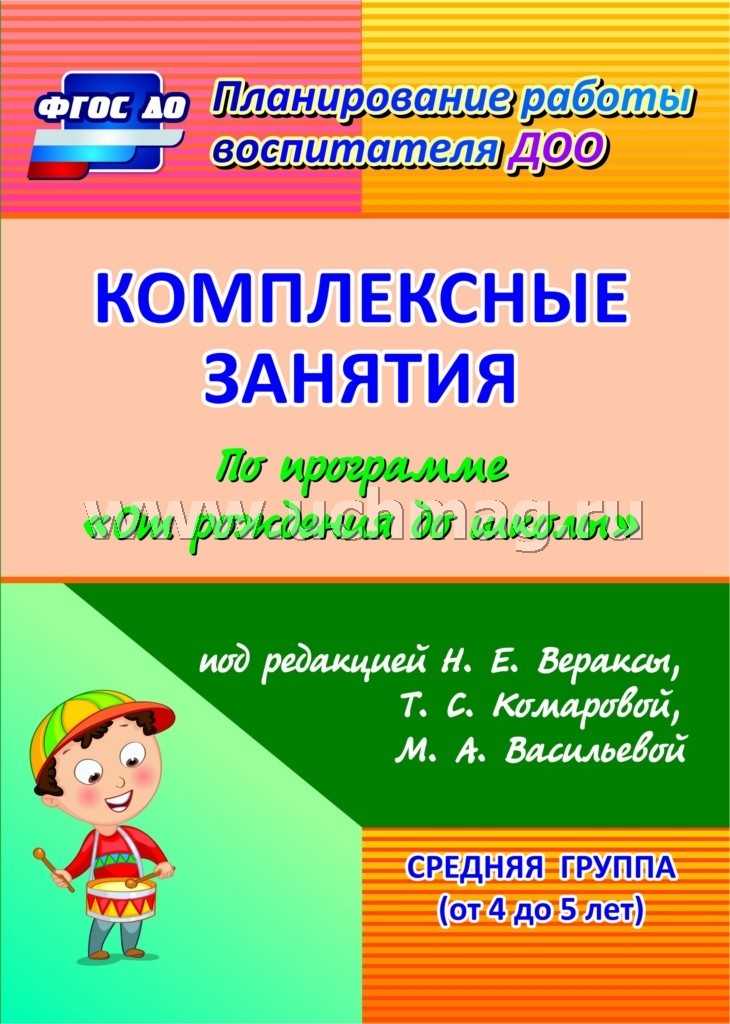 ВВЕДЕНИЕСредний дошкольный возраст очень важен в жизни ребенка. Это яркий период открытий, удивлений, любознательности. Потенциал дошколят растет и приобретает новые формы, желание познавать совпадает с интеллектуальными возможностями, что означает благоприятное время для развития и подготовки к школьному обучению.Очень важно в этот период дошкольного детства не дать ребенку устать от обучения. Нельзя забывать о его потребностях в движении, смене деятельности в рамках занятия. Организация занятий в дошкольных учреждениях часто не дает ребенку возможности отвлечься, поиграть, перейти от сложного задания к более легкому, что влечет за собой потерю интереса к учебной деятельности и нежелание выполнять требования педагога. Как следствие, ребенок 4–5 лет в самый пик своей любознательности не хочет ничему учиться, теряет интерес ко всему.Время меняет взгляд на воспитание и образование детей. Творчески работающие  педагоги дошкольных образовательных учреждений  быстро перестраивают свою работу в соответствии с федеральным государственным образовательным стандартом дошкольного образования (Приказ № 1155 от 17 октября 2013 г.), обязательными при реализации основной общеобразовательной  программы дошкольного образования.Автор-составитель пособия предлагает комплексное планирование организованных видов детской деятельности по примерной общеобразовательной программе дошкольного образования «От рождения до школы»  под  редакцией  Н. Е. Вераксы,  Т. С. Комаровой, М. А. Васильевой (М.: Мозаика-Синтез, 2014), примерное комплексно-тематическое планирование содержания, конспекты организованной образовательной деятельности детей.С учетом примерного перечня основных видов организованной образовательной деятельности, согласно принципу интеграции развитие детей осуществляется при организации всех видов детской деятельности: игровой, коммуникативной, элементарной трудовой, двигательной, познавательно-исследовательской, изобразительной, конструктивной, музыкальной, восприятия художественной литературы и фольклора.Такая организация учебно-воспитательного процесса позволяет реализовать следующие целевые ориентиры: «Любознательный, активный», «Эмоционально отзывчивый», «Овладевший средствами общения и способами взаимодействия со взрослыми и сверстниками», «Физически развитый, овладевший основными культурно-гигиеническими навыками», «Имеющий первичные представления о себе, природном и социальном  мире», «Способный принимать самостоятельные решения, опираясь на  свои знания и умения в различных видах деятельности», «Овладевший необходимыми умениями и навыками построения речевого высказывания», «Способный следовать социальным нормам поведения в различных видах деятельности».При составлении комплексно-тематического планирования содержания организованной деятельности использовались следующие образовательные области:•  «Познавательное развитие»,•  «Речевое развитие»,•  «Социально-коммуникативное развитие»,•  «Художественно-эстетическое развитие»,•  «Физическое развитие»*.Творческий подход, мастерство и желание педагогов позволят реализовать программные цели и задачи в нестандартной форме, закладывая у детей старшего возраста опыт положительных эмоций от общения с миром знаний.Система комплексных занятий рассчитана на год; образовательные ситуации и занятия распределены в соответствии с сеткой-расписанием. В рамках каждого занятия определены различные виды детской деятельности,  отражающие интеграцию образовательных областей  в том или ином (необходимом для конкретного случая) сочетании. В целом же комплекс представленных занятий охватывает содержание всех образовательных областей в соответствии с ФГОС ДО.Автор-составитель пособия выражает благодарность авторскому коллективу программы «От рождения до школы», разработанной в соответствии с действующим федеральным государственным образовательным стандартом и являющейся инновационным общеобразовательным программным документом.КОМПЛЕКСНОЕ ПЛАНИРОВАНИЕ
ОРГАНИЗОВАННЫХ ВИДОВ ДЕТСКОЙ ДЕЯТЕЛЬНОСТИСредняя группа, ___ /___ учебный годСентябрьПродолжение табл.Продолжение табл.Продолжение табл.Окончание табл.ОктябрьПродолжение табл.Продолжение табл.Продолжение табл.Окончание табл.НоябрьПродолжение табл.Продолжение табл.Продолжение табл.Окончание табл.ДекабрьПродолжение табл.Продолжение табл.Продолжение табл.Окончание табл.ЯнварьПродолжение табл.Продолжение табл.Продолжение табл.Окончание табл.ФевральПродолжение табл.Продолжение табл.Продолжение табл.Окончание табл.МартПродолжение табл.Продолжение табл.Продолжение табл.Окончание табл.АпрельПродолжение табл.Продолжение табл.Продолжение табл.Окончание табл.МайПродолжение табл.Продолжение табл.Продолжение табл.Окончание табл.КОМПЛЕКСНЫЕ ЗАНЯТИЯСЕНТЯБРЬ1 НЕДЕЛЯЗанятие 1Детский сад. Рисование игрушекРеализация содержания программы в образовательных областях: «Познавательное развитие», «Художественно-эстетическое развитие», «Социально-коммуникативное развитие», «Речевое развитие».Виды детской деятельности: игровая, изобразительная, коммуникативная, познавательно-исследовательская, восприятие художественной литературы и фольклора.Цели: формировать представления о сотрудниках детского сада, о трудовых процессах, выполняемых каждым из них; воспитывать уважение к труду взрослых; совершенствовать умение ориентироваться в помещениях детского сада; учить соотносить предметы по величине.Целевые ориентиры дошкольного образования: проявляет чуткость к художественному слову при знакомстве со стихотворением «Я не знаю, что со мной», положительные эстетические чувства и эмоции при прослушивании песни «Улыбка»; интересуется играми, жизнью людей, активно и доброжелательно взаимодействует с педагогом и сверстниками в решении игровых и познавательных задач.Материалы и оборудование: картинки с изображением дворника, повара, няни, прачки, музыканта и представителей других профессий в детском саду; предметные картинки с изображением предметов, необходимых людям этих профессий; цветные карандаши, листы бумаги.Содержание организованной деятельности детей1. Организационный момент.Воспитатель. Все лето мы с вами не виделись. За это время у нас в группе появились «новенькие». Надо их познакомить с детским садом. Давайте проведем экскурсию по детскому саду.2. Экскурсия по детскому саду. Беседа.Воспитатель показывает все группы и кабинеты, кухню, прачечную, музыкальный и спортивный залы, уголок природы или зимний сад и другие интересные помещения (музей и т. п.).Воспитатель. В детском саду работают люди разных профессий: воспитатель, логопед, психолог, медсестра, физинструктор, музыкальный руководитель, повар, заведующая. А еще есть няня, прачка, дворник, сторож. Какую работу они выполняют? (Воспитатель называет профессию, а дети говорят, какую работу выполняет человек этой профессии. Например, няня – убирает в группе, накрывает на стол; прачка – стирает и т. д.) Как вы думаете, почему в детском саду нужна медсестра? А повар? А дворник? Все сотрудники нужны. Их работа важна. Мы должны уважать их труд и помогать им. Как мы можем помочь дворнику? (Не оставлять мусор на улице.) А прачке, няне? (Не пачкать постельное белье; накрывать на стол.)3. Игра «Чьи предметы?».Воспитатель. А какие предметы нужны работникам детского сада? (Воспитатель показывает на картинках представителей профессий, а дети находят картинки с изображением предметов, необходимых этим людям.)4. Чтение стихотворения.Воспитатель. Все сотрудники детского сада любят свою работу, стараются выполнять ее аккуратно и хорошо. Они любят детей и стараются сделать добро детям. И вы должны любить друг друга, заботиться, помогать, приходить в детский сад веселыми и в хорошем настроении. Послушайте стихотворение.Я не знаю, что со мной.		Вовка жадный! Сашка глупый!Разве лучше быть одной?		Ленка супом любит хлюпать!Всех друзей обидела,			Вместе мы с утра играли –Плохое в них увидела.			Не с кем поиграть сейчас.Посмотрите, вон у Ирки		Нет, ребята, я не злая, –Не глаза, а просто дырки!		Злинка мне попала в глаз.Вопросы:– Хорошо ли поступила девочка? Почему? – Как выглядит человек, когда он злится, сердится? – Почему злых людей не любят?5. Танцевальные движения под музыку.Дети слушают песню «Улыбка» (муз. В. Шаинского, сл. М. Пляцковского) и исполняют импровизированный танец.6. Рисование.Воспитатель. Какое у вас сейчас настроение? Хорошее? Тогда в хорошем настроении нарисуйте цветными карандашами рисунок на тему «Детский сад»: здание нашего детского сада, деревья, цветы, которые растут рядом. Вспоминайте, какие предметы выше, какие ниже. Можете нарисовать игрушку, которая есть в нашей игровой комнате и нравится вам больше всего.7. Рефлексия.Дети вместе с воспитателем организуют выставку рисунков на стенде детского сада.Занятие 2Геометрические фигуры
(круг, квадрат, треугольник). Режим дняРеализация содержания программы в образовательных областях: «Познавательное развитие», «Физическое развитие», «Речевое развитие».Виды детской деятельности: игровая, коммуникативная, познавательно-исследовательская, двигательная.Цели: учить находить предметы в форме круга, квадрата, треугольника, вырезать круг из квадрата, правильно выполнять прыжки на месте (энергично отталкиваться и приземляться на обе ноги), ориентироваться в пространстве.Целевые ориентиры дошкольного образования: имеет элементарное представление о геометрических фигурах;  удерживает в памяти при выполнении математических действий нужное условие и сосредоточенно действует в течение 15–20 минут; с интересом участвует в подвижных играх. Материалы и оборудование: счетные палочки; треугольники, квадраты из картона; рисунки с геометрическими фигурами (образцы в конспекте); мешочек.Содержание организованной деятельности детей1. Организационный момент.Воспитатель (показывает квадрат). Как называется эта фигура? Какие стороны у квадрата? (Равные, одинаковые.) Как это узнать? (Если дети не смогут ответить на вопрос, то воспитатель показывает, как это сделать: сложить квадрат пополам, чтобы совпали верхняя и нижняя, левая и правая (боковая) стороны. Можно сложить квадрат по диагонали, чтобы совпадали стороны.)2. Складывание квадрата из палочек.Воспитатель. А теперь попробуйте из палочек сложить большой и маленький квадраты. (Дети выполняют.) Где относительно большого находится маленький квадрат? Большой квадрат находится слева или справа от маленького?3. Превращение квадрата в треугольник.Воспитатель. Сейчас я разрежу квадрат по диагонали. Что получилось? (Треугольники.) Сложите из палочек маленький треугольник. (Дети складывают фигуру.) Слева от маленького сложите большой треугольник. Где находится маленький треугольник? Теперь из треугольников сделайте елочку.4. Составление фигуры из треугольников.Воспитатель. Какой  белый  зверек  любит  под  елочкой  скакать? (Зайчик.) Давайте для зайчика построим домик. 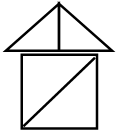 Воспитатель предлагает из треугольников построить дом. Можно использовать только четыре треугольника.5. Превращение квадрата в круг.Воспитатель из квадрата вырезает круг; дети называют фигуру.Воспитатель. А теперь вы попробуйте вырезать круг.6. Задание «Дорисуй фигуру».Воспитатель. Посмотрите на рисунок. В первом и втором ряду изображены три фигуры – круг, треугольник, квадрат, а в нижнем ряду только две. Какой фигуры не хватает? (Ответы детей.) Дорисуйте ее.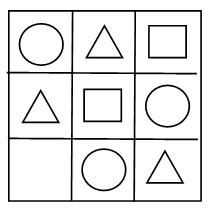 7. Комплекс физических упражнений «Мы умеем».8. Раскрашивание фигур.Детям нужно раскрасить рисунок так, чтобы сверху оказался красный треугольник, под треугольником – желтый круг, а под ним – синий квадрат.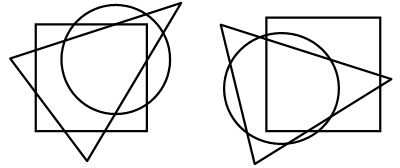 9. Упражнение «Расположи фигуры».Воспитатель дает каждому ребенку три круга, три квадрата, три треугольника разных цветов (например, красного, желтого, зеленого) и предлагает расположить фигуры: 1) красный круг; слева от него желтый треугольник; справа от круга – зеленый треугольник; 2) желтый треугольник слева от красного треугольника; 3) зеленый треугольник, под ним зеленый круг, над треугольником – желтый круг.10. Игра «Чудесный мешочек».В мешочке находятся знакомые детям геометрические фигуры разной величины. Каждый ребенок на ощупь определяет форму первой попавшейся ему фигуры, называет ее и достает из мешочка. Дети говорят, правильно ли названа фигура.11. Рефлексия. Игра «Кто больше?».Воспитатель называет геометрическую фигуру, а дети должны сказать, что в комнате имеет эту форму.Занятие 3Жизнь в детском саду. Лепка ЧебурашкиРеализация содержания программы в образовательных областях: «Социально-коммуникативное развитие», «Речевое развитие», «Художественно-эстетическое развитие».Виды детской деятельности: игровая, коммуникативная, восприятие художественной литературы и фольклора, изобразительная.Цели: учить рассказывать о жизни в детском саду; развивать логическое мышление; совершенствовать умение лепить из пластилина.Целевые ориентиры дошкольного образования: умеет поддерживать беседу, высказывает свою точку зрения;  выражает положительные эмоции (интерес, радость, восхищение) при разучивании стихотворения А. Кондратьева «Доброе утро»; владеет навыками самообслуживания, интересуется изобразительной детской деятельностью (лепка Чебурашки из пластилина).Материалы и оборудование: картинки с изображением градусника, кастрюли, пианино, веника, стиральной машины; сюжетные картинки «Дети в детском саду»; пластилин.Содержание организованной деятельности детей1. Организационный момент. Разучивание стихотворения.Доброе утро– Доброе утро! – Птицы запели. –Добрые люди, вставайте с постели;Прячется вся темнота по углам,Солнце взошло и идет по делам.А. Кондратьев2. Беседа о сотрудниках детского сада.Воспитатель. Рано утром люди идут на работу. Спешат сотрудники и в наш детский сад. А кто работает в детском саду? (Дети называют: няня, прачка, сторож, дворник, воспитатель, медсестра, музыкальный руководитель, физинструктор, заведующая, психолог, логопед.)Воспитатель показывает картинки с изображением кастрюли, пианино, градусника, веника, стиральной машины и спрашивает, каким сотрудникам нужны эти предметы? Какие еще вещи нужны: а) медсестре, б) повару, в) дворнику. Что делает повар? (Готовит, варит, жарит и т. д.) Что делает воспитатель? (Учит, читает, рассказывает, играет и т. д.)3. Рассказывание по сюжетной картинке.Воспитатель (показывает сюжетные картинки с изображением детей на прогулке, утреннике, в группе и т. п.). Рано утром спешат в сад и дети. Посмотрите на картинки и скажите, что делают дети в детском саду?4. Коллективное рассказывание «Что мы делаем в детском саду».Воспитатель. Как мы проводим день в детском саду? Что вы делаете  утром,  когда  приходите? (Делаем  зарядку,  завтракаем.) Что делаете  после  завтрака?  (Играем,  занимаемся.) Что  делаете  после  занятий? (Идем гулять.) А после прогулки? (Обедаем, спим.) Что делаете после сна? (Полдничаем, играем, ужинаем, гуляем.) А потом? (Идем с родителями домой.) Что вам нравится делать в саду больше всего? А что не нравится? Почему? Что вы делаете на занятиях? Что вам нравится делать на занятиях больше всего? Что не нравится? 5. Пальчиковая гимнастика.Веселый оркестрКот играет на баяне,Зайка наш – на барабане.Ну а мишка на трубеПоиграть спешит к тебе.Если станешь помогать,Будем вместе мы играть.Дети имитируют игру на разных музыкальных инструментах.6. Лепка Чебурашки.Дети лепят Чебурашку из пластилина коричневого цвета: голова и уши – одинакового размера; лапы – скатанные из пластилина колбаски. Из белого пластилина дети лепят два одинаковых маленьких шарика, сплющивают их и располагают на мордочке зверька – это основа глаз. Из черного пластилина скатывают три черные горошины: две из них накладывают на белые кружочки, а из третьей горошины делают носик. Из желтого пластилина лепят небольшой шарик, сплющивают его и размещают под головой Чебурашки, равномерно разминая. Это грудка.7. Рефлексия.– Чем мы с вами сегодня занимались?– Что вам понравилось больше всего?Занятие 4Модель детского сада. 
Комплекс упражнений «Веселые ребята»Реализация содержания программы в образовательных областях: «Познавательное развитие», «Физическое развитие», «Социально-коммуникативное развитие», «Художественно-эстетическое развитие».Виды детской деятельности: игровая, конструктивная, коммуникативная, познавательно-исследовательская, двигательная.Цели: учить сооружать постройки из крупного и мелкого строительного материала, использовать детали разного цвета для создания и украшения построек; продолжать развивать способность различать и называть элементы строительного конструктора (куб, пластина, кирпичик, брусок); развивать и совершенствовать двигательные умения.Целевые ориентиры дошкольного образования: способен конструировать по собственному замыслу модели детского сада из геометрических фигур; владеет  в соответствии с возрастом основными движениями; проявляет интерес к участию в подвижных играх и физических упражнениях; активно и доброжелательно взаимодействует с педагогом и сверстниками в решении игровых и познавательных задач.Материалы и оборудование: строительный конструктор.Содержание организованной деятельности детей1. Организационный момент.Воспитатель. Давайте вспомним стихотворение, которое мы разучивали на прошлом занятии.– Доброе утро! – Птицы запели. –Добрые люди, вставайте с постели;Прячется вся темнота по углам,Солнце взошло и идет по делам.2. Конструирование.Воспитатель. Мы тоже пришли, чтобы начать нужные дела. Сегодня вы – строители. Вы будете создавать модель нового детского сада. Давайте вспомним названия строительного материала. (Воспитатель показывает брусок, куб, кирпичик, а дети их называют.) Работать будете в парах. Чтобы детский сад выглядел красивым, не забудьте о цветах, деревьях, кустах.Дети создают модель детского сада; потом описывают, из какого материала он построен, какого он цвета.3. Комплекс общеразвивающих упражнений «Веселые ребята».ХодьбаИ. п.: ноги на ширине стопы, руки опущены. Ходьба друг за другом. Руки поднимать вверх – вниз, вращаться вокруг своей оси.Мы шагаем друг за другомЛесом и зеленым лугом.Крылья пестрые мелькают,В поле бабочки летают.Раз, два, три, четыре,Полетели, закружились.СилачиИ. п.: ноги на ширине плеч, руки вверху. Руки опустить на плечи, пальцы сжать в кулаки; руки в стороны вверх, в стороны, на плечи.Пальцы в кулачки сожмиИ на плечи опусти.Разжимая кулачки,В стороны их разведи.Теперь вверх подними,В стороны их разведи.Кисти рук покрутиИ на плечи опусти.РучейкиИ. п.: ноги на ширине стопы, руки согнуты в локтях. Бег на месте.А теперь мы – ручейки,Гоним наперегонки.Прямо к озеру спешим,Станет озеро большим.ЛужокИ. п.: ноги на ширине стопы, руки опущены. Ходьба друг за другом.Раз-два, раз-два,Вот березка, вот трава,Вот полянка, вот лужок,Веселей шагай, дружок!4. Рефлексия.Воспитатель организует сюжетную игру с постройкой «Детский сад».Занятие 5Рассказ В. Осеевой «Сторож».
песня «Если добрый ты…» 
(муз. Б. Савельева, сл. М. Пляцковского)Реализация содержания программы в образовательных областях: «Речевое развитие», «Художественно-эстетическое развитие», «Физическое развитие», «Социально-коммуникативное развитие».Виды детской деятельности: игровая, коммуникативная, познавательно-исследовательская, восприятие художественной литературы и фольклора, двигательная.Цели: продолжить работу по формированию доброжелательных взаимоотношений между детьми; развивать воображение, слух и голос.Целевые ориентиры дошкольного образования: умеет поддерживать беседу, высказывает свою точку зрения; эмоционально воспринимает литературное произведение В. Осеевой «Сторож» и выражает свое отношение к персонажам рассказа; проявляет положительные эмоции при прослушивании песни «Если добрый ты…».Материалы и оборудование: иллюстрации к рассказу В. Осеевой «Сторож».Содержание организованной деятельности детей1. Организационный момент.Воспитатель задает вопросы, дети отвечают.– Что значит быть добрым? – Кого называют жадным? – У вас друзья добрые или жадные? – С каким человеком интереснее играть? – Послушайте рассказ о мальчике. (Воспитатель читает рассказ В. Осеевой.)2. Чтение рассказа.СторожВ детском саду было много игрушек. По рельсам бегали заводные паровозы, в комнате гудели самолеты, в колясках лежали нарядные куклы. Ребята играли все вместе, и всем было весело. Только один мальчик не играл. Он собрал около себя целую кучу игрушек и охранял их от ребят.– Мое! Мое! – кричал он, закрывая игрушки руками.Дети не спорили – игрушек хватало на всех.– Как мы хорошо играем! Как нам весело! – похвалились воспитательнице.– А мне скучно! – закричал из своего угла мальчик.– Почему? – удивилась воспитательница. – У тебя так много игрушек!Но мальчик не мог объяснить, почему ему скучно.Воспитатель прерывает чтение и спрашивает: «Что ответили дети за него?»– Да  потому,  что  он  не  игральщик,  а  сторож, – объяснили за него дети.Воспитатель показывает детям иллюстрации к рассказу.Вопросы:– Почему мальчик не играл с детьми?– Почему всем детям было весело?– Почему мальчику было скучно?– Почему дети назвали его «сторожем»?– Как бы вы назвали мальчика?– Как должен вести себя мальчик, чтобы ему было весело?– Что бы вы посоветовали этому мальчику?Воспитатель. Вас в группе много, и, чтобы все чувствовали себя хорошо и уютно, надо заботиться друг о друге, уметь уступать игрушки, играть в игры, которые интересны всем. Если нужна какая-то игрушка, надо вежливо попросить. Не надо брать сразу много игрушек.3. Слушание песни.Дети слушают песню «Если добрый ты» (муз. Б. Савельева, сл. М. Пляцковского) и подпевают.4. Физкультминутка.Отдых наш – физкультминутка. 	Шагаем на месте.Занимай свои места: Шаг на месте левой, правой, Раз и два, раз и два! Прямо спину все держите, Раз и два, раз и два! И под ноги не смотрите, 	Движения руками: в стороны, Раз и два, раз и два!	вверх, в стороны, вниз.5. Рефлексия.– О чем мы сегодня говорили?– Что вам понравилось на занятии?2 НЕДЕЛЯЗанятие 1Сезонные наблюдения (ранняя осень).
Рисование на тему «Осень в лесу»Реализация содержания программы в образовательных областях: «Познавательное развитие», «Художественно-эстетическое развитие», «Речевое развитие».Виды детской деятельности: игровая, коммуникативная, познавательно-исследовательская.Цели: учить наблюдать за изменениями в природе, описывать осень по картинке, соблюдать пропорции предметов при рисовании; формировать умение создавать сюжетные композиции; повторить названия осенних месяцев.Целевые ориентиры дошкольного образования: умеет поддерживать беседу, высказывает свою точку зрения;  выражает положительные эмоции (интерес, радость, восхищение) при прослушивании песни «Осень»; владеет навыками самообслуживания, интересуется изобразительной детской деятельностью (рисование на тему «Осень в лесу»); активно и доброжелательно взаимодействует с педагогом и сверстниками в решении игровых и познавательных задач.Материалы и оборудование: сюжетные картинки «Осенние работы в саду и огороде»; листы бумаги, гуашь, кисть.Содержание организованной деятельности детей1. Организационный момент.Воспитатель. Мы с вами долго-долго не виделись. Почему? (Дети отвечают.) Было лето, и у вас – летние каникулы. Лето кончилось. Вы снова пришли в детский сад. Какое сейчас время года? Осень. Осень длится три месяца. Сейчас сентябрь, потом наступит октябрь, затем ноябрь. Давайте вместе назовем осенние месяцы. (Дети повторяют хором названия месяцев.)2. Знакомство с приметами ранней осени.Воспитатель. Какое время года сейчас? А месяц? (Сентябрь.) Сентябрь – это первый осенний месяц. Сейчас ранняя осень. На улице жарко? Солнце светит? Ветер дует? Какого цвета листья на деревьях? Трава высохла или еще зеленая? А цветы цветут? Как одеты люди? Они стали одеваться теплее?Ранней осенью немного холодает, но еще тепло. Солнце ярко светит. Дожди идут редко. Листья на деревьях начинают менять окраску. В садах и парках еще цветут цветы. На полях и в садах убирают урожай овощей и фруктов. В лесу собирают грибы. Перелетные птицы собираются в стаи и готовятся к отлету на юг.3. Игры.  Найдите ошибку.Воспитатель называет приметы ранней осени, а дети хлопают в ладоши, если услышат ошибку.1) Ранней осенью тепло.2) Люди загорают и купаются в сентябре.3) В сентябре часто идут дожди.4) В сентябре листья опадают и начинается листопад.5) В садах и парках цветут цветы.6) В сентябре нет овощей на полях.7) Перелетные птицы собираются лететь на север. Скажите ласково.Пример: дождь – дождик, птица – птичка.солнце – … (солнышко)		туча – … (тучка)цветок – … (цветочек)			лист – … (листочек)4. Описание картинок.Воспитатель показывает картинки с изображением людей, работающих в саду, огороде, дети описывают содержание картинок.5. Слушание песни «Осень» (муз. И. Кишко, сл. Т. Волгиной).После  прослушивания  воспитатель  спрашивает  о характере музыки (быстрая или медленная; ритмичная или плавная). Какая осень в песне?6. Рефлексия.Дети рисуют лес осенью: деревья, грибы, ежа, птичку на ветке.Занятие 2Геометрические фигуры (прямоугольник).
подвижные игрыРеализация содержания программы в образовательных областях: «Познавательное развитие», «Физическое развитие», «Речевое развитие».Виды детской деятельности: игровая, коммуникативная, познавательно-исследовательская, двигательная.Цели: познакомить с прямоугольником; учить различать квадрат и прямоугольник, ориентироваться в пространстве и на листе бумаги; совершенствовать двигательные умения, тренировать в прыжках на месте и в длину.Целевые ориентиры дошкольного образования: имеет элементарное представление о геометрических фигурах;  удерживает в памяти при выполнении математических действий нужное условие и сосредоточенно действует в течение 15–20 минут; с интересом участвует в подвижных играх. Материалы и оборудование: три обруча, наглядные геометрические фигуры большого размера (треугольник, квадрат, круг), раздаточный материал (круги, треугольники, квадраты разных размеров для каждого ребенка), бубен.Содержание организованной деятельности детей1. Организационный момент.У детей геометрические фигуры – большие и маленькие. Сначала воспитатель показывает фигуры, дети их называют, потом воспитатель просит показать большой квадрат, маленький круг и т. д. 2. Игра «Не ошибись».На полу лежат три обруча на небольшом расстоянии друг от друга. Внутри одного обруча – вырезанный из бумаги квадрат, во втором – круг, в третьем – треугольник. Дети разделены на три группы: у одних в руках квадраты, у других треугольники, у третьих – круги. Под музыку или звон бубна дети бегают и прыгают по комнате. Как только музыка стихает, дети бегут к нужному обручу – домику. Воспитатель проверяет, правильно ли дети выбрали домик. Для усложнения задачи можно сделать фигуры различными по размеру и цвету.3. Знакомство с прямоугольником.Воспитатель (прикладывает к квадрату еще один квадрат). Получился прямоугольник, у него две стороны короткие, а другие две стороны длинные, они тоже одинаковые. (Объяснение воспитатель сопровождает показом длинных и коротких сторон прямоугольника, затем раздает каждому ребенку набор из нескольких прямоугольников и квадратов.)Дети сравнивают геометрические фигуры и разделяют их на две группы: квадраты и прямоугольники. После выполнения задания воспитатель предлагает посмотреть на предметы в игровой комнате и сказать, чтó похоже на прямоугольник.4. Задание «Расположи фигуры».Дети получают по 4 фигуры разного вида и по указанию воспитателя располагают их. Например: круг под треугольник; квадрат слева от прямоугольника и т. д.5. Подвижные игры. Тучи дождевые. Дождик.Дождик только начинается (медленно прыгают 3 раза на правой, 3 раза на левой ноге). Вот дождик пошел сильней (прыгают быстрее по 3 раза на каждой ноге). А потом полил сильный дождь (прыгают быстро на двух ногах). Появились  большие  лужи,  которые надо перепрыгивать (устанавливается планка и чертится линия, от которой дети стараются прыгнуть как можно дальше).6. Рефлексия.– О какой геометрической фигуре вы узнали? – В какие игры мы сегодня играли?Занятие 3Ранняя осень. Лепка осеннего дереваРеализация содержания программы в образовательных областях: «Речевое развитие», «Художественно-эстетическое развитие», «Познавательное развитие», «Физическое развитие».Виды детской деятельности: игровая, коммуникативная, познавательно-исследовательская, изобразительная.Цели: учить описывать раннюю осень, находить различия между летом и осенью; отделять от целого куска пластилина части нужного размера и соблюдать пропорции при лепке предмета.Целевые ориентиры дошкольного образования: умеет поддерживать беседу, высказывает свою точку зрения; выражает положительные эмоции (интерес, радость, восхищение) при проговаривании стихотворения об осени; владеет навыками самообслуживания, интересуется изобразительной детской деятельностью (лепка осеннего дерева).Материалы и оборудование: пластилин, доски, арбузные семечки, картинка с изображением осеннего пейзажа.Содержание организованной деятельности детей1. Организационный момент. Проговаривание стихотворения.Сентябрь, октябрь, ноябрьС дождем и листопадом,И птицы улетают,И детям в школу надо.2. Беседа о приметах ранней осени.Воспитатель задает вопросы: Какой сейчас месяц? Сколько осенних месяцев? Назовите их. Как мы называем осень в сентябре? (Ранняя.) Погода очень холодная? Люди одеты тепло или по-летнему? Какое небо ранней осенью? Дожди часто идут? Ветер дует холодный или теплый? В парках и садах есть цветы? Птицы ранней осенью прилетают или готовятся к отлету? Листья на деревьях желтые или еще зеленые? Люди сажают овощи и фрукты или убирают их?Дети отвечают на вопросы, рассматривая картинку с изображением осени.3. Игры.  Исправь ошибки.Воспитатель. Нам прислал письмо Незнайка. Он пишет, что осень его любимое время года и он сочинил о ней рассказ. Послушайте.Ранняя осень – прекрасное время года. Ранняя осень бывает в июле. Очень сильно греет солнце. Люди купаются в реках, озерах. Прилетают птицы из дальних краев. Трава и листья на деревьях зеленые. В лесах много подснежников и тюльпанов, но грибов еще нет. Иногда выпадает снег и дети лепят снежную бабу.Дети называют ошибки в рассказе Незнайки.Воспитатель. Ребята, давайте расскажем Незнайке о приметах ранней осени. Дети по очереди называют приметы. Закончи предложение.Воспитатель. Чем отличается ранняя осень от лета? Закончите предложения.– Летом дни длинные, а осенью – … (короче).– Летом ночи короче, а осенью – … (длиннее).– Летом дождь теплый, а осенью – … (холодный).– Летом много птиц, а осенью – … (мало).– Летом много цветов, а осенью – … (мало).– Летом трава зеленая, а осенью – … (желтая).4. Описание картинки.Дети совместно с воспитателем описывают картинку с изображением осеннего пейзажа.5. Лепка дерева.Дети лепят дерево из коричневого пластилина: раскатывают колбаску, делая один конец острее и тоньше, – это ствол, кладут его на доску, слегка прижимают нижнюю часть и верхушку, но не расплющивают. Из черного пластилина раскатывают тонкие колбаски разной длины – это ветки, прикладывают их к «стволу» так, чтобы длинные «ветки» были внизу. Одну из колбасок стекой нарезают на маленькие отрезки, раскатывают из них много колбасок, распределяют на «ветках». Из зеленого пластилина раскатывают тонкую колбаску, нарезают ее на кусочки, скатывают из них маленькие шарики, придают им форму листиков и распределяют на ветках. Листики можно сделать из арбузных семечек, прикрепив их к веткам.6. Пальчиковая гимнастика.7. Рефлексия.Создание макета «Лес»: дети выставляют на подносе вылепленные деревья.Занятие 4Аппликация «Букет в вазе». 
Игра «Что нам осень принесла?»Реализация содержания программы в образовательных областях: «Художественно-эстетическое развитие», «Физическое развитие», «Социально-коммуникативное развитие», «Речевое развитие».Виды детской деятельности: игровая, коммуникативная, изобразительная.Цели: учить составлять узоры из геометрических фигур; формировать навыки вырезывания; развивать быстроту, ловкость; укреплять кисти рук.Целевые ориентиры дошкольного образования: интересуется изобразительной детской деятельностью (аппликация «Букет в вазе»); активно и доброжелательно взаимодействует с педагогом и сверстниками в решении игровых и познавательных задач.Материалы и оборудование: листы бумаги; вырезанные из цветной бумаги квадраты, треугольники, прямоугольники, полоски; образец аппликации «Букет в вазе»; венок из осенних листьев, бусы из ягод.Содержание организованной деятельности детей1. Организационный момент. Комплекс упражнений для кистей рук:а) сжимать, разжимать кисти рук;б) вращать кистями рук из исходного положения: руки вперед, руки в стороны;в) размахивать руками вперед – назад;г) потрясти кистями;д) руки в стороны, потрясти кистями;е) руки согнуты в локтях, кисти опущены (как лапки у зайчика); в таком положении опускать и поднимать кисти рук.2. Аппликация.Воспитатель показывает детям образец аппликации: прямоугольная ваза, в которой 3 цветка из геометрических фигур: сердцевина – квадрат, лепестки – треугольники. Из набора геометрических фигур дети выполняют аппликацию по образцу.3. Игра «Что нам осень принесла?».С помощью считалки выбираются «Осень» и «Дождик». «Дождик» вначале не участвует в действии (сидит на стуле или стоит в стороне). «Осень» выходит в середину круга (на ней венок из осенних листьев, бусы из ягод рябины или шиповника).Дети медленно ходят по кругу, держась за руки, и говорят:Дети (хором).	Здравствуй, Осень!	Здравствуй, Осень!	Хорошо, что ты пришла.	У тебя мы, Осень, спросим,	Что в подарок принесла?Осень.	Принесла я вам муки! Дети (хором).	Значит, будут пирожки! Осень.	Принесла вам гречки! Дети (хором).	Каша будет в печке! Осень. 	Принесла вам овощей! Дети (хором). 	И для каши, и для щей! Осень (спрашивает). 	Рады ли вы грушам? Дети (хором). 	Мы их впрок насушим! Осень. 	А уж яблоки что мед! Дети (хором). 	На варенье, на компот! Осень. 	Принесла и меду! Дети (хором с удивлением). Полную колоду? После этого дети идут по кругу в другую сторону и говорят:Дети (хором). 	Ты и яблок, ты и меду,	Ты и хлеба припасла.	А хорошую погоду	Нам в подарок принесла?Осень (хитро улыбается). Дождику вы рады? Дети (хором).	Не хотим, не надо! (Бегут врассыпную.)«Дождик» догоняет детей:Дождик. 	Кто под дождик попадет,	Тот сейчас водить пойдет.Тот, кого поймает «Дождик», становится «Дождиком», а «Осень» выбирается новая.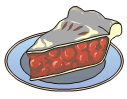 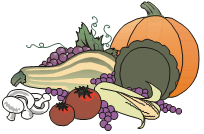 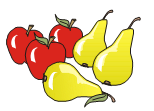 4. Рефлексия.Выставка работ.Занятие 5рассказ Н. Сладкова «Осень на пороге». 
Песня «Осень» 
(муз. Ю. Чичкова, сл. И. Мазнина)Реализация содержания программы в образовательных областях: «Речевое развитие», «Художественно-эстетическое развитие», «Физическое развитие», «Познавательное развитие».Виды детской деятельности: игровая, коммуникативная, познавательно-исследовательская, восприятие художественной литературы и фольклора, музыкальная, двигательная.Цели: дать представление о том, как звери и птицы готовятся к приходу осени; развивать слух и голос; учить слушать сказки, выполнять ритмичные движения под музыку, петь мелодию чисто.Целевые ориентиры дошкольного образования: умеет поддерживать беседу, высказывает свою точку зрения; эмоционально воспринимает литературное произведение Н. Сладкова «Осень на пороге» и выражает свое отношение к персонажам рассказа; проявляет положительные эмоции при прослушивании песни «Осень».Материалы и оборудование: иллюстрации к сказке Н. Сладкова «Осень на пороге»; красные, желтые, оранжевые листья, вырезанные из картона.Содержание организованной деятельности детей1. Организационный момент. Проговаривание четверостишия.Сентябрь, октябрь, ноябрьС дождем и листопадом,И птицы улетают,А детям в школу надо.2. Чтение сказки.Воспитатель читает сказку «Осень на пороге» Н. Сладкова. После прослушивания дети отвечают на вопросы по содержанию.Вопросы:– Как звери будут спасаться от холода?– Что будут делать птицы в холода?– Чем будут питаться птицы, когда не будет насекомых?– Как звери и птицы преодолеют скуку?– Какие звери и птицы разговаривают с Вороном?– Как люди спасаются от холода?– Боятся ли люди мрачных туч, дождей? Почему?3. Ритмичные движения под музыку.Под звуки песни «Осень» (муз. Ю. Чичкова, сл. И. Мазнина) дети выполняют движения с осенними листочками в руках: кружатся, садятся на корточки, поднимают листочки вверх и машут ими.4. Разучивание песни «Осень».5. Физкультминутка.ЛистопадПадают, падают листья,В нашем саду листопад. 	Взмахи руками.Желтые, красные листьяПо ветру вьются, летят.  	Повороты вокруг себя.6. Рефлексия.Наблюдения на прогулке: приметы осени, изменения погоды.3 НЕДЕЛЯЗанятие 1Игрушки. рисование любимой игрушкиРеализация содержания программы в образовательных областях: «Познавательное развитие», «Художественно-эстетическое развитие», «Социально-коммуникативное развитие», «Речевое развитие».Виды детской деятельности: игровая, коммуникативная, познавательно-исследовательская, изобразительная.Цели: знакомить с названиями игрушек; учить сравнивать их по размеру, материалу, из которого они сделаны, определять и называть местоположение предмета, правильно употреблять форму множественного числа, создавать сюжетные композиции.Целевые ориентиры дошкольного образования: проявляет положительные эстетические чувства и эмоции при прослушивании пьесы П. Чайковского «Новая кукла»; активно и доброжелательно взаимодействует с педагогом и сверстниками в решении игровых и познавательных задач; умеет поддерживать беседу, высказывает свою точку зрения; интересуется изобразительной детской деятельностью (рисование любимой игрушки). Материалы и оборудование: картинки с изображением игрушек, среди которых есть одинаковые, но разного размера, игрушек с недостающими частями, листы бумаги, карандаши.Содержание организованной деятельности детей1. Организационный момент.Воспитатель. Сейчас, пока на улице тепло, вы много гуляете. А что вы делаете, когда холодно или идет дождь? Да, вы играете дома и в детском саду с игрушками.Вопросы:– Дома у вас много игрушек? – Какие у вас игрушки дома?– Какие игрушки есть у нас в группе?– С  какими  игрушками  больше  всего  любят  играть  мальчики?  А девочки?– Какие игрушки вы берете на улицу?2. Игры. Возьми игрушку на прогулку.Воспитатель. Посмотрите на картинку и скажите, с какими игрушками вы пошли бы на прогулку? (Дети называют те, которые можно взять на прогулку.) Один – много.Воспитатель. Посмотрите внимательно и скажите: у нас в группе одна кукла или много? Один мячик или много? Сколько машинок? А кубиков? Я называю одну игрушку, а вы назовите этот предмет во множественном числе. Например: мяч – мячи.Кубик – … (кубики); мишка – … (мишки); кукла – … (куклы) и т. д.– А теперь скажите, каких игрушек у нас много? Начните предложение со слов: «У нас много… (кукол, машин, самолетов, мячиков (мячей) и т. д.).– У нас есть и большие игрушки, и маленькие. Назовите большие игрушки. А теперь назовите маленькие. – Посмотрите на картинку и найдите самую маленькую игрушку. А теперь покажите самую большую. Воспитатель показывает картинку с изображением игрушек разного размера. Расположи игрушки.Воспитатель дает каждому ребенку 4 карточки с изображением разных игрушек (по одной игрушке на карточке) и просит расположить эти карточки на столе, используя слова слева, справа, над, между, вправо от… , влево от… . (Набор карточек одинаковый для всех детей, например: мяч, ведро, кукла, кубики.) Чего не хватает?Воспитатель показывает картинки с изображением игрушек, у которых недостает частей (у машины колеса, у пирамидки вершины и т. п.). Дети рассматривают картинки и определяют, каких частей не хватает у игрушек.3. Рассказывание об играх с игрушками.Воспитатель просит детей сказать, как можно играть:а) с машиной (возить, нагружать и т. д.);б) с куклой (купать, кормить, расчесывать и т. д.);в) с мячом (бросать, ловить, катать и т. д.).4. Прослушивание музыкальной композиции.Дети слушают пьесу П. Чайковского «Новая кукла» (из «Детского альбома»).После прослушивания определяют, какая это мелодия: быстрая, медленная, веселая, грустная.5. Рисование.Дети рисуют любимую игрушку по замыслу. В конце занятия организуется выставка рисунков.6. Рефлексия. – О чем мы сегодня говорили? Что делали?– Что вам понравилось на занятии?Занятие 2Числа 1, 2. Геометрические фигуры.
Комплекс развивающих движений «Лягушата»Реализация содержания программы в образовательных областях: «Познавательное развитие», «Физическое развитие», «Речевое развитие», «Социально-коммуникативное развитие».Виды детской деятельности: игровая, коммуникативная, познавательно-исследовательская, двигательная.Цели: познакомить с цифрами 1, 2; учить считать до 2, сравнивать предметы; способствовать запоминанию геометрических фигур, умению узнавать и называть их (треугольник, круг, квадрат, прямоугольник); развивать ловкость, быстроту.Целевые ориентиры дошкольного образования: имеет элементарное представление о порядковом счете до 2, о геометрических фигурах; удерживает в памяти при выполнении математических действий нужное условие и сосредоточенно действует в течение 15–20 минут; с интересом участвует в подвижных играх. Материалы и оборудование: карточки с цифрами 1, 2; кубики разного цвета, обручи, предметы разной формы; шапочки лягушат.Содержание организованной деятельности детей1. Организационный момент. Проговаривание считалки:Говорят, на заре			Голубь, гусь и галка.Собирались на горе		Вот и вся считалка.2. Знакомство с цифрами 1, 2.Воспитатель берет один кубик и спрашивает:– Сколько кубиков у меня? (Один.)– Какого цвета кубик? (Красный.)Воспитатель кладет красный кубик и показывает цифру 1. Потом берет синий кубик:– Сколько у меня сейчас кубиков? (Один.)– Какого цвета кубик? (Синий.)– Я беру еще один синий кубик. Их стало два. (Воспитатель показывает цифру 2 на карточке.)– Каких кубиков больше? Каких – меньше? (Воспитатель ставит рядом с кубиками карточки с цифрами.)– Что больше: 1 или 2? Как сделать, чтобы кубиков стало поровну – по одному? Надо убрать один синий кубик. Сколько теперь синих кубиков? А красных? Какой цифрой надо обозначить количество красных кубиков? А синих кубиков? А теперь поставим два красных и два синих кубика. Какой цифрой обозначить количество красных кубиков? Синих кубиков? Уберем один синий и один красный кубик. Какой цифрой обозначить количество красных и синих кубиков?Воспитатель показывает картинки с изображением 1 или 2 предметов, дети говорят, сколько предметов.3. Закрепление знания о геометрических фигурах.Воспитатель показывает фигуры и называет их, затем демонстрирует еще раз, а дети должны назвать эти цифры.4. Игра «Не ошибись!».Дети делятся на 4 команды, встают друг за другом. Напротив, на столе, лежат предметы разных форм. Каждая команда должна найти определенные формы предметов. Например, первая команда находит предметы треугольной формы; вторая – предметы в форме квадрата и т. д. По сигналу воспитателя первые игроки всех команд должны добежать до стола, взять предмет нужной формы и принести к стулу, который стоит рядом с командой. После этого следующий игрок бежит к столу за предметом. Игра заканчивается, когда все предметы нужной формы будут собраны. Можно заранее договориться, что предметов будет 5–6 каждой формы.5. Комплекс развивающих движений «Лягушата».Воспитатель читает стихотворение:Лягушечки-квакушечки		Все серые и белые,По берегу гуляют,			С длиннющими носами.Комариков-судариков		Лягушечки-квакушечки,И мошек собирают.		Коль живы быть хотите,Журавлики-кораблики		То поскорей от журавлейЛетят под небесами,		В болото уходите.Дети выполняют движения за воспитателем, изображая лягушек:1. И. п.: о. с. 8 подскоков на носках на месте, на шаг левой – пальцы в кулаки, на шаг правой – пальцы разогнуть.2. Руки в стороны, 4 приседа с хлопком в ладоши на каждый присед.3. Руки вперед, 8 шагов на месте с «волной» руками в стороны на каждый шаг.4. Руки на пояс, 8 шагов на месте с «волной» руками вперед на каждый шаг.5. 4 подскока на носках с поворотом налево на 360°; то же направо.6. 8 подскоков в полуприседе на носках, на каждый подскок – хлопок в ладоши над головой.7. И. п.: присед.  Продвижение  вперед  прыжками  с  опорой  на  ладони (7–8 раз).8. И. п.: лежа на спине. 1–2–3 – выпятить живот как можно больше, вдох, задержать дыхание как можно дольше (3–4 раза).6. Рефлексия. Подвижная игра «Лягушки – зеленые ушки».На старой кадушке		Я к ним подошел –Плясали лягушки,		Они в воду бултых!Зеленые ушки,			И нечего большеГлаза на макушке.		Сказать мне про них.В. СтепановНа полу разложить обручи по количеству участников игры. Каждый играющий стоит рядом с обручем. Ведущий читает стихотворение, а дети-лягушки прыжками двигаются вокруг своего обруча. На слово «Бултых!» они «прыгают» внутрь обруча. По окончании стихотворения ведущий, проходя мимо играющих, говорит: «Эй, зеленые лягушки, вылезайте из кадушки». Играющие выходят из обруча и опять прыгают вокруг него. По сигналу ведущего «Бултых!» они вновь должны успеть занять свои места. Ведущий тоже старается попасть в себе обруч. Оставшийся без места считается проигравшим.Занятие 3Описание игрушки. Лепка ПирамидкиРеализация содержания программы в образовательных областях: «Речевое развитие», «Художественно-эстетическое развитие», «Познавательное развитие», «Социально-коммуникативное развитие».Виды детской деятельности: игровая, коммуникативная, познавательно-исследовательская, восприятие художественной литературы и фольклора, изобразительная.Цели: продолжать учить называть местоположение предмета; побуждать употреблять антонимы, форму множественного числа родительного падежа существительных; учить описывать предмет, сглаживать пальцами поверхность вылепленного предмета, соблюдать размер деталей при лепке; побуждать употреблять сложноподчиненные предложения.Целевые ориентиры дошкольного образования: умеет поддерживать беседу, высказывает свою точку зрения; выражает положительные эмоции (интерес, радость, восхищение) при прочтении стихотворения «Самолет» А. Барто; владеет навыками самообслуживания, интересуется изобразительной детской деятельностью (лепка пирамидки).Материалы и оборудование: игрушки: неваляшка, кубики, пирамидка, мяч, матрешка, юла, мишка, барабан, кукла, ведерко, машина; пластилин.Содержание организованной деятельности детей1. Организационный момент.Воспитатель читает стихотворение «Самолет» А. Барто, а дети изображают летящие самолеты.2. Называние игрушек.На столе воспитателя игрушки: неваляшка, кубики, пирамидка, мяч, матрешка, юла, мишка, барабан, кукла, ведерко, машинка. Воспитатель показывает на каждую игрушку, дети называют их.3. Ознакомление с материалом, из которого сделаны игрушки.Воспитатель. Из какого материала могут быть сделаны эти игрушки? Дети говорят по образцу: «Ведро из пластмассы – пластмассовое, мяч из резины – резиновый» и т. д.4. Игра «Один – много».Дети становятся в круг. Воспитатель бросает мяч по очереди каждому ребенку и называет предмет в единственном числе. Дети называют множественное число существительного (кукла – куклы).5. Упражнение по развитию ориентировки в пространстве.Воспитатель меняет расположение игрушек и спрашивает у детей: «Что находится слева от куклы? Что находится справа от машинки? Между какими игрушками находится машинка? Кораблик находится слева или справа от мишки?» И т. д.6. Описание частей игрушек.Воспитатель показывает любую игрушку, указывая на отдельные части, просит детей назвать их, затем описывает детали игрушки, дети должны назвать ее, например: «У игрушки есть мотор, кабина, два крыла, иллюминаторы, хвост». (Самолет.)Дети по желанию могут описывать детали игрушки, а остальные отгадывают название.7. Составление предложений.Воспитатель начинает предложения, а дети заканчивают, используя слово «потому что».Машина без колеса, потому что…Мишка грязный, потому что…Мама купила Оле новую куклу, потому что…Игрушки валяются на полу, потому что…8. Описание игрушки.Каждый  ребенок  получает  игрушку  и  описывает ее: из чего сделана (материал), из каких частей состоит, как можно с ней играть. 9. Лепка пирамидки.Дети скатывают из пластилина 4 шарика разного размера и цвета. Лепят из каждого шарика колбаску и соединяют концы. Немного сплющивают и сверху кладут кольцо меньшего размера, а еще выше, на самое маленькое кольцо, – верхушку (скатанную из колбаски).10. Рефлексия. Выставка вылепленных изделий.Занятие 4бумажная лягушка.
Упражнения «мяч», «матрешки»Реализация содержания программы в образовательных областях: «Познавательное развитие», «Художественно-эстетическое развитие», «Физическое развитие», «Речевое развитие».Виды детской деятельности: игровая, конструктивная, коммуникативная, познавательно-исследовательская, двигательная.Цели: учить сгибать лист бумаги пополам, совмещать стороны и углы; учить следовать инструкции, отбивать мяч рукой о землю; совершенствовать двигательные умения.Целевые ориентиры дошкольного образования: способен конструировать по собственному замыслу лягушку из бумаги; владеет в соответствии с возрастом основными движениями; проявляет интерес к участию в подвижных играх и физических упражнениях; активно и доброжелательно взаимодействует с педагогом и сверстниками в решении игровых и познавательных задач.Материалы и оборудование: любые игрушки, листы бумаги квадратной формы, 2 обруча.Содержание организованной деятельности детей1. Организационный момент.Повторение стихотворения «Самолет».2. Конструирование «Лягушка из бумаги».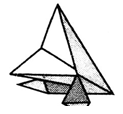 Дети по показу и словесной инструкции воспитателя конструируют игрушку из бумаги.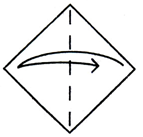 1) Положите лист белой стороной вверх. Сверните лист по диагонали и снова разверните.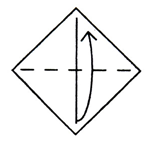 2) Сложите лист по второй диагонали.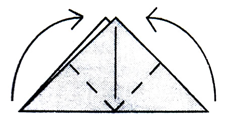 3) Сложите уголками к вершине. 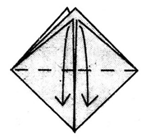 4) Два уголка отогните вниз.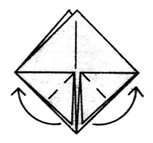 5) Раскройте лягушке рот, отогните в стороны.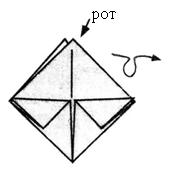 6) Два нижних уголка переверните – лягушка готова!3. Упражнения.Дети слушают стихотворение и под его ритм «отбивают» то левой, то правой рукой воображаемый мяч.МячМой веселый, звонкий мяч,Ты куда помчался вскачь?Красный, синий, голубой,Не угнаться за тобой.Далее воспитатель читает стихотворение «Матрешки». На первую, третью, пятую, седьмую строки дети ставят руки на пояс и выполняют повороты влево, вправо. На слова «Ладушки, ладушки» – хлопки в ладоши.МатрешкиМы веселые матрешки –Ладушки, ладушки.На ногах у нас сапожки,Ладушки, ладушки.В сарафанах наших пестрых,Ладушки, ладушки,Мы похожи словно сестры,Ладушки, ладушки.4. Игра «Принеси игрушку».Дети делятся на две команды. Рядом с каждой командой лежит обруч. Напротив каждой команды, на определенном расстоянии, стоит стул с игрушками. По сигналу каждый член команды должен добежать до стула, обежать его, взять любую игрушку и, бегом добираясь до своей команды, положить игрушку в обруч. Побеждает та команда, которая первой принесет все игрушки в свой обруч.5. Рефлексия.Дети называют игрушки, которые они принесли и положили в обруч.Занятие 5Играем вместе.
музыкальная композиция «Болезнь куклы»
(из «Детского альбома» П. Чайковского)Реализация содержания программы в образовательных областях: «Речевое развитие», «Художественно-эстетическое развитие», «Социально-коммуникативное развитие», «Физическое развитие».Виды детской деятельности: игровая, коммуникативная, познавательно-исследовательская, восприятие художественной литературы и фольклора, музыкальная, двигательная.Цели: учить слушать, оценивать поступки; развивать музыкальный слух, формировать умение определять характер музыки, высказывать свои впечатления о прослушанном.Целевые ориентиры дошкольного образования: умеет поддерживать беседу, высказывает свою точку зрения; эмоционально воспринимает литературное произведение В. Карасевой «Подружки» и выражает свое отношение к персонажам рассказа; проявляет положительные эмоции при прослушивании пьесы П. Чайковского «Болезнь куклы».Материалы и оборудование: любые игрушки, иллюстрации к рассказу В. Карасевой «Подружки».Содержание организованной деятельности детей1. Организационный момент. Пальчиковая гимнастика «Игрушки».Есть игрушки у Андрюшки.Вот забавная лягушка,Мишка, зайчик и машина,Ну а кукла – для Ирины.Дети поочередно сгибают пальчики в кулачок, начиная с большого.2. Чтение рассказа В. Карасевой «Подружки». Беседа по вопросам.Воспитатель показывает иллюстрации к рассказу.– Как зовут девочек в рассказе?– С чем они играли?– Как они играли с куклой?– Где Маринка увидела мишку?– Почему Таня бросила его за сундук?– Правильно ли Таня поступила со старой игрушкой?– У  вас  есть  дома  старые  игрушки?  Где  они  лежат?  Вы  с  ними играете?– Есть ли у вас игрушки, которые не нравятся? Почему они не нравятся вам?– Как нужно относиться к игрушкам?– Как следует поступать со сломанными и грязными игрушками?– Как нужно заботиться об игрушках?– Где вы храните игрушки?– Вы даете игрушки своим друзьям?Воспитатель. Послушайте, о чем говорится в стихотворении Е. Благининой.Пришла ко мне подружка,И мы играли с ней.И вот одна игрушкаВдруг приглянулась ей:Лягушка заводная,Веселая, смешная.Мне скучно без игрушки –Любимая была.И все-таки подружкеИгрушку отдала.– Почему девочка отдала игрушку подружке?3. Прослушивание пьесы П. Чайковского «Болезнь куклы» (из «Детского альбома»).После прослушивания определяют темп музыки (быстрый, медленный), характер (веселая, грустная).4. Физкультминутка.Детский садДетский сад, детский сад, 	Хлопки на каждое слово.Он всегда детишкам рад.	Развороты кистей в разные 	стороны, пальцы кистейБуду в садике играть	соприкасаются.И конструктор собирать,	И игрушки  убирать.	Рука двигается вправо-влево.Буду бойко танцевать,	Приседание. 	Танцевальные движения.И лепить, и рисовать,	Имитировать лепку, рисование.Буду песни  напевать.	Руки «замком» перед собой.5. Рефлексия.Воспитатель организует сюжетную игру «Игрушки у нас в гостях».4 НЕДЕЛЯЗанятие 1Овощи. Рисование на тему «Любимый овощ»Реализация содержания программы в образовательных областях: «Познавательное развитие», «Художественно-эстетическое развитие», «Речевое развитие».Виды детской деятельности: игровая, коммуникативная, познавательно-исследовательская, изобразительная.Цели: познакомить с названиями овощей, местом их выращивания; учить описывать овощи, работать красками; развивать логическое мышление; закреплять умение чисто промывать кисть перед использованием краски другого цвета. Целевые ориентиры дошкольного образования: умеет поддерживать беседу, высказывает свою точку зрения; выражает положительные эмоции (интерес, радость, восхищение) при прослушивании русской  народной  мелодии  «Осенью»;  владеет  навыками  самообслуживания, интересуется изобразительной детской деятельностью (рисование на тему «Любимый овощ»); активно и доброжелательно взаимодействует с педагогом и сверстниками в решении игровых и познавательных задач.Материалы и оборудование: картинка с изображением силуэтов овощей, накладывающихся друг на друга; картинки с изображением овощей и нескольких фруктов.Содержание организованной деятельности детей1. Организационный момент.Воспитатель показывает муляжи овощей или картинки с их изображением, а дети называют овощи.2. Игра «Найди овощи».Дети смотрят на картинку и называют овощи.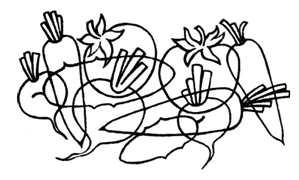 Затем демонстрируется картинка с изображением огорода. Дети рассматривают ее и отвечают, где растут овощи (в огороде, на грядке, под землей, над землей).3. Отгадывание загадок.1) Сидит бабка на грядке –	3) Красный нос в землю врос,    Вся в заплатках.			    А зеленый хвост – снаружи.    Кто ни взглянет –			    Нам зеленый хвост не нужен,    Всяк заплачет. (Лук.)		    Нужен только красный нос. (Морковь.)2) Уродилась я на славу,		4) В огороде рос хрустящий    Голова бела, кудрява,		    Наш зеленый молодец.    Кто любит щи, меня ищи. 	    Этот овощ – настоящий	                        (Капуста.)	    Длинный, сладкий… (огурец).5) Раскололся тесный домик	6) Он похож на кабачок,    На две половинки.		    Но другого цвета.    И посыпались оттуда		    Синим у него бочок    Бусинки-дробинки. (Горох.)	    Станет в конце лета.						    Удлиненный, как овал,						    Синий овощ этот.						    Ждет, чтоб ты его назвал,						    Различив по цвету. (Баклажан.)4. Игры. Один – много. Воспитатель показывает картинки с изображением какого-либо овоща – дети называют множественное число этих предметов. (Помидор – помидоры.) Есть или нет? (На множественное число существительных в родительном падеже.)Дети повторяют за воспитателем: «Есть помидоры – нет помидоров; есть огурцы – нет огурцов» и т. д.Воспитатель обращает внимание детей на то, что некоторые овощи не имеют множественного числа (лук, капуста, горох, картофель, чеснок, свекла).Затем воспитатель бросает мяч, называет овощи во множественном числе, а дети, возвращая мяч, – в родительном падеже: «У меня нет помидоров». Какого цвета овощи?Воспитатель бросает мяч и называет цвет, а дети говорят, какой овощ бывает такого цвета. Что лишнее?Дети рассматривают ряд картинок и называют лишнее.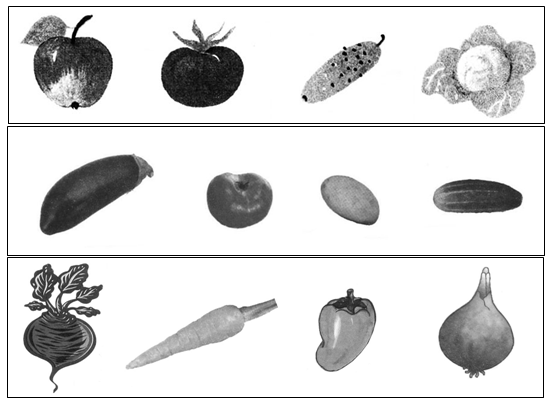 5. Описание овощей.Вопросы:– Помидор круглый или треугольный?– Какого цвета бывают помидоры? (Красные, розовые, желтые, зеленые.)– Помидор мягкий или твердый?– Помидор сладкий или кислый?– Где растет помидор?Воспитатель описывает помидор по всем признакам, затем раздает детям картинки с изображением разных овощей. Каждый ребенок описывает овощ на картинке.6. Слушание русской народной мелодии «Осенью» (обработка И. Кишко, сл. И. Плакиды).После прослушивания дети характеризуют музыку (медленная, быстрая, протяжная, ритмичная, веселая, грустная).7. Рефлексия.Детям предлагается нарисовать свой любимый овощ: сначала простым карандашом, потом раскрасить красками.Занятие 2Геометрическая фигура овал. Счет до 2.
Игры с мячомРеализация содержания программы в образовательных областях: «Познавательное развитие», «Физическое развитие», «Речевое развитие», «Социально-коммуникативное развитие».Виды детской деятельности: игровая, коммуникативная, познавательно-исследовательская, двигательная.Цели: познакомить с геометрической фигурой – овалом; учить считать до 2; закреплять умение принимать правильное исходное положение при метании, бросать мяч и ловить его кистями рук, не прижимая к груди.Целевые ориентиры дошкольного образования: имеет элементарное представление о составе числа 2 и о геометрических фигурах; удерживает в памяти при выполнении математических действий нужное условие и  сосредоточенно действует в течение 15–20 минут; с интересом участвует в подвижных играх. Материалы и оборудование: картинки с изображением недорисованных геометрических фигур для штриховки, муляжи овощей, 2 маленьких мячика.Содержание организованной деятельности детей1. Организационный момент.Воспитатель показывает детям знакомые фигуры, дети их называют. Затем демонстрирует, как из прямоугольника вырезать овал, и только после этого называет его.2. Задание «Дорисуй фигуры».Воспитатель раздает детям листочки с изображением недорисованных фигур, дети дорисовывают.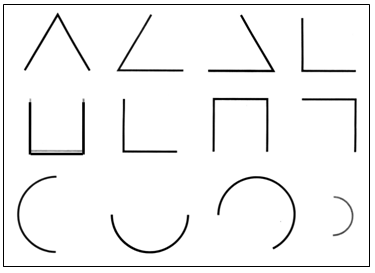 Рис. 1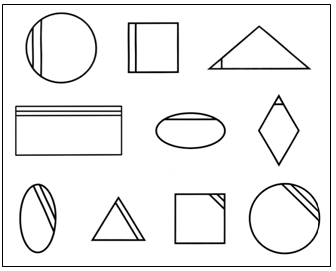 Рис. 2Вопросы:– Есть ли овал на рисунке 1?– Какие геометрические фигуры вы дорисовали?Задание. Посмотрите на рисунок 2 и заштрихуйте овалы.3. Игра «Что похоже на овал?».Воспитатель выставляет картинки с изображением предметов, среди которых есть похожие по форме на овал.4. Счет до 2.У каждого ребенка картинки с изображением одного и двух овощей. Воспитатель показывает цифру 1, дети ее называют. Воспитатель просит поднять карточку, на которой столько же овощей. Затем показывает карточку с цифрой 2, дети ее называют и поднимают карточку с двумя овощами. Воспитатель спрашивает: «Что больше: 1 или 2?» Дети вместе с воспитателем считают: «1, 2».5. Комплекс  гимнастических  упражнений  «Удивляемся  при-
роде».6. Подвижная игра «Боулинг с овощами».Дети построены в две команды, стоят друг за другом. Напротив, на столе, находятся муляжи овощей. Команды по очереди метают мяч одной рукой в муляжи, стараясь сбить их. Побеждает команда, которая собьет больше овощей.7. Рефлексия. Игра «Кто больше?».Дети делятся на две команды, становятся напротив друг друга. Команды по очереди бросают мяч друг другу и называют овощ. Если участник команды не называет овощ, то он выходит из игры. Выигрывает та команда, в которой останется больше игроков.Занятие 3Описание овощей. Лепка овощейРеализация содержания программы в образовательных областях: «Речевое развитие», «Художественно-эстетическое развитие», «Познавательное развитие».Виды детской деятельности: игровая, коммуникативная, познавательно-исследовательская, восприятие художественной литературы и фольклора, изобразительная.Цели: познакомить с этапами выращивания овощей; учить описывать овощи, сравнивать предметы; при работе с пластилином показать прием вдавливания середины шара, сглаживания пальцами поверхности вылепленного предмета.Целевые ориентиры дошкольного образования: умеет поддерживать беседу, высказывает свою точку зрения; выражает положительные эмоции (интерес, радость, восхищение) при прочтении стихотворения об овощах; владеет навыками самообслуживания, интересуется  изобразительной детской деятельностью (лепка овощей).Материалы и оборудование: картинки с изображением овощей, пластилин, серия картинок «Рост овощей из семян».Содержание организованной деятельности детей1. Организационный момент.У детей на столах лежат карточки с изображением овощей. Воспитатель называет овощ, а дети показывают нужную карточку.2. Чтение стихотворения.Воспитатель читает стихотворение, дети запоминают и потом называют овощи, которые упоминались в стихотворении.Посадила баба Фекла в огороде лук да свеклу,А любимый внук Антошка посадил чеснок с картошкой,И морковку, и капусту, чтобы борщ был очень вкусный.Не забыл про помидоры: посадил их вдоль забора,Огурцы, укроп, петрушку – чтоб любили все друг дружку.Витаминный огород требует больших хлопот.Баба Фекла в борщ кладет все, что у нее растет.3. Обсуждение «Как вырастить овощи?».Воспитатель. Откуда появляются огурцы, помидоры, морковь на грядках? (Из семян.) Семена надо посадить в землю, поливать, пропалывать сорняки, рыхлить землю. Нужна теплая погода. Через некоторое время появятся всходы, растение будет расти, и на нем созреют овощи.Воспитатель показывает серию картинок «Рост растения из семян».Вопросы:– У вас есть огород?– Какие овощи растут на нем?– Как вы помогаете родителям ухаживать за огородом?– Что вы умеете делать?4. Задание «Найди предметы».– Посмотрите на картинку. – Что делают зайцы? – Посмотрите на предметы в верхнем ряду и найдите эти предметы на картинке.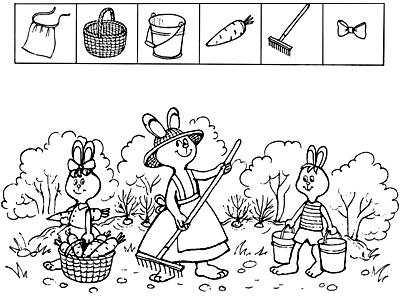 5. Беседа «Какие бывают овощи?».Воспитатель. Давайте вспомним, какие бывают овощи по цвету, форме, величине.Дети называют овощи разного цвета, формы, величины.6. Игра «Отгадай».Воспитатель дает каждому ребенку одну карточку с изображением овоща. Ребенок должен описать этот овощ, не называя его и не показывая карточку. Остальные дети отгадывают овощ.7. Ознакомление с применением овощей.Детям предлагается рассказать, какие овощи можно варить, жарить, есть сырыми; из каких овощей получают сок?Назовите одним словом: если сок из капусты, то это какой сок? (Капустный.) Сок из моркови (какой?) – …; сок из свеклы (какой?) – …; сок из картофеля (какой?) – … . Икра из баклажан (какая?) – … ; икра из кабачков (какая?) – … . Котлеты из моркови (какие?) – …; котлеты из капусты (какие?) – … . Суп из гороха (какой?) – … . Салат из моркови (какой?) – … . Пюре из картофеля (какое?) – … . Соус из чеснока (какой?) – … . Оладьи из кабачков (какие?) – … .8. Рефлексия. Лепка овощей.Дети лепят вначале тарелку для овощей из круглого шарика, надавливая на середину и расплющивая края, затем любые овощи.Занятие 4Аппликация «Овощи на тарелке». 
комплекс упражнений «Овощи на грядке»Реализация содержания программы в образовательных областях: «Художественно-эстетическое развитие», «Физическое развитие», «Социально-коммуникативное развитие», «Речевое развитие».Виды детской деятельности: игровая, коммуникативная, двигательная, изобразительная.Цели: учить располагать предметы согласно образцу, вырезать ножницами, прыгать на месте на двух ногах, на одной ноге с продвижением через 4–5 линий, через 3 предмета (поочередно через каждый).Целевые ориентиры дошкольного образования: умеет поддерживать беседу, высказывает свою точку зрения; выражает положительные эмоции (интерес, радость, восхищение) при инсценировании сказки «Репка»; активно и доброжелательно взаимодействует с педагогом и сверстниками в решении игровых и познавательных задач. Материалы и оборудование: цветная бумага красного, оранжевого, зеленого цвета, листы белой бумаги, ножницы, клей.Содержание организованной деятельности детей1. Организационный момент. Проговаривание стихотворения.На тарелке – урожай,		Для борща и для салата.Все, что хочешь, выбирай.		Мама будет очень рада!2. Аппликация «Овощи на тарелке».Дети, следуя указаниям воспитателя, вырезают из бумаги помидор, огурец, морковь и наклеивают на лист в форме тарелки.3. Инсценировка сказки «Репка» в движениях.Воспитатель. Посадил дед репку (дети садятся). Стала репка расти  (прыгают,  поднимаясь  выше  и  выше). Выросла она очень большая (встали на носочки, потянулись, руки через стороны вверх). Стала огромная (руки на пояс, повороты влево – вправо, 3 раза). Пришел дед, стал репку тянуть (наклоны вперед – назад). Ничего не получается, побежал он звать бабку (бег на месте). Стали вместе тянуть (руки вперед, вниз, 3 раза). Побежали за внучкой (бег по кругу). А внучка с подружками через прыгалку прыгает (прыжки на двух ногах). Внучка с прыгалкой и поскакала к репке (прыжки то на одной, то на другой ноге). Тянут-тянут (руки перед грудью, рывками повороты руками в стороны), но не могут вытащить. Позвали собачку. Собачка торопится, перепрыгивает через предметы (расположить предметы, через которые дети по очереди перепрыгивают на двух ногах). Стали опять репку тянуть (наклоняются немного вперед, руки вперед; потом наклоняются назад, руки через голову тянут назад, 3 раза). Стали они кошку звать. (По кругу изобразить 4–5 линий (можно прыгалками или палочками), через которые дети прыгают.) Опять ничего не получается (руки на поясе, наклоны влево – вправо). Бежит мышка (бег на месте, высоко поднимая колени), ухватилась за кошку. Стали раскачивать репку (наклоны влево, рука левая опускается вниз; потом наклон вправо, правая рука тянется вниз; наклоны вперед, руки вытягивают вперед; наклоны назад, руки отводят назад, 3 раза). И вытянули репку.4. Упражнения.– Давайте изобразим важный помидор (руки на поясе, повороты влево – вправо).– Огурчики спрятались, надо нагнуться, чтоб их найти (сели на корточки, руки на поясе, идут по кругу вприсядку).– Мохнатые хвостики морковки развеваются на ветру (вприсядку прыгают по кругу).– Зеленый горошек тянется к солнцу (потягивания, руки через стороны вверх).– Капуста головой во все стороны крутит (повороты головой).5. Рефлексия. Выставка аппликаций.Занятие 5Русская народная сказка «Мужик и медведь». 
Игры с пениемРеализация содержания программы в образовательных областях: «Речевое развитие», «Художественно-эстетическое развитие», «Физическое развитие», «Социально-коммуникативное развитие».Виды детской деятельности: игровая, коммуникативная, музыкальная, восприятие художественной литературы и фольклора.Цели: учить слушать сказки, анализировать поступки героев; развивать память, слух и голос; формировать навык ритмичного движения в соответствии с характером музыки.Целевые ориентиры дошкольного образования: умеет поддерживать беседу, высказывает свою точку зрения;  выражает положительные эмоции (интерес, радость, восхищение) при прочтении русской народной сказки «Мужик и медведь» и прослушивании стихотворения Ю. Тувима «Овощи»; проявляет положительные эмоции при выполнении музыкально-ритмических движений под мелодию «Огородная-хороводная».Материалы и оборудование: элементы костюмов к русской народной сказке «Мужик и медведь», картинки с изображением овощей.Содержание организованной деятельности детей1. Организационный момент. Повторение названий овощей.Воспитатель показывает овощи на картинках, дети их называют.2. Разучивание стихотворения.Купите лук (шотландская песенка, перевод И. Токмаковой)Купите лук, зеленый лук,		Не нужен нам зеленый лук,Петрушку и морковку,		Петрушка и морковка.Купите нашу девочку,			Нужна нам только девочка,Шалунью и плутовку!			Шалунья и плутовка!3. Чтение русской народной сказки «Мужик и медведь».Воспитатель читает детям сказку, затем проводит беседу по вопросам.– Зачем поехал мужик в лес?– Кто пришел к мужику?– Что обещал мужик дать медведю – вершки или корешки?– Почему медведь рассердился на мужика?– Что сеял мужик на следующий год?– Что отдал мужик медведю – вершки или корешки?– Почему медведь опять был недоволен?– Где растет репа – в земле или на земле?– Какие овощи растут еще в земле?– Что едят у овощей, которые растут в земле: то, что в земле, или то, что сверху?– Как вы думаете: какой овощ самый полезный или они все полезные? Конечно, все овощи полезные, потому что они содержат много витаминов. Послушайте, как овощи спорили о своей пользе для людей.4. Слушание стихотворения «Овощи» Ю. Тувима.Хозяйка однажды с базара пришла,		Вот овощи спор завели на столе –Хозяйка с базара домой принесла:		Кто лучше, вкусней и нужней на земле:Картошку,						Картошка?   Капусту,						   Капуста?      Морковку,					      Морковка?         Горох,					         Горох?           Петрушку и свеклу.			            Петрушка иль свекла?              Ох!..						   Ох!..Хозяйка тем временем ножик взяла		Накрытые крышкой, в душном горшкеИ ножиком этим крошить начала:		Кипели, кипели в крутом кипяткеКартошку,						Картошка,   Капусту,						   Капуста,      Морковку,					      Морковка,         Горох,					         Горох,           Петрушку и свеклу.			            Петрушка и свекла.              Ох!..						   Ох!..							И суп овощной оказался неплох!Вопросы:– О чем спорили овощи?– Какие овощи купила хозяйка?– Какой овощ оказался лучше всех и нужней?– Что приготовила хозяйка из всех овощей?5. Музыкально-ритмические движения.Игра с пением «Огородная-хороводная» (муз. Б. Можжевелова, сл. А. Пассовой).Дети выполняют движения в соответствии с характером музыки и словами текста.6. Рефлексия.Воспитатель организует инсценировку сказки «Мужик и медведь».ОКТЯБРЬ1 НЕДЕЛЯЗанятие 1Фрукты. рисование на тему «Любимые фрукты»Реализация содержания программы в образовательных областях: «Познавательное развитие», «Художественно-эстетическое развитие», «Речевое развитие».Виды детской деятельности: игровая, коммуникативная, познавательно-исследовательская, музыкальная, изобразительная.Цели: познакомить с названиями фруктов, учить описывать фрукты, сравнивать их; развивать логическое мышление; формировать умение рисовать красками, мыть кисточку перед использованием другой краски.Целевые ориентиры дошкольного образования: умеет поддерживать беседу, высказывает свою точку зрения; выражает положительные эмоции (интерес, радость, восхищение) при выполнении музыкально-ритмических движений под музыкальную композицию «Виноград мой, виноград»; интересуется изобразительной детской деятельностью (рисование на тему «Фрукты»); активно и доброжелательно взаимодействует с педагогом и сверстниками в решении игровых и познавательных задач.Материалы и оборудование: картинки с изображением фруктов, овощей, миски, тарелки, три картинки с фруктами (образец см. в п. 3); индивидуальные листы  бумаги с пунктирными контурами фруктов (образец см. в п. 8).Содержание организованной деятельности детей1. Организационный момент.Воспитатель. Какие овощи вы знаете? Где они растут? А какие фрукты вы знаете? (Воспитатель показывает муляжи фруктов или картинки с их изображением, дети называют.)2. Описание фруктов по качествам и признакам.Воспитатель. Я буду показывать картинку с изображением фрукта, а вы скажете, мягкий он или твердый. (Воспитатель показывает картинки, дети называют.) Какие фрукты имеют форму круга? (Яблоко, гранат,  апельсин,  мандарин.) Какие  фрукты  похожи  на  треугольник? (Груша.) Какие фрукты имеют форму овала? (Абрикос, киви, слива, банан, лимон.)3. Игры. Куда что положить?Воспитатель, указывая на изображение, предлагает детям разделить овощи и фрукты: овощи в миску, фрукты в тарелку. Дети рассматривают картинку или показывают, что положить в тарелку, а что в миску.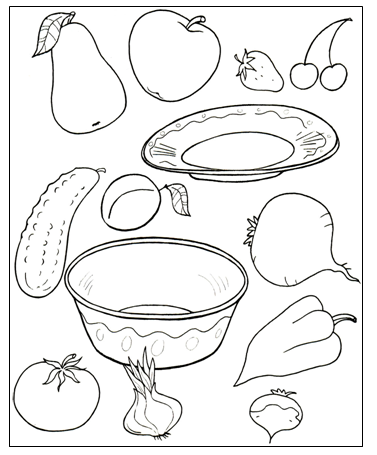  Покажи рисунок.Воспитатель просит показать рисунок, где:а) банан под яблоком и над вишней; б) где вишня над яблоком и под бананом; в) яблоко под бананом и над вишней.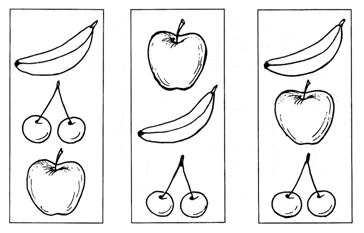 4. Развитие ориентирования в пространстве.Воспитатель дает детям набор из четырех карточек с изображением фруктов и просит разместить их по-разному, используя слова «слева», «справа от…», «между», «под», «над».5. Развивающие игры. Большой – маленький.Воспитатель. Вы знаете, что есть мягкие и твердые фрукты. А еще есть большие и маленькие. Какие маленькие фрукты вы знаете? Какие большие фрукты вы знаете? Посмотрите на картинку и назовите маленькие и большие фрукты.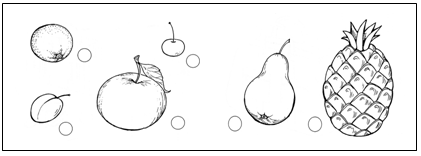  Что лишнее?Дети смотрят на картинки в каждом ряду, называют лишний предмет и объясняют, почему он лишний.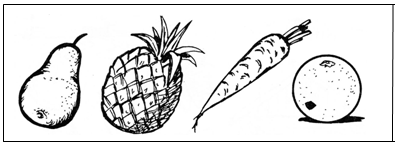 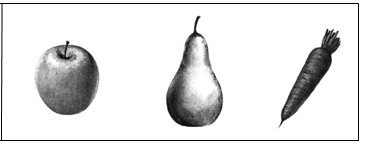 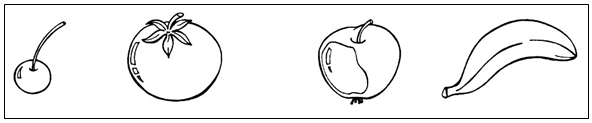 (На нижней картинке возможны два варианта лишнего предмета: банан, потому что все предметы круглые, а он – нет, или помидор, потому что он овощ, а остальные предметы – фрукты.)6. Описание фруктов.Воспитатель. Отгадайте, какой фрукт я загадала: – Круглое, румяное, сочное, гладкое, сладкое. Растет в саду на дереве. (Яблоко.)– Продолговатый, желтый, кислый, сочный. Растет  в  саду на дереве. (Лимон.)– Давайте попробуем вместе описать банан. Назовите его форму, цвет, вкус, где растет.Рисование с элементами музыкального воспитания (дети слушают молдавскую песню «Виноград мой, виноград»).7. Музыкально-ритмические движения.Дети по показу воспитателя танцуют под музыкальную композицию «Виноград мой, виноград» (молдавская песня, русский текст Д. Ельченко).8. Рефлексия. Рисование.Воспитатель раздает детям листы с пунктирными контурами овощей и фруктов.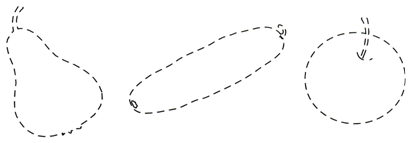 Дети обрисовывают контуры и раскрашивают их красками.Занятие 2Счет до 2. Порядковые числительные. 
Геометрические фигуры.
комплекс упражнений «Яблоко»Реализация содержания программы в образовательных областях: «Познавательное развитие», «Физическое развитие», «Речевое развитие».Виды детской деятельности: игровая, коммуникативная, познавательно-исследовательская, двигательная.Цели: упражнять в счете до 2; познакомить с порядковыми числительными «первый», «второй»; учить различать геометрические фигуры, перекладывать предметы из одной руки в другую под приподнятой и согнутой в колене ногой; развивать и совершенствовать двигательные умения детей.Целевые ориентиры дошкольного образования: имеет элементарное представление о составе числа 2, о геометрических фигурах;  удерживает в памяти при выполнении математических действий нужное условие и сосредоточенно действует в течение 15–20 минут; с интересом участвует в подвижных играх. Материалы и оборудование: изображения круга, квадрата, треугольника, овала, круглых и овальных фруктов; муляжи круглых и овальных фруктов.Содержание организованной деятельности детей1. Организационный момент.1) Рассмотрите изображение геометрических фигур и назовите их.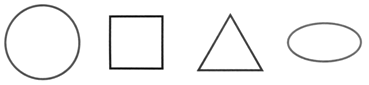 2) Какую форму имеют эти фрукты?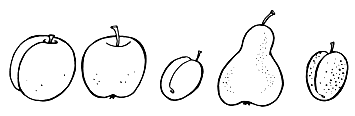 2. Игра «Кто больше?».Дети делятся на две команды и встают друг за другом. На противоположной стороне комнаты на подносе вперемешку лежат фрукты и предметы разной формы. По сигналу один из членов команды бежит до подноса и выбирает фрукт круглой формы. Первый игрок второй команды выбирает фрукт овальной формы. Игроки должны выбирать только фрукты. Следующий игрок бежит только после того, как вернется предыдущий. Выигрывает команда, которая быстрее соберет все фрукты определенной формы. Можно заранее назвать число фруктов, которое надо собрать, или подготовить количество фруктов по количеству игроков.3. Счет до 2. Порядковые числительные.Воспитатель показывает карточку с цифрой 1; дети называют ее и показывают карточку, на которой изображен один фрукт.Воспитатель показывает карточку с цифрой 2; дети ее называют и показывают карточку, на которой два фрукта.На доске или фланелеграфе с одной стороны картинка, с другой – две картинки с фруктами. Воспитатель спрашивает, как сделать так, чтобы фруктов было поровну.Воспитатель показывает на картинки с фруктами и предлагает их посчитать: один фрукт, два фрукта.4. Комплекс упражнений «Яблоко».5. Рефлексия. Игра «Сбор яблок».Инструкция. Ноги вместе, прямые руки вверх. Согнув ноги в коленях, наклониться вперед, как бы подбирая с пола упавшие яблоки (выдох). Вернуться в исходное положение (вдох).Занятие 3Описание фруктов. лепка фруктовРеализация содержания программы в образовательных областях: «Речевое развитие», «Художественно-эстетическое развитие», «Познавательное развитие», «Социально-коммуникативное развитие».Виды детской деятельности: игровая, коммуникативная, познавательно-исследовательская.Цели: учить сравнивать и описывать фрукты, отгадывать загадки, согласовывать определения и существительные; учить приемам вдавливания середины шара и сглаживания пальцами поверхности вылепленного предмета.Целевые ориентиры дошкольного образования: умеет поддерживать беседу, высказывает свою точку зрения; выражает положительные эмоции (интерес, радость, восхищение) при разгадывании загадок; владеет навыками самообслуживания,  интересуется  изобразительной  детской  деятельностью (лепка фруктов).Материалы и оборудование: картинки с изображением фруктов, мяч, листы бумаги с изображением овалов и кругов; две картинки с фруктами для нахождения различий, муляжи фруктов.Содержание организованной деятельности детей1. Организационный момент.Воспитатель показывает изображения фруктов на карточках; дети их называют.2. Отгадывание загадок.Наливное, сладкое,			Синий мундир, белая подкладка,С яблони упало –			В середине сладко. (Слива.)Бок себе помяло. (Яблоко.)		Принесли из магазина		Целый табун лошадей на одной Фруктов целую корзину.		привязи. (Виноград.)В ней для Саши и для Зины		Золотые… (апельсины).		Сижу на дереве, кругла как шар,						Красна, как кровь, сладка, как мед. (Вишня.)3. Описание фруктов по цвету и форме.Дети по заданию воспитателя называют цвет и форму фруктов.Воспитатель. Назовите сначала форму, а потом цвет, например: круглый оранжевый апельсин.4. Игра «Какая(-ое, -ой)? Какие?».Воспитатель бросает ребенку мяч и называет цвет и предмет в единственном числе. Ребенок должен повторить словосочетание во множественном числе. (Желтая груша – желтые груши.)5. Раскрашивание.Воспитатель раздает каждому ребенку лист бумаги, на котором изображены овалы и круги.Дети по инструкции воспитателя раскрашивают фигуры, затем определяют, на что стала похожа раскрашенная фигура.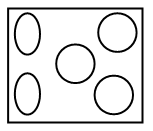 Инструкция: раскрасьте фигуру в первом правом нижнем углу зеленым цветом (яблоко); в левом верхнем углу – желтым (лимон), в середине – оранжевым (апельсин).6. Игра «Назови ласково».Яблоко – … (яблочко); апельсин – … (апельсинчик); лимон – … (лимончик); гранат – ... (гранатик); банан – … (бананчик); виноградины – … (виноградинки).7. Сравнение изображений.Дети сравнивают две картинки, находят и называют отличия.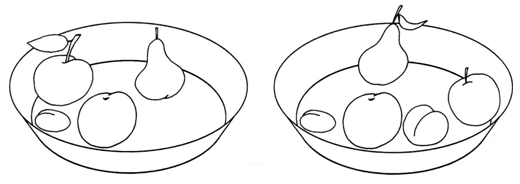 8. Игра «Забывчивый покупатель».Выбирается «продавец». На столе разложены муляжи или картинки с изображением фруктов. «Покупатель» говорит, что он забыл название предмета, который хочет купить. «Продавец» просит описать предмет: цвет, форму, вкус, какой он на ощупь, какой внутри. По описанию «продавец» отгадывает фрукт, который хочет купить «покупатель».9. Лепка фруктов.Каждый ребенок вылепливает один фрукт по инструкции воспитателя.10. Рефлексия. Малоподвижная игра «Повар».Дети становятся в круг, выбирается ведущий, он находится в середине круга. Остальные дети договариваются, каким овощем или фруктом будет каждый из них. Ведущий-повар объявляет, что он будет готовить: салат или компот, затем поочередно называет те фрукты или овощи, которые ему нужны. Дети слушают названия и подходят к «повару» в том случае, если назван их фрукт или овощ. Игра заканчивается тогда, когда «блюдо» будет «приготовлено».Занятие 4Фруктовый ларек. 
комплекс упражнений «Апельсин»Реализация содержания программы в образовательных областях: «Художественно-эстетическое развитие», «Физическое развитие», «Социально-коммуникативное развитие», «Речевое развитие».Виды детской деятельности: игровая, коммуникативная, двигательная, изобразительная.Цели: проверить умение находить фрукты среди разных картинок; учить работать с соленым тестом; развивать воображение, потребность создавать что-то своими руками.Целевые ориентиры дошкольного образования: проявляет интерес к участию в подвижных играх и физических упражнениях; активно и доброжелательно взаимодействует с педагогом и сверстниками в решении игровых и познавательных задач.Материалы и оборудование: соленое тесто, ячейки для яиц, цветная бумага, клей, ножницы, 2 небольших мячика; картинки с изображением фруктов и других предметов, краски, кисточки, кирпичики из строительного конструктора.Содержание организованной деятельности детей1. Организационный момент.Дети находят и называют фрукты среди разных картинок.2. Изготовление «фруктов» из соленого теста.Яблоки – скатать маленькие шарики.Бананы – скатать колбаски и согнуть их дугой.Апельсины – скатать шарики, обозначить кожуру острием карандаша.Груши – скатать шарики. Вытянуть и закруглить верхушку.Когда изделия высохнут, дети раскрашивают их. Из вырезанных ячеек для яиц сделать корзинки: приклеить к ним ручку из бумаги, положить в углубления вылепленные фрукты.3. Сюжетно-ролевая игра «Фруктовый ларек».Дети выставляют кирпичики из строительного материала, ставят на них корзинки с фруктами, распределяют с помощью воспитателя роли: продавцы, покупатели.4. Комплекс упражнений «Апельсин».5. Рефлексия. Эстафета «Передай апельсин».Дети делятся на две команды, встают в две шеренги напротив друг друга. Игроки  в  каждой команде должны передать друг другу апельсин (мячик).Занятие 5Сказка «Как варить компот».
Песня «колхозный сад»Реализация содержания программы в образовательных областях: «Речевое развитие», «Художественно-эстетическое развитие», «Социально-коммуникативное развитие».Виды детской деятельности: игровая, коммуникативная, познавательно-исследовательская, восприятие художественной литературы и фольклора, двигательная.Цели: учить слушать, инсценировать песни; развивать память и логическое мышление.Целевые ориентиры дошкольного образования: умеет поддерживать беседу, высказывает свою точку зрения; эмоционально воспринимает сказку Г. Юдина «Как варить компот» и выражает свое отношение к персонажам рассказа; проявляет положительные эмоции при прослушивании песни «Колхозный сад».Материалы и оборудование: иллюстрации к сказке Г. Юдина.Содержание организованной деятельности детей1. Организационный момент.Дети слушают стихотворение и хлопают в ладоши, когда услышат названия фруктов.В садуФрукты растут на деревьях в саду.	Ты с этим фруктом, конечно, знаком?Яркие фрукты у всех на виду.	Солнечным соком лимон напоен,Вот среди веток – груши бочок.	Светится золотом желтый лимон.Груша зеленая, как кабачок.	В кроне зеленой висят апельсины,Яблоки красные, синие сливы.	Солнцу подставив рыжие спины.Спелые сливы вкусны и красивы.	Что за художник у всех на видуПерсик румяный укрылся листком.	Фрукты раскрасил в нашем саду?Вопросы:– Какие еще фрукты вы знаете?– Что можно из фруктов приготовить?2. Чтение сказки Г. Юдина «Как варить компот».На одном дворе жили кот, коза, курица, корова и кролик. Однажды во двор вышел кот и закричал:– Слушайте все! Я прочитал в старой книге, как сварить компот!– Ну и как же его варить?– Принесите каждый все самое вкусное, остальное – за мной.Вся компания отправилась искать все самое-самое вкусное, а кот тем временем разжег костер и повесил над ним котел с водой.Первой пришла коза и принесла капустную кочерыжку.Потом пришла курица и принесла пять зернышек кукурузы. Корова принесла арбузные корки, кролик – клевер, а сам кот достал из кармана кусок колбасы. Когда вода закипела, кот кинул кочерыжку, корки, кукурузу, клевер и колбасу в котел и закрыл крышкой.Через некоторое время он позвонил в колокольчик:– Готово! Кушайте на здоровье!Попробовали друзья, плюются:– Компот называется! Сам ешь!– Почему же так невкусно получилось? – мрачно размышлял кот.Вопросы:– Какие звери жили на одном дворе?– Что предложил кот?– Что принесли звери для компота?– Почему звери принесли эти предметы?– Почему компот оказался невкусным?– Из чего нужно готовить компот?– Вы видели, как мама готовит компот? Что она делает вначале? Из каких фруктов варит мама компоты?3. Слушание песни «Колхозный сад» (удмуртская песня, русский текст С. Болотина, Т. Сикорской).Дети слушают песню, затем определяют темп музыки, громкость мелодии, характер. Запись песни звучит повторно, дети подпевают.Будем дружно мы работать		У зеленых наших яблоньС песней звонкою в саду.			Листьев шелковый наряд.Яблок вкусных очень много		Белым цветом, словно снегом,Будет в нынешнем саду.			Заметен колхозный сад.4. Физкультминутка.ФруктыБудем мы варить компот.	Маршировать на месте.Фруктов нужно много. Вот. 	Показать руками – «много».Будем яблоки крошить,Грушу будем мы рубить,Отожмем лимонный сок,Слив положим и песок.	Имитировать, как крошат, 	рубят, отжимают, кладут, 	насыпают песок.Варим, варим мы компот,	Повернуться вокруг себя.Угостим честной народ. 	Хлопать в ладоши.5. Рефлексия.Дети исполняют импровизированный танец под песню «Колхозный сад».2 НЕДЕЛЯЗанятие 1Семья. Рисование на тему «Моя семья»Реализация содержания программы в образовательных областях: «Познавательное развитие», «Художественно-эстетическое развитие», «Социально-коммуникативное развитие», «Речевое развитие».Виды детской деятельности: игровая, коммуникативная, музыкальная, изобразительная.Цели: учить правильно определять членов семьи на фото, рассказывать о них, рисовать характерные черты внешности; направлять внимание детей на передачу соотношения предметов по величине; развивать мышление; воспитывать уважение к родным.Целевые ориентиры дошкольного образования: умеет поддерживать беседу, высказывает свою точку зрения;  выражает положительные эмоции (интерес, радость, восхищение) при просматривании фотографий своей семьи и прослушивании мелодии «Колыбельная»; интересуется изобразительной детской деятельностью (рисование членов своей семьи»); активно и доброжелательно взаимодействует с педагогом и сверстниками в решении игровых и познавательных задач.Содержание организованной деятельности детей1. Организационный момент.Рассматривание картинки «Семья». Задание: перечисли всех членов семьи, которых ты видишь на картинке «Семья». Скажи, сколько им лет, кем работают, чем увлекаются, как проводят свободное время и т. д.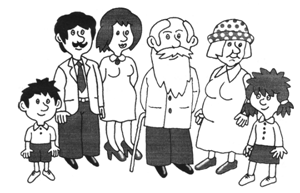 2. Фотовыставка «Моя семья».Дети показывают фотографии своей семьи и называют членов семьи.3. Игра «Скажи наоборот».Дедушка старше, а папа… (моложе).Мама моложе, а бабушка… (старше).Папа выше, а мама… (ниже).Папа большой, а сын … (маленький).4. Беседа.Воспитатель объясняет, что бабушка – это папина или мамина мама; дедушка – это папин или мамин папа; ребенок (мальчик) для папы и мамы – это сын, девочка для родителей – дочь; мальчик для сестры – брат; девочка для брата – сестра.Воспитатель показывает картинку с изображением семьи и просит показать: брата, сестру, папину маму, папиного папу, дочь, сына.5. Чтение стихотворений о маме и бабушке.Кто всегда со всеми ладит,		Поцелует, приласкает,Шьет, пирог готовит, гладит,	За плохое поругает,Никогда не отдыхает,			А потом сто раз простит,Ни о чем не забывает.			Когда болен ты, не спит.Вопросы: – О ком стихотворение?– Что делает мама?– Почему вы любите своих мам?А у бабушки с утра			Когда внуки не встают.Очень сложная пора:			Завтрак стынет вкусный.Внуков в садик разбудить,		Пусть еще чуть-чуть вздремнут,Завтрак приготовить,			Ей совсем не грустно.И прибраться не забыть,		Не пришла еще пораИ не хмурить брови.			Обижаться ей с утра.Вопросы:– О ком стихотворение? – Что делает бабушка? – Почему вы любите своих бабушек?6. Слушание «Колыбельной» (муз. А. Гречанинова).Дети прослушивают музыкальную композицию и отмечают выразительные средства музыкального произведения: громкость, темп, высокие – низкие звуки и т. п.7. Рефлексия.Дети рисуют портрет одного из членов семьи цветными карандашами; выделяют характерные черты внешности (длина волос, прическа, очки, цвет и т. п.).Занятие 2Образование числа 3. Цифра 3. 
Порядковый счет до 2. ПрыжкиРеализация содержания программы в образовательных областях: «Познавательное развитие», «Физическое развитие», «Речевое развитие», «Социально-коммуникативное развитие».Виды детской деятельности: игровая, коммуникативная, познавательно-исследовательская, двигательная.Цели: познакомить с образованием числа 3 и цифрой 3; упражнять в назывании числительных первый, второй; учить ориентироваться в пространстве, прыгать на одной и двух ногах.Целевые ориентиры дошкольного образования: имеет элементарное представление о составе числа 3 и порядковом счете до 2; удерживает в памяти при выполнении математических действий нужное условие и сосредоточенно действует в течение 15–20 минут; с интересом участвует в подвижно-речевых играх. Материалы и оборудование: кубики, карточки с цифрами 1, 2, 3 для каждого ребенка.Содержание организованной деятельности детей1. Организационный момент.Воспитатель. Поставьте перед собой один кубик. Сколько кубиков поставили? Покажите цифру 1. Справа от кубика поставьте два кубика друг на друга. Сколько здесь кубиков? Какой цифрой нужно обозначить два кубика? Что нужно сделать, чтобы кубиков было поровну? (На один кубик поставить еще один.)2. Образование числа 3.Поставьте сверху двух кубиков еще один кубик. Кубиков стало больше? Посчитаем кубики: один, два, три, всего три кубика. Число три обозначается цифрой 3. (Показывает цифру 3.) Сделайте так, чтобы кубиков было по 2. Что вы сделали, чтобы кубиков стало 2, а не 3? Добавьте еще кубик. Сколько стало теперь? Что вы сделали, чтобы было не 2, а 3 кубика? Число 3 больше 2? Поставьте цифры по порядку: 1, 2, 3. (Просит детей закрыть глаза и убирает цифру 2.) Какой цифры не хватает? (Дает детям карточки с изображением яблок и вишен.) Положите вот столько яблок (показывает цифру 2). Сколько вы положили яблок? Положите столько же вишен. Сколько вы положили вишен? Что можно сказать про яблоки и вишни? (Их поровну.) Положите еще одну вишенку. Каких фруктов стало больше, меньше? Что надо сделать, чтобы их стало поровну, по три? Какую цифру надо поставить около яблок? Вишен?3. Ознакомление с порядковыми числительными «первый», «второй».Воспитатель (прикрепляет на доску изображения красного и зеленого яблока). Сколько яблок? Где первое яблоко? Где второе? Первое яблоко красное? Второе яблоко зеленое? Которое яблоко зеленое? Которое красное?Дети получают карточки с разными и одинаковыми предметами. Одинаковые предметы должны отличаться цветом и величиной. Воспитатель говорит, как расположить предметы: первое яблоко большое, второе – маленькое.4. Упражнение на ориентировку в пространстве.Согласно указанию воспитателя дети кладут называемые предметы слева (справа, под, сверху) от главного предмета.Дети образуют круг, стоят по трое друг за другом. Воспитатель задает вопросы: – Кто справа (слева) от тебя? Кто позади тебя? Кто перед тобой? 5. Подвижно-речевые игры.РазминкаМы на плечи руки ставим,	Руки к плечам, вращение 	плечами Начинаем их вращать.	вперед – назад.Так осанку мы исправим.Раз, два, три, четыре, пять!Руки ставим перед грудью,	Руки перед грудью, рывки 	руками в стороны.В стороны разводим.	Мы разминку делать будемПри любой погоде.Руку правую поднимем,	Одна прямая рука вверх, 	другая – вниз, плавным движе-А другую вниз опустим.	нием одна рука опускается, Мы меняем их местами.	другая – одновременно 	поднимается.Плавно двигаем руками.А теперь давайте вместе	Ходьба на месте.Пошагаем все на месте.Семья6. Прыжки.Дети становятся в две команды. Члены каждой команды стоят друг за другом. Напротив каждой команды стоит стул. Дети должны допрыгать до стула и встать за ним (прыгают на двух ногах). Второй игрок начинает прыгать, когда предыдущий уже встал за стул. Выполнение разных прыжков по показу воспитателя: на одном месте на двух ногах, на одной ноге.7. Рефлексия.Дети с помощью воспитателя считают до трех окружающие предметы: игрушки, карандаши и т. п.Занятие 3Описание семьи. Помощь по дому.
Цветок для мамыРеализация содержания программы в образовательных областях: «Речевое развитие», «Художественно-эстетическое развитие», «Социально-коммуникативное развитие».Виды детской деятельности: игровая, коммуникативная, познавательно-исследовательская.Цели: учить описывать семью, рассказывать о помощи родителям; лепить цветок с овальными лепестками и листьями.Целевые ориентиры дошкольного образования: умеет поддерживать беседу, высказывает свою точку зрения; выражает положительные эмоции (интерес, радость, восхищение) при проведении беседы; владеет навыками самообслуживания, интересуется изобразительной  детской деятельностью (лепка цветка для мамы).Материалы и оборудование: картинка с изображением семьи, пластилин разного цвета, бумажная корзинка.Содержание организованной деятельности детей1. Организационный момент. Беседа о семье.Воспитатель показывает картинку с изображением семьи, дети называют членов семьи, рассказывают, кто живет с ними, как их зовут, где и кем работают, что делают дома?2. Подбор определений.Бабушка (какая?) – добрая, ласковая, заботливая. Папа (какой?) – сильный, смелый, строгий, любящий. Мама (какая?) – … Сестра или брат (какая (ой)?) – …3. Образование множественного числа в именительном и винительном падежах.Дети повторяют за воспитателем: «Бабушка – бабушки, дедушка – …, мама – …, сестра – …, брат – …, папа – …Мамы – мам, папы – пап, бабушки – бабушек, дедушки – дедушек, братья – братьев, сёстры – сестёр».Воспитатель бросает мяч ребенку и называет слово во множественном числе, ребенок говорит предложение «Я вижу много…».4. Рассказывание на тему «Что мы делаем вместе?».Дети рассказывают о своей семье, о том, как вместе проводят время. Что делают вместе с родителями? (Гуляют, читают, смотрят телевизор, ездят на дачу, путешествуют, ходят за грибами.)5. Лепка цветка для мамы (с овальными лепестками).Дети лепят 5 шариков, из которых делают лепестки, раскатывая шарики в колбаски, расплющивая их и закругляя верхний конец. В середину кладут сплющенный шарик – это сердцевина цветка. С обратной стороны сердцевины прикрепляют длинную колбаску – это стебель. Листик делают из длинной колбаски, расплющивая ее немного и заостряя кверху концы.6. Рефлексия.Оформление композиции «Корзинка с цветами для мамы».В бумажную корзинку дети ставят пластилиновые цветы.Занятие 4Аппликация «Щенок». 
комплекс упражнений «Ловкие ножки»Реализация содержания программы в образовательных областях: «Художественно-эстетическое развитие», «Физическое развитие», «Речевое развитие».Виды детской деятельности: игровая, коммуникативная, познавательно-исследовательская, двигательная, изобразительная.Цели: учить вырезать круги, овалы, аккуратно их наклеивать; развивать и укреплять мышцы ног. Целевые ориентиры дошкольного образования: владеет навыками самообслуживания, интересуется изобразительной детской деятельностью (аппликация на тему «Щенок»); владеет в соответствии с возрастом основными движениями; проявляет интерес к участию в подвижных играх и физических упражнениях; активно и доброжелательно взаимодействует с педагогом и сверстниками в решении игровых и познавательных задач.Материалы и оборудование: вырезанные из цветной бумаги квадраты, прямоугольники, круги по количеству детей, листы белой бумаги, клей, ножницы.Содержание организованной деятельности детей1. Организационный момент.Дети рассматривают образец аппликации «Щенок».2. Аппликация «Щенок». Дети вырезают из квадрата круг (голова щенка), из прямоугольников овалы (глаза, лапа, туловище). Затем разрезают один круг напополам, одна половинка – задняя лапа щенка, вторая половинка так же делится пополам – уши; хвост вырезают из любого кусочка цветной бумаги. Затем на листы бумаги дети наклеивают детали.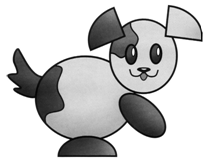 3. Подвижно-речевая игра «Баба сеяла горох».Дети образуют круг, выполняют те же движения, что и «баба» в песне.Баба сеяла горох.		Села, поела,Прыг-скок, прыг-скок,		Опять пошла.Обвалился потолок.		Баба стала на носокПрыг-скок, прыг-скок,		А потом на пятку,Баба шла, шла, шла,		Стала русского плясать,Пирожок нашла,			А потом вприсядку.4. Комплекс упражнений «Ловкие ножки».Достань обручИ. п.: сидя на стуле, держась руками за края стула. Перед ногами – обруч (на расстоянии 20–30 см), он лежит так, чтобы ребенок мог дотянуться до него пальцами ног. Подтягивать обруч к себе пальцами ног (3–4 раза).Передвинь обручИ. п.: то же. Передвигать ногами обруч вправо и влево (4 раза).Пройди по обручуИ. п.: стоя на обруче, ноги слегка расставлены, руки на поясе.Ходьба (средним отделом стопы) по обручу сначала вправо, затем влево (2–4 раза).И. п.: то же. Перед ногами мяч (диаметр 10–15 см). Катать мяч стопами ног вперед – назад, вправо – влево (6–8 раз).И. п.: то же. Захватить мяч, лежащий на полу, внутренними сторонами стоп и приподнять его над полом. Вернуться в исходное положение (3–4 раза).5. Рефлексия.Воспитатель предлагает детям отдохнуть и расслабить мышцы ног. Дети садятся на стулья и по инструкции воспитателя делают массаж ног.Занятие 5Помощь родителям.
Колыбельная песня «Баю-бай» 
(муз. М. Красина, сл. М. Чарной)Реализация содержания программы в образовательных областях: «Речевое развитие», «Художественно-эстетическое развитие», «Физическое развитие», «Социально-коммуникативное развитие».Виды детской деятельности: игровая, коммуникативная, познавательно-исследовательская, восприятие художественной литературы и фольклора, двигательная.Цели: учить слушать музыку, литературные произведения, давая оценку поведению героев, рассказывать о помощи взрослым, слушать и петь колыбельные, четко проговаривать слова песни.Целевые ориентиры дошкольного образования: проявляет чуткость к художественному слову при знакомстве с рассказом Е. Пермяка «Как Маша стала большой», положительные эстетические чувства и эмоции при прослушивании колыбельной песни «Баю-бай».Материалы и оборудование: иллюстрации к рассказу; куклы, игрушки.Содержание организованной деятельности детей1. Организационный момент.Рассматривание иллюстраций к рассказу Е. Пермяка «Как Маша стала большой».2. Слушание рассказа Е. Пермяка «Как Маша стала большой». Дети слушают рассказ.Вопросы:– Что делала Маша, чтобы стать взрослой?– Почему над ней все смеялись?– Когда ее стали называть взрослой?– Могут ли маленькие стать большими, если будут носить прически, бусы, часы?– Могут ли маленькие стать большими, если будут помогать родителям по дому?Воспитатель. Маша делала доброе дело, когда начала мыть посуду и подметать пол. Она помогала родителям. И никто ее не просил. Она сама взялась за это занятие.3. Беседа по вопросам.Воспитатель. У кого из вас есть младшие братья и сестры? Вы играете с ними? Гуляете? Это добрые дела. А у кого дома живут животные? Вы ухаживаете за ними? Как вы помогаете родителям? Вы также поможете маме, если будете аккуратно вешать одежду, убирать игрушки после игры, не мусорить. Вы освободите маму от лишней работы, проявите заботу о ней. И младших братьев и сестер можете успокоить, спев им колыбельную.4. Физкультминутка.Тик-так, тик-так,В доме кто умеет так?Это маятник в часахОтбивает каждый такт,                  Наклоны влево-вправо.А в часах сидит кукушка,У неё своя избушка.                       Дети делают глубокий присед.Прокукует птичка время,Снова спрячется за дверью.          Приседания.Стрелки движутся по кругу,Не касаются друг друга.                Вращение туловищем вправо.Повернёмся мы с тобойПротив стрелки часовой.               Вращение туловищем влево.А часы идут, идут,                          Ходьба на месте.Иногда вдруг отстают.                   Замедление темпа ходьбы.А бывает, что спешат,Словно убежать хотят!                  Бег на месте.Если их не заведут,То они совсем встают.                  Дети останавливаются.5. Рефлексия.Дети слушают колыбельную «Баю-бай» (муз. М. Красина, сл. М. Чарной), подпевают, укачивают игрушку, куклу.3 НЕДЕЛЯЗанятие 1Золотая осень. Октябрь. 
рисование на тему «Лес в октябре»Реализация содержания программы в образовательных областях: «Познавательное развитие», «Художественно-эстетическое развитие», «Речевое развитие».Виды детской деятельности: игровая, коммуникативная, познавательно-исследовательская, восприятие художественной литературы и фольклора, музыкальная, изобразительная.Цели: учить сравнивать природу в октябре и сентябре, замечать изменения в природе, описывать погоду в октябре, отмечать красоту осеннего леса; учить передавать соотношение предметов по величине.Целевые ориентиры дошкольного образования: проявляет чуткость к художественному слову при заучивании отрывка из стихотворения А. Плещеева «Осень», положительные эстетические чувства и эмоции при прослушивании пьесы «Октябрь» П. Чайковского; интересуется изобразительной детской деятельностью (рисование на тему «Лес в октябре»).Материалы и оборудование: вырезанные из бумаги листья желтого, красного, оранжевого цвета.Содержание организованной деятельности детей1. Организационный момент.Повторение стихотворения.Сентябрь, октябрь, ноябрь	И птицы улетают,С дождем и листопадом,		И детям в школу надо.Задание: назвать осенние месяцы.2. Описание погоды.Воспитатель. Вспомните, какая была погода в сентябре? На улице было жарко или холодно? Были ли дожди? Какое небо в сентябре? Цветут ли цветы? Какие цветы цветут в сентябре? Какого цвета трава, листья на деревьях? Есть ли овощи и фрукты? Что делают птицы?Сейчас октябрь. Посмотрите на небо. Какого оно цвета? (Серое.) Какой ветер дует: теплый или холодный? Стало теплее или холоднее? Что делают птицы? Какую одежду носят люди? Посмотрите на деревья и кусты. Какого цвета листья на деревьях и кустарниках? А на земле есть листья? В октябре листья падают с деревьев. Это называется листопад.Послушайте, как можно описать октябрь: стало прохладно. Небо серое, покрыто облаками. Дует холодный ветер. Часто идут дожди. Листья на деревьях стали желтые, красные, коричневые. Начался листопад. Птицы улетают в теплые края. Люди надели теплую одежду.3. Сравнение.Воспитатель. Продолжите предложения.В сентябре небо голубое, в октябре – … (серое). В сентябре тепло, в октябре – … (прохладно). В сентябре листья еще зеленые, в октябре – … (желтые). В сентябре дождь идет редко, а в октябре – … (часто).4. Игра «Найди ошибки».Дети слушают предложения и исправляют ошибки.В октябре распускаются почки. В октябре прилетают из теплых стран птицы. В октябре люди надевают легкую одежду. В октябре жарко, светит ярко солнце. В октябре дождей не бывает.5. Заучивание отрывка из стихотворения А. Плещеева «Осень».Что ты рано в гости,Осень, к нам пришла?Еще просит сердцеСвета и тепла.6. Слушание пьесы «Октябрь» П. Чайковского (из «Детского альбома»).Дети, прослушав композицию, описывают характер музыки, выполняют движения с осенними листьями, кружатся, машут ими, прикрывают листочками лицо («прячутся»).7. Рисование на тему «Лес в октябре».Дети отражают в своих рисунках признаки, характерные для ранней осени.8. Рефлексия.Дети наблюдают у окна, описывают погоду, отмечают изменения, характерные для осени.Занятие 2Куб. Счет в пределах 3. 
Подвижно-речевые игрыРеализация содержания программы в образовательных областях: «Познавательное развитие», «Физическое развитие», «Речевое развитие», «Социально-коммуникативное развитие».Виды детской деятельности: игровая, коммуникативная, познавательно-исследовательская, двигательная.Цели: познакомить с геометрической фигурой – кубом; упражнять в счете в пределах 3; совершенствовать двигательные умения и навыки.Целевые ориентиры дошкольного образования: имеет элементарное представление о геометрических фигурах, о счете в пределах 3; удерживает в памяти при выполнении математических действий нужное условие и сосредоточенно действует в течение 15–20 минут; с интересом участвует в подвижно-речевых играх. Материалы и оборудование: кубики, карандаши; картинки с изображением одного, двух, трех предметов; листы бумаги с контурным изображением кубов и квадратов; вырезанные из картона геометрические фигуры; платок.Содержание организованной деятельности детей1. Организационный момент. Повторение названий геометрических фигур.Воспитатель показывает геометрические фигуры, дети их называют; затем воспитатель прячет любую фигуру под платком и спрашивает: какая фигура спрятана.2. Ознакомление с геометрической фигурой куб.Воспитатель. Мы ящик волшебный хотим смастерить.			     Игрушки для елки в нем будем хранить.			     Квадратный наш ящик с любой стороны:			     С боков, сверху, снизу квадраты видны.			     Похож он на кубик, которым играю.			     И кубом его я теперь называю.Показывает куб, предлагает потрогать его, определить, на что похожи его стороны.3. Задание.Дети закрашивают кубы на индивидуальной картинке красным карандашом, а квадраты – зеленым.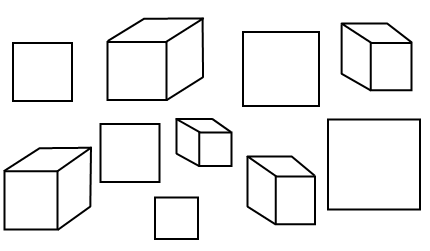 4. Счет в пределах 3.Воспитатель (предлагает детям взять по одному кубику). Сколько кубиков вы взяли? Покажите цифру, обозначающую  количество кубиков. (Предлагает добавить еще один кубик.) Сколько кубиков? Покажите цифру, обозначающую количество кубиков. Рядом положите два карандаша. Чего больше: кубиков или карандашей? Добавьте к кубикам один кубик. Чего больше? Сколько стало кубиков? Покажите соответствующую цифру. Что нужно сделать, чтобы карандашей тоже было 3?Воспитатель выставляет на доске карточки с цифрами 3, 1, 2 и предлагает поставить цифры по порядку.5. Игра «Кто быстрей?».Дети делятся на 3 команды, становятся друг за другом. У противоположной стены лежат карточки с изображенными на них разными предметами. Первая команда должна выбрать карточки, на которых один предмет; вторая команда берет карточки с двумя предметами; третья команда – с тремя. По сигналу воспитателя первые игроки из каждой команды бегут к карточкам, находят свою карточку и возвращаются к команде, становясь за последним игроком. Каждый игрок держит карточку. Воспитатель проверит потом, кто ошибся. Количество карточек можно заранее оговорить. Они должны быть не только с количеством предметов до 3, но и бóльшим.6. Подвижно-речевые игры.В темном лесу есть избушкаХорошо гулять в лесуЛистопад 
(сл. Е. Авдиенко, муз. Т. Попатенко)7. Рефлексия. Подвижная игра «Жабка».Выбирается Жабка. Остальные рисуют круг и становятся на черту. Жабка выходит на середину круга, с ней ведут разговор.– Зачем тебе, Жабка, четыре лапки?– Чтоб скакать по травке, вытянувши лапки.– Покажи, Жабка, как ты прыгаешь, скачешь.– А я этак и вот так!И Жабка показывает, как она прыгает, а дети на линии круга поют:Бода-бода-болабода,Живет жабка у болота.Выпуча глаза, сидит,Громко-громко говорит:– Ква-квак, ква-квак,А я прыгаю вот так!Жабка прыгает и пытается «осалить» одного из ребят. А дети, увертываясь, бегают по линии круга. Кого Жабка коснется, тот становится новой Жабкой.Занятие 3Изменения в природе в октябре.
Красная рябинаРеализация содержания программы в образовательных областях: «Речевое развитие», «Художественно-эстетическое развитие», «Познавательное развитие».Виды детской деятельности: игровая, коммуникативная, познавательно-исследовательская, восприятие художественной литературы и фольклора, изобразительная.Цели: учить рассказывать об изменениях в природе в октябре, описывать природу в октябре; учить лепить овальные предметы, соотносить размеры частей предмета.Целевые ориентиры дошкольного образования: умеет поддерживать беседу, высказывает свою точку зрения;  владеет навыками самообслуживания, интересуется изобразительной детской деятельностью (лепка веточки красной рябины).Материалы и оборудование: пластилин, конверт с листочком (письмо от Буратино); карандаши, рисунки-заготовки с изображением туч.Содержание организованной деятельности детей1. Организационный момент.Повторение стихотворения А. Плещеева «Осень».Что ты рано в гости,Осень, к нам пришла?Еще просит сердцеСвета и тепла.2. Признаки «Золотой осени».Дети рассматривают картинку с изображением осеннего пейзажа и отвечают на вопросы:– Какое время года изображено на картинке? Какой осенний месяц? Почему вы так думаете? Погода теплая или холодная? Почему вы так думаете? Какая одежда на людях? Где находятся люди? Что они делают? Какого цвета листья в октябре? В октябре часто идут дожди? Какое небо? Как светит солнце? Много ли фруктов и овощей в октябре? Почему много листьев на земле? Как называется явление природы, когда падают листья? Что делают птицы в октябре?Воспитатель. Послушайте, как описывает октябрь Буратино в своем письме: «Золотая осень – это красивое время. Листья еще не опадают, а на деревьях листья желтые, красные, коричневые. Ярко светит солнце. Дождей не бывает. Небо синее. В октябре прилетает много птиц. Трава засыхает, а листья нет».Все ли правильно Буратино рассказал? Какие ошибки он допустил?Дети отвечают.3. Рисование дождя.По образцу на заготовках дети рисуют дождь штрихами.4. Лепка веточки рябины.Воспитатель показывает, а дети скатывают несколько шариков из красного или оранжевого пластилина и несколько тонких колбасок из коричневого (одна длинная, а другие короткие). Дети присоединяют короткие колбаски одним концом к длинной в виде кисти, к другим концам коротких веточек дети присоединяют шарики-ягоды.5. Рефлексия. Пальчиковая гимнастика.Занятие 4Конструирование Дерева.
Подвижные игрыРеализация содержания программы в образовательных областях: «Художественно-эстетическое развитие», «Физическое развитие», «Речевое развитие».Виды детской деятельности: игровая, коммуникативная, познавательно-исследовательская, конструктивная.Цели: совершенствовать двигательные навыки; развивать быстроту, ловкость; учить работать ножницами, соблюдать пропорции деталей.Целевые ориентиры дошкольного образования: способен конструировать по собственному замыслу дерево из бумаги; владеет в соответствии с возрастом основными движениями; проявляет интерес к участию в подвижных играх и физических упражнениях; активно и доброжелательно взаимодействует с педагогом и сверстниками в решении игровых и познавательных задач.Материалы и оборудование: цветная бумага коричневого, желтого, красного, оранжевого цвета, клей, ножницы.Содержание организованной деятельности детей1. Организационный момент.Воспитатель вместе с детьми проговаривает отрывок стихотворения А. Твардовского «Лес осенью».Меж редеющих верхушекПоказалась синева.Зашумела у опушекЯрко-желтая листва.2. Конструирование «дерева» из бумаги.Из бумаги коричневого цвета делают ствол дерева. Для этого бумагу сворачивают конусом и края склеивают. Для веток нарезают полоски бумаги разного размера. Длинные полоски приклеивают к нижней части ствола, короткие – выше. К веткам приклеивают полоски потоньше, а на них листочки из желтой, красной, оранжевой бумаги.3. Подвижные игры. Солнышко и дождик.Дети присаживаются на корточки сзади стульев. Воспитатель говорит: «На небе солнышко! Можно идти гулять». Дети бегают по площадке. На сигнал: «Дождик! Скорей домой» – все бегут к своим местам. Пробеги тихо.Дети делятся на группы по 5–6 человек. Они стоят за чертой на одном конце площадки. Выбирается водящий, он садится посредине площадки (или комнаты) и закрывает глаза. По сигналу воспитателя одна группа бежит мимо водящего в противоположный конец площадки до условленного места (черты). Дети должны бежать бесшумно. Если водящий услышит шум шагов, он говорит «Стой», бегущие останавливаются. Не открывая глаз, ведущий показывает, где слышит шум. Если он указал правильно, дети отходят в сторону; если ошибся, они возвращаются на свои места и бегут снова. Так поочередно пробегают все группы детей.Выигрывает та группа, которую не услышал водящий. При повторении игры водящий меняется. Перепрыгнет ручеек.На площадке рисуется ручеек, с одного конца узкий, а дальше – все шире и шире (от 10 до 40 см).Группе детей предлагается перепрыгивать через ручеек, вначале там, где он узкий, затем там, где он пошире, и, наконец, – где самый широкий.Воспитатель отмечает тех, кто сумел перепрыгнуть ручеек в самом широком месте.4. Рефлексия.Составление макета «Осенний лес» из сконструированных детьми деревьев.Занятие 5Рассказ В. Осеевой «Синие листья». 
Танец с осенними листочкамиРеализация содержания программы в образовательных областях: «Речевое развитие», «Физическое развитие», «Художественно-эстетическое развитие», «Социально-коммуникативное развитие».Виды детской деятельности: игровая, коммуникативная, познавательно-исследовательская, восприятие художественной литературы и фольклора, двигательная, изобразительная.Цели: учить слушать художественное произведение, оценивать поведение его героев; формировать навык ритмичного движения в соответствии с характером музыки; совершенствовать танцевальные движения.Целевые ориентиры дошкольного образования: умеет поддерживать беседу, высказывает свою точку зрения; эмоционально воспринимает литературное произведение В. Осеевой «Синие листья» и выражает свое отношение к персонажам рассказа; проявляет положительные эмоции при выполнении танцевальных движений под мелодию «Танец осенних листочков».Материалы и оборудование: бумажные осенние листья.Содержание организованной деятельности детей1. Организационный момент.Повторение стихотворения А. Плещеева «Осень».Воспитатель задает вопросы:– Когда теплее: в сентябре или октябре? – Какой первый месяц осени? Какой – второй? – Какие листья в сентябре? А в октябре? – Есть зеленые листья в октябре? – Есть, но их мало. Одна девочка хотела нарисовать зеленые листья, но не смогла. А почему – вы узнаете, когда послушаете рассказ В. Осеевой «Синие листья».2. Чтение рассказа.Дети слушают произведение, затем отвечают на вопросы:– Что нужно было Лене раскрасить?– Почему она раскрасила листья синим цветом?– А у подружки Кати был зеленый карандаш?– Лена просила у Кати карандаш?– Что ответила Катя?– Катя оказалась хорошей подругой?– Как должны поступать друзья?3. Составление предложений.Воспитатель. Составьте предложения, используя слово «потому что»:а) Лена попросила у Кати карандаш, потому что…б) Лена раскрасила листья синим цветом, потому что…в) Катя не давала зеленый карандаш, потому что…г) Лена не взяла карандаш, потому что…4. Игра «Какой?».а) Если карандаш из дерева, он (какой?) – … (деревянный).б) Если карандаш только что купили, он – … (новый).в) Если карандаш поломали, он – … (поломанный).г) Если карандаш не новый, то он – … (старый).д) Если карандаш красного, синего цвета, то он – … (цветной).5. Этюд-драматизация.Дети слушают песню «Танец осенних листочков» (муз. А. Филиппенко, сл. Е. Макшанцевой), выполняют танцевальные движения с листочками в руках в соответствии с характером музыки.6. Физкультминутка.А в лесу растёт черника,           Поднимаясь на носочках,Земляника, голубика.                руки тянуть вверх, затем плавноЧтобы ягоду сорвать,               опустить, встать на всю ступню.Надо глубже приседать.           Приседания.Нагулялся я в лесу,Корзинку с ягодой несу.          Ходьба на месте.7. Рефлексия.Воспитатель предлагает детям цветные карандаши для рисования листочков.4 НЕДЕЛЯЗанятие 1Мебель. рисование на тему «Ковер»Реализация содержания программы в образовательных областях: «Познавательное развитие», «Художественно-эстетическое развитие», «Речевое развитие».Виды детской деятельности: игровая, коммуникативная, познавательно-исследовательская, изобразительная.Цели: упражнять в употреблении местоимений мой, моя, а также существительных во множественном числе; познакомить с названиями предметов мебели и их составными частями; учить сравнивать отдельные предметы мебели, описывать их; учить отличать характер музыки, рисовать красками, подбирать цвет, соблюдать соотношение размеров разных деталей.Целевые ориентиры дошкольного образования: проявляет положительные эстетические чувства и эмоции при прослушивании музыкальной композиции «Осенняя песенка»; интересуется играми, жизнью людей; активно и доброжелательно взаимодействует с педагогом и сверстниками в решении игровых и познавательных задач; владеет навыками самообслуживания, интересуется изобразительной детской деятельностью (рисование на тему «Ковер»).Материалы и оборудование: картинки с изображением предметов мебели, листы бумаги, краски, кисточки, баночки для воды, игрушечная мебель.Содержание организованной деятельности детей1. Организационный момент.Воспитатель. Отгадайте загадки.Под крышей – четыре ножки, А на крыше – суп да ложки. (Стол.)Стоит Антошка на четырех ножках. (Стул.)Я удобный, очень мягкий, вам не трудно угадать, –Любят бабушки и внуки посидеть и полежать. (Диван.)Меня в комнате всякий приметит, А открыв меня, зиму с летом встретит. (Шкаф.)С ногами, а без рук, с боками, а без ребер,С сиденьем, а без живота, со спиной, но без головы. (Кресло.)2. Рассматривание картинок.Воспитатель показывает детям картинки с изображением мебели и просит назвать каждый предмет.3. Игры. Что исчезло?Воспитатель раскладывает на столе картинки с изображением мебели. Дети закрывают глаза, а воспитатель убирает 1–2 картинки. Дети говорят, каких картинок не стало. Один – много.Воспитатель показывает картинку, на которой один предмет, и называет его. Затем показывает картинку, на которой несколько предметов, и называет их. Дети повторяют хором название предмета в единственном и во множественном числе (стул – стулья); затем педагог бросает мяч ребенку и называет предмет в единственном числе, а ребенок называет предмет во множественном числе и бросает мяч обратно. Какой – какие?    Если стул из дерева, он (какой?) – … (деревянный).    Если кровать из металла, она (какая?) – … (металлическая).    Если стул из пластмассы, он (какой?) – ... (пластмассовый).    Если кресло из кожи, то оно (какое?) – … (кожаное).4. Ознакомление с частями, из которых состоит предмет.Воспитатель показывает части игрушечной мебели, а дети называют их: у стула – сиденье, ножки; у стола – крышка, ножки; у дивана – спинка, сиденье, подлокотники, ножки; у шкафа – стенки, полки, дверца.Затем дети самостоятельно показывают у стула – сиденье; у шкафа – стенки, у кресла – подлокотники; у стола – крышку.5. Игра «Отгадай».Воспитатель описывает мебель, дети называют ее:1) У этого предмета есть ножки, спинка и сиденье. Это… (стул).2) У этого предмета есть спинка, ножки и матрац. Это… (кровать).3) У этого предмета есть крышка, ножки. Это… (стол).4) У этого предмета есть дверцы, полки, стенки. Это… (шкаф).5) У  этого  предмета  есть  спинка,  сиденье,  подлокотники.  Это… 
(кресло).6. Сравнение.Дети сравнивают предметы мебели на картинках по внешнему виду: стул и табурет; диван и кровать; стул и кресло; кресло и табурет; стол и табурет.7. Игра «Что лишнее?».Воспитатель выставляет картинки с предметами мебели, среди которых есть лишний, дети определяют этот лишний предмет.8. Прослушивание музыкальной композиции.Дети слушают «Осеннюю песенку» (муз. Д. Васильева-Буглая). После прослушивания определяют характер музыки, высказывают свои впечатления о песне.9. Рисование.Воспитатель  расставляет  на  столе  игрушечную  кукольную  мебель и замечает, что не хватает ковра, затем показывает образцы узоров для ковра. Дети на прямоугольных листочках рисуют красками узор по замыслу.10. Рефлексия.Дети раскладывают свои рисунки на столе и сравнивают узоры.Занятие 2Счет в пределах 3. Подвижные игрыРеализация содержания программы в образовательных областях: «Познавательное развитие», «Физическое развитие», «Речевое развитие».Виды детской деятельности: игровая, коммуникативная, познавательно-исследовательская.Цели: упражнять в назывании и нахождении предметов разной формы; тренировать в счете до 3; развивать быстроту действий; совершенствовать двигательные умения.Целевые ориентиры дошкольного образования: имеет элементарное представление о составе числа 3; удерживает в памяти при выполнении математических действий нужное условие и  сосредоточенно действует в течение 15–20 минут; с интересом участвует в подвижных играх. Материалы и оборудование: картинки с изображением геометрических фигур, карточки с цифрами от 1 до 3, мешочек, кубики.Содержание организованной деятельности детей1. Организационный момент. Игра «Кто быстрей назовет».Воспитатель показывает геометрические фигуры, дети их называют.2. Развивающие игры. Какой фигуры не хватает?Дети рассматривают три ряда фигур.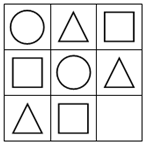 Воспитатель. Назовите фигуры в 1-м ряду, во 2-м ряду. Какой фигуры не хватает в 3-м ряду? Чудесный мешочек.В мешочке сложены мелкие предметы разной формы (шарики, кубики, треугольники). Дети на ощупь определяют форму предметов и называют их; потом достают предмет и проверяют. Что бывает такой формы?Дети делятся на 2 команды. Воспитатель называет какую-нибудь геометрическую форму (прямоугольник, овал и т. д.), а члены команд по очереди называют предметы, имеющие такую форму. За правильный ответ команда получает фишку. В конце игры подсчитывается количество фишек.3. Счет в пределах 3.Воспитатель показывает цифры на карточках, дети их называют, затем показывает разное количество предметов (в пределах 3), дети показывают карточки с цифрами, которые соответствуют количеству предметов.4. Игра «Слушай внимательно».Воспитатель предлагает каждому ребенку поочередно участвовать в игре: «Вы закрываете глаза. Сколько раз я ударю в бубен, столько кубиков каждый из вас должен взять из мешочка». Дети закрывают глаза, а воспитатель ударяет в бубен два или три раза. Дети берут нужное количество и объясняют, почему взяли такое количество кубиков.Воспитатель предлагает каждому ребенку взять кубик и положить слева, потом два кубика положить справа.– Где кубиков больше?– Что нужно сделать, чтобы кубиков было поровну?5. Подвижная игра «Не ошибись».Дети делятся на 3–4 группы с одинаковым числом играющих; каждой группе даются флажки какого-то одного цвета. В разных концах площадки или комнаты (можно вдоль одной стороны) ставятся на стулья подставки с изображением столов (или других предметов) разных цветов (можно прикрепить изображение стола на спинку стула). Около каждого стула колонной строится группа с флажками того же цвета, что и изображение на картинке. Воспитатель ударяет в бубен, дети начинают бегать по комнате. Воспитатель незаметно меняет картинки на стульях. По сигналу  «На места!» дети бегут к стулу с картинкой нужного им цвета. Побеждает та команда, которая быстро и правильно встала у стула с картинкой «своего» цвета.6. Рефлексия.Дети выполняют прыжки под стук бубна и считают, сколько раз они подпрыгнули (до 3 прыжков).Занятие 3Описание мебели. Оборудование комнаты.
лепка Стола, стула, кроватиРеализация содержания программы в образовательных областях: «Художественно-эстетическое развитие», «Социально-коммуникативное развитие», «Речевое развитие».Виды детской деятельности: игровая, коммуникативная, познавательно-исследовательская, изобразительная.Цель: учить описывать предмет, оборудовать кукле комнату; учить соблюдать пропорции деталей при лепке, прищипывать пластилин с легким оттягиванием всех краев сплюснутого шара.Целевые ориентиры дошкольного образования: умеет поддерживать беседу, высказывает свою точку зрения;  выражает положительные эмоции (интерес, радость, восхищение) при разгадывании загадок; владеет навыками самообслуживания, интересуется изобразительной детской деятельностью (лепка  предметов мебели).Материалы и оборудование: картинки с изображением мебели, пластилин, клеенка для стола или доски.Содержание организованной деятельности детей1. Организационный момент.Воспитатель. Отгадайте загадки:Хоть у нас четыре ножки,			Под крышей – четыре ножки,Мы не мышки и не кошки.			А на крыше – еда до ложки. (Стол.)Хоть мы все имеем спинки,		Катя вынула жирафа,Мы не овцы и не свинки.			Мяч и гномика… (из шкафа).Мы не кони, хоть на нас			Закатила барабанВы садитесь много раз. (Стул.)		Наша Оля… (под диван).Если хочет мишка спать,			Чтобы ноги отдохнули,Он приляжет… (на кровать).		Посидим чуть-чуть… (на стуле).Почитать хотим мы если,Любим развалиться в… (кресле).2. Игра «Скажи ласково».Полка – полочка; кресло – …; стул – …; стол – …; шкаф – …; кровать – …; табурет – … .Воспитатель загадывает предмет мебели, дети отгадывают, задавая вопросы: «У него есть спинка, дверцы, полки?»3. Оборудование комнаты для куклы.Дети работают в парах или по трое. Каждая группа получает набор карточек с изображением мебели. Одинаковая мебель может изображаться на 2–3 карточках. Например, стулья, кресла, столы, полки. На прямоугольном листе бумаги или картона дети раскладывают карточки с изображением предметов мебели, затем описывают комнату.4. Лепка мебели (кровать, стол, стул).Дети лепят любые предметы мебели с помощью воспитателя и расставляют их на клеенке или доске.5. Рефлексия.Пальчиковая гимнастикаЗанятие 4Аппликация «Коврик».
Подвижные игрыРеализация содержания программы в образовательных областях: «Художественно-эстетическое развитие», «Физическое развитие», «Социально-коммуникативное развитие», «Речевое развитие», «Познавательное развитие».Виды детской деятельности: игровая, коммуникативная, познавательно-исследовательская, изобразительная.Цели: учить выкладывать узоры из бумажных полосок; развивать двигательные умения, быстроту.Целевые ориентиры дошкольного образования: интересуется  изобразительной детской деятельностью (аппликация «Коврик»); владеет  в соответствии с возрастом основными движениями; проявляет интерес к участию в подвижных играх и физических упражнениях; активно и доброжелательно взаимодействует с педагогом и сверстниками в решении игровых и познавательных задач.Материалы и оборудование: листы бумаги (5  20 см) с подрезанными краями (бахрома), полоски цветной бумаги, клей, образцы узоров для аппликации, флажки из бумаги, картинки с изображением мебели.Содержание организованной деятельности детей1. Организационный момент. Подвижные игры. Найди себе пару.Для игры нужно приготовить карточки разного цвета по количеству играющих детей. На каждой карточке изображен предмет какой-нибудь мебели. По сигналу воспитателя дети разбегаются по комнате и должны найти пару (то есть должны совпадать цвет карточки и мебель на ней). Несколько человек остаются без пары. Где мой стул?Под звуки бубна дети бегают вокруг стульев, которых на один меньше. чем детей. Как только звук утих, дети должны быстро занять места. Кому не хватило места, выходит из игры. Убирается еще один стул. И так продолжается до тех пор, пока не останутся два игрока и один стул. Едет машина с мебелью.Дети делятся на группы. У каждого ребенка флажок, на котором наклеена картинка с изображением мебели. У воспитателя несколько флажков (по количеству групп). Поднимая флажок с изображением какой-либо мебели, воспитатель разрешает «машинам» (детям) ехать. Дети бегут, подражая автомобилям. Когда флажок опустится, надо остановиться. Несколько групп одновременно могут стоять или бегать. Кто не замечает, где флажок у воспитателя, выходит из игры. Кто больше привезет мебели?Дети делятся на две команды, встают друг за другом. Напротив, на стуле, лежат карточки с изображением мебели. По сигналу воспитателя первые игроки из каждой команды на двух ногах должны допрыгать до стула, взять карточку (любую), подбежать к своей команде и встать последним в колонну. Игра заканчивается, когда все игроки одной команды принесли карточку.2. Аппликация «Коврик».Воспитатель. Что делает комнату красивой и уютной? (Дети отвечают.) А живые цветы украшают? А картины? А ковры? У вас дома есть ковры? Где они находятся? Сегодня вы сделаете коврик для куклы. Он будет из разноцветных полосок бумаги. Чтобы коврик был красивым, полоски надо чередовать. Подумайте, как можно расположить полоски.Дети получают полоску бумаги (5  20 см) с надрезанными с двух сторон краями в виде бахромы и полоски цветной бумаги. Длину дети определяют сами в зависимости от рисунка. Полоски можно располагать 
в длину, ширину, наискосок.Детям предлагаются образцы узоров.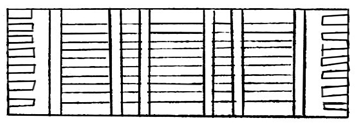 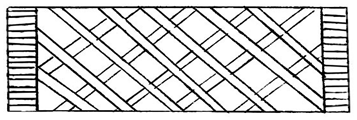 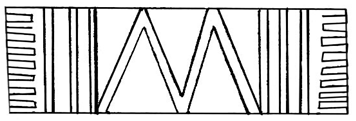 3. Рефлексия. Выставка аппликаций.Занятие 5Новая квартира.
игра с пением «Веселая девочка Таня» 
(муз. А. Филиппенко, сл. Н. Кукловской и Р. Борисовой)Реализация содержания программы в образовательных областях: «Речевое развитие», «Художественно-эстетическое развитие», «Физическое развитие», «Социально-коммуникативное развитие».Виды детской деятельности: игровая, музыкальная, коммуникативная, познавательно-исследовательская, восприятие художественной литературы и фольклора.Цели: учить внимательно слушать, описывать комнату; развивать память и внимание; формировать навык ритмичного движения в соответствии с характером музыки.Целевые ориентиры дошкольного образования: проявляет чуткость к художественному слову при знакомстве с рассказом «Переезд», положительные эстетические чувства и эмоции при проведении игры с пением на мелодию «Веселая девочка Таня»; интересуется играми, жизнью людей, активно и доброжелательно взаимодействует с педагогом и сверстниками в решении игровых и познавательных задач.Материалы и оборудование: иллюстрации к рассказу «Переезд».Содержание организованной деятельности детей1. Организационный момент.Воспитатель показывает иллюстрации к рассказу и предлагает его прочитать.2. Чтение рассказа.Дети слушают рассказ «Переезд» (из учебника Никитенко З. Н., Долгова Л. А. Английский язык. 3 класс: книга для чтения. – М.: Просвещение, 1998, с. 159).Когда Утенок вставал, то первым делом он смотрел на картинку на стене, изображающую трех мышат. В это утро он прошептал им: «Сегодня особенный день».– Доброе утро, Утенок, – сказала мама. – Ты готов к переезду?– Да, – ответил Утенок.Когда они завтракали, кто-то постучал в дверь. Это были Кролик и его мама.– Привет, Кролик, – сказал Утенок. – А я сегодня переезжаю в новую квартиру.– Я знаю, – сказал Кролик. – Я пришел попрощаться с тобой.После завтрака настало время собирать вещи. Утенок начал заполнять коробку игрушками.«Би-и-и, би-и-и!» – услышали Утенок с мамой и увидели грузовик.– Мама, а они заберут мою кроватку?– Да. Она въедет в новую комнату, – сказала мама.– Они заберут мою лампу? – спросил Утенок.– Да, она… – мама не успела договорить.– Я не хочу, чтобы они забирали мою картину, – заплакал Утенок.– Тогда возьми ее сам, и мы повесим ее на стене в твоей комнате.Грузчики начали работать. Они входили и выходили из дома. Вскоре комнаты были пусты. Утенок попрощался с домом.На следующее утро Утенок проснулся и увидел новый дом. Грузчики опять входили и выходили с коробками. Вскоре новый дом был полон мебели и вещей.– Что теперь будем делать, мама? – спросил Утенок.– Теперь мы можем повесить твою картину.Вечером новая комната Утенка была готова и выглядела очень красивой.– Я думаю, что мы здесь будем счастливы, – сказала мама. Утенок тоже так думал.Вопросы:– На что смотрел Утенок каждое утро?– О каком особенном дне говорится в сказке?– Кто пришел утром попрощаться?– Что делали грузчики?– Утенку понравился новый дом?– Какую мебель вез грузовик?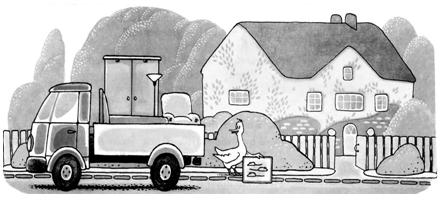 3. Задание «Закончи предложения».1) Каждое утро Утенок смотрит на картину с мышатами, потому что…2) Утром Кролик и мама пришли к Утенку, потому что…3) Утенок стал складывать игрушки в ящик, потому что…4) Утенок не отдал грузчикам картину, потому что…5) Новая комната понравилась Утенку, потому что…4. Описание картинки.Вопросы:– Назовите мебель в комнате Утенка.– Кровать стоит справа или слева?– Что стоит слева?– Что стоит в левом углу?– Есть ли в комнате коврик? Какой он формы?– Где висит картина?– Какие игрушки находятся на полу?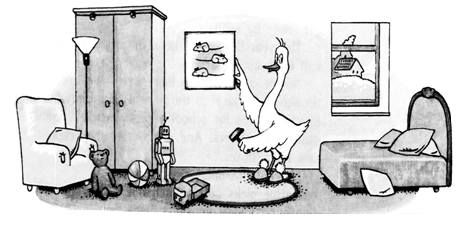 Дети описывают комнату.5. Музыкальная игра «Веселая девочка Таня» (муз. А. Филиппенко, сл. Н. Кукловской и Р. Борисовой).Дети слушают музыку, запоминают слова, затем исполняют движения в соответствии с текстом.6. Рефлексия.– Что мы делали сегодня на занятии?– Что вам понравилось больше всего?НОЯБРЬ1 НЕДЕЛЯЗанятие 1Деревья. рисование ЛистьевРеализация содержания программы в образовательных областях: «Познавательное развитие», «Художественно-эстетическое развитие», «Речевое развитие», «Социально-коммуникативное развитие», «Физическое развитие».Виды детской деятельности: игровая, коммуникативная, познавательно-исследовательская, восприятие художественной литературы и фольклора, музыкальная, изобразительная.Цели: познакомить с названиями некоторых деревьев, составными частями дерева, пользой деревьев, учить бережно относиться к растениям; учить раскрашивать рисунок красками.Целевые ориентиры дошкольного образования: умеет поддерживать беседу, высказывает свою точку зрения; выражает положительные эмоции (интерес, радость, восхищение) при прослушивании стихотворения С. Я. Маршака; владеет навыками самообслуживания, интересуется изобразительной детской деятельностью (рисование листьев); активно и доброжелательно взаимодействует с педагогом и сверстниками в решении игровых и познавательных задач.Материалы и оборудование: картинки с изображением различных деревьев, карточки с изображением листьев и плодов, вырезанные из бумаги силуэты листьев, краски, кисточки и т. д.Содержание организованной деятельности детей1. Организационный момент. Воспитатель. Ребята, проверьте свои столы и стулья. Они целые? Никто не поломал их? Ребята из соседнего детского сада небрежно обращались со своими стульями и столами и поломали их. Понадобилась новая мебель. А вы знаете, из чего делают мебель? (Дети отвечают.) Конечно, из дерева. Послушайте историю. Отправились в лес лесорубы и начали валить деревья. Их стало меньше. Деревья, на которых жили белки, на земле лежат. И вот ребята, которые сломали мебель, узнали об этом, стало им жалко зверей, лес. Решили они отремонтировать старые стулья и столы. Деревья – это жилища для многих зверей. Из них делают мебель, бумагу, деревянные игрушки, посуду, музыкальные инструменты. Деревья полезны тем, что очищают воздух, которым мы дышим, от вредных веществ. Нельзя ломать ветки, срывать листья. Нужно оберегать деревья и сажать новые. Послушайте, что пишет поэт С. Маршак:Что мы сажаем,		Что мы сажаем,Сажая леса?			Сажая леса?Чащу, где бродят		Лист, на которыйБарсук и лиса,		Ложится роса,Чащу, где белка		Воздух для легких,Скрывает бельчат,		И влагу, и тень –Чащу, где утром		Вот что сажаемВороны кричат.		В сегодняшний день.2. Ознакомление с названиями деревьев.Воспитатель показывает картинки с изображением деревьев, дети называют их, затем дети закрывают глаза, педагог убирает одну картинку и задает вопрос: «Чего не хватает?» Игра повторяется несколько раз.3. Игра «Плоды и листья».Детям раздают карточки с изображением листьев деревьев и их плодов, по заданию необходимо определить пары картинок.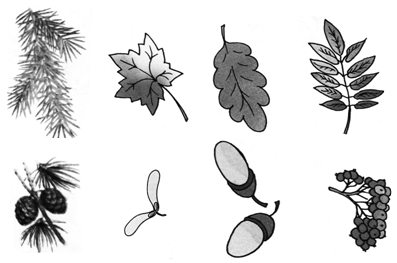 4. Упражнение «Покажи и назови части дерева».Воспитатель показывает на картинке корни, ствол, ветки, крону, листья, затем каждый ребенок самостоятельно показывает на картинке части дерева.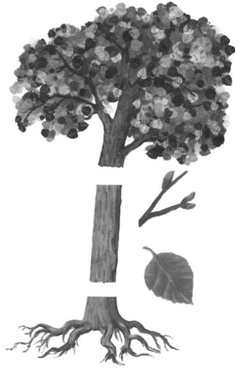 5. Игра «Один – много».Воспитатель называет дерево в единственном числе, а дети – во множественном.Клен – клены, сосна – сосны, береза – березы, ива – ивы, ель – ели, рябина – рябины, дуб – дубы.6. Упражнение «Какой листик?».Если лист дуба, то он (какой?) – дубовый. Если лист березы, то он – … (березовый).Если лист рябины, то он – … (рябиновый).Во множественном числе:Листья на клене – кленовые.Листья на рябине – рябиновые.Листья на березе – березовые.Листья на дубе – дубовые.Во множественном числе в родительном падеже:Зимой на березе нет каких листьев? Березовых. На клене? Кленовых. На дубе?  Дубовых. На иве? Ивовых.7. Слушание пьесы П. Чайковского (из «Детского альбома»).После прослушивания дети описывают характер мелодии, темп музыки, придумывают танцевальные движения.Во время повторного прослушивания дети выполняют соответствующие музыке движения.8. Раскрашивание листьев.Дети рассматривают вырезанные из бумаги силуэты листьев, характерные для разных деревьев, выбирают  соответствующие  им  цвета красок (желтая, красная, оранжевая) и раскрашивают их.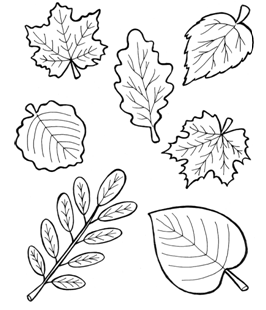 9. Рефлексия. Создание коллажа из осенних листьев.Дети наклеивают разноцветные листья на большой лист бумаги, создавая коллаж.Вопросы: – Какие деревья вы знаете?– Из каких частей состоит дерево?– Что вам понравилось на занятии?Занятие 2Шар. Порядковый счет до 3. 
Комплекс упражнений «Деревья»Реализация содержания программы в образовательных областях: «Познавательное развитие», «Физическое развитие», «Речевое развитие».Виды детской деятельности: игровая, коммуникативная, познавательно-исследовательская, двигательная.Цели: познакомить с геометрической фигурой – шаром, с порядковым числительным «третий»; упражнять в счете до 3; совершенствовать двигательные умения.Целевые ориентиры дошкольного образования: имеет элементарные представления о геометрических фигурах и составе чисел до трех; удерживает в памяти при выполнении математических действий нужное условие и сосредоточенно действует в течение 15–20 минут; с интересом участвует в подвижных играх. Материалы и оборудование: геометрические фигуры; сюжетная картинка с изображением предметов прямоугольной формы; картинка с изображением предметов разной формы: шар, куб; картинки с изображением ели, дуба, березы и такие же с силуэтным изображением этих деревьев; мяч.Содержание организованной деятельности детей1. Организационный момент. Повторение изученного о геометрических фигурах.Задание 1. Воспитатель показывает геометрические фигуры, дети их называют.Задание 2. На сюжетной картинке дети должны найти и назвать предметы прямоугольной формы.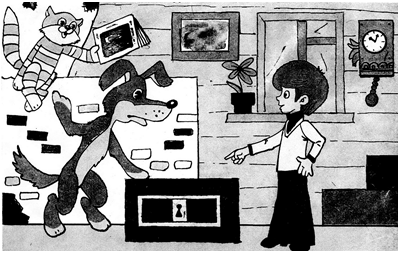 Задание 3. Воспитатель называет любую геометрическую фигуру, а дети – предметы, которые имеют такую форму.2. Чтение стихотворения «Шар».Воздушный мячик надуваю.	Он круглый, как и плоский круг.Его, как мячик, я катаю,		Но кругу он объемный друг.Бросаю вверх, опять ловлю.	Такой же формы апельсин,На форму я его смотрю.		Арбуз, и мяч, и мандарин.Фигуру, что могу катать,Я буду шаром называть.3. Упражнение «Найди шар».Воспитатель показывает фигуру – шар.Дети находят на картинке предметы шарообразной формы.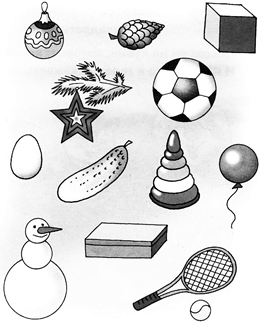 4. Игра «Что катится?».Воспитатель проводит черту на полу. Двое детей должны прокатить до этой черты куб и шар.Воспитатель. Почему шар катится быстрее?			     Что устойчивее: шар или куб?5. Счет до 3. Порядковое числительное «третий».Воспитатель помещает на доску 3 картинки с изображением  деревьев (березы, ели, дуба) и просит детей посчитать деревья, сравнить их по высоте, толщине.– Назовите первое дерево. (Береза.)– Назовите второе дерево. (Ель.)– Дуб – третье дерево.– Какое по счету дерево береза?– Какая по счету ель?– Какой по счету дуб?6. Упражнение «Пересчитай листья».Воспитатель прикрепляет на доску листочки дуба, рябины, клена. Дети называют листья. (Дубовый, рябиновый, кленовый.)Вопросы:– Какой лист первый? Второй? Третий?7. Раскрашивание.Воспитатель раздает каждому ребенку картинку с силуэтным изображением деревьев. По заданию дети должны раскрасить второе дерево в желтый цвет, третье – в зеленый, первое – в красный.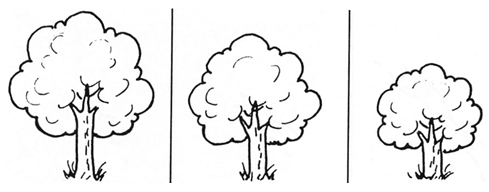 8. Задание «Сделай елочку из треугольников».Дети строят слева елочку из двух треугольников, а справа – из трех.Вопросы:– Какая елка выше?– Какая ниже?– Что нужно сделать, чтобы увеличить елку?– Как сделать елки одинаковой высоты?9. Комплекс упражнений «Деревья».СоснаВетер елочки качаетИ. п.: ноги на ширине плеч, руки в стороны. Наклон влево, вправо, не останавливаясь. Повторить 8–10 раз.Рыжие кленыДубКленВетер тихо клен качает,Вправо, влево наклоняет:Раз – наклон и два – наклон,Зашумел листвою клен.Ноги  на  ширине  плеч,  руки  за  голову, наклоны туловища влево – вправо.10. Рефлексия. Малоподвижная игра «Поймай и назови».Воспитатель бросает каждому ребенку мяч, дети ловят его и произносят название дерева.Занятие 3Описание деревьев. Лепка березы и елочкиРеализация содержания программы в образовательных областях: «Речевое развитие», «Познавательное развитие», «Художественно-эстетическое развитие», «Социально-коммуникативное развитие».Виды детской деятельности: игровая, коммуникативная, познавательно-исследовательская, изобразительная.Цели: учить сравнивать деревья, описывать их, передавать характерные особенности внешнего строения разных видов деревьев; упражнять в употреблении существительных множественного числа.Целевые ориентиры дошкольного образования: умеет поддерживать беседу, высказывает свою точку зрения;  выражает положительные  эмоции (интерес, радость, восхищение) при разгадывании загадок; владеет навыками самообслуживания, интересуется изобразительной детской деятельностью (лепка березы и елочки); активно участвует в подвижных играх.Материалы и оборудование: пластилин, рисунок «Лабиринт» (см. п. 3), прикрепленные к спинкам стульчиков картинки с изображением деревьев разных видов и деревьев, разных по высоте и по толщине ствола.Содержание организованной деятельности детей1. Организационный момент. Повторение названий деревьев.Воспитатель показывает картинки с изображением деревьев, дети называют их.2. Отгадывание загадок.Я прихожу с подарками,			Что же это за девица:Блещу огнями яркими,			Не швея, не мастерица,Нарядная, забавная,				Ничего сама не шьет,На Новый год – я главная! (Елка.)	А в иголках круглый год. (Ель, сосна.)Средь темна леса				В золотой клубочекКрасная девушка стоит. (Рябина.)	Спрятался дубочек. (Желудь.)У меня длинней иголки,			Разбежались по опушке	Чем у елки.					В белых платьицах подружки. (Березы.)Очень прямо я растуВ высоту.Если я не на опушке,Ветви – только на макушке. (Сосна.)3. Игра-лабиринт «Куда упали листья?».Дети на картинке-лабиринте определяют, куда упали лист клена, дуба, рябины.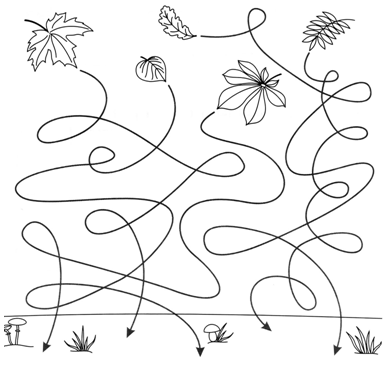 4. Игра «Какой бывает лес?».Воспитатель. Если в лесу растут одни березы, то это березовая роща; если растут только дубы, то это – дубрава; если растут только ели, то это – ельник, а если сосна – то это сосновый бор.Вопросы:– Какие деревья растут в дубраве?– Как называется место, где растет много елей?– Какие деревья растут в сосновом бору?– Что такое березовая роща?5. Сравнение.Воспитатель. Какие бывают деревья по высоте? По толщине? Задание (на индивидуальных рисунках). Раскрасьте птичку, которая сидит на дереве с самым толстым стволом, синим цветом. Раскрасьте птичку, которая сидит на дереве с самым тонким стволом, желтым цветом. Покажите деревья по порядку от самого тонкого до самого толстого, от самого низкого, до самого высокого.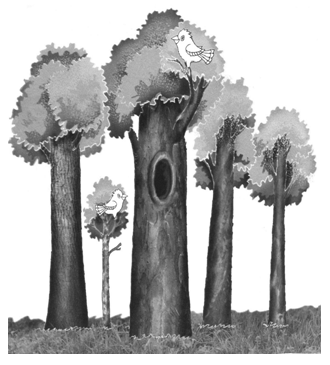 6. Описание деревьев.ДубДуб могучий, большой. У него толстый ствол. Плоды дуба – желуди. Из желудей вырастают новые молодые дубки.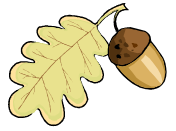 Вопросы:– Дуб большой или маленький?– Какой у него ствол?– Какие плоды у дуба?– Опишите дуб.СоснаЛистья сосны – это иголки. Они называются хвоей. Сосна – полезное дерево. Она очищает воздух. Сосна зимой и летом зеленого цвета. Плоды сосны – шишки.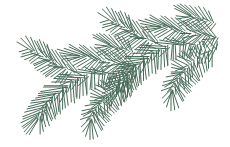 Вопросы:– Как называются листья сосны?– Какую пользу приносит сосна?– У сосны опадают иголки?– Какие плоды у сосны?БерезаБелоствольная, кудрявая, шелковистая – такими ласковыми словами называют березу. О ней сложено много стихов и песен. Береза дает вкусный и полезный сок. Только собирать его надо осторожно, чтобы не повредить дереву. Осенью листья березы желтеют и опадают. Плоды березы – сережки.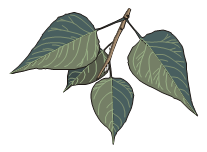 Вопросы:– Почему березу называют белоствольной?– У березы листья опадают осенью?– Какие плоды у березы?7. Игра «Найдите дерево».По комнате расставлены стулья. На их спинки прикреплены изображения деревьев. Воспитатель описывает дерево, затем дает сигнал: «Раз, два, три! К дереву беги!» Дети находят картинку с нужным деревом, бегут к ней и становятся около нее.8. Лепка березы и елочки.Береза.Воспитатель напоминает, что ствол березы – белый, веточки напоминают дуги; наверху они короткие; чем ниже, тем длиннее.Инструкция. Раскатать из белого пластилина колбаски, снизу толще, вверху – заострить кончик. Накатать тонких белых колбасок, поочередно закрепить каждую по обе стороны ствола. Прижать один конец веточки у ствола, изогнуть веточку дугой по направлению вниз, закрепить другой конец. По стволу нанести пятнышки пластилином черного цвета.Елочка.Воспитатель напоминает, что у елочки – прямой ствол, ветки растут от нижней части ствола до самого верха, внизу – самые длинные, вверху – самые короткие.Инструкция. Раскатать колбаску из пластилина коричневого цвета – ствол, прижать ее к основе посредине, расплющить внизу. Сделать несколько зеленых колбасок и, сгибая каждую уголком, расположить на стволе дерева снизу вверх, начиная с длинных веток, расплющить, стекой распушить нижнюю часть веточек.9. Рефлексия.– Что вы узнали на занятии о деревьях?– Какие игры вам понравились?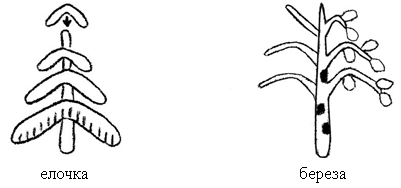 Занятие 4Аппликация «Бабочка». 
Подвижные игрыРеализация содержания программы в образовательных областях: «Художественно-эстетическое развитие», «Физическое развитие», «Речевое развитие».Виды детской деятельности: игровая, коммуникативная, познавательно-исследовательская, двигательная, изобразительная.Цели: учить аккуратно обращаться с клеем; вырезать детали по контуру; развивать быстроту действий; развивать двигательные умения.Целевые ориентиры дошкольного образования: интересуется изобразительной детской деятельностью (аппликация бабочки); владеет в соответствии с возрастом основными движениями; проявляет интерес к участию в подвижных играх и физических упражнениях; активно и доброжелательно взаимодействует с педагогом и сверстниками в решении игровых и познавательных задач.Материалы и оборудование: цветная бумага, клей, ножницы; листья разных деревьев, вырезанные из бумаги; корзинка.Содержание организованной деятельности детей1. Организационный момент. Имитация движений бабочки.Дети по сигналу воспитателя бегут по группе, изображая руками движения крыльев бабочки.2. Аппликация «Бабочка».Дети по показу воспитателя вырезают детали: четыре крыла произвольной  формы,  две  узкие  полоски – усики, два маленьких кружка – глаза, прямоугольник для туловища и широкая полоска для головы бабочки.Инструкция. Намазать клеем одну длинную сторону прямоугольника, сложить его трубочкой и склеить. Это туловище. Намазать клеем одну короткую сторону широкой полоски, приложить к ней другую короткую  сторону  и  склеить.  Это  голова.  Намазать  место  скрепления широкой полосы клеем и прикрепить ее к туловищу – трубочке с любого конца. К голове приклеить два кружочка – глазки и усики (узкие полоски). Поочередно намазать 4 крыла клеем у основания и приклеить их к туловищу.3. Комплексы упражнений.РябинаТополь пожелтел4. Подвижные игры. Тополек.Каждый участник загадывает название дерева: дуб, сосна, клен и т. д. Взявшись за руки, дети становятся в круг и двигаются то в одну сторону, то в другую, исполняя песню «Тополек» (или читают стихотворение).Стоит тополек,			Его солнышком печет,	Тонок и высок,			Частым дождиком сечет,Тонок и высок,			Буйный ветер повевает,Листвою широк.			Тополечек наклоняет,А он маковкой звенит И веселенький стоит.Дети встают в круг и загадывают названия деревьев (по одному дереву каждый). На середину круга выходит выбранный по считалке жмурка. Жмурка называет два дерева. Двое ребят, которые загадали эти деревья, бегут и меняются местами. Жмурка их ловит, пойманный становится жмуркой. Лети, листок, ко мне в кузовок.Детям раздают вырезанные из бумаги листочки какого-нибудь дерева. У 2–3 детей должны быть одинаковые листья. Участники стоят у обозначенной стартовой линии, а воспитатель с корзинкой – на линии финиша. Он вызывает детей словами: «Рябиновый листок (кленовый листок, ивовый листок и т. д.), лети в мой кузовок». Дети готовятся прыгать. Когда воспитатель скажет «1, 2, 3, полетели!», дети начинают прыгать на двух ногах, продвигаясь к линии финиша. Кто придет первый, тот и кладет свой листочек в корзинку к воспитателю.5. Рефлексия.– Чему вы научились на сегодняшнем занятии?– Что вам понравилось?Занятие 5Русская народная сказка «Дурак и береза». 
Песня «Ива» 
(муз. А. Князькова, сл. И. Токмаковой)Реализация содержания программы в образовательных областях: «Речевое развитие», «Художественно-эстетическое развитие», «Физическое развитие», «Познавательное развитие».Виды детской деятельности: игровая, музыкальная, коммуникативная, познавательно-исследовательская, восприятие художественной литературы и фольклора, двигательная.Цели: познакомить с содержанием народной сказки, учить оценивать поступки героев; развивать музыкальный слух, умение петь, определять характер музыки.Целевые ориентиры дошкольного образования: умеет поддерживать беседу, высказывает свою точку зрения; эмоционально воспринимает русскую народную сказку «Дурак и береза» и выражает свое отношение к ее персонажам; проявляет положительные эмоции при разучивании текста песни «Ива».Материалы и оборудование: иллюстрации к русской народной сказке «Дурак и береза».Содержание организованной деятельности детей1. Организационный момент.Рассматривание иллюстраций к сказке.2. Чтение сказки «Дурак и береза» (Русский фольклор. – М.: Дрофа Плюс, 2005).Вопросы:– Сколько было братьев?– Что получил младший брат в наследство?– Что хотел сделать брат с быком?– Где он оставил быка?– Отдала ли ему деньги береза?– Как решил младший брат поступить с березой?– Что увидел брат, когда разрубил березу?– Какой поступок брата говорит о его глупости?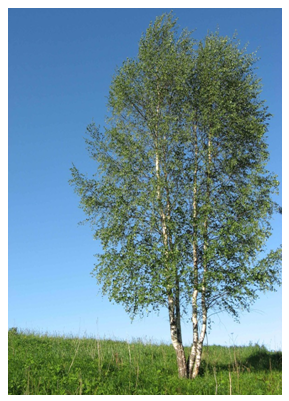 Задание: закончить предложения.1) Младший брат пошел на ярмарку, потому что…2) Береза скрипела, потому что…3) Брат срубил березу, потому что…4) Брат принес домой не все деньги, потому что…3. Разучивание песни «Ива» (муз. А. Князькова, сл. И. Токмаковой).Дети разучивают слова и поют песню.Возле речки, у обрыва,		Может, ветер шаловливыйПлачет ива, плачет ива.		За косичку дернул иву?Может, ей кого-то жалко?		Может, ива хочет пить?Может, ей на солнце жарко?	Может, нам ее спросить?4. Физкультминутка.Ветер тихо клен качает,Вправо-влево наклоняет:Раз – наклон и два – наклон,Зашумел листвою клен. (Ноги на ширине плеч, руки за голову. 
Наклоны туловища вправо и влево.)5. Рефлексия.– Какую сказку мы сегодня читали? Что вы поняли из этой сказки?– Понравилась ли вам песня?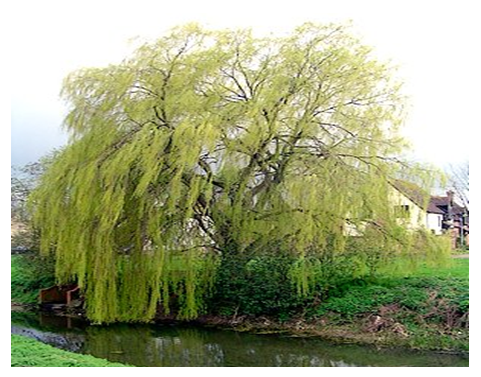 2 НЕДЕЛЯЗанятие 1Посуда. ТарелкаРеализация содержания программы в образовательных областях: «Познавательное развитие», «Художественно-эстетическое развитие», «Социально-коммуникативное развитие», «Речевое развитие».Виды детской деятельности: игровая, коммуникативная, познавательно-исследовательская, изобразительная.Цели: расширять запас слов по теме «Посуда»; познакомить с классификацией предметов посуды; учить употреблять названия предметов посуды в единственном и множественном числе в именительном и родительном падежах, описывать их; учить соблюдать соотношения величин, рисовать круг, равномерно наносить узор.Целевые ориентиры дошкольного образования: умеет поддерживать беседу, высказывает свою точку зрения; выражает положительные эмоции (интерес, радость, восхищение) при прослушивании музыкальной композиции; владеет навыками самообслуживания, интересуется  изобразительной детской деятельностью (рисование тарелки с полосками разного цвета); активно и доброжелательно взаимодействует с педагогом и сверстниками в решении игровых и познавательных задач.Материалы и оборудование: картинки с изображением разной посуды; образцы посуды из разных материалов; листы белой бумаги в форме тарелки, карандаши.Содержание организованной деятельности детей1. Организационный момент. Повторение названий предметов посуды.Воспитатель. На прошлых занятиях мы с вами говорили, что нужно беречь деревья, леса. Что можно изготовить из дерева? (Ответы детей.) Из дерева делают посуду, например деревянные ложки. А еще какую посуду вы знаете? (Дети называют.) (Воспитатель показывает картинки с изображением посуды.)2. Классификация посуды.Воспитатель. Посуда бывает разная. Чайная посуда: чашка, блюдце, стакан, бокал, сахарница, конфетница, молочник, чайник, сухарница. Для чего нужна чашка? Что можно пить из чашки, стакана? Что мы кладем в сахарницу, сухарницу, конфетницу? Что наливаем в молочник?Столовая посуда: тарелка, супница, солонка, хлебница, перечница, масленка, салатница, соусница. Давайте вместе назовем столовую посуду. (Дети хором повторяют за воспитателем название посуды и рассматривают картинки.) К столовой посуде относятся еще нож, вилка, ложка – столовые приборы. Зачем нужна супница, хлебница? Что находится в масленке, солонке, перечнице, соуснице, салатнице? Кухонная посуда – это кастрюля, сковородка, миска, половник, сито, кувшин. В этой посуде люди готовят еду. Для чего нужны кастрюля, половник? Как используют сковородку, сито? (Показывает изображения кухонной посуды, дети ее называют.) Для чего нужна чайная посуда? Когда мы пользуемся столовой посудой? Зачем нужна кухонная посуда? Какая посуда есть у вас дома?3. Рассматривание сюжетной картинки с изображением детей, расставляющих на столе столовую посуду к обеду.Вопросы:– Кого мы видим на картинке?– Что стоит на столе?– Что держит мальчик?– Для чего нужна тарелка?– Что кладет девочка на стол?– Для чего нужна ложка?– Что едят вилкой?– С какой стороны от тарелки лежат ложка и вилка?– Где стоит стакан?4. Развивающие игры. Какая посуда спряталась?Дети называют каждый предмет посуды и говорят, к какому виду он относится: чайная, столовая, кухонная посуда.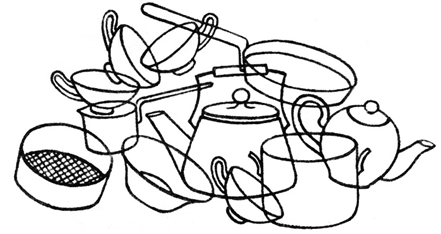  Назови правильно.Воспитатель по очереди называет каждому ребенку слово, обозначающее предмет посуды, во множественном числе. Ребенок называет слово во множественном числе, родительном падеже, отвечая на вопрос «Чего нет?». За правильные ответы дети получают фишки.5. Ознакомление с признаками материала, из которого изготовлена посуда.Воспитатель показывает образцы посуды из фарфора, глины, стекла, дерева, металла, пластмассы. Дети берут посуду в руки, определяют ее легкость, прозрачность, гладкость или шероховатость. Воспитатель подсказывает, что пластмассовая посуда легкая, но готовить в ней нельзя, она расплавится, металлическая посуда тяжелая, в ней можно готовить, стеклянная посуда хрупкая, она может лопнуть от горячей пищи, в фарфоровой посуде нельзя готовить, в ней подают готовое блюдо, глиняная посуда – тяжелая, готовить в ней можно в печке или в духовке.Дети осматривают посуду и называют свойства материала: стекло – прозрачное, тонкое, холодное, гладкое, хрупкое; глина – толстая, гладкая, непрозрачная; металл – тяжелый, прочный, твердый, прозрачный и т. д.6. Игра «Назови, какая посуда».Если тарелка из пластмассы, то она (какая?) – … Если ложка из металла, она – … Если чашка из фарфора, она – … Если чайник из глины, он – … Если стакан из стекла, он – … Если сахарница из стекла, она – … Если половник из металла, он – …7. Описание предметов посуды.Дети описывают предмет посуды по схеме:1) Название.2) Материал, из которого изготовлен предмет.3) Признаки (гладкая, шершавая, тонкая, хрупкая, легкая, тяжелая).4) Составные части.5) Назначение.8. Слушание музыкальной композиции.Дети слушают «Пьеску» Р. Шумана (из «Альбома для юношества»), определяют темп и характер музыки.9. Рисование тарелки с полосками разного цвета.Педагог показывает приемы изображения тарелки с полосками, обращает внимание детей на то, что между полосками должно быть расстояние, в центре необходимо изобразить кружок, который является дном. Дети рисуют карандашами.10. Рефлексия.– Чем мы сегодня занимались?– Что вам понравилось больше всего?Занятие 2Число и цифра 4. Порядковый счет до 3. 
Геометрические фигуры. Подвижные игрыРеализация содержания программы в образовательных областях: «Познавательное развитие», «Физическое развитие», «Речевое развитие», «Социально-коммуникативное развитие».Виды детской деятельности: игровая, коммуникативная, познавательно-исследовательская, двигательная.Цели: познакомить с цифрой 4; учить считать до 4; упражнять в порядковом счете до 3, в нахождении и назывании геометрических фигур; развивать двигательные умения, быстроту.Целевые ориентиры дошкольного образования: имеет элементарное представление о геометрических фигурах, о порядковом счете до 4; удерживает в памяти при выполнении математических действий нужное условие и сосредоточенно действует в течение 15–20 минут; с интересом участвует в подвижных играх; активно и доброжелательно взаимодействует с педагогом и сверстниками в решении игровых и познавательных задач.Материалы и оборудование: цифры 1, 2, 3; картинки с изображением одного, двух, трех предметов, предметов разной формы, чайной, кухонной, столовой посуды; кухонная посуда, три обруча.Содержание организованной деятельности детей1. Организационный момент. Повторение названий геометрических фигур.Дети рассматривают картинку и называют, какую форму имеет предмет.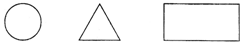 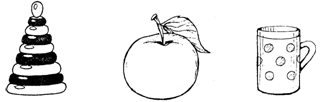 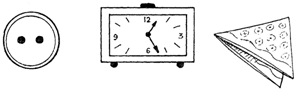 2. Счет до 3. Порядковый счет до 3.Воспитатель показывает цифры от 1 до 3, дети называют цифры, затем раскладывают их по порядку от 1 до 3, под каждой цифрой кладут карточку с соответствующим количеством предметов.Воспитатель предлагает взять карточку, на которой изображены 3 предмета, и раскрасить первый предмет в синий цвет, второй – в красный, третий – в желтый. Дети называют по счету предмет и его цвет: первый предмет синий, второй – красный, третий – желтый.К доске прикреплены 3 картинки с изображением тарелки, чайника, кастрюли. Дети называют предметы, используя порядковый счет. 3. Цифра и число 4.Воспитатель. Поставьте один кубик. Сколько кубиков на столе? Рядом сделайте башенку из двух кубиков. Сколько кубиков во второй башенке? Рядом постройте башенку из трех кубиков. Сколько кубиков в третьей башенке? Сколько кубиков в первой башенке? Покажите цифру. Сколько кубиков во второй башенке? Покажите цифру. Какое число меньше: 1 или 2? Сколько кубиков в третьей башенке? Покажите цифру. Какое число больше: 2 или 3? Где башенка из трех кубиков? Сложите рядом такую же башенку и положите на нее еще один кубик. Давайте посчитаем, сколько стало кубиков: один, два, три, четыре. Какая башенка больше всех? Что больше: 4 или 3? На сколько больше? Где должна стоять цифра 4?Воспитатель показывает цифру 4 и ставит ее после цифры 3.4. Задание «Дорисуй».Дети должны дорисовать в каждом облачке столько предметов, чтобы их стало по четыре.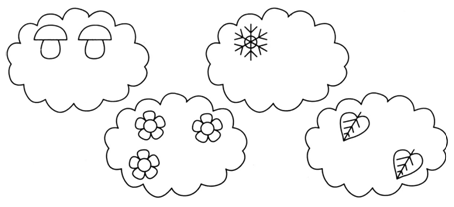 5. Подвижные игры.Мы устали, засиделисьНайдите посудуДети делятся на 2 команды, встают друг за другом. У противоположной стены на столе лежат картинки с изображением посуды. По сигналу «Кухонная посуда» первая команда должна прыжками добраться до стола и взять любую картинку с изображением кухонной посуды. Для второй команды воспитатель дает сигнал «Столовая посуда».ОбручиНа полу лежат три обруча, в которых лежат цифры 1, 2, 3. Каждый ребенок получает карточку с изображением посуды. Под звук бубна дети прыгают, бегают, кружатся. Когда бубен стихает, дети становятся в обруч: в обруч с цифрой 1 – дети, у которых на картинках чайная посуда, в обруч с цифрой 2 – дети, у которых на картинках столовая посуда, с цифрой 3 – дети, у которых на картинках кухонная посуда.Кто скорее перенесет посудуИграющие садятся на стульчики, с одной стороны комнаты ставят два стула, на них кладут по 5–6 предметов кукольной посуды. На расстоянии 4–5 м ставят два пустых стула. Двое детей становятся около стульев с предметами, по сигналу «Раз, два, три – бери!» начинают переносить предметы на пустые стулья, стоящие напротив. Каждый раз можно брать только по одному предмету. Выигрывает тот, кто раньше перенесет все предметы. Потом соревнуется вторая пара.6. Рефлексия.Сюжетная игра «Накрой на стол».Дети расставляют на столе кукольную посуду к обеду.Занятие 3Описание посуды. Чашка, тарелкаРеализация содержания программы в образовательных областях: «Речевое развитие», «Познавательное развитие», «Художественно-эстетическое развитие», «Социально-коммуникативное развитие».Виды детской деятельности: игровая, коммуникативная, познавательно-исследовательская, изобразительная.Цели: упражнять в употреблении существительных в именительном и родительном падежах множественного числа; учить сравнивать предметы посуды, называть их составные части, описывать предмет; знакомить с приемом вдавливания середины шара для получения полой формы.Целевые ориентиры дошкольного образования: умеет поддерживать беседу, высказывает свою точку зрения; выражает положительные эмоции (интерес, радость, восхищение) при разгадывании загадок; владеет  навыками  самообслуживания, интересуется изобразительной детской деятельностью (лепка чашки, тарелки); активно и доброжелательно взаимодействует с педагогом и сверстниками в решении игровых и познавательных задач.Материалы и оборудование: пластилин, картинки с изображением посуды.Содержание организованной деятельности детей1. Организационный момент. Повторение названий посуды.Картинки с изображением посуды лежат на столе перевернутые. Дети берут по одной картинке и называют посуду.2. Загадки.Я пыхчу, пыхчу, пыхчу.			Вся макушка в дырках мелких,Больше греться не хочу.			Перец сыплется в тарелки. (Перечница.)Крышка громко зазвенела:«Пейте чай, вода вскипела!» (Чайник.)Новая посуда, 				Зубами накалываюА вся в дырах. (Сито.)			И в рот накладываю. (Вилка.)Всех кормлю с охотой я,			Режу хлеб и сыр, морковку.А сама безротая. (Ложка.)		Все ровнехонько и ловко. (Нож.)3. Игры. Чего не стало?Среди нескольких картинок с изображением посуды одна убирается. Дети называют, какой картинки не стало. Угадай, какая посуда.Как называется посуда, в которую кладут кашу; жарят котлеты; варят суп; насыпают сахар (соль, перец); наливают соус; через которую просеивают муку; в которую кладут конфеты; из которой пьют чай.4. Описание посуды.Дети получают карточку с изображением предметов посуды. Не показывая изображение остальным детям, описывают предмет. Те, кто слушают описание, должны отгадать, какую посуду описывают.5. Упражнение на развитие внимания.Задание: дорисуйте у маленьких чашек по одной ручке с левой стороны, а у больших – по одной ручке с правой стороны.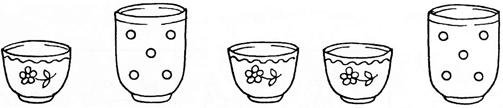 Раскрасьте тарелки с одинаковым узором одним цветом.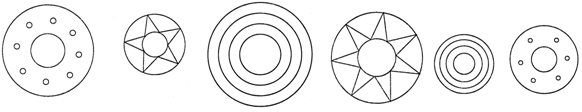 Подберите к каждому блюдцу свою чашку.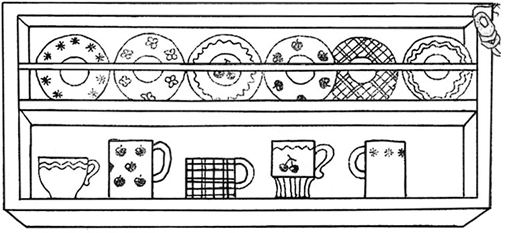 6. Упражнение «Закончи предложения».Соль кладут в салат, а сахар – … (в чай).В стакане кефир, а в чашке – … (компот).В кастрюле суп, а в сковороде – (мясо).В солонке соль, а в перечнице – … (перец).В масленке масло, а в салатнице – … (салат).7. Сравнение.Вопрос: чем отличаются и чем похожи: тарелка и блюдце; чашка и бокал; бокал и стакан; кастрюля и чайник?8. Игра «Что лишнее?».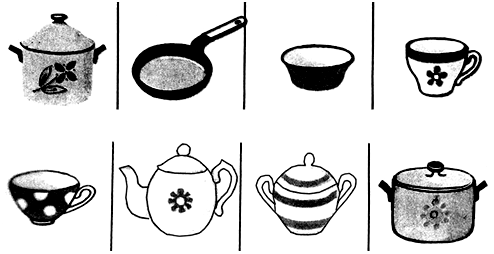 9. Лепка тарелки и чашки.Тарелку дети лепят из шарика, приплюснув его и загнув немного края, украшают тарелку кружочками или полосками.Чашку делают из шарика, вдавив немного в середину, справа приделывают ручку. Чашку можно сделать любой формы.10. Рефлексия. Выставка посуды.Дети выставляют вылепленные тарелки, чашки и сравнивают их.Занятие 4Стаканчик. Игра с мячомРеализация содержания программы в образовательных областях: «Художественно-эстетическое развитие», «Физическое развитие», «Речевое развитие», «Социально-коммуникативное развитие».Виды детской деятельности: игровая, конструктивная, коммуникативная, познавательно-исследовательская, двигательная.Цели: учить сгибать лист пополам, совмещая стороны и углы, вырезать фигуры; развивать быстроту движения, ловкость, меткость.Целевые ориентиры дошкольного образования: способен конструировать по собственному замыслу стаканчик для карандашей из бумаги; владеет  в соответствии с возрастом основными движениями; проявляет интерес к участию в подвижных играх и физических упражнениях; активно и доброжелательно взаимодействует с педагогом и сверстниками в решении игровых и познавательных задач.Материалы и оборудование: мяч, цветная бумага, клей, ножницы, карандаши, кисточки.Содержание организованной деятельности детей1. Организационный момент.Рассматривание пластмассового стаканчика, определение формы, назначения.2. Конструирование из бумаги. Стаканчик.Для изготовления стаканчика нужно на изнаночной стороне плотной цветной бумаги начертить выкройку стаканчика-цилиндра, увеличив ее по желанию. Вырезать, склеить его. Приклеить донышко, подогнув зубчики и намазав их клеем. Украсить стаканчик узорами – аппликацией.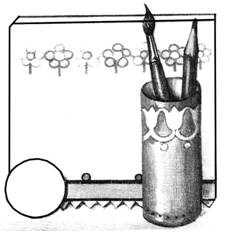 Воспитатель готовит выкройку стаканчика и раздает детям. Остальную работу они выполняют сами.3. Подвижные игры. Летающие слова.Стоя в кругу, играющие перебрасывают друг другу небольшой мячик. Бросив мяч, играющий громко произносит полслова, обозначающего название посуды (например, тарел – …). Ловящий мяч должен, поймав его, тут же договорить оставшуюся часть слова. Чайная, столовая, кухонная.Играющие становятся в круг, в середине его ведущий. Он бросает кому-нибудь мяч, произнося одно из трех слов: «чайная», «столовая», «кухонная». Тот, кто поймал мяч, должен назвать предмет, который относится к этой посуде. Кто ошибся, выходит из игры. Рывок за мячом.Играющие делятся на две команды, каждая выстраивается в шеренгу у лицевой линии площадки. У игроков в руках карточка с изображением посуды. У обеих команд карточки одинаковые. Ведущий с мячом называет посуду, бросает вперед мяч. Игроки, у которых карточки с изображением произнесенной посуды, бросаются наперегонки вслед за мячом. Тому, кому удастся коснуться мяча первым, дается очко. Потом подсчитываются результаты команд. Дальше бросишь – ближе бежать.С приятелем-соперником вы стоите на черте; у каждого в руке мяч. По команде оба игрока бросают мячи и бегут за ними. Но бежать надо за мячом соперника. Кто первый вернулся с мячом, тот победил в этом забеге. Чем дальше бросить, тем дальше придется сопернику бежать.4. Рефлексия.Дети ставят кисточки и карандаши в стаканчики, которые они сконструировали.Вопросы:– Что мы делали сегодня на занятии?– Расскажите по порядку, как нужно изготавливать стаканчик. – Что вам понравилось на занятии?Занятие 5Помощь по дому. Танец с ложкамиРеализация содержания программы в образовательных областях: «Познавательное развитие», «Художественно-эстетическое развитие», «Физическое развитие», «Социально-коммуникативное развитие», «Речевое развитие».Виды детской деятельности: игровая, коммуникативная, познавательно-исследовательская, восприятие художественной литературы и фольклора, двигательная.Цели: учить слушать литературные произведения, оценивать поступки героев, рассказывать о помощи по дому; продолжать формировать навык ритмичного движения в соответствии с характером музыки.Целевые ориентиры дошкольного образования: умеет поддерживать беседу, высказывает свою точку зрения; эмоционально воспринимает литературные произведения – рассказ В. Карасевой «Стакан», В. Осеевой «Танины достижения» – и выражает свое отношение к их персонажам; проявляет положительные эмоции при прослушивании русской народной мелодии «Танец с ложками».Материалы и оборудование: корзинка, деревянные ложки.Содержание организованной деятельности детей1. Организационный момент. Повторение названий посуды.Дети называют посуду, которая есть у них дома, и показывают ее на карточках.2. Беседа.Вопросы:– Помогаете ли вы маме мыть посуду?– Ставите ли вы посуду к обеду?– Вы помогаете маме накрывать на стол?– Какую посуду ставите к завтраку; обеду; ужину?Воспитатель. Вы теперь знаете, какую посуду надо ставить, и можете сами накрывать на стол. Случалось ли так, что вы разбивали чашку или тарелку? Вы честно признавались, что это вы разбили? Послушайте рассказ, как девочка помогала маме.3. Чтение рассказа В. Карасевой «Стакан».Вопросы:– Как звали девочек?– Что они делали?– О чем попросила мама Сашеньку?– Почему девочка не принесла стакан?– Девочка созналась маме, что это она разбила стакан?– Сашенька сказала, что у стаканов ножек не бывает. Из каких частей состоит стакан?– Какой стакан, если он разбился?– Из какого еще материала бывают стаканы?– Зачем нужен стакан?– Как вы думаете, зачем маме потребовался стакан, если она готовила обед?– Почему Сашенька смотрела не на маму с Леной, а на окно, когда сказала, что стакан сам разбился?– Мама ругала Сашеньку за разбитый стакан?– Что надо было Сашеньке сделать, чтобы стакан не разбился?– Сашенька с сестрой помогали маме готовить обед. А вы маме помогаете готовить обед?4. Исполнение хоровода с деревянными ложками.Дети в хороводе под русскую народную мелодию «Танец с ложками» двигаются вокруг корзинки с деревянными ложками, затем останавливаются, берут ложки и стучат ими в такт.5. Чтение рассказа В. Осеевой «Танины достижения» (из книги «Рассказы и сказки». М.: Книги «Искателя», 2005).Вопросы:– Что писал папа каждый вечер?– Что разбила Таня однажды?– Это хороший или плохой поступок?– Почему папа не записал о разбитой чашке в тетрадь?– Что делала Таня, когда разбила чашку?– Таня созналась, что это она разбила чашку?– Что она сказала?– Почему папа ее не ругал за разбитую чашку?6. ФизкультминуткаВ понедельник я купался,	Изображаем плавание.А во вторник – рисовал. 	Изображаем рисование.В среду долго умывался, 	Умываемся.А в четверг в футбол играл. 	Бег на месте.В пятницу я прыгал, бегал, 	Прыгаем.Очень долго танцевал. 	Кружимся на месте.А в субботу, воскресенье 	Хлопки в ладоши.Целый день я отдыхал. 	Дети садятся на корточки, 	руки под щеку – засыпают.7. Рефлексия. – Какие рассказы мы сегодня прочитали? О чем они?– Что вы любите делать по дому?– Всегда ли помогаете взрослым?3 НЕДЕЛЯЗанятие 1Поздняя осень. 
Паучок и рябиновая веткаРеализация содержания программы в образовательных областях: «Познавательное развитие», «Художественно-эстетическое развитие», «Речевое развитие».Виды детской деятельности: игровая, коммуникативная, познавательно-исследовательская, восприятие художественной литературы и фольклора, изобразительная.Цели: учить называть приметы поздней осени, сравнивать лето и осень, называть отличительные черты поздней осени от «золотой», учить правильно располагать детали рисунка, соблюдая пропорции.Целевые ориентиры дошкольного образования: умеет поддерживать беседу, высказывает свою точку зрения; выражает положительные эмоции (интерес, радость, восхищение) при заучивании стихотворения; владеет навыками самообслуживания, интересуется изобразительной детской деятельностью (рисование паучка и рябиновой ветки); активно и доброжелательно взаимодействует с педагогом и сверстниками в решении игровых и познавательных задач.Материалы и оборудование: сюжетная картинка на тему «Поздняя осень», план-схема (см. п. 7).Содержание организованной деятельности детей1. Организационный момент. Повторение стихотворения.2. Беседа по вопросам.– Как называется первый осенний месяц?– А второй?– Сейчас уже третий месяц осени. Как он называется?– На улице тепло или холодно?– Солнце часто светит?– Дожди часто идут?– Дожди теплые или холодные?– Трава растет или засыхает?– Что происходит с листьями на деревьях?– Какую одежду носят люди?3. Сравнение.Задание:а) Закончите предложения:В октябре было тепло, а сейчас – … (холодно).В октябре листья начинают падать, а сейчас – … (опали).В октябре птицы начали улетать, а сейчас – … (все улетели).В октябре солнце немного грело, а сейчас – … (не греет).В октябре дожди шли редко, а сейчас – … (часто).В октябре снега нет, а в ноябре выпадает … (первый снег).б) Сравните осень с летом. Скажите наоборот:Летом солнце яркое, а осенью…Летом небо светлое, а…Летом день длинный, а…Летом деревья зеленые, а…Летом люди одеваются легко, а…Летом колхозники растят урожай, а…в) Найдите ошибки:В ноябре дети носят легкую одежду.В ноябре набухают почки, распускаются листья.В ноябре солнце сильно греет.В ноябре бывают заморозки и снег.В ноябре птицы прилетают из теплых краев.4. Описание поздней осени.Воспитатель. Поздней осенью становится холодно. Солнце светит редко и не греет. Небо серое, хмурое. Часто идут холодные моросящие дожди. Деревья сбрасывают последние листья. Трава засохла, цветы завяли. Последние птицы улетают на юг. Животные готовятся к зиме. Люди надели теплую одежду.Дети по образцу описывают осень.5. Заучивание стихотворения.Скучная картина!Тучи без конца,Дождик так и льется,Лужи у крыльца.6. Описание сюжетной картинки.Дети рассматривают сюжетную картинку с изображением поздней осени, дождя, людей.Вопросы:– Что изображено на картине?– Какое время года?– Какая погода?– Во что одеты люди?– Как можно назвать картину?7. Рисование паучка и рябиновой ветки по образцу-схеме.1.      2.      3. 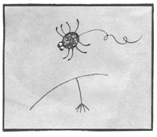 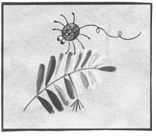 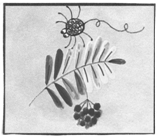 8. Рефлексия.Слушание пьесы «Ноябрь» П. Чайковского (из «Детского альбома»).Занятие 2Счет в пределах 4. Порядковый счет до 4. 
Геометрические фигуры. 
Подвижные игрыРеализация содержания программы в образовательных областях: «Познавательное развитие», «Физическое развитие», «Социально-коммуникативное развитие», «Речевое развитие».Виды детской деятельности: игровая, коммуникативная, познавательно-исследовательская, двигательная.Цели: упражнять в счете до 4, учить порядковому счету до 4; закрепить названия геометрических фигур; развивать пространственную ориентировку; приучать к выполнению действий по сигналу.Целевые ориентиры дошкольного образования: имеет элементарное представление о геометрических фигурах, о порядковом счете до 4; удерживает в памяти при выполнении математических действий нужное условие и сосредоточенно действует в течение 15–20 минут; с интересом участвует в подвижных играх.Материалы и оборудование: картинки с изображением предметов разной формы и в разном количестве (от 1 до 4).Содержание организованной деятельности детей1. Организационный момент. Определение формы предметов. Игра «Чудесный мешочек».В мешочке лежат предметы разных геометрических фигур. Дети по очереди опускают руку в мешочек, определяют форму предмета, называют ее и вынимают предмет. Остальные дети проверяют, правильно ли названа форма.Рассматривая картинку, дети называют форму предметов.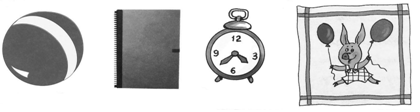 2. Счет в пределах 4.1) Воспитатель показывает цифры от 1 до 4, дети их называют.2) На полу лежат четыре обруча; в каждом по одной цифре. Детям дают карточки с разными цифрами (от 1 до 4). Под звуки бубна дети бегают и прыгают. Как только бубен перестает звучать, дети бегут к нужному обручу. В следующий раз воспитатель просит детей закрыть глаза и меняет цифры в обручах.3) Воспитатель просит детей сосчитать до 4. Дети находят картинки с четырьмя предметами и называют предметы. 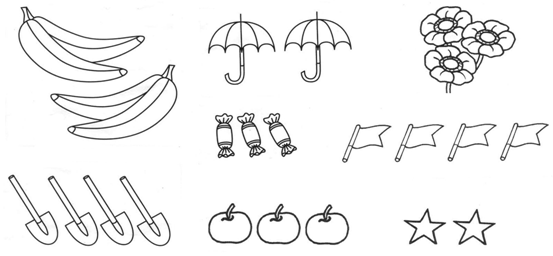 4) Дети образуют круг. Воспитатель стоит в центре, бросает кому-нибудь мяч и называет число. Ребенок, поймав мяч, называет следующее по порядку число и бросает мяч обратно. Игра проводится в быстром темпе.3. Порядковый счет до 4.Воспитатель прикрепляет на доску четыре одинаковых предмета, но разного цвета. Сначала дети считают предметы по порядку. Воспитатель спрашивает: «Какого цвета первый предмет? Второй?» И т. д. «Зеленый предмет какой по счету?» И т. д.4. Комплексы упражнений.Тучи дождевыеДождьДождь! Дождь! Надо намРасходиться по домам!			   Шагают на месте.Гром! Гром, как из пушек.Нынче праздник для лягушек.		   Прыжки на месте.Под елочкой5. Подвижные игры.СолнышкоДети делятся на две команды и встают друг за другом. Первым игрокам в колонне дается по мячу. На сигнал воспитателя «Вверх!» дети поднимают руки вверх, и стоящий первым передает мяч через голову стоящему позади, тот следующему и т. д. Когда мяч дойдет до последнего ребенка, он бежит к воспитателю и отдает ему мяч.ДождикЧертится круг или кладется шнур в форме круга. Все играющие стоят за ним. Выбирается «Дождик». Он становится внутри круга в любом месте. Дети прыгают в круг и обратно. «Дождик» бегает в кругу, стараясь коснуться играющих, когда они находятся внутри круга. При приближении «Дождика» играющие возвращаются за линию. Тот, до кого дотронулся «Дождик», выходит из игры (или, как вариант, его можно выбрать «Дождиком»).6. Рефлексия.Занятие 3Поздняя осень. Овощи на зимуРеализация содержания программы в образовательных областях: «Речевое развитие», «Художественно-эстетическое развитие», «Познавательное развитие», «Социально-коммуникативное развитие».Виды детской деятельности: игровая, коммуникативная, познавательно-исследовательская, изобразительная.Цели: учить описывать природу в ноябре, строить сложноподчиненные предложения со словосочетанием потому что; учить лепить предметы овальной и круглой формы; развивать внимание и мышление.Целевые ориентиры дошкольного образования: умеет поддерживать беседу, высказывает свою точку зрения;  выражает положительные эмоции (интерес, радость, восхищение) при описании осенней природы; владеет навыками самообслуживания, интересуется  изобразительной детской деятельностью (лепка на тему «Овощи в банке»); активно участвует в подвижных играх.Материалы и оборудование: картинки с изображением силуэта дерева и дома (см. п. 3).Содержание организованной деятельности детей1. Организационный момент. Повторение стихотворения.Скучная картина!	Дождик так и льется,Тучи без конца,	Лужи у крыльца.2. Описание природы в ноябре.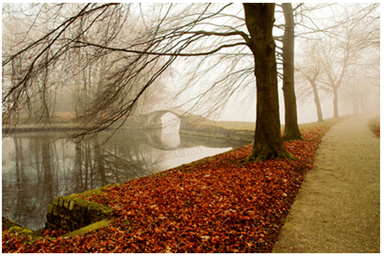 Вопросы:– Какой сейчас месяц?– А перед этим какой был месяц?– Как называется первый месяц осени?– Ноябрь теплый месяц?– В ноябре поздняя осень?– Какое небо в ноябре?– Дожди идут редко или часто?– Ветер дует теплый или холодный?– Снег бывает в ноябре?– Что происходит с травой, цветами?– На деревьях много листьев?– В ноябре птицы прилетают с юга или улетают на юг? – Люди одеваются в ноябре легко или тепло?Воспитатель. Послушайте рассказ Незнайки о ноябре: «Ноябрь – последний месяц осени. Это теплый месяц. Солнце сильно греет и тепло. Иногда идет дождь, но он теплый. Цветы засохли, но трава зеленая. Листья тоже зеленые на деревьях. Птицы улетели на юг, но много насекомых».Дети исправляют ошибки в рассказе Незнайки.3. Игра «Что выше?».Обведите домик и дерево так, чтобы домик стал ниже дерева. Покажите направление дождя.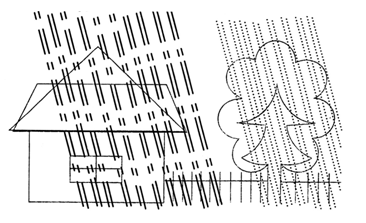 Воспитатель. Закончите предложения.В ноябре холодная погода, потому что…В ноябре мало птиц, потому что…В ноябре люди надели теплую одежду, потому что…В ноябре деревья стоят голые, потому что…4. Лепка «Овощи в банке».На картонке дети рисуют силуэт банки. Раскатывают колбаской пластилин  и  прикладывают  колбаску  по  контуру  банки.  В  «банку»  укладывают огурцы и помидоры. Из шариков пластилина красного цвета дети лепят «помидоры», из пластилина зеленого цвета – овальной формы «огурцы».5. Рефлексия.– Чем мы сегодня занимались?– Что вам понравилось больше всего?Занятие 4Аппликация «Береза». Двигательные упражненияРеализация содержания программы в образовательных областях: «Художественно-эстетическое развитие», «Физическое развитие», «Речевое развитие», «Социально-коммуникативное развитие».Виды детской деятельности: игровая, коммуникативная, двигательная, изобразительная.Цели: учить создавать предмет путем обрывания бумаги; развивать ловкость, силу, точность движений.Целевые ориентиры дошкольного образования: интересуется изобразительной детской деятельностью (аппликация «Береза»); владеет в соответствии с возрастом основными движениями; проявляет интерес к участию в подвижных играх и физических упражнениях; активно и доброжелательно взаимодействует с педагогом и сверстниками в решении игровых и познавательных задач.Материалы и оборудование: листы картона, белая, черная, желтая бумага.Содержание организованной деятельности детей1. Организационный момент.Воспитатель. Здравствуйте, ребята! Сегодня мы с вами будем делать аппликацию «Береза», а потом выполнять физические упражнения.2. Аппликация «Береза».Инструкция. Вырезать основу размером 10  12 см, перевести на белую бумагу стволы берез (через копировальную бумагу) и оборвать по контуру. Оборвать треугольнички и приклеить их к основанию березы. Из черной бумаги оборвать короткие полоски и приклеить их вразнобой по стволу. Приклеить стволы к основе. Из черной бумаги оборвать веточки и приклеить к стволам на основу. Из желтой бумаги вырезать или оторвать полоску, оборвать ее на кусочки – листочки – и приклеить.3. Двигательные упражнения.Раз-два, раз-дваИ. п.: ноги на ширине стопы, руки опущены. Ходьба на месте.Раз, два, раз, два,                   Шире шаг, не зевай,Шагает дружно детвора.        К завтраку не опоздай.И. п.: ноги на ширине стопы, руки опущены. Встать на носки, руки вверх, потянуться.Солнце яркое встает,        Руки солнцу мы покажем.Лучики свои нам шлет,     – Здравствуй! – солнышку мы скажем.ПриседанияОсенние листочкиНа дереве сидели.Вдруг ветерок подулИ все листочки сдул.Листочки полетелиИ на землю сели.ВетерИ. п.: ноги на ширине плеч, руки в стороны. Повороты туловища влево–вправо.В лесу ветер разгулялся              Раз – налево, два – направо,И стал елочки качать:                  Раз, два, три, четыре, пять.Собери листочкиВ кругу диаметром 1 м стоит игрок с мячом в руках. Позади него на стуле лежат бумажные листочки. По сигналу воспитателя ребенок подбрасывает мяч вверх, а пока он находится в воздухе, игрок должен собрать листочки. Брать можно по одному листочку. Затем, не выходя из круга, ребенок ловит мяч.Лягушка и листикиДети делятся на две команды и встают в колонну друг за другом. Перед командами проводится черта, и на противоположной стороне – черта, а за которой лежат бумажные листочки. По сигналу воспитателя первые игроки – «лягушки» – скачут до черты с листочками, берут один листик и бегом к своей команде; встают за последнего игрока, а второй игрок уже «прыгает» к листьям. Прыгать надо в положении приседа, опираясь на руки и отталкиваясь двумя ногами. Отрывать руки от пола нельзя. Побеждает команда, игроки которой быстрей закончат эстафету и займут свое место в колонне.4. Рефлексия.– Чем мы сегодня занимались?– Что вам понравилось больше всего?Занятие 5Ноябрь. Песня «Дождик» 
(муз. М. Красева, сл. Н. Френкель)Реализация содержания программы в образовательных областях: «Речевое развитие», «Художественно-эстетическое развитие», «Физическое развитие».Виды детской деятельности: игровая, коммуникативная, познавательно-исследовательская, восприятие художественной литературы и фольклора, музыкальная, двигательная.Цели: учить слушать рассказы, оценивать поведение героев, описывать ноябрь, выразительно петь, четко произносить слова.Целевые ориентиры дошкольного образования: умеет поддерживать беседу, высказывает свою точку зрения; эмоционально воспринимает литературное произведение «Почему ноябрь пегий» Н. Сладкова и выражает свое отношение к персонажам рассказа; проявляет положительные эмоции при прослушивании песни «Дождик».Материалы и оборудование: иллюстрации к рассказу «Почему ноябрь пегий» Н. Сладкова.Содержание организованной деятельности детей1. Организационный момент.Чтение рассказа «Почему ноябрь пегий» Н. Сладкова (Твоя книга: хрестоматия для чтения в семье и в детском саду. М.: Детская литература, 1989).Рассматривание иллюстраций.Вопросы:– Какие звери упоминаются в рассказе?– Почему заяц хочет снега?– Кто еще просит снега?– Почему куропатка не хочет снега?– Кто еще не хочет снега?– Как ведет себя туча?– Сыплет она снег?– Почему ноябрь называют пегим?2. Описывание погоды и изменений в природе в ноябре.– Какое небо в ноябре?– Ярко ли светит солнце?– На улице тепло или холодно?3. Задание «Закончи предложения».Заяц ждет снега, потому что…Куропатка не хочет снега, потому что…Волку не нужен снег, потому что…Медведь хочет снега, потому что…Туча ходит то вперед, то назад, потому что…Дети любят снег, потому что…4. Слушание музыкальной композиции.Дети слушают песню «Дождик» (муз. М. Красева, сл. Н. Френкель).5. ФизкультминуткаВышел зайчик погулять.Начал ветер утихать. 	Ходьба на месте.Вот он скачет вниз по склону,Забегает в лес зелёныйИ несётся меж стволов,Средь травы, цветов, кустов. 	Прыжки на месте.Зайка маленький устал.Хочет спрятаться в кустах. 	Ходьба на месте.Замер зайчик средь травыА теперь замрем и мы! 	Дети садятся.6. Рефлексия.– Чем мы сегодня занимались?– Что вам понравилось больше всего?4 НЕДЕЛЯЗанятие 1Профессии. Дорога для автомобиляРеализация содержания программы в образовательных областях: «Познавательное развитие», «Художественно-эстетическое развитие», «Речевое развитие», «Социально-коммуникативное развитие».Виды детской деятельности: игровая, музыкальная, коммуникативная, познавательно-исследовательская, восприятие художественной литературы и фольклора.Цели: познакомить с названиями профессий; показать важность каждой профессии; учить закрашивать поверхность рисунка карандашом, создавать сюжетные композиции.Целевые ориентиры дошкольного образования: проявляет чуткость к художественному слову при знакомстве со стихотворениями о разных профессиях, положительные эстетические чувства и эмоции при прослушивании русской народной песни «Посмотрите, как у нас-то в мастерской…»; интересуется играми, жизнью людей; активно и доброжелательно взаимодействует с педагогом и сверстниками в решении игровых и познавательных задач.Материалы и оборудование: картинки с изображением представителей разных профессий, предметов, необходимых в их работе; мяч, цветные карандаши, листы бумаги.Содержание организованной деятельности детей1. Организационный момент. Названия профессий.Воспитатель. В ноябре птицы улетели на юг, медведь, насекомые легли на зиму в спячку. А люди трудятся. В дождь и в холод они ходят на работу. Какие профессии людей вы знаете? (Дети называют.)Воспитатель показывает картинки с изображением людей разных профессий, дети называют их.2. Чтение стихов о разных профессиях.1) Встанет дворник на заре,		4) Все болезни лечит врач,    Думая о детворе.				    Он уколет – ты не плачь.    Дворник мусор уберет			    Веселей смотри вокруг,    И песком засыплет лед.			    Детский врач – ребятам друг.2) Летят опилки белые,			5) Умело он ведет машину –    Летят из-под пилы.			    Ведь за рулем не первый год!    Это плотник делает			    Слегка шуршат тугие шины,    Окна и полы.				    Он нас по городу везет.3) Добрый повар в колпаке		6) Продавец – молодец!    С поварешкою в руке,			    Он товар продает –    Он готовит на обед			    Молоко, сметану, мед.    Кашу, щи и винегрет.			    А другой – морковь, томаты,							    Выбор у него богатый.3. Речевые игры. Назови слова-действия.Воспитатель называет профессию, а дети говорят слова-действия, которые выполняют люди этой профессии.Врач – слушает, выписывает рецепт, смотрит горло, измеряет температуру.Продавец – взвешивает, показывает, отрезает, заворачивает, считает.Повар – режет, варит, жарит, печет, пробует. Кому нужны эти предметы?Весы, товар, прилавок для продавца.Ножницы, ткань, швейная машинка для швеи.Половник, кастрюля, продукты для повара.Доска, мел, учебник для учителя.Шины, автобус, руль для водителя.Кирпичи, цемент, шпатель для строителя.Шприц, вата, бинт для врача. Для чего нужны предметы?Дети встают в круг, воспитатель бросает каждому мяч и называет предмет. Ребенок, у которого мяч, должен быстро сказать, что делают с этим предметом:ножом… (режут)		   ножницами… (режут, стригут)метлой … (метут)		   градусником… (измеряют температуру)пилой… (пилят)		   расческой… (причесывают)топором… (рубят)		   кистью… (рисуют)половником… (наливают)   в кастрюле… (варят)лопатой… (копают)		   в сковородке… (жарят)иглой… (шьют)		   на весах… (взвешивают)4. Исправление ошибок в предложениях.Воспитатель. Незнайка написал предложения. Послушайте внимательно и исправьте ошибки:Повар приготовил вкусный дуб. (Суп.)К больному пришел грач. (Врач.)Садовник поливает цветы из шейки. (Лейки.)Водитель сидит за кулем. (Рулем.)Портной сшил плач. (Плащ.)5. Упражнения на развитие логики.Дети рассматривают картинки и определяют, людям каких профессий нужны эти предметы.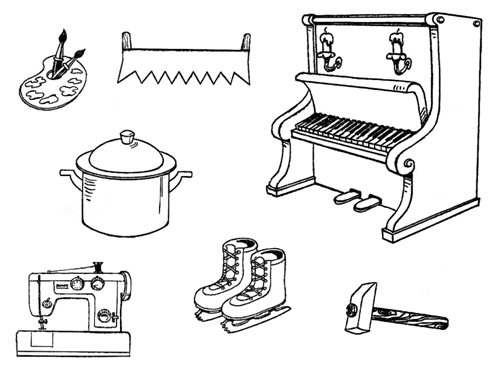 Дети показывают на картинке те предметы, которые нужны сапожнику для изготовления и ремонта обуви.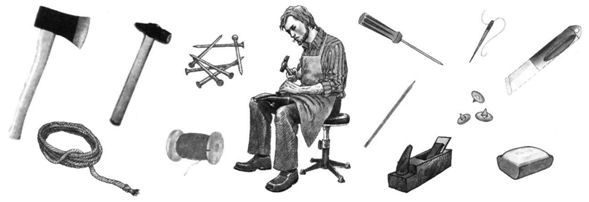 6. Развивающие игры. Кому что нужно?Воспитатель выбирает четырех детей и дает им картинки с изображением парикмахера, врача, повара, продавца. Остальные дети берут по карточке с изображением предмета, нужного одному из этих профессий. Под музыку дети прыгают по комнате. Как только музыка смолкнет, дети объединяют картинки в пары: представитель профессии и предмет, необходимый ему. Что лишнее?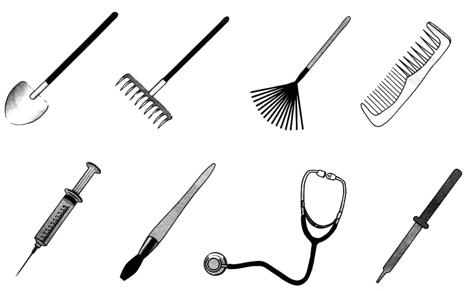 7. Слушание русской народной песни «Посмотрите, как у нас-то в мастерской».После прослушивания дети определяют темп музыки, говорят, понравилась ли им мелодия.8. Рефлексия. Рисование карандашами «Дорога для автомобиля».Дети рисуют сюжетную композицию «Дорога для автомобиля». Около дороги они могут нарисовать деревья, дома, траву с цветами. Воспитатель на укрупненном образце показывает, как надо закрашивать полосу дороги в одном направлении, с одинаковой силой нажима на карандаш, располагая штрихи близко друг к другу.Занятие 2Геометрические фигуры. Счет до 4.
Подвижные игрыРеализация содержания программы в образовательных областях: «Познавательное развитие», «Физическое развитие», «Социально-коммуникативное развитие», «Речевое развитие».Виды детской деятельности: игровая, коммуникативная, познавательно-исследовательская, двигательная.Цели: упражнять в нахождении геометрических фигур, в счете до 4; учить порядковому счету до 4; развивать быстроту, ловкость, двигательные умения.Целевые ориентиры дошкольного образования: имеет элементарное представление о геометрических фигурах и о порядковом счете до 4; удерживает в памяти при выполнении математических действий нужное условие и сосредоточенно действует в течение 15–20 минут; с интересом участвует в подвижных играх.Материалы и оборудование: геометрические фигуры, карточки с цифрами; картинки с изображением четырех одинаковых предметов, два колокольчика, кубики, цилиндры (пенечки).Содержание организованной деятельности детей1. Организационный момент.Воспитатель показывает геометрические фигуры и называет их неправильно, дети произносят правильно.2. Выполнение заданий. Задание: найти лишнюю фигуру в каждом прямоугольнике.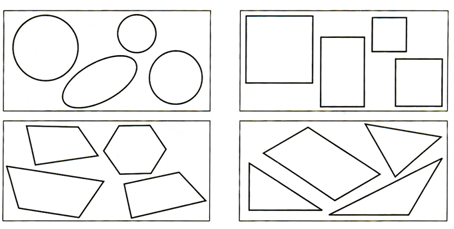 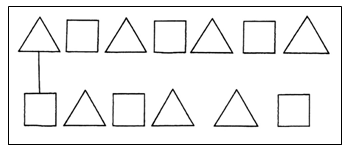 Задание: найти свою пару.Дети берут по одной геометрической фигуре (фигуры разного цвета), бегают, прыгают, а после сигнала (звук бубна) должны встать в пару с тем, у кого в руках такая же геометрическая фигура (но другого цвета). Выигрывают те дети, которые раньше всех встали в пару.3. Счет до 4.Воспитатель показывает цифры (не по порядку), а дети их называют.По заданию воспитателя дети раскладывают цифры на столах по порядку. Под каждой цифрой кладут карточку с соответствующим количеством кружков.Воспитатель просит положить столько предметов, сколько цифрой указано на картинке.4. Задача.Два зайца решили разделить свои огороды на четыре равные части. Один зайчик захотел, чтобы его грядки были квадратными, а другой решил сделать грядки треугольными.Помогите зайцам разделить их огороды.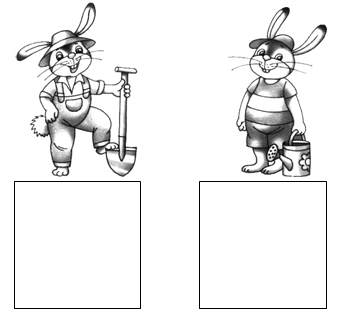 5. Порядковый счет до 4.1) Воспитатель прикрепляет на доску четыре разноцветных предмета разного вида (например: мяч, чашка, кошка, апельсин). Сначала воспитатель, потом дети считают предметы по порядку.Вопросы:– Какой первый предмет? Второй?– Какого цвета второй предмет?– Какой по счету оранжевый предмет?2) Дети раскрашивают предметы. Потом показывают по счету зеленый мяч.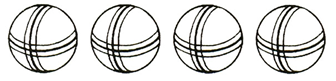 3) Воспитатель раздает каждому ребенку изображения предметов и просит раскрасить второй цветок в желтый, а четвертый цветок – в красный цвет.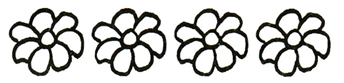 6. Подвижные игры.ПожарныеИграющие делятся на две команды, строятся в колонны напротив гимнастической стенки. «Пожарные» соревнуются в ловкости и умении быстро взбираться по лестнице. На верхней рейке гимнастической стенки, напротив каждого отряда подвешивается колокольчик.По сигналу воспитателя стоящие первыми в колонне бегут к гимнастической стенке, взбираются по лесенке, звонят в колокольчик, слезают и встают в конец колонны, затем бежит следующая пара. Игра заканчивается, когда все игроки одной команды примут участие в игре.Правила: дети не должны пропускать ступеньки и спрыгивать.ПекарьВ центре площадки (комнаты) устанавливается легкий предмет. На расстоянии 3–4 м проводят черту, от которой участники бросают мяч. У предмета стоит «пекарь», который его сторожит. Тот, кто собьет мячом предмет, меняется с «пекарем» ролями.СтроительДети встают друг за другом в две колонны. Около каждой колонны – стул, напротив каждой колонны тоже стул – с кубиками (по числу играющих детей). По сигналу воспитателя первые игроки бегут к стулу, берут по одному кубику, несут на свой стул и становятся за последним игроком. Как только прибежал игрок и положил кубик, отправляется следующий игрок. Все игроки, начиная со второго, должны ставить кубик на кубик, чтобы «башня» не упала. Побеждает команда, которая перенесет все кубики и чья постройка не упадет.Доктор АйболитДоктор Айболит торопится к своим больным. Две колонны детей стоят друг за другом за чертой. Перед ними на полу разложены «пенечки». Айболит должен переходить с «пенька» на «пенек» и таким образом дойти до черты. Как только он оказался за чертой, второй игрок начинает передвижение по пенькам.7. Рефлексия.– Чем мы сегодня занимались?– Что вам понравилось больше всего?Занятие 3Описание профессий. ПирожноеРеализация содержания программы в образовательных областях: «Речевое развитие», «Художественно-эстетическое развитие», «Социально-коммуникативное развитие», «Познавательное развитие».Виды детской деятельности: игровая, коммуникативная, познавательно-исследовательская, изобразительная.Цели: развивать мышление, внимание, учить рассказывать о профессии; учить защипывать края полученной формы, украшать изделия узором.Целевые ориентиры дошкольного образования: умеет поддерживать беседу, высказывает свою точку зрения; выражает положительные эмоции (интерес, радость, восхищение) при участии в решении игровых и познавательных задач; интересуется изобразительной детской деятельностью (лепка пирожного).Материалы и оборудование: картинки с изображением представителей разных профессий, предметов, необходимых им; пластилин.Содержание организованной деятельности детей1. Организационный момент. Повторение названий профессий.У детей на столах картинки с изображением людей разных профессий. Воспитатель называет профессию, дети показывают соответствующую картинку.Лечит людей (кто?) – …			Продает товары (кто?) – …Водит машины, автобусы (кто?) – …	Шьет одежду (кто?) – …Учит детей в школе (кто?) – …		Хлеб выращивает (кто?) – …Строит дома (кто?) – …			Обувь ремонтирует (кто?) – …2. Исправление ошибок Незнайки.Сапожник шьет одежду, а портной шьет обувь.Учитель лечит больного, а врач учит учеников.Музыкант играет в хоккей, а хоккеист играет на пианино.Хлебороб строит дома, а строитель выращивает хлеб.3. Игры. Лишнее слово.Шофер, машина, пожарный, повар.Отрезает, взвешивает, подстригает, упаковывает.Ножницы, расческа, шампунь, бинт.Градусник, шприц, лейка, бинт. Кому что нужно?а) Дети находят предметы, которые нужны повару.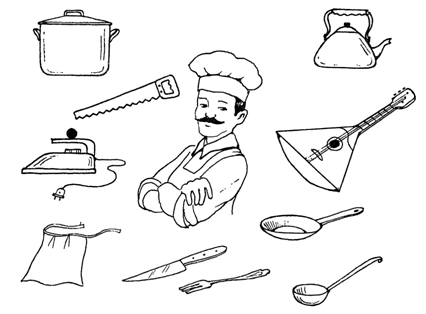 Дети делятся на группы и выбирают себе карточку с изображением человека какой-либо профессии. На столе воспитателя разложены разные предметы. Дети должны выбрать те, которые нужны людям данной профессии. Некоторые предметы будут повторяться, так как они могут пригодиться людям нескольких профессий.б) Дети находят предметы одежды для людей, изображенных на картинке. 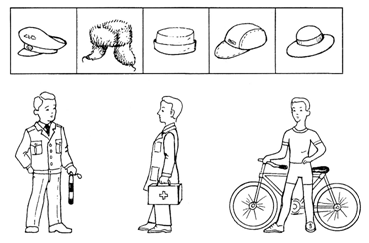 4. Обсуждение качеств, которыми должны обладать люди разных профессий.Воспитатель с помощью вопросов подводит детей к пониманию того, что: а) повар должен уметь вкусно готовить, красиво оформить блюдо; у него должна быть отличная память; б) врач должен уважать больных, быть внимательным, приветливым, много знать; в) водитель должен знать устройство машины, как управлять ею, быть внимательным на дороге, знать правила дорожного движения, иметь хорошее зрение, память, здоровье; г) портной должен быть общительным, аккуратным, точным, работать быстро, аккуратно; д) продавец должен быть вежливым, аккуратным, здоровым.5. Описание профессий.Дети описывают профессии людей по плану.1) Где работают?2) Какие действия выполняет?3) Какие предметы нужны для работы?4) Какими качествами должен обладать?6. Лепка пирожного.Дети лепят из пластилина столбик, затем его расплющивают. Разноцветным пластилином наносят узор в виде листочков, цветов, шариков, овалов.Пирожное можно сделать круглым, если сплющить шарик.7. Рефлексия.– Чем мы сегодня занимались?– Что вам понравилось больше всего?Занятие 4Шапочка из бумаги. Упражнения с обручемРеализация содержания программы в образовательных областях: «Художественно-эстетическое развитие», «Физическое развитие», «Социально-коммуникативное развитие», «Речевое развитие».Виды детской деятельности: игровая, конструктивная, коммуникативная, двигательная.Цели: учить складывать лист бумаги, совмещая углы и стороны; развивать мелкие мышцы кистей рук, координацию движений, ловкость, быстроту реакции.Целевые ориентиры дошкольного образования: способен конструировать по собственному замыслу шапочки из бумаги; владеет в соответствии с возрастом основными движениями; проявляет интерес к участию в подвижных играх и физических упражнениях; активно и доброжелательно взаимодействует с педагогом и сверстниками в решении игровых и познавательных задач.Материалы и оборудование: листы белой бумаги, обручи.Содержание организованной деятельности детей1. Организационный момент.Воспитатель. Люди некоторых профессий носят форму. Какие это профессии? (Врач, продавец, летчик, пожарный.) Сегодня вы научитесь делать из бумаги чепчик для продавца и врача.2. Конструирование из бумаги.Врачебный чепчик.Инструкция. Прямоугольный лист бумаги делят пополам от длинной стороны поперек, затем от сгиба откладывают углы с одной и другой стороны, оставляя свободной третью часть сгиба между углами. После этого складывают нижнюю полоску два раза к согнутым углам с одной стороны и, перевернув заготовку на обратную сторону, складывают части заготовки слева и справа навстречу друг другу от маленького согнутого уголка. Нижнюю часть сгибают пополам дважды и свободный конец заправляют в образовавшиеся по сторонам прорехи.Чепчик для продавца.Инструкция. Чепчик для продавца из белой бумаги квадратной формы. Заготовку складывают пополам по диагонали, затем, держа за сгиб и опустив его вниз, концы бумаги по косой линии с расширением кверху отгибают навстречу друг другу. Причем на нижнем сгибе оставляют промежуток в середине примерно на одну треть длины. Верхние сложенные углы отгибают сначала вперед, а потом назад. Так получают шапочку в виде высокой пилотки.3. Упражнения с обручем.1) Ходьба в колонне по одному на носках, обруч в прямых руках над головой (6–8 с).2) Ходьба на пятках, обруч в двух руках за спиной (6–8 с).3) Ходьба приставным шагом вперед, обруч в двух руках перед грудью (10 с).4) Сидя на полу в центре обруча, скользить по полу вперед, толкая обруч ногами перед собой (8 с).5) Подскоки, обруч в двух руках перед грудью (10 с).6) Медленный бег, обруч  в  двух  руках перед грудью; семенящий бег (1,5 мин).7) Ходьба (10–12 с).8) И. п.: стойка, обруч в двух руках перед грудью; перемещать обруч влево–вправо (4–6 раз).9) И. п.: сидя в обруче, ноги приподнять. 1–2–3 – отталкиваясь руками, повернуться на 360 ° и вернуться в и. п.10) Прыжки на двух ногах в обруч из обруча, лежащего на полу. Руки держать за спиной. Ходьба на месте (2 раза по 6 прыжков).11) «Юла». И. п.: – обруч стоит вертикально на полу, захват одной рукой. С помощью вращательного движения кисти руки привести обруч в круговое движение вокруг своей оси (5–6 раз).12) «Передавай, не урони». И. п.: основная стойка, обруч внизу. Передавать  обруч  из  одной  руки  в  другую  за  спиной; над головой (6–7 раз).13) «Воробушки и кот». Обручи лежат на полу. Играющие «воробушки» находятся в обручах, «гнездах». Выбирается ловишка – «кот». Он сидит (спит) в стороне. Под музыку «воробьи» бегают между обручами, выполняя махи руками («воробьи летают»). После слов «Кот проснулся» необходимо быстро встать в обруч, в один обруч вдвоем нельзя. «Кот» ловит «воробьев», которые не успели встать в гнездо, касаясь их рукой.4. Рефлексия.Воспитатель  организует  сюжетно-ролевые  игры  «Магазин»,  «Больница».Занятие 5Стихотворение С. Михалкова «А что у вас?». 
Этюд-драматизация «Барабанщик» 
(муз. М. Красева)Реализация содержания программы в образовательных областях: «Речевое развитие», «Художественно-эстетическое развитие», «Физическое развитие», «Социально-коммуникативное развитие».Виды детской деятельности: игровая, музыкальная, коммуникативная, познавательно-исследовательская, восприятие художественной литературы и фольклора.Цели: учить рассказывать о важности профессий, петь согласно музыке, четко выговаривая слова.Целевые ориентиры дошкольного образования: проявляет чуткость к художественному слову при знакомстве со стихотворением С. Михалкова «А что у вас?», положительные эстетические чувства и эмоции при прослушивании этюда-драматизации «Барабанщик».Материалы и оборудование: иллюстрации к стихотворению С. Михалкова «А что у вас?».Содержание организованной деятельности детей1. Организационный момент.Рассматривание иллюстраций к стихотворению С. Михалкова «А что у вас?».2. Чтение стихотворения С. Михалкова «А что у вас?».Вопросы:– О чем разговаривали вечером?– О каких профессиях говорится в стихотворении?– Какую профессию дети назвали самой важной?– Зачем нужен повар? Где мы встречаем людей этой профессии?– Нужна ли профессия милиционера? Какую работу он выполняет?– Какую работу выполняют портниха?– Кем работают ваши родители?– Какая профессия вам нравится? Почему?– Какая профессия вам не нравится? Почему?3. Этюд-драматизация «Барабанщик» (муз. М. Красева).Дети слушают мелодию, определяют темп, ритм и характер музыки.Воспитатель раздает детям барабаны с барабанными палочками.При повторном прослушивании дети по показу воспитателя имитируют движения барабанщиков, соблюдая ритм музыки.4. Рефлексия.Дети рассматривают картинки с изображением представителей разных профессий и называют те профессии, о которых они услышали в стихотворении С. Михалкова «А что у вас?».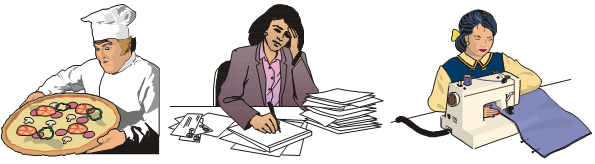 ДЕКАБРЬ1 НЕДЕЛЯЗанятие 1Наземный транспорт. МашинаРеализация содержания программы в образовательных областях: «Познавательное развитие», «Художественно-эстетическое развитие», «Речевое развитие».Виды детской деятельности: игровая, музыкальная, коммуникативная, познавательно-исследовательская.Цели: познакомить с наземным транспортом, его видами, их составными частями, учить сравнивать виды наземного транспорта и описывать их, передавать в рисунке специфические особенности строения машины; закреплять навыки равномерного закрашивания.Целевые ориентиры дошкольного образования: умеет поддерживать беседу, высказывает свою точку зрения; проявляет положительные эстетические чувства и эмоции при прослушивании песни «Про машину»; интересуется играми, жизнью людей; активно и доброжелательно взаимодействует с педагогом и сверстниками в решении игровых и познавательных задач.Материалы и оборудование: игрушечные машины, картинки с изображением транспорта разного вида.Содержание организованной деятельности детей1. Организационный момент. Повторение названий профессий.Воспитатель показывает картинки с изображением людей разных профессий, дети называют профессию.2. Закрепление названий наземного транспорта.Воспитатель. Вы знаете профессию шофера? Где работают люди этой профессии? Шофер водит машину. В городе ездят не только машины. Как называется этот транспорт? (Воспитатель показывает картинки с изображением автобуса, троллейбуса, трамвая, поезда, велосипеда, мотоцикла.) Кто управляет этими видами транспорта? Троллейбусом управляет водитель троллейбуса; автобусом – водитель автобуса; трамваем – вагоновожатый; поездом – машинист; велосипедом – велосипедист; мотоциклом – мотоциклист. (Дети повторяют.) Водитель троллейбуса управляет – …, машинист управляет – …, вагоновожатый управляет – … и т. д. Все виды транспорта, которые мы назвали, называются наземными. Что значит «наземный транспорт»? Где ездит этот транспорт?3. Рассматривание игрушечной машины.Воспитатель показывает составные части игрушечной машины: руль, кузов, кабину, сиденья, капот, дверцу, фары, колеса, дети называют их.Воспитатель называет деталь, дети образовывают множественное число слова:дверь – … (двери), окно – …, колесо – …, фара – …, сиденье– … .4. Задание «Что быстрее?».Ответьте, что движется быстрее: велосипед или мотоцикл, трамвай или автобус, поезд или автобус?5. Игра «Найди отличия».Детям предлагается посмотреть на картинку и сравнить автобус и троллейбус, трамвай и троллейбус.Детям дают фишки, и они закрывают ими тот транспорт, которому необходим бензин.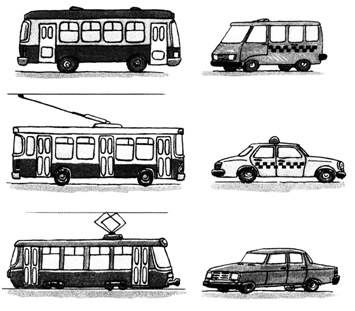 6. Упражнение «Скажи наоборот».Пример: грузовик большой, а велосипед маленький.Поезд длинный, а автобус – …Трамвай тяжелый, а велосипед – …Автобус высокий, а автомобиль – …Велосипед медленный, а мотоцикл – …7. Игры. Опиши транспорт.Образец описания: Автобус работает на бензине. У него есть двери, окна, кабина, колеса, руль, фары, сиденья. Он ездит по дороге. Управляет автобусом водитель.Каждый ребенок описывает любой вид транспорта, а остальные дети отгадывают. Покажите дорогу.Инструкция. Автобус привез детей в зоопарк. Проведите маршрут автобуса до зоопарка.Дети выполняют задание на индивидуальном рисунке.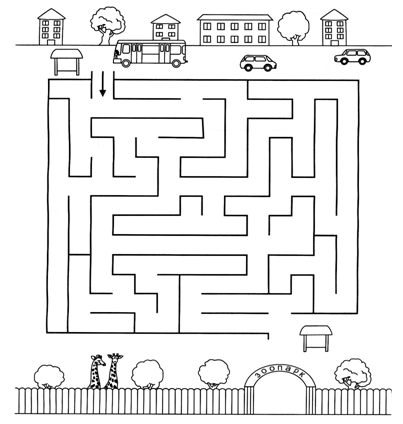 8. Беседа о видах транспорта.Воспитатель. Автобус, трамвай, троллейбус – это пассажирский транспорт. Почему его так назвали? (Ответы детей.) Этот транспорт возит людей, пассажиров. Но есть и грузовой транспорт. Что он возит? Посмотрите на картинки и закройте фишками грузовой транспорт.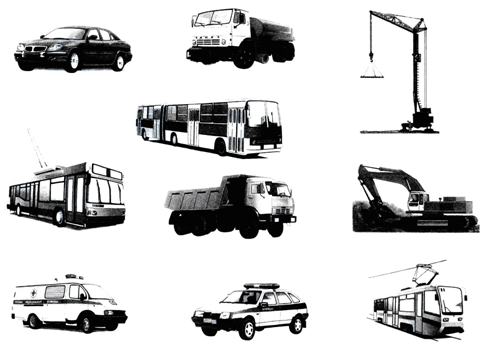 Грузовой транспорт перевозит самые разные грузы: продукты, мебель, строительные материалы. По железной дороге на специальных платформах перевозят лес, уголь.Есть машины специального назначения. Они оказывают быструю помощь, если случилась беда. Посмотрите на рисунки, назовите машины.9. Слушание музыкальной композиции.После прослушивания песни «Про машину» (О. Иванова, И. Кузнецова) дети определяют темп и характер музыки.10. Рефлексия. Самостоятельное рисование.Воспитатель предлагает детям изобразить любой вид транспорта, затем рассказать о том, что нарисовано.Занятие 2Геометрические фигуры. 
Ориентирование в пространстве. Счет до 4. 
Подвижные игрыРеализация содержания программы в образовательных областях: «Познавательное развитие», «Физическое развитие», «Социально-коммуникативное развитие», «Речевое развитие».Виды детской деятельности: игровая, коммуникативная, познавательно-исследовательская, двигательная, изобразительная.Цели: тренировать в счете до 4, в ориентировке в пространстве, в нахождении геометрических фигур; развивать ловкость, быстроту.Целевые ориентиры дошкольного образования: имеет элементарное представление о геометрических фигурах, о составе числа 4, ориентируется в пространстве (справа, слева); удерживает в памяти при выполнении математических действий нужное условие и сосредоточенно действует в течение 15–20 минут; с интересом участвует в подвижных играх. Материалы и оборудование: части геометрических фигур, фишки круглые и квадратные, карточки с цифрами, картинки с изображением видов транспорта, мольберт.Содержание организованной деятельности детей1. Организационный момент. Воспитатель приветствует детей. Сообщает тему урока.2. Упражнение с геометрическими фигурами.Воспитатель показывает геометрические фигуры, дети их называют. Затем дети получают части геометрических фигур и соединяют из них целое.3. Задания на развитие умения ориентироваться в пространстве.Дети выкладывают геометрические фигуры согласно указаниям воспитателя:а) справа желтый квадрат, слева от него зеленый прямоугольник, левее от прямоугольника красный круг;б) слева куб желтого цвета, слева от него синий овал, справа от овала желтый прямоугольник;в) красный треугольник над синим квадратом, справа от квадрата зеленый прямоугольник.4. Счет до 4.Воспитатель указывает на картинки, прикрепленные к доске или мольберту, и задает  вопросы:1) Сколько машин едет направо? Закройте их фишками в форме квадрата (дает квадратные фишки). Сколько машин едет налево? Закройте их фишками в форме круга (дает круглые фишки). Каких машин больше?2) Воспитатель показывает карточки с цифрами, дети называют цифры.3) Дети показывают цифры, которые называет воспитатель.4) Дети располагают цифры от 1 до 4 по порядку.5) Воспитатель прикрепляет на доску четыре картинки. Дети считают их по порядку. Потом называют, какая первая, какая вторая картинка, и т. д.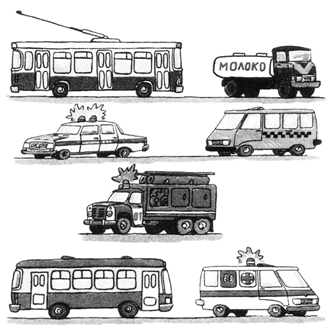 5. Раскрасьте машинки.Раскрасьте левую машинку зеленым цветом, последнюю – синим, после зеленой – желтым, перед синей – красным.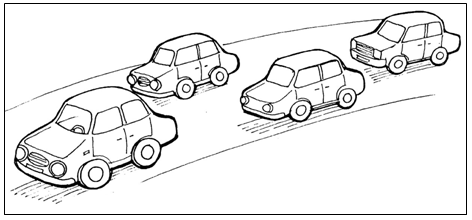 6. Подвижные игры. Паровозик.Команды строятся за линией старта в 2 колонны по два. По сигналу первая пара бежит до стула, который стоит напротив каждой команды. Обегают стул и возвращаются назад к своей команде, вставая в конце колонны. Начинают бег вторые пары. Дети бегут, держась за руки. На машине по кочкам.Дети строятся за линией старта в 2 колонны по два человека. Второй ребенок кладет руки на пояс первому. Напротив каждой команды стоит стул. По сигналу воспитателя дети должны допрыгать до стула, обогнуть его и прыжками вернуться к своей команде. Как только первая пара перешла линию старта, вторая пара начинает прыжки. Веселые поезда.Играющие делятся на две команды. Встают в колонны за линией старта. Напротив каждой команды – в противоположной стороне группы – обозначается поворотный пункт (ставится кубик или кегля). По сигналу первые игроки бегут вперед, обегают справа поворотный пункт, возвращаются к своей команде и берут за руку следующего игрока, пока все игроки не присоединятся к цепочке. Побеждает команда, первой составившая весь поезд. Во время бега не разрешается разъединять руки. В тему будет музыкальное сопровождение: фонограмма песни «Мы едем, едем, едем в далекие края».7. Рефлексия.– О чем мы сегодня говорили? Что делали?– Что вам понравилось больше всего?Занятие 3Описание транспорта. 
ГрузовикРеализация содержания программы в образовательных областях: «Речевое развитие», «Художественно-эстетическое развитие», «Познавательное развитие», «Социально-коммуникативное развитие».Виды детской деятельности: игровая, коммуникативная, познавательно-исследовательская, двигательная, изобразительная.Цели: учить описывать виды транспорта, сравнивать их, лепить фигуры из прямоугольных, квадратных, круглых форм; развивать речь, мелкую моторику рук, двигательную активность.Целевые ориентиры дошкольного образования: умеет поддерживать беседу, высказывает свою точку зрения; активно и доброжелательно взаимодействует с педагогом и сверстниками в решении игровых и познавательных задач; владеет навыками самообслуживания, интересуется изобразительной детской деятельностью (лепка грузовика).Материалы и оборудование: пластилин, картинки с изображением транспорта разного вида.Содержание организованной деятельности детей1. Организационный момент. Повторение названий транспорта.Воспитатель показывает картинки с изображением разных видов транспорта, дети их называют.Вопросы:– Как называется транспорт, который перевозит пассажиров?– Как называется транспорт, который перевозит грузы?– Какой транспорт важней?– Что произойдет, если исчезнут все грузовики? Поезда? Легковые автомобили?2. Игра «Что лишнее?».Воспитатель предлагает детям определить лишний транспорт в каждом ряду картинок.3. Физкультминутка.Грузовик4. Лепка грузовика.Дети по показу воспитателя лепят 2 столбика, затем сплющивают их с четырех сторон. Один из столбиков должен быть меньше другого – это кабина, он прикрепляется к большому столбику с одной стороны, а с другой стороны – спичечная коробка, которую каждый ребенок может наполнить грузом, который вылепил: фрукты, овощи, кирпичики и т. п.5. Рефлексия.– Что мы делали на занятии?– В какие игры играли?– Какие машины вы сегодня слепили?– Что везут ваши грузовики?– Что вам понравилось на занятии?– Что было трудным для вас?Занятие 4Поезд. Подвижные игрыРеализация содержания программы в образовательных областях: «Художественно-эстетическое развитие», «Физическое развитие», «Социально-коммуникативное развитие», «Речевое развитие».Виды детской деятельности: игровая, коммуникативная, познавательно-исследовательская, двигательная, изобразительная.Цели: учить ровно вырезать круглые и прямоугольные предметы, соединять детали согласно образцу; развивать двигательные умения, быстроту, силу.Целевые ориентиры дошкольного образования: интересуется  изобразительной детской деятельностью (аппликация «Поезд»); владеет в соответствии с возрастом основными движениями; проявляет интерес к участию в подвижных играх и физических упражнениях; активно и доброжелательно взаимодействует с педагогом и сверстниками в решении игровых и познавательных задач.Материалы и оборудование: цветная бумага, ножницы, клей, листы белой бумаги, два мешочка с песком, два обруча, два игрушечных руля, кегли.Содержание организованной деятельности детей1. Организационный момент. Рассматривание изображений поездов.Воспитатель предлагает детям рассмотреть изображения поездов, назвать их сходства и различия.2. Аппликация «Поезд».Из вырезанных частей дети составляют поезд и наклеивают его на лист бумаги.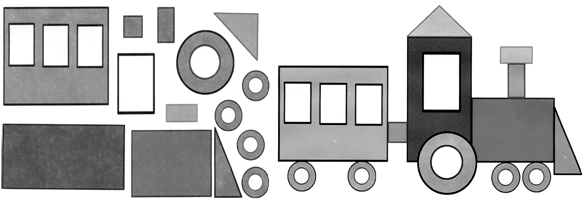 3. Подвижные игры.ГрузовикиДети делятся на команды. Игроки – «грузовики» – держат в руках игрушечные автомобильные рули, ведь им нужно доставить срочный груз. На голову первых игроков кладется мешочек с песком или солью. По сигналу воспитателя дети от стартовой линии двигаются к противоположной стене, где стоит ориентир (кегля). Его необходимо обойти и вернуться к команде, передать вторым игрокам руль и положить на голову мешочек. Побеждает команда, которая первой закончит игру.Скорая помощьДве команды встают в колонны за линией старта. Напротив ставится ориентир (кегля, кубик). От стартовой линии до финиша на полу лежат обручи, через которые надо перепрыгивать на двух ногах, обежать ориентир и вернуться к команде. Первый игрок встает в колонну последним.ПоездДети строятся в колонну на одной стороне площадки или вдоль стены комнаты. Первый стоящий в колонне – «паровоз», остальные – «вагоны».Воспитатель дает гудок, и дети начинают двигаться вперед (без сцепления); вначале медленно, затем быстрее и, наконец, бегут.«Поезд подъезжает к станции», – говорит воспитатель. Дети замедляют темп, останавливаются и расходятся в разные стороны.Воспитатель вновь дает гудок, и движение поезда возобновляется. Дети должны запомнить свое место в колонне и вставать за определенным человеком. Воспитатель регулирует темп и продолжительность движения детей.4. Рефлексия.– Чем мы сегодня занимались?– Что вам понравилось больше всего?Занятие 5«Рассказ о маленьком автомобильчике» Л. Берга.
Песня «Паровозик» 
(муз. К. Влаха, сл. Н. Алпаровой)Реализация содержания программы в образовательных областях: «Речевое развитие», «Художественно-эстетическое развитие», «Физическое развитие», «Социально-коммуникативное развитие».Виды детской деятельности: игровая, коммуникативная, познавательно-исследовательская, восприятие художественной литературы и фольклора, двигательная.Цели: развивать память, музыкальный слух, слуховое внимание; учить четко произносить слова, отвечать на вопросы.Целевые ориентиры дошкольного образования: умеет поддерживать беседу, высказывает свою точку зрения; эмоционально воспринимает литературное произведение Л. Берга «Рассказ о маленьком автомобильчике» и выражает свое отношение к персонажам рассказа; проявляет положительные эмоции при прослушивании песни «Паровозик».Материалы и оборудование: картинки с изображением водного, воздушного, наземного транспорта.Содержание организованной деятельности детей1. Организационный момент. 2. Чтение рассказа Л. Берга «Рассказ о маленьком автомобильчике».Вопросы:– Кого звали Малышом?– Где жил Малыш?– Кто залезал в кузов автомобильчика?– Кто увидел мышей?– Почему кот не поймал мышей?– Почему автомобильчик был рад, что кот не поймал мышей?3. Задание «Закончите предложения». Хозяин звал автомобильчик Малышом, потому что… (он был очень маленький). По ночам мышки забирались в кузов автомобильчика, потому что… (там были крошки от печенья). Кот пробрался в гараж, потому что… (почуял запах мышей). Кот выполз из гаража, потому что… (испугался звука клаксона). Автомобильчик громко вскрикнул «Банг!», потому что… (кот прыгнул на клаксон).4. Прослушивание мелодии.Дети прослушивают, заучивают и поют песню «Паровозик» (муз. К. Влаха, сл. Н. Алпаровой). (Алпарова Н. Н., Николаев В. А. Музыкально-игровой материал для дошкольников и младших школьников. Весна идет. – М.: Гуманитарный издательский центр «ВЛАДОС», 2004.)5. Физкультминутка.Вверх рука и вниз рука.                  Одна прямая рука вверх, другая Потянули их слегка.                        вниз, рывком менять руки.Быстро поменяли руки!Нам сегодня не до скуки. 	Приседания с хлопками:                Приседания, хлопки в ладошиВниз – хлопок и вверх – хлопок.   над головой.Ноги, руки разминаем,Точно знаем – будет прок! 	Крутим-вертим головой,               Вращение головой вправо и влево.Разминаем шею. Стой!                  Останавливаются.6. Рефлексия.– Что мы с вами сегодня читали? Какую песню мы слушали?– Вам понравилось на занятии?2 НЕДЕЛЯЗанятие 1Водный и воздушный транспорт. ПароходРеализация содержания программы в образовательных областях: «Познавательное развитие», «Художественно-эстетическое развитие», «Речевое развитие».Виды детской деятельности: игровая, музыкальная, коммуникативная, познавательно-исследовательская.Цели: познакомить с названиями видов водного и воздушного транспорта, их составными частями, учить сравнивать их, рисовать пароход по образцу.Целевые ориентиры дошкольного образования: умеет поддерживать беседу, высказывает свою точку зрения; проявляет положительные эстетические чувства и эмоции при прослушивании песни «Юный капитан»; интересуется играми, жизнью людей, активно и доброжелательно взаимодействует с педагогом и сверстниками в решении игровых и познавательных задач.Материалы и оборудование: игрушечный пароход, изображения видов водного, воздушного, наземного транспорта.Содержание организованной деятельности детей1. Организационный момент. Повторение названий транспорта.Вопросы:– Какой транспорт есть в нашем городе?– Каким транспортом можно добраться в другой город?– Какой транспорт ходит по рельсам?– Какой транспорт движется по дороге?– Какой транспорт работает на электричестве?– Какой транспорт идет по воде?2. Работа по картинкам.Задание: рассмотреть картинки, объяснить назначение корабля, лодки, баржи, катера.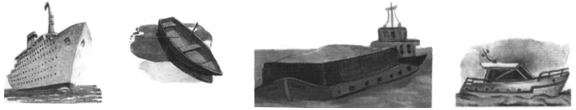         корабль          лодка с веслами                      баржа                                  катер3. Игра «Какой ручей длиннее?».Задание: Максим, Витя и Саша запускали в ручейки кораблик, лодку и парусник. Проведи линию по каждому из ручейков. Какой ручеек длиннее?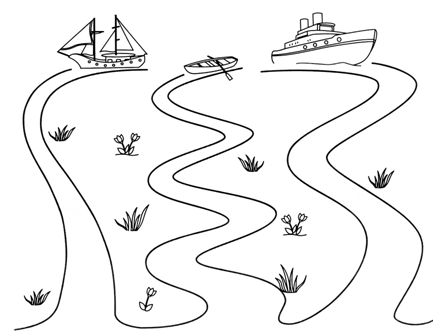 4. Ознакомление с составными частями игрушки.Воспитатель показывает и называет составные части игрушечного парохода: нос, корму, палубу, мачту, каюту, штурвал, иллюминаторы. Затем несколько детей по очереди показывают и называют составные части.5. Классификация воздушного и водного транспорта.Воспитатель. Транспорт, который ходит по воде, – это водный транспорт (показывает картинки). Но есть еще и воздушный транспорт (показывает картинки). Он перевозит людей и грузы туда, где нет автомобильных и железных дорог.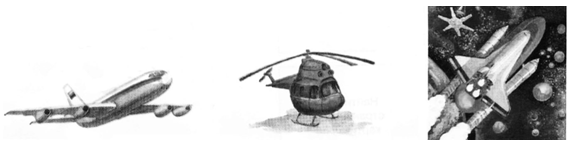 Составные части.Воспитатель показывает и называет: нос, хвост, крылья, трап, шасси, иллюминаторы, пропеллер.Сравнение.1) Что быстрее: самолет или пароход?2) Что медленнее: лодка или вертолет?3) Что тяжелее: пароход или лодка?6. Игра «Что лишнее?».Воспитатель предлагает найти лишнюю картинку в каждом ряду.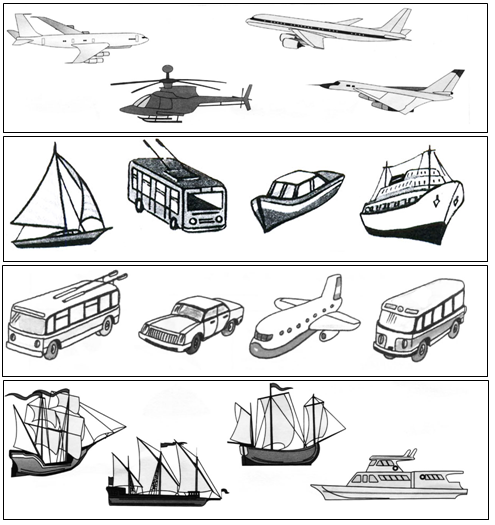 7. Упражнение на внимание.Воспитатель предлагает найти у каждого кораблика деталь, отличающую его от других.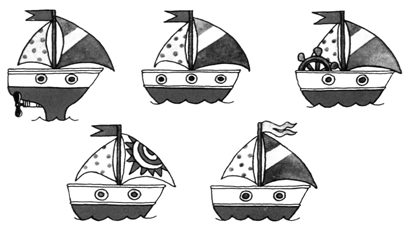 8. Описание транспорта.Дети описывают транспорт по схеме:1) Вид.2) Кто им управляет?3) Составные части.4) Назначение.9. Прослушивание песни «Юный капитан» (сл. О. Беляевской). (Гомонова Е. А. Музыкальный фейерверк. Песни для детей 2–8 лет. – Ярославль: Академия развития, 2005.)Вопросы:– О чем эта песня?– Понравилась ли вам песня, почему?10. Рефлексия.– Чем мы сегодня занимались?– Что вам понравилось больше всего?Занятие 2Геометрические фигуры. Цифра 5.
Подвижные игрыРеализация содержания программы в образовательных областях: «Познавательное развитие», «Физическое развитие», «Речевое развитие».Виды детской деятельности: игровая, коммуникативная, познавательно-исследовательская, двигательная.Цели: упражнять в нахождении геометрических фигур в формах предметов; познакомить с числом и цифрой 5; развивать ловкость, быстроту, двигательные умения.Целевые ориентиры дошкольного образования: имеет элементарное представление о геометрических фигурах, о составе числа 5; удерживает в памяти при выполнении математических действий нужное условие и сосредоточенно действует в течение 15–20 минут; с интересом участвует в подвижных играх.Материалы и оборудование: карточки с цифрами от 1 до 5, с изображением предметов в количестве от одного до пяти; длинная веревочка или обруч.Содержание организованной деятельности детей1. Организационный момент. Приветствие. Сообщение темы занятия. 2. Упражнение на закрепление геометрических фигур.1) Воспитатель называет и показывает фигуры на рисунке, дети повторяют за ним.2) Дети называют и показывают фигуры на рисунке.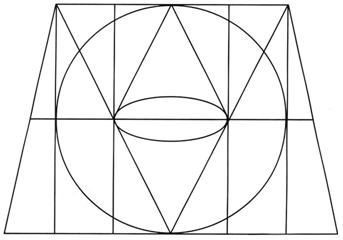 3. Счет до 4.Воспитатель показывает карточки с цифрами от 1 до 4, дети называют их; строятся в две шеренги друг напротив друга. У детей одной шеренги цифры от 1 до 4, у другой – карточки с изображением одного, двух, трех, четырех предметов. По сигналу воспитателя дети находят свою пару: к цифре 1 – 1 предмет и т. д.4. Порядковый счет до 4.К доске прикреплены четыре картинки, дети считают, называя порядковый номер (первый, второй и т. д.), называют, что изображено на первой (второй и т. д. картинке).5. Ознакомление с цифрой 5.Инструкция. Поставьте один кубик. Сколько кубиков на столе? Справа рядом поставьте в столбик два кубика. Сколько кубиков во втором столбике? Покажите цифру. Теперь слева постройте столбик из трех кубиков. Сколько кубиков нужно добавить к одному, чтобы получилось 3? Покажите цифру 3. Что больше: 2 или 3? На сколько 3 больше 2? Поставьте еще один кубик на три кубика. Что больше: 3 или 4? На сколько? На 2 кубика поставьте еще 1. Положите сверху четырех еще один кубик. Давайте считать кубики. Что больше: 4 или 5?Воспитатель (показывает цифру 5). Цифру 5 называют, когда есть пять предметов. После какой цифры нужно поставить цифру 5? Поставьте цифры в ряд от 1 до 5.6. Задание «Раскрасьте столько предметов, сколько обозначено цифрой».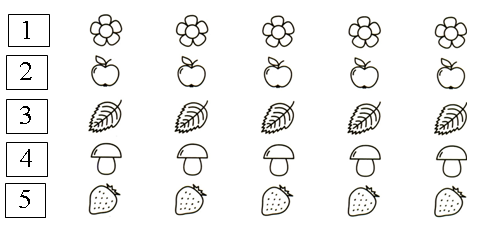 7. Подвижные игры. Самолетики.Дети делятся на две команды – «Самолетики» и «Тучи». На полу рас-кладывается круг из длинной веревочки (или обручи по количеству «самолетиков»).Самолетики летятИ на землю не хотят.В небе весело несутся,Но друг с другом не столкнутся.Дети, изображающие самолетики, расставив руки в стороны, начинают летать за пределами круга.Вдруг летит большая туча,Стало все темно вокруг.Самолетики, в свой круг!При этих словах те, кто изображает тучи, пытаются поймать самолетики. Кто успел «залететь» на «аэродром», тот спасен. Кого поймали, отходит в сторону и наблюдает за играющими. Игра продолжается до двух-трех раз, победителями считаются «самолетики», которых не смогли поймать. Затем команды меняются ролями. Ракета.По кругу ставятся стульчики – на один меньше количества игроков. Дети, взявшись за руки, идут по кругу и произносят текст:		Ждут нас быстрые ракеты		Для прогулок по планетам.		На какую захотим – 		На такую полетим!		Но в игре один секрет:		Опоздавшим места нет!Как только произносится последнее слово, все дети разбегаются, чтобы занять стульчики. Из игры выбывает участник, которому не хватило места, и убирается один стульчик (на каждом этапе игры). Выигравшим является тот, кто займет последний из оставшихся стульчиков. Самолеты.Дети строятся в 3–4 колонны в разных местах площадки, которые отмечаются флажками. Играющие изображают летчиков. Они готовятся к «полету». По сигналу воспитателя «К полету готовься!» дети делают движения руками – «заводят мотор». «Летите!» – говорит воспитатель. Дети поднимают руки в стороны и «летят» врассыпную в разных направлениях. По сигналу «На посадку!» «самолеты» находят свои места и «приземляются»: строятся в колонны и опускаются на одно колено. Воспитатель отмечает, какая колонна построилась первой.8. Рефлексия.– Чем мы сегодня занимались?– Что вам понравилось больше всего?Занятие 3Описание транспорта. СамолетРеализация содержания программы в образовательных областях: «Речевое развитие», «Художественно-эстетическое развитие», «Социально-коммуникативное развитие», «Познавательное развитие».Виды детской деятельности: игровая, коммуникативная, познавательно-исследовательская, изобразительная.Цели: учить описывать виды транспорта, сравнивать их; лепить овалы из пластилина; развивать внимание, память, координацию движений.Целевые ориентиры дошкольного образования: умеет поддерживать беседу, высказывает свою точку зрения;  выражает положительные эмоции (интерес, радость, восхищение) при разгадывании  загадок; владеет  навыками самообслуживания, интересуется изобразительной детской деятельностью (лепка самолета); активно и доброжелательно взаимодействует с педагогом и сверстниками в решении игровых и познавательных задач.Материалы и оборудование: картинки с изображением транспорта разного вида, пластилин, обручи, игрушечные самолет и пароход.Содержание организованной деятельности детей1. Организационный момент. Рассматривание картинки.Дети называют виды транспорта, изображенные на картинке.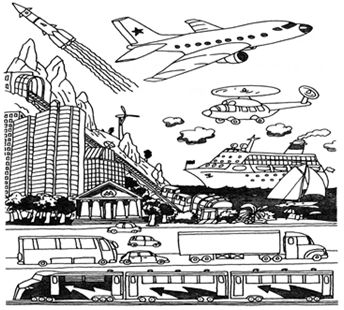 2. Задания.1) Что нужно нарисовать в пустой клетке?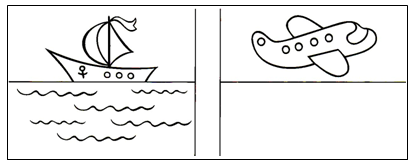 2) К кому плывет каждая лодочка? Нарисуйте линией их путь.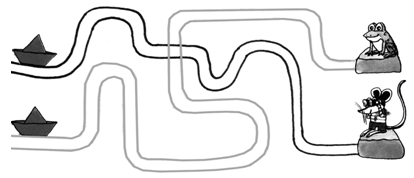 3) Раскрасьте лодочку, которая плывет по узкому ручью, в зеленый цвет.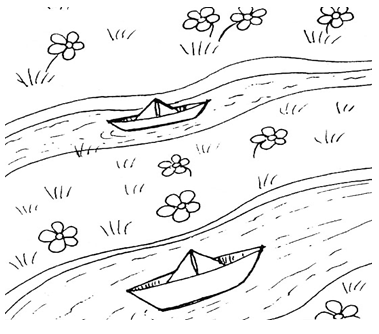 4) Раскрасьте флажок у маленькой лодки в красный цвет.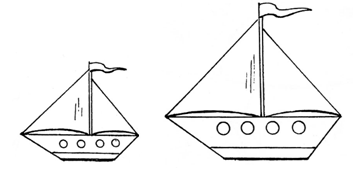 3. Отгадывание загадок.1) Ходит город-великан		4) Не пчела, не шмель, а жужжит,    На работу в океан. (Корабль.)	    Неподвижно крыло, а летит. (Самолет.)2) К лежебоке у реки		5) Что за шило    Притащил я две руки,		    Небесный потолок прошило?     По руке к бокам приладил                                                (Ракета.)    И поплыл по водной глади. (Лодка с веслами.)3) Трещит, а не кузнечик;    Летит, а не птица;    Везет, а не лошадь. (Вертолет.)4. Упражнение на развитие речи «Продолжи предложения».Лодка, пароход, парусник – это…Самолет, ракета, вертолет – это…– Зачем нужен водный транспорт?– Зачем нужен воздушный транспорт?Если лодка из резины, она (какая?) – … (резиновая).Если корабль с двумя палубами, он (какой?) – … (двухпалубный).Если у самолета три мотора, он (какой?) – … (трехмоторный).Если лодка с мотором, то она (какая?) – … (моторная).Если вертолет из металла, то он (какой?) – … (металлический).Если кораблик из бумаги, то он (какой?) – … (бумажный).5. Сравнение  составных  частей  водного  и  воздушного  транспорта.Дети рассматривают игрушечные пароход и самолет и называют их составные части, отличия и сходства.6. Рассказ  воспитателя  о  вертолете  и  самолете; пароходе и корабле. Самый главный на самолете – пилот, он управляет самолетом. Пилот должен многое знать: как устроен самолет, как работают двигатели, как бороться с непогодой.На самолете работает штурман. Он проверяет по особым приборам, в каком направлении летит самолет.На самолете есть бортинженер, он следит за работой моторов. По звуку инженер может узнать, хорошо или плохо работает мотор.Пассажиров встречает бортпроводница. Она покажет пассажирам их места, принесет газету, напитки, еду. У вертолета крыльев нет, а пропеллер расположен сверху. Очень удобная машина. Она быстро мчится. Ей не надо аэродрома. Была бы только крошечная площадка. Вертолет на нее без труда сядет и так же легко с нее взлетит.Повадки у вертолета, как у стрекозы. Летит, летит – остановится в воздухе, «повиснет», точно стрекоза. Повисит, а потом опять в путь. Ни один самолет так не может сделать.Вопросы:– Кто главный на самолете?– В чем состоит работа штурмана?– В чем заключается работа бортинженера?– Зачем нужна бортпроводница?– Чем отличается вертолет от самолета? Современные пароходы перевозят пассажиров через моря и океаны. Внешне они напоминают многоэтажный дом. На каждом этаже – палубе – имеются уютные каюты, где отдыхают и живут пассажиры. Через круглые окошки – иллюминаторы – они могут наблюдать за морем, морскими обитателями. На открытых палубах часто есть бассейны и теннисные корты. Управляет судном капитан.  На корабле много моряков, которые хорошо разбираются в устройстве корабля и приборах. После плавания корабли возвращаются в порт. В порту есть небольшие гостиницы, где могут отдохнуть моряки; расположены склады, куда сгружают груз с корабля; находится больница для кораблей, которая называется док. Здесь ремонтируют и чистят корабли.Вопросы:– На что похож корабль?– Что находится на палубах?– Кто управляет кораблем?– Какую работу выполняют моряки?– Куда возвращаются корабли после плавания?– Как называется больница для кораблей?7. Лепка самолета.Воспитатель показывает образцы самолетов на рисунках или игрушечные самолеты. Дети лепят корпус самолета в форме яйца, крылья – из овальных колбасок, приплющивая их, иллюминаторы – маленькие сплющенные шарики.8. Рефлексия.– Чем мы сегодня занимались?– Что вам понравилось больше всего?Занятие 4Кораблик из скорлупы ореха.
Подвижные ИгрыРеализация содержания программы в образовательных областях: «Художественно-эстетическое развитие», «Физическое развитие», «Социально-коммуникативное развитие», «Речевое развитие».Виды детской деятельности: игровая, конструктивная, коммуникативная, познавательно-исследовательская, двигательная.Цели: учить мастерить поделки из природного материала, передавать характерные черты предмета; развивать ловкость, быстроту, выносливость.Целевые ориентиры дошкольного образования: способен конструировать по собственному замыслу кораблик из природных материалов; владеет в соответствии с возрастом основными движениями; проявляет интерес к участию в подвижных играх и физических упражнениях; активно и доброжелательно взаимодействует с педагогом и сверстниками в решении игровых и познавательных задач.Материалы и оборудование: картон, цветная бумага, клей, скорлупа грецкого ореха.Содержание организованной деятельности детей1. Организационный момент. Приветствие. Сообщение темы занятия. 2. Конструирование кораблика из скорлупы грецкого ореха.Инструкция. Из плотной бумаги или картона вырезать «палубу». Для этого надо обвести карандашом положенную на бумагу половинку скорлупы. В центре полученного овала шилом или толстой иглой сделать дырочку – здесь будет мачта с парусом. Края «палубы» смазать клеем и приклеить к половинке скорлупы. Мачта изготавливается из обычной спички, на которую надевается парус, вырезанный из бумаги или ткани. Парус может быть любой формы – квадратный, треугольный, овальный. Для красоты можно заранее разрисовать или приклеить к нему картонку. Верх мачты лучше всего украсить небольшим удлиненным флажком. Чтобы он хорошо держался, смазать кусочек флага клеем и один раз плотно обернуть вокруг мачты.3. Подвижные игры.ПереправаКаждая команда делится на две подгруппы, которые выстраиваются друг  против  друга  на  расстоянии  4–5  метров.  Перед  первым  участником эстафеты лежат два обруча. По сигналу воспитателя участник прыгает из одного обруча в другой боком, перенося при этом свободный обруч рукой вперед. Достигнув стоящей напротив подгруппы, оставляет обручи на полу, а сам становится в конец колонны. Следующий участник эстафеты двигается таким же образом к стоящей напротив подгруппе. Выигрывает та команда, чьи подгруппы быстрее поменяются местами (1–2 раза).На волнахКоманды становятся в колонну по одному за линией старта. Перед каждой командой лежат по 4 обруча от линии старта до финиша, которой обозначен стулом. По сигналу первые участники с маленьким мячом в руках прыгают на двух ногах из обруча в обруч, обегают стул, таким же способом возвращаются назад, передают мяч в руки следующему участнику эстафеты и становятся в конец колонны.КосмонавтыПо краям площадки чертятся контуры ракет (двух-, четырехместные). Общее количество мест в ракетах должно быть меньше количества играющих детей. Посредине площадки «космонавты», взявшись за руки, ходят по кругу, приговаривая:Ждут нас быстрые ракеты	На какую захотим,	Но в игре один секрет:Для прогулок по планетам.	На такую полетим!	Опоздавшим места нет.С последними словами дети отпускают руки и бегут занимать места в ракете. Те, кому не хватило места в ракетах, остаются на космодроме, а те, кто сидит в ракетах, поочередно рассказывают, где пролетают и что видят. Во время «полета» вместо такого рассказа можно предложить выполнять различные упражнения, задания, связанные с выходом в космос. После этого все снова встают в круг, и игра повторяется.4. Рефлексия.В тазу с водой дети запускают сконструированные кораблики, дуют на них, рассматривают.Занятие 5русская народная сказка «Кораблик». 
Песня «Необычайный самолет»
(муз. С. Крупа-Шушариной, сл. О. Крупенчук-Вознесенской)Реализация содержания программы в образовательных областях: «Речевое развитие», «Художественно-эстетическое развитие», «Физическое развитие», «Познавательное развитие».Виды детской деятельности: игровая, музыкальная, коммуникативная, познавательно-исследовательская, восприятие художественной литературы и фольклора, двигательная.Цели: познакомить с русской народной сказкой «Кораблик»; развивать внимание, память, речь, музыкальный слух, певческие навыки.Целевые ориентиры дошкольного образования: умеет поддерживать беседу, высказывает свою точку зрения; эмоционально воспринимает русскую народную сказку «Кораблик» и выражает свое отношение к ее персонажам; выражает положительные эмоции при прослушивании песни «Необычайный самолет».Материалы и оборудование: иллюстрации к русской народной сказке «Кораблик».Содержание организованной деятельности детей1. Организационный момент. Рассматривание иллюстрации к русской народной сказке «Кораблик».2. Слушание русской народной сказки «Кораблик» (Золотой серпок. М.: Малыш, 1994).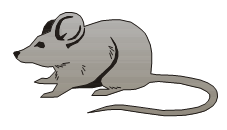 Вопросы:– Что увидела мышка на реке?– Куда мышка собралась плыть?– Какие звери хотели плыть вместе с мышкой?– Почему кораблик развалился?– Кто из зверей был самый маленький?– Кто был самый большой?– На какую сказку по содержанию похожа эта сказка?– Что говорили звери, когда видели кораблик?3. Слушание песни «Необычайный самолет» (Крупа-Шушарина С. В. Необычные песенки [Ноты]: для детей дошкольного возраста / на стихи Ольги Крупенчук-Вознесенской. Ростов н/Д.: Феникс, 2006).Дети заучивают слова и поют песню.4. Физкультминутка.Мы летим под облаками,А земля плывёт под нами:Роща, поле, сад и речка,И дома, и человечки.               Махать руками, словно крыльями.Мы летать устали что-то,Приземлились на болото.        Несколько глубоких приседаний.5. Рефлексия.Воспитатель предлагает детям инсценировать сказку «Кораблик» по ролям.3 НЕДЕЛЯ Занятие 1Правила дорожного движения. СветофорРеализация содержания программы в образовательных областях: «Познавательное развитие», «Художественно-эстетическое развитие», «Социально-коммуникативное развитие», «Речевое развитие».Виды детской деятельности: игровая, музыкальная, коммуникативная, познавательно-исследовательская, восприятие художественной литературы и фольклора, изобразительная.Цели: познакомить с некоторыми дорожными знаками, значением сигналов светофора; учить рисовать сюжетную композицию; формировать навык ориентирования по дорожным знакам и сигналам светофора.Целевые ориентиры дошкольного образования: проявляет чуткость к художественному слову при знакомстве со стихотворениями М. Дружининой «Котик», «Мы идем через дорогу», положительные эстетические чувства и эмоции при прослушивании песни «Если был бы я машиной»; интересуется играми, жизнью людей; активно и доброжелательно взаимодействует с педагогом и сверстниками в решении игровых и познавательных задач.Материалы и оборудование: иллюстрации с изображением проезжей части, светофора, пешеходов; дорожные знаки, листы бумаги, краски.Содержание организованной деятельности детей1. Организационный момент. Приветствие. Сообщение темы занятия.2. Беседа о значении правил дорожного движения.Воспитатель. С каждым годом машин становится все больше. Каждый день случаются аварии на дорогах. Как вы думаете, почему это происходит? (Ответы детей.) Водители и пешеходы не всегда соблюдают правила дорожного движения. К чему это приводит? (Ответы детей.) Что мы должны знать и соблюдать, чтобы правильно переходить дорогу? (Ответы детей.)Воспитатель показывает изображение светофора.Вопросы:– Что это?– Зачем нужен светофор?– Какие цвета загораются на светофоре?– Что обозначает красный сигнал? (Путь для движения закрыт.)– Что обозначает желтый цвет? (Предупреждает: «Приготовься».)– Что обозначает зеленый сигнал светофора? (Движение разрешено.)3. Чтение стихотворения М. Дружининой. – Котик, здесь ты до сих пор?		Желтый свет когда горит,Посмотри на светофор!			Всем шоферам говорит:Видишь, свет зажегся красный,		«Осторожнее, шоферы!Значит, стой! Идти опасно!		Свет другой зажжется скоро!»И придется подождать,			Утка крякнула: «Кря-кря!Хоть машин и не видать!			Свет зеленый вижу я!							Ну-ка, дети, дружно, в ногу							Перейдем через дорогу!»4. Упражнения. Рифма.– Ребята! – крикнула Алена. –Скорей пойдем на свет… (зеленый).Смотрят на светофорПешеход и… (шофер). Выбери ответ.Вопрос:– Что должны делать пешеходы, когда горит красный свет?1) Выбегать на мостовую.2) Щелкать друг друга по носу.3) Спокойно стоять на тротуаре.5. Рассказ о сигналах регулировщика.Если нет светофора, то на перекрестке можно увидеть постового милиционера-регулировщика. Он управляет движением, выполняя руками определенные движения. Если регулировщик поднял руку вверх, это означает «Внимание!». Когда руки регулировщика опущены, это означает «Движение запрещено». Если регулировщик указывает жезлом вперед, можно идти. Рассмотрите иллюстрации и скажите, когда надо стоять, а когда – идти.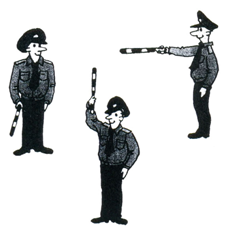 6. Ознакомление с пешеходным переходом.Воспитатель. В некоторых местах дороги много поперечных белых линий пересекают улицу. Это «переход». Как еще по-другому называют эти линии? (Зебра.)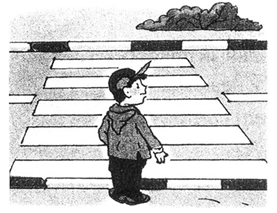 Послушайте  стихотворение  и  скажите:  как  правильно  переходить дорогу.Мы идем через дорогуДорогу так перехожу:		Машина на обочине,Сначала влево погляжу		Фургон, сугроб большойИ, если нет машины,		Мешают видеть очень мне:Иду до середины.		Что там, на мостовой?Потом смотрю внимательно	Быть может, мчит сюда сейчасНаправо обязательно –		На страшной скорости «КамАЗ»!И, если нет движения,		Дорогу здесь, мне ясно,Вперед! Без промедления!		Переходить опасно!М. ДружининаНаш котенок очень мал,Но о многом он узнал.И дорогу перейдетТолько там, где переход!– Где бы мне, – кричит, – найти«Зебру», чтоб по ней идти?7. Упражнение «Вставьте пропущенное слово».Воспитатель. Послушайте, что советует милиционер, и вставьте пропущенные слова:Дети! Переходить через … надо спокойно. Нельзя выскакивать на проезжую … . Как только загорится зеленый свет светофора, внимательно посмотрите по … , проверьте, все ли машины уже остановились. При переходе через улицу нужно сначала … налево, а на середине проезжей части – направо, чтобы видеть, далеко машины или близко.Запомните правила: нельзя играть вблизи дорог, перебегать улицу перед близко идущими автомобилями, кататься на велосипеде на проезжей части дороги, перелезать через ограждение на дороге; обходить трамвай надо спереди, а автобус и троллейбус сзади.8. Объяснение значений дорожных знаков. – место стоянки			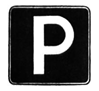  – движение на велосипеде запрещено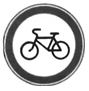  – дети (участок дороги вблизи детского учреждения)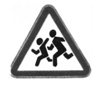  – движение пешеходов запрещено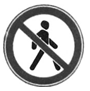  – железнодорожный переезд без шлагбаума 	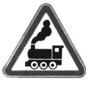  – пешеходный переход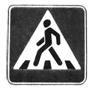 9. Рисование по замыслу.Воспитатель предлагает изобразить сюжетную композицию: дорогу с машинами и светофор или светофор и пешеходы у дороги. Для образца на доске вывешиваются иллюстрации по теме.10. Слушание песни «Если был бы я машиной» (сл. С. Антоновой, муз. А. Перескокова, Песни для детского сада. – М.: Айрис-пресс, 2007).Дети определяют темп музыки, высоту звуков, высказывают свое отношение к песне.11. Рефлексия.– Чем мы сегодня занимались?– Что вам понравилось больше всего?Занятие 2Геометрические фигуры. Счет до 5. Цифра 5.
Подвижные игрыРеализация содержания программы в образовательных областях: «Познавательное развитие», «Физическое развитие», «Социально-коммуникативное развитие», «Речевое развитие».Виды детской деятельности: игровая, коммуникативная, познавательно-исследовательская, двигательная.Цели: упражнять в нахождении геометрических фигур в предметах, в счете до 5; развивать быстроту, ловкость, внимание; учить двигаться парами, согласовывать свои движения с движениями других.Целевые ориентиры дошкольного образования: имеет элементарное представление о геометрических фигурах, о составе числа 5; удерживает в памяти при выполнении математических действий нужное условие и сосредоточенно действует в течение 15–20 минут; с интересом участвует в подвижных играх.Материалы и оборудование: картинки с предметами треугольной, круглой, квадратной формы, карточки с цифрами от 1 до 5, веревочка, флажки желтого, красного, зеленого цвета.Содержание организованной деятельности детей1. Организационный момент.Приветствие. Сообщение темы занятия.2. Упражнения на закрепление знания геометрических фигур.Воспитатель показывает изображения геометрических фигур, дети их называют.Вопрос: на какие геометрические фигуры похожи эти предметы?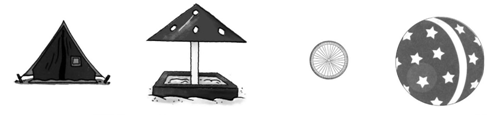 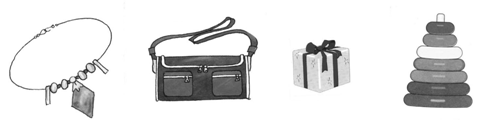 3. Счет до 5.Воспитатель показывает картинки с цифрами от 1 до 5, дети их называют, затем встают в круг. Каждому по очереди показывают цифры от 1 до 4; ребенок называет число, которое ему показали, и следующее за ним.4. Задания. Посчитай ульи.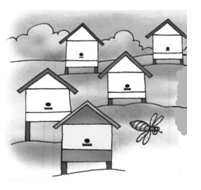 По лесу устало бродит медвежонок.Весь день он трудился, лишился силенок.Он ульи считал, да вот сбился со счета.Назад возвращаться ему неохота.Устал медвежонок, отправился спать.Поможем мы ульи ему сосчитать. Соедини картинки с нужными цифрами.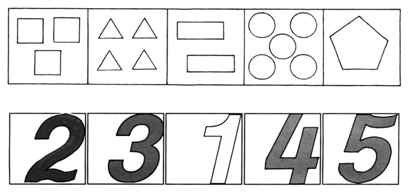  Дорисуй бусинки.Нужно дорисовать к первой и второй ниточке столько бусинок, чтобы на каждой их стало пять.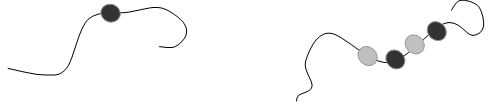 5. Подвижные игры. Автолайн.Дети строятся парами в колонну, держась за руки. Свободной рукой каждый из них держится за шнур, концы которого связаны, – это «автолайн». Воспитатель стоит в углу комнаты. У него в руках три цветных флажка: зеленый, желтый и красный. «Автолайн» может двигаться на зеленый сигнал, на желтый – замедляет ход, а на красный останавливается. Воспитатель поднимает зеленый флажок – и «автолайн» отправляется от остановки, постепенно набирает скорость: дети сначала идут шагом, а потом переходят на бег по краям зала (площадки). Будь внимателен.Дети идут по кругу и внимательно смотрят, флажки какого цвета показывает воспитатель. Когда он показывает флажок зеленого цвета, дети, держа в руках автомобильные рули, двигаются по кругу; если флажок желтого цвета – шагают на месте; красного – останавливаются. Кто ошибается – выходит из игры. Лошадки.Дети строятся в 2 колонны парами за стартовую линию. Напротив каждой колонны стоит стул. Один из детей – «лошадка», другой – «кучер». «Лошадка» и «кучер» держат веревочку – «вожжи». По сигналу воспитателя первые пары двух команд с подскоками добегают до стула, обегают его и возвращаются назад. Как только они пересекут стартовую линию, в игру вступают вторые пары.6. Рефлексия.– Чем мы сегодня занимались?– Что вам понравилось больше всего?Занятие 3Поведение на дороге и в транспорте.
Машина у светофораРеализация содержания программы в образовательных областях: «Речевое развитие», «Художественно-эстетическое развитие», «Социально-коммуникативное развитие», «Познавательное развитие».Виды детской деятельности: игровая, коммуникативная, познавательно-исследовательская, изобразительная.Цели: повторить сигналы светофора; познакомить с правилами поведения в транспорте; учить создавать сюжетную композицию в лепке, сглаживать поверхность вылепленного предмета.Целевые ориентиры дошкольного образования: умеет поддерживать беседу, высказывает свою точку зрения; выражает положительные эмоции (интерес, радость, восхищение) при  разгадывании  загадок; владеет навыками самообслуживания, интересуется изобразительной детской деятельностью (лепка дороги из пластилина).Материалы и оборудование: пластилин, иллюстрации по теме (светофор, дорога, пешеходный переход, регулировщик, дорожные знаки).Содержание организованной деятельности детей1. Организационный момент. Отгадывание загадок.1. Полосатая лошадка,			3. Одна нога,     Ее зеброю зовут.				    Три глаза. (Светофор.)    Но не та, что в зоопарке,    По ней люди все идут. (Пешеходный переход.)2. Вот стоит на мостовой			4. Вдоль улиц и дорог    Рослый, строгий постовой.		    Солдатики стоят.    Кружит, вертит головой,		    Мы с вами выполняем,    Всем прохожим говорит:		    Что нам они велят.    «Путь сейчас для вас открыт!» (Регулировщик.)   (Дорожные знаки.)2. Задание.Посмотрите на рисунки и скажите: как правильно изображается пешеходный переход?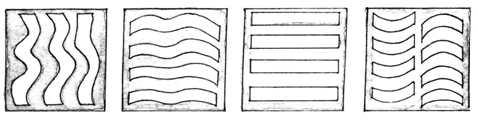 3. Беседа о правилах поведения на улице.Вопросы:– Как нужно вести себя на улице?– Какие правила поведения на улице вы знаете?– Соблюдаете ли вы эти правила?Задание: посмотрите на картинку и определите, кто ведет себя на улице правильно, а кто – нет. 4. Игра «Это я».Воспитатель читает стихи, дети отвечают: «Это я, это я, это все мои друзья» или молчат.Кто из вас идет вперед                      Кто из вас, идя домой,Только там, где переход?                  Держит путь по мостовой?(Это я, это я, это все мои друзья.)                                (Дети молчат.)Кто из вас несется скоро,                 Знает кто, что красный свет –Что не видит светофора?                  Это значит «хода нет»?(Дети молчат.)                                (Это я, это я, это все мои друзья.)5. Рассказ воспитателя о правилах поведения в транспорте.Нельзя бегать по салону и кричать. Нельзя стучать ногами по сиденью, которое перед вами. Нельзя нажимать на незнакомые рычаги и кнопки. Нельзя толпиться у дверей автобуса или трамвая. Перед тем как войти, сначала пропустите тех, кто выходит. Нельзя отвлекать водителя во время движения. Нельзя высовываться из окна.А для пассажиров тоже			Возле двери не стоять,Правил всяких есть немало.		Выходящим не мешать.Соблюдать их каждый должен,		И за поручни держаться,А не ездить, как попало!			Стоять прямо, не кривляться,Надо проходить вперед,			Старшим место уступать –Не задерживать народ,			Старших нужно уважать.6. Игра «Можно или нельзя».Дети встают в круг. Тот, кому воспитатель бросит мяч и задаст вопрос, должен сказать, можно так поступать или нет. Можно или нельзя?– Играть в мяч на проезжей части дороги.– Переходить дорогу на зеленый сигнал светофора.– Высовываться из окна трамвая.– Бегать по автобусу.– Обходить автобус сзади.– Обходить трамвай спереди.– Кататься на велосипеде на проезжей части дороги.7. Создание сюжетной композиции «Дорога, машина, светофор».Дети по показу воспитателя лепят длинную колбаску, сплющивают ее, придают ей ровную форму дороги. На дороге устанавливается игрушечная или вылепленная из пластилина машина, рядом – светофор. Основа светофора и машины – прямоугольники и шарики.8. Рефлексия.– Чем мы сегодня занимались?– Что вам понравилось больше всего?Занятие 4Светофор и машины.
Подвижные игрыРеализация содержания программы в образовательных областях: «Художественно-эстетическое развитие», «Социально-коммуникативное развитие», «Речевое развитие».Виды детской деятельности: игровая, коммуникативная, познавательно-исследовательская, конструктивная, двигательная.Цели: учить строить машины из деталей конструктора и светофор из картонной коробочки; развивать внимание, быстроту, двигательные умения.Целевые ориентиры дошкольного образования: способен конструировать по собственному замыслу светофор и машины из геометрических фигур; владеет в соответствии с возрастом основными движениями; проявляет интерес к участию в подвижных играх и физических упражнениях, к информации, которую получает во время общения; активно и доброжелательно взаимодействует с педагогом и сверстниками в решении игровых и познавательных задач.Материалы и оборудование: белый картон, карточки с изображением красного, желтого, зеленого сигналов светофора, конструктор, коробочки из-под зубной пасты.Содержание организованной деятельности детей1. Организационный момент.Приветствие. Сообщение темы занятия.2. Конструирование светофора и машин.Дети по показу воспитателя делают светофор из коробочки из-под зубной пасты, наклеивая сигналы светофора. Из деталей конструктора строят маленькие «машины».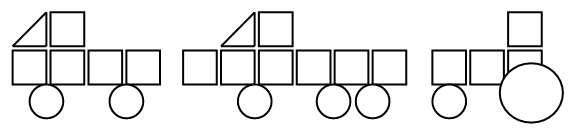 Из полосок белого картона или бумаги выкладывают «зебру».3. Подвижные игры. Сигналы светофора.На асфальте нарисованы светофоры в виде кругов красного, желтого и зеленого цветов. Дети встают у светофора. Играющих столько же, сколько нарисованных светофоров. По команде воспитателя «Красный!» дети прыгают в красный кружок; по команде «Желтый!» – в желтый кружок. Команды можно заменить словами «Стой!», «Приготовься!», «Иди!». Дети, выполняя команды, прыгают в круги соответствующего сигнала светофора.Можно усложнить игру, добавив дополнительное условие. Например, команды должны выполняться только при условии, если к ним будет добавляться какое-нибудь слово: «Пешеходы», «Водители». Воспитатель говорит: «Пешеходы, красный!» Команда выполняется. Ловкий пешеход.Пешеходы по очереди «переходят» перекресток. Перейти – значит на ходу забросить мяч в зеленый глазок светофора. Попал в красный – «не пересек улицу» – выбываешь из игры. Попал в желтый – получаешь право бросить мяч еще раз. Правила движения.Дети строятся друг за другом в две колонны. У воспитателя 3 карточки с разными сигналами светофора и жезл. Он регулирует движение детей-«машин». По направлению жезла дети поворачиваются в соответствующую сторону. По сигналу «светофора» они идут или стоят. Тот, кто ошибается, выбывает из игры. Побеждает команда, в которой останется больше детей. Можно добавлять задания: «Прыгайте на двух ногах!», «Побежали», «Идем вприсядку», и при этом воспитатель указывает жезлом направление движения.4. Рефлексия.– Чему вы сегодня научились?– Что вам понравилось на занятии?Занятие 5Светик-трехцветик.
Песня «Я по городу иду» 
(муз. А. Перескокова, сл. Т. Антоновой)Реализация содержания программы в образовательных областях: «Речевое развитие», «Художественно-эстетическое развитие», «Физическое развитие», «Социально-коммуникативное развитие».Виды детской деятельности: игровая, музыкальная, коммуникативная, восприятие художественной литературы и фольклора, двигательная.Цели: развивать внимание, память, музыкальный слух, учить петь выразительно, отчетливо проговаривать слова.Целевые ориентиры дошкольного образования: умеет поддерживать беседу, высказывает свою точку зрения; эмоционально воспринимает литературное произведение Т. Александровой «Светик-трехцветик» и выражает свое отношение к персонажам рассказа; проявляет положительные эмоции при прослушивании песни «Я по городу иду».Материалы и оборудование: картинки с изображением дорожных знаков.Содержание организованной деятельности детей1. Организационный момент. Повторение правил дорожного движения.Дети с помощью воспитателя называют правила дорожного движения и объясняют их значение; самостоятельно рассматривают картинки с дорожными знаками и называют их.2. Чтение рассказа Т. Александровой «Светик-трехцветик» (Веселые картинки. – № 6. –2003.)3. Беседа по вопросам.– Как звали маленького светофора?– Сколько у него было глаз?– Почему люди и машины рады зеленому свету?– Почему все ворчат, когда горит красный свет?– Что решил сделать светофор, чтобы все были довольны?– Что случилось бы, если бы светофор и направо, и налево светил зеленым глазом?– Каким глазом может смотреть светофор и налево, и направо?4. Слушание песни «Я по городу иду» (сл. Т. Антоновой, муз. А. Перескокова). (Песни для детского сада. – М.: Айрис-пресс, 2007.)5. Физкультминутка.Мы устали, засиделись,            Одна рука вверх, другая вниз, рывкамиНам размяться захотелось.       менять руки.То на стену посмотрели,	То в окошко поглядели.Вправо, влево поворот,А потом наоборот.                    Повороты корпусом.Приседанья начинаем,Ноги до конца сгибаем.Вверх и вниз, вверх и вниз,Приседать не торопись!           Приседания.И в последний раз присели,А теперь на место сели.            Дети садятся.6. Рефлексия.– Чем мы сегодня занимались?– Что вам понравилось больше всего?4 НЕДЕЛЯЗанятие 1Праздник Новый год. Нарядная елкаРеализация содержания программы в образовательных областях: «Познавательное развитие», «Художественно-эстетическое развитие», «Социально-коммуникативное развитие», «Речевое развитие».Виды детской деятельности: игровая, коммуникативная, познавательно-исследовательская, музыкальная, изобразительная.Цели: познакомить с традициями праздника Новый год; учить описывать елочные игрушки, соблюдать соотношение деталей предмета по величине; развивать внимание и мышление.Целевые ориентиры дошкольного образования: проявляет интерес к информации, которую получает во время общения, положительные эстетические чувства и эмоции при прослушивании песни «Скоро Новый год»; активно и доброжелательно взаимодействует с педагогом и сверстниками в решении игровых и познавательных задач; интересуется изобразительной детской деятельностью (рисование на тему «Нарядная елка»).Материалы и оборудование: сюжетная картинка «Новогодняя елка», индивидуальные рисунки (см. п. 2).Содержание организованной деятельности детей1. Организационный момент.2. Рассказ воспитателя о празднике Новый год.Праздников у нас в стране много. Близится конец декабря. Какой у нас праздник в декабре? Какого числа бывает праздник Новый год?В наши дни люди празднуют Новый год 1 января. Но не всегда так было. В Древней Руси Новый год начинался 1 сентября. Царь Петр I издал указ и велел перенести празднование на 1 января. Было это в 1699 году. В честь Нового года царь приказал украсить все дома сосновыми и еловыми ветками. Теперь очень многие люди ставят дома елки, украшают их, готовят подарки родным и друзьям.На Новый год елку украшают разными игрушками. Посмотрите на картинку (на с. 159). Какие игрушки есть на елке?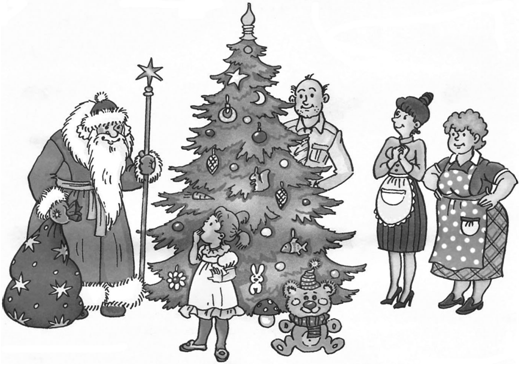 Какой формы эти игрушки? В какую сторону «плывет» рыбка? Кто стоит за елочкой? Кто стоит перед елкой? Кто слева от елки? Где сидит мишка?Воспитатель показывает елочные игрушки различной формы и из разного материала. Дети описывают игрушки, затем называют, какие елочные игрушки у них есть дома.3. Упражнение на внимание.Задание: обведите только игрушки с петельками и раскрасьте их.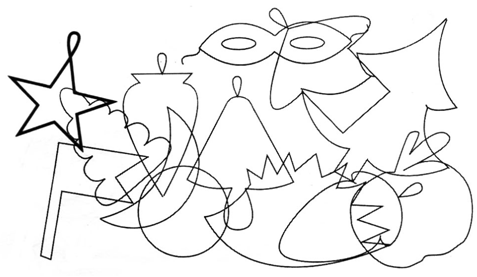 4. Беседа о приготовлениях к празднику.Вопросы:– Как вы дома готовитесь к празднику?– Как проходит подготовка в детском саду?– Как вы хотите праздновать Новый год?5. Слушание песни «Скоро Новый год» (муз. И. Арсеева, сл. В. Татаринова). (Здравствуй, Новый год!: праздники в детском саду. – М.: Музыка, 1985.)6. Рисование елочки с огоньками.По показу воспитателя дети изображают елочку на листах бумаги кисточкой. Когда краска высохнет, другим концом кисточки дети наносят разноцветные точки-огоньки.7. Рефлексия.– Чем мы сегодня занимались?– Что вам понравилось больше всего?Занятие 2Счет до 5. Понятия: низкий – высокий, 
длинный – короткий. Подвижные игрыРеализация содержания программы в образовательных областях: «Познавательное развитие», «Физическое развитие», «Социально-коммуникативное развитие», «Речевое развитие».Виды детской деятельности: игровая, коммуникативная, познавательно-исследовательская, двигательная.Цели: упражнять в нахождении и определении геометрических фигур, в счете до 5; учить сравнивать предметы по высоте и длине.Целевые ориентиры дошкольного образования: имеет элементарное представление о геометрических фигурах, о составе числа 5; ориентируется в пространстве (низкий – высокий, длинный – короткий); удерживает в памяти при выполнении математических действий нужное условие и сосредоточенно действует в течение 15–20 минут; с интересом участвует в подвижных играх. Материалы и оборудование: изображения геометрических фигур, грибов, низких и высоких, длинных и коротких предметов; индивидуальные рисунки с изображением длинных и коротких шарфов, лестниц для закрашивания.Содержание организованной деятельности детей1. Организационный момент.2. Упражнения на закрепление знаний геометрических фигур.Воспитатель называет геометрическую фигуру, дети ее показывают.1) Назовите предметы, похожие на круг, треугольник, квадрат.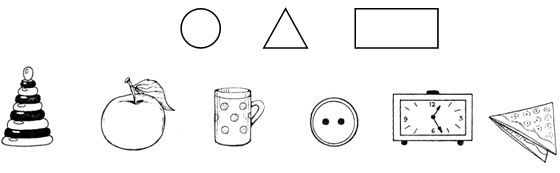 2) Какой квадрат подойдет в пустую клетку?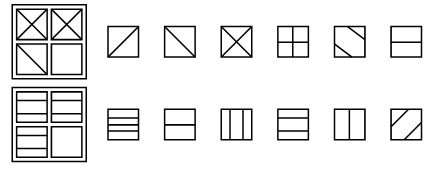 3) Какой предмет «лишний» в каждом ряду?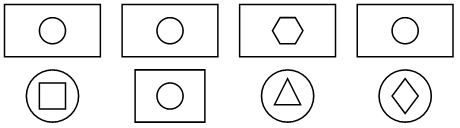 3. Задания.1) Закрасить самый короткий шарф зеленым цветом, а самый длинный – красным цветом.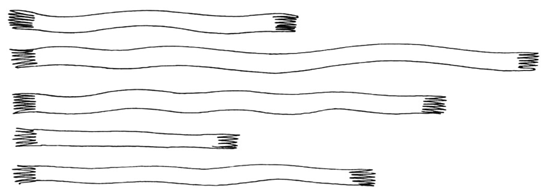 2) Закрасить самую высокую лестницу.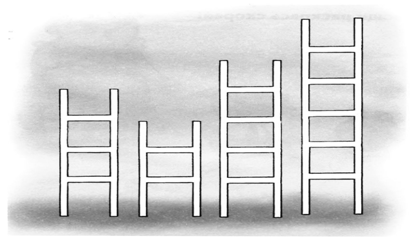 4. Упражнение.Дети встают в круг, воспитатель стоит в центре. Ведущий бросает мяч одному из детей и говорит: «Спичка. Что длиннее спички?» Ребенок ловит мяч, отвечает: «Палка. Что длиннее?» – и бросает мяч следующему игроку. Так и продолжается. В другой раз игра начинается, например, со слов: «Дорога длинная. Что короче?»5. Счет до 5.Дети хором считают до 5, по порядку располагают цифры.Задание: найдите пять грибов.Зайчик, белка и лисенок			Спорит белочка опять.Вместе учатся считать:			Но не убедить лисенка.«Вот в лесу один опенок,			Он в ответ: «Не три, а пять!»Вот четыре. А где пять?»			Чтоб не ссорились зверята,«Здесь в сторонке три опенка», –	Помогите им, ребята!Воспитатель просит посчитать грибы, изображенные на рисунке.6. Подвижные игры. Два Мороза.На противоположных сторонах площадки (или комнаты) отмечают линиями два дома, на расстоянии 15–20 шагов друг от друга. Игроки располагаются на одной стороне площадки. Два водящих становятся посредине площадки между домами, лицом к детям. Это – Мороз Красный нос и Мороз Синий нос. По сигналу воспитателя оба Мороза говорят:Мы два брата молодые,Два Мороза удалые:Я Мороз Красный нос,Я Мороз Синий нос.Кто из вас решитсяВ путь-дороженьку пуститься?Все играющие хором отвечают Морозам:Не боимся мы угроз,И не страшен нам мороз.После слова «Мороз» все игроки перебегают в дом на противоположной стороне площадке, а Морозы стараются их заморозить, то есть коснуться рукой. Замороженные останавливаются там, где их захватил Мороз, и так стоят до окончания перебежки всех остальных играющих. Замороженных подсчитывают, после чего они присоединяются к остальным играющим.Перебежка повторяется 3–4 раза. После подсчета общего числа замороженных назначаются новые Морозы, и игра возобновляется. В конце игры подсчитывают, какая пара Морозов заморозила большее число играющих. Ледяные палочки.Каждый играющий подбирает себе палочку, которая должна быть выше его ростом. Несколько палочек заранее обливают водой и держат на морозе, пока они не обледенеют. Играющий берет палочку в правую руку и становится боком вперед; левую руку сгибает в локте, а правую руку заводит за спину, пропуская палку под согнутый локоть левой руки, и сильно бросает ее. Палка должна лететь в прямом направлении. Выигрывает тот, кто дальше бросит палочку. Если палка летит в сторону, то играющий выбывает из игры.7. Рефлексия.– Чем мы сегодня занимались?– Что вам понравилось больше всего?Занятие 3Новый год. Новогодние подаркиРеализация содержания программы в образовательных областях: «Речевое развитие», «Художественно-эстетическое развитие», «Социально-коммуникативное развитие».Виды детской деятельности: игровая, коммуникативная, познавательно-исследовательская, восприятие художественной литературы и фольклора, изобразительная.Цели: учить описывать картинку, фантазировать, составлять предложения по опорным словам; учить лепить, защипывать края формы, с помощью стеки украшать вылепленное изделие узором.Целевые ориентиры дошкольного образования: умеет поддерживать беседу, высказывает свою точку зрения; выражает положительные эмоции (интерес, радость, восхищение) при прочтении стихотворения И. Токмаковой «Живи, елочка!»; владеет навыками самообслуживания, интересуется изобразительной детской деятельностью (лепка новогодних подарков).Материалы и оборудование: пластилин.Содержание организованной деятельности детей1. Организационный момент.Приветствие. Сообщение темы занятия.2. Беседа по  вопросам:– На какой  праздник  люди  наряжают елки? Какими они могут быть? (Большими, маленькими, высокими, низкими, старыми, молодыми, густыми, настоящими, искусственными.)– Откуда живые елочки попадают в дом? (Их выращивают в специальных питомниках.)– Как надо в доме ставить елку, чтобы она не падала? (Поместить в ведро с песком; сделать крестовину.)– Каким должен быть песок в ведре? (Сырым; елка будет впитывать воду из песка и не засохнет.)– Чем украшают елку?– Почему нельзя елку украшать горящими свечами?– Из какого материала могут быть елочные игрушки? (Из пластмассы, стекла, ваты, бумаги.)– Чем опасны стеклянные игрушки?– Чем украшали елки в давние времена? (Вешали конфеты, баранки, орехи, яблоки, апельсины.)3. Составление предложений по опорным словам.Дети – играть – комната. Папа – принести – елка – дом. Мама – идти – магазин – продукты. Бабушка – печь – пирог – капуста. Мальчик – вешать – елка – шары. Дети – любить – Новый год.4. Рассказ воспитателя о предстоящем празднике.До Нового года оставалось мало времени. Сестры Оля и Таня и брат Витя ждали любимого праздника. В доме уже стояла живая, настоящая елка. Детям хотелось поскорей нарядить елку, но елочные игрушки остались на даче. Вдруг Витя увидел на туалетном столике блестящие, красивые предметы: мамины часы, браслеты, серьги, бусы. «Ура! – радостно закричал мальчик. – Я знаю, чем мы украсим елку!» Девочки подавали ему предметы, а он привязывал к ним нитки и вешал на елку. Скоро новогодняя елка была украшена ярко, весело и необычно!5. Чтение стихотворения И. Токмаковой «Живи, елочка!». Мне елку купили! Мне елку купили!В лесу на опушке ее не рубили.А сделали елку на добром заводеХорошие дяди, веселые тети.Скорей приходите, скорей поглядитеНа елку из тонких серебряных нитей:Вся в хвое мохнатой, блестящей и пышной,Задень – и она зазвенит еле слышно.А елка лесная осталась живая.Стоит на опушке, макушкой кивая.Кому? Никому! Просто – ветру, метели,Такой же красивой неспиленной ели!Вопросы:– Чем искусственная елка отличается от настоящей?– Чем искусственная елка лучше настоящей? Чем хуже?6. Лепка новогодних подарков.Воспитатель обсуждает с детьми, что можно положить в новогодний подарок (конфеты, печенье, яблоки, орехи, апельсины), предлагает детям вылепить подарки. Конфеты делают овальной, прямоугольной формы и заворачивают в фантики; на шоколадках и печеньях выводят стекой какой-нибудь узор.7. Рефлексия.– Чем мы сегодня занимались?– Что вам понравилось больше всего?Занятие 4Гирлянда. Упражнения с движениямиРеализация содержания программы в образовательных областях: «Художественно-эстетическое развитие», «Физическое развитие», «Социально-коммуникативное развитие», «Речевое развитие».Виды детской деятельности: игровая, конструктивная, коммуникативная, двигательная.Цели: учить ровно по контуру вырезать фигуры, складывать их пополам, аккуратно приклеивать детали; развивать двигательные умения, быстроту, ловкость.Целевые ориентиры дошкольного образования: интересуется  изобразительной детской деятельностью (изготовление из бумаги флажков к Новому году); владеет в соответствии с возрастом основными движениями; проявляет интерес к участию в подвижных играх и физических упражнениях; активно и доброжелательно взаимодействует с педагогом и сверстниками в решении игровых и познавательных задач.Материалы и оборудование: цветной картон, заготовки флажков.Содержание организованной деятельности детей1. Организационный момент.2. Изготовление флажков.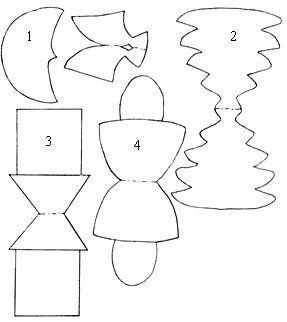 1) Месяц. Вырезать 2 детали фигуры, склеить их. Вырезать шапочку, протянуть веревочку под линию сгиба, сложить пополам и приклеить шапочку на месяц.2) Елочка. Вырезать двойную елочку, украсить кружочками-шариками. Сложить пополам, надеть на веревочку и склеить.3) Домик. Вырезать двойной домик, вырезать 2 крыши, приклеить крыши и окошка. Сложить пополам, надеть на веревочку и склеить 2 половинки.4) Грибок. Вырезать двойной грибок, 2 шляпки. Сложить грибок, надеть на веревочку и склеить.Необязательно всю гирлянду делать из разных фигурок, можно повторять по 3–4 одинаковые фигурки.3. Упражнения с движениями.Мороз Красный носНовый годВзявшись за руки, дети образуют 2 круга (один внутри другого) вокруг елки и читают стихотворение:У всех Новый год,И у нас Новый год.(Делают шаг с притопом и одновременно хлопают в ладоши, 
поворачиваясь вправо и влево.)Возле елочки зеленой(Оба круга движутся вокруг елки в разные стороны.)Хоровод, хоровод.Пришел Дед Мороз,К нам пришел Дед Мороз.(Продолжают держаться за руки, делают легкие наклоны головой 
в разные стороны, как бы сообщая эту новость друг другу.)Он игрушек и хлопушек,И конфет нам принес!(Кружатся на месте, подняв руки и вращая кистями.)Он добрый у нас.Он веселый у нас, –(Делают шаг с притопом, одновременно хлопают, 
поворачиваясь в разные стороны.)Возле елочки зеленойСам пошел с нами в пляс.(Взявшись за руки, оба круга идут в разных направлениях.)Дед МорозДети по считалке выбирают Деда Мороза и разбегаются по площадке. Дед Мороз бежит за ними и старается дотронуться до одного из ребят рукой, «заморозить» его. «Замороженный» должен остановиться и развести руки в стороны. Игра заканчивается, когда будут «заморожены» все ребята (или двое–трое ребят, по уговору). Затем выбирают нового Деда Мороза и начинают игру сначала.Льдинки, ветер и морозИграющие встают парами лицом друг к другу и хлопают в ладоши, приговаривая:Холодные льдинки,Прозрачные льдинки,Сверкают, звенятДзинь, дзинь…Делают хлопок на каждое слово: сначала в свои ладоши, затем в ладоши с товарищем. Хлопают в ладоши и говорят «дзинь, дзинь» до тех пор, пока не услышат сигнал «Ветер!». Дети-льдинки разбегаются в разные стороны и договариваются, кто с кем будет строить круг – большую  льдину.  На  сигнал  «Мороз!»  все  выстраиваются  в  круг  и  берутся за руки. Выигрывают те дети, у которых в кругу оказалось большее число игроков. Договариваться надо тихо о том, кто с кем будет строить большую льдину. Договорившиеся берутся за руки. Менять движения можно только по сигналу «Ветер!» или «Мороз!». В игру желательно включать разные движения: поскоки, легкий или быстрый бег, боковой галоп и т. д.4. Рефлексия.– Чем мы сегодня занимались?– Что вам понравилось больше всего?Занятие 5рассказ Л. Воронковой «Как елку наряжали». 
Песня «К нам приходит Новый год» 
(муз. В. Герчик, сл. З. Петровой)Реализация содержания программы в образовательных областях: «Речевое развитие», «Художественно-эстетическое развитие», «Физическое развитие», «Социально-коммуникативное развитие».Виды детской деятельности: игровая, музыкальная, коммуникативная, познавательно-исследовательская, восприятие художественной литературы и фольклора, двигательная.Цели: развивать внимание, память, музыкальный слух; учить петь выразительно, четко выговаривая слова.Целевые ориентиры дошкольного образования: умеет поддерживать беседу, высказывает свою точку зрения; эмоционально воспринимает литературное произведение Л. Воронковой «Как елку наряжали» и выражает свое отношение к персонажам рассказа; проявляет положительные эмоции при прослушивании песни «К нам приходит Новый год».Материалы и оборудование: иллюстрации к рассказу Л. Воронковой «Как елку наряжали».Содержание организованной деятельности детей1. Организационный момент.Дети рассматривают иллюстрацию к рассказу Л. Воронковой «Как елку наряжали». (Воронкова Л. Солнечный денёк. – М.: Стрекоза-пресс, 2005.)2. Чтение рассказа Л. Воронковой «Как елку наряжали».3. Беседа по вопросам.– Какой приближался праздник?– Кто пришел к Тане наряжать елку?– Чем наряжали елку?– Чего, по мнению бабушки, не хватало на елке?– Кого дедушка просил привезти свечи?– Чем вы украшаете елку?– Вам нравится праздник Новый год? Почему?– Что бы вы могли рассказать о празднике людям, которые не празднуют Новый год?4. Элементы музыкального воспитания.Дети слушают музыку, определяют ее характер. Учат слова и под музыку поют песню «К нам приходит Новый год» (муз. В. Герчик, сл. З. Петровой). (Здравствуй, Новый год: праздники в детском саду. – М.: Музыка, 1985.)5. Физкультминутка.Я мороза не боюсь,С ним я крепко подружусь.Подойдёт ко мне Мороз,Тронет руку, тронет нос. 	Надо показать руку, нос.Значит, надо не зевать,Прыгать, бегать и играть. 	Движения.6. Рефлексия.– Чем мы сегодня занимались?– Что вам понравилось больше всего?ЯНВАРЬ1 НЕДЕЛЯЗанятие 1Зима. Зимние узорыРеализация содержания программы в образовательных областях: «Познавательное развитие», «Художественно-эстетическое развитие», «Речевое развитие».Виды детской деятельности: игровая, музыкальная, изобразительная, коммуникативная, познавательно-исследовательская, восприятие художественной литературы и фольклора.Цели: познакомить с признаками зимы; учить сравнивать зиму и осень, рисовать красками, описывать времена года; развивать фантазию.Целевые ориентиры дошкольного образования: проявляет чуткость к художественному слову при знакомстве со стихотворением И. Сурикова «Белый снег пушистый…», положительные эстетические чувства и эмоции при прослушивании музыкальной композиции «Вальс снежных хлопьев» из балета «Щелкунчик» П. Чайковского; интересуется играми, жизнью людей; активно и доброжелательно взаимодействует с педагогом и сверстниками в решении игровых и познавательных задач; интересуется  изобразительной детской деятельностью (рисование узоров).Материалы и оборудование: иллюстрации с изображением снежных узоров, белая гуашь, кисточки, тонированная темными цветами бумага.Содержание организованной деятельности детей1. Организационный момент. Приветствие. Сообщение темы занятия.2. Беседа о признаках зимы.Воспитатель. Прошел праздник Новый год. Когда мы отмечаем этот праздник? Сейчас  какой  месяц? Посмотрите  на небо. Какое небо? (Серое, низкое, безоблачное.) Солнце яркое или тусклое? Солнце греет зимой? На деревьях есть листья? Когда они опали? Есть зеленая трава? Что мы видим на земле и на деревьях? Снег какой? Какой лед? Снежинки какие? Много ли птиц зимой? Где они? Дни зимой длинные или короткие? А ночи?3. Упражнения на развитие речи. Один – много.Снег – … (снега), лед – … (льда), снежинка – … (снежинки), ветер – … (ветры),  мороз – … (морозы),  дерево – … (деревья),  животное – … (животные). Скажите ласково.Снег – (снежок), лед – … (льдинка), ветер – … (ветерок), мороз – … (морозец), дерево – … (деревце). Нет чего?Воспитатель. Представьте, что пришел волшебник, принес с собой теплую погоду и унес все, что бывает зимой. Я называю слово, а вы говорите «нет» и добавляете это слово. Например: «трава» – «нет травы».Мороз – (нет мороза), ветер – (нет ветра), пурга – (нет пурги), метель – (нет метели), снег – (нет снега), снежинки – (нет снежинок), лед – (нет льда), сугробы – (нет сугробов). Подбери слова-действия.Снег – (что делает?) (идет, метет, кружится, летит); солнце – (что делает?) (светит,  но  не  греет, прячется  за тучи); вода – (что делает?) (замерзает, превращается в лед); ветер – (что делает?) (дует, воет); мороз – (что делает?) (морозит, щиплет, кусает).4. Заучивание стихотворения И. Сурикова.Белый снег пушистый,	Стали дни короче,В воздухе кружится	Солнце светит мало,И на землю тихо	Вот пришли морозцыПадает, ложится.	И зима настала.И. Суриков5. Описание воспитателем зимы.Наступила зимушка-зима. Земля, деревья, кусты покрылись белым пушистым снегом. Вода в реках и озерах замерзла и превратилась в лед. Часто дуют холодные ветры, метут метели. Люди надели зимние шапки и пальто. Трещат морозы. Солнце светит редко. Небо серое и пасмурное. Зимующие птицы держатся ближе к домам людей, они ищут тепло и корм.Вопросы:– Что происходит зимой?– Чем отличается зима от поздней осени?– Во что превратилась вода в реках и озерах?– Как одеты люди зимой?– Что делают зимующие птицы?6. Слушание музыкальной композиции «Вальс снежных хлопьев» из балета «Щелкунчик» П. Чайковского. Дети прослушивают музыкальное произведение и определяют характер, темп музыки.7. Рисование узоров белой краской на темном фоне.По образцу дети выполняют белой краской узор на листах бумаги, тонированных черным, синим, фиолетовым цветом.8. Рефлексия.Выставка рисунков.Дети рассматривают узоры на рисунках, отмечают их сходства и различия.Занятие 2Счет до 5. Порядковый счет до 5. 
Сравнение предметов по ширине и длине. 
Подвижные игрыРеализация содержания программы в образовательных областях: «Познавательное развитие», «Физическое развитие», «Речевое развитие», «Социально-коммуникативное развитие».Виды детской деятельности: игровая, коммуникативная, познавательно-исследовательская, двигательная.Цели: упражнять в счете до 5; познакомить с порядковым счетом до 5; учить сравнивать предметы по длине и ширине; развивать двигательные умения, быстроту, ловкость.Целевые ориентиры дошкольного образования: имеет элементарное представление о порядковом счете до 5; умеет сравнивать предметы по ширине и длине; удерживает в памяти при выполнении математических действий нужное условие и  сосредоточенно действует в течение 15–20 минут; с интересом участвует в подвижных играх. Материалы и оборудование: рисунок или аппликация с изображением двух домов и одинаковых дорожек к ним; силуэтные рисунки с изображением шарфов разной длины и ширины; рисунки с силуэтами 7 кубиков; картинки с изображением предметов в количестве от 1 до 6.Содержание организованной деятельности детей1. Организационный момент. Воспитатель. Здравствуйте, ребята! Сегодня мы с вами будем учиться сравнивать предметы по линейным размерам и пересчитывать их, а потом поиграем.2. Сравнение предметов по длине.Воспитатель показывает лист бумаги с нарисованными или наклеенными домиками, возле них – дорожки одной длины и ширины, но направленные в разные стороны. Воспитатель рассказывает историю: «Лиса решила подшутить над волком и послала ему письмо: “Приходи ко мне в гости, я тебя чем-то вкусным угощу. Мой дом находится в лесу, рядом с домом медведя. Только помни, что возле моего дома дорожка длиннее. Если выберешь другую дорожку, то попадешь в дом медведя”. Волк пришел в лес, увидел домики, а по какой дорожке идти – не знает. Давайте ему поможем».Дети предлагают свои варианты. Воспитатель дает им полоску бумаги такой же ширины, как и дорожки, помогает определить длину дорожек. Дети должны убедиться, что дорожки одинаковые. Но в письме говорилось, что дорожка к домику лисы длиннее. Воспитатель подводит детей к выводу, что лиса подшутила над волком.3. Сравнение предметов по ширине.Воспитатель раздает детям рисунки с изображением шарфов и предлагает задание: раскрасить самый узкий шарф желтым цветом, а самый широкий – красным цветом.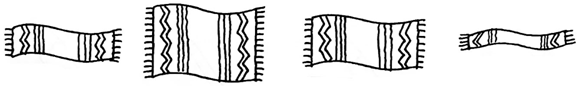 4. Счет до 5.Воспитатель показывает цифры, дети их называют, затем раскладывают карточки с цифрами по порядку от 1 до 5.На полу для двух команд разложены «кочки» (круги) – по 5 штук на некотором расстоянии друг от друга. На кругах написаны цифры от 1 до 5. Дети стоят за чертой. По команде им надо перебраться на другой «берег»: идти по «кочкам» в соответствии с написанными на них цифрами от 1 до 5. Если ребенок ошибается, он выходит из игры. Побеждает команда, в которой осталось больше игроков.Воспитатель. Посмотрите на картинки. Назовите предметы, которых по 5.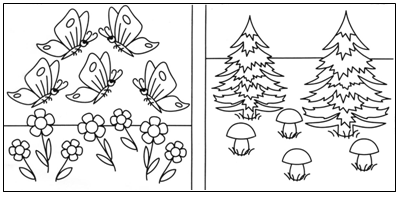 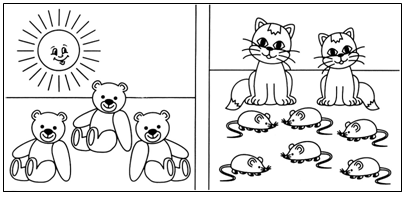 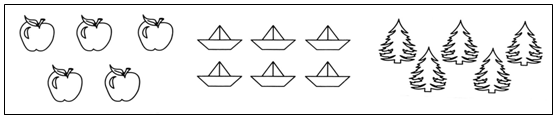 Порядковый счет до 5.Воспитатель ставит пять кубиков разного цвета. Дети считают кубики по порядку: первый, второй, третий, четвертый, пятый.Вопросы:– Это какой по счету кубик?– Второй кубик какого цвета?– Какой по счету желтый кубик? Посчитайте кубики.– Пятый кубик какого цвета?Воспитатель предлагает детям рисунки с изображением нескольких кубиков. Дети считают кубики по порядку от 1-го до 5-го, раскрашивают пятый кубик любым цветом.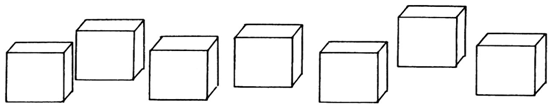 5. Подвижные игры.МорозНа дворе у нас мороз.Чтобы носик не замерз,Надо ножками потопатьИ ладошками похлопать.(Дети хлопают себя ладонями по плечам и топают ногами.)А теперь представим лето.Речка солнышком согрета.Мы плывем, плывем, плывем,Дно ногами достаем.(Движения руками, как при плавании.)Мы выходим из речушки,Направляемся к опушке.(Ходьба на месте.)Снег летитДва МорозаНа противоположных сторонах площадки отмечаются два «города». Игроки, разделившись на две группы, располагаются в них. В середине площадки находятся братья Морозы: Мороз Красный нос и Мороз Синий нос. Они обращаются к игрокам со словами:Мы два брата молодые,Два Мороза удалые:Мороз Красный нос,Мороз Синий нос.Кто из вас решитсяВ путь-дороженьку пуститься?Дети хором отвечают:Не боимся мы угроз,И не страшен нам мороз!После этих слов сразу начинают перебегать из одного «города» в другой. Морозы их ловят. Тот, кого им удается запятнать, считается замороженным. Он остается на том месте, где был пойман, и должен преграждать путь игрокам при следующих перебежках. Когда замороженных окажется так много, что перебегать станет трудно, игра прекращается.6. Рефлексия.– Чем мы сегодня занимались?– Что вам понравилось больше всего?Занятие 3Составление рассказа по картинке.
Снег на деревьяхРеализация содержания программы в образовательных областях: «Речевое развитие», «Художественно-эстетическое развитие», «Социально-коммуникативное развитие».Виды детской деятельности: игровая, изобразительная, коммуникативная, познавательно-исследовательская, восприятие художественной литературы и фольклора.Цели: учить связной речи, употреблению сложноподчиненных предложений, описанию изменений в природе зимой, передаче характерных особенностей внешнего строения деревьев.Целевые ориентиры дошкольного образования: умеет поддерживать беседу, высказывает свою точку зрения; выражает положительные эмоции (интерес, радость, восхищение) при составлении предложений; владеет навыками самообслуживания, интересуется изобразительной детской деятельностью (лепка деревьев на снегу).Материалы и оборудование: пластилин, картон.Содержание организованной деятельности детей1. Организационный момент. Повторение стихотворения И. Сурикова «Белый снег пушистый…».Дети совместно с воспитателем, затем самостоятельно проговаривают стихотворение.Задание: назовите признаки зимы.2. Рассказ воспитателя «Незнайка и снежинки».Это было зимой. Приближался праздник Новый год. Все дарили друг другу подарки. Незнайка тоже решил принести Кнопочке подарок. Он вышел на улицу. С неба падали крупные красивые снежинки. Незнайка снял шляпу и стал собирать в нее снежинки. Он набрал много красивых снежинок и принес их Кнопочке. Кнопочка стояла около елки и ждала подарка от Незнайки. Радостный Незнайка перевернул шляпу. Вместо снежинок из шляпы закапала вода. Забыл Незнайка, что снежинки в тепле тают.Задание: продолжи предложение.1) В комнате стояла елка, потому что…2) Незнайка решил подарить Кнопочке подарок, потому что…3) Незнайка долго стоял на улице, потому что…4) Из шляпы потекла вода, потому что…3. Составление предложений по опорным словам.– Незнайка – снежинки.– Снежинки – шляпа.– Незнайка – Кнопочка.– Шляпа – вода.– Набрал – принес – показал.– Перевернул – вылил – расстроился.– Приготовилась – засмеялась.4. Лепка деревьев в снегу.По показу воспитателя дети скатывают из пластилина колбаски – стволы деревьев – и прикрепляют их на картон, прижимая вверху и внизу. Из тонких больших и маленьких колбасок лепят ветки и прикрепляют к стволу, а над деревьями, на ветках и внизу, – маленькие шарики из белого пластилина. Это снег.5. Рефлексия.– Чем мы сегодня занимались?– Что вам понравилось больше всего?Занятие 4Дворец Снежной королевы.
упражнения с движениями. Подвижные игрыРеализация содержания программы в образовательных областях: «Художественно-эстетическое развитие», «Физическое развитие», «Речевое развитие», «Социально-коммуникативное развитие».Виды детской деятельности: игровая, конструктивная, коммуникативная, познавательно-исследовательская, двигательная.Цели: развивать фантазию и воображение, двигательные умения, ловкость, быстроту; формировать навыки конструирования.Целевые ориентиры дошкольного образования: способен конструировать по собственному замыслу дворец Снежной Королевы из геометрических фигур; владеет  в соответствии с возрастом основными движениями; проявляет интерес к участию в подвижных играх и физических упражнениях, к информации, которую получает во время общения; активно и доброжелательно взаимодействует с педагогом и сверстниками в решении игровых и познавательных задач.Материалы и оборудование: картинки с изображением дворцов, конструктор, мольберт, листы бумаги, цветные карандаши, палочки.Содержание организованной деятельности детей1. Организационный момент. Приветствие. Сообщение темы занятия.2. Конструирование дворца Снежной королевы.Воспитатель. Кто такая Снежная королева? Из какой она сказки? Где живет Снежная королева? Какой дворец у нее? Давайте построим такой же дворец, как в сказке «Снежная королева».Дети рассматривают иллюстрации с изображением дворцов, придумывают, как можно построить дворец Снежной королевы, выбирают детали конструктора для постройки.С помощью воспитателя дети конструируют дворец для Снежной королевы.3. Упражнения с движениями.Падают снежинкиСолнце4. Подвижные игры. Снеговик.Дети делятся на две команды, встают друг за другом. Напротив каждой команды – мольберт с листом бумаги. Задача команд – нарисовать снеговика. Каждый игрок рисует одну деталь. Волшебная палочка.Дети делятся на две команды, встают друг за другом перед линией старта. Напротив провести линию финиша. В руках первых игроков палочка. По сигналу они бегут до финиша и там читают зимнее заклинание: «Сказка зимняя, приди, и мороз ты победи!» Затем бегут к старту и передают палочку другому игроку. Побеждает команда, игроки которой быстрее бегают и не ошибаются, произнося волшебные слова. Льдинки, снежинки, сосульки.Воспитатель говорит: «Льдинки» – дети поднимают руки вверх и соединяют ладошки. При слове «Снежинки» все поворачиваются вокруг себя, руки разводят в стороны и растопыривают пальцы. А если будет звучать слово «Сосульки», нужно вытянуть руки по швам, ноги плотно прижать и покачиваться из стороны в сторону, говоря при этом: «Дзинь-дзинь». Воспитатель произносит слова в любом порядке. Если ребенок ошибается, он выходит из игры.5. Рефлексия.– Чем мы сегодня занимались?– Что вам понравилось больше всего?Занятие 5Русская народная сказка «Мороз и заяц».
Музыкальная композиция
«Вальс снежных хлопьев»
(из балета «Щелкунчик» П. Чайковского)Реализация содержания программы в образовательных областях: «Речевое развитие», «Физическое развитие», «Художественно-эстетическое развитие», «Познавательное развитие».Виды детской деятельности: игровая, музыкальная, коммуникативная, познавательно-исследовательская, восприятие художественной литературы и фольклора, двигательная.Цели: развивать внимание, память; знакомить с русскими сказками; учить внимательно слушать музыкальную композицию.Целевые ориентиры дошкольного образования: умеет поддерживать беседу, высказывает свою точку зрения; эмоционально воспринимает русскую народную сказку «Мороз и заяц» и выражает свое отношение  к ее персонажам; проявляет положительные эмоции при прослушивании музыкальной композиции П. Чайковского «Вальс снежных хлопьев».Материалы и оборудование: иллюстрации: зимний пейзаж, зимующие птицы, животные в зимнем лесу.Содержание организованной деятельности детей1. Организационный момент. Повторение стихотворения «Зима» И. З. Сурикова. (Золотой серпок. – М.: Малыш, 1994.)Дети совместно с воспитателем проговаривают стихотворение.2. Чтение русской народной сказки «Мороз и заяц».3. Беседа по вопросам.– Кого встретил Мороз в лесу?– Чем хвастался Мороз?– Удалось Морозу заморозить зайца? Почему?– Что подарил Мороз зайцу?– Почему зайцы ходят в белых шубках только зимой?4. Задание «Составьте предложения».1) Зайцу было жарко в мороз, потому что…2) Мороз подарил зайцу белую шубку, потому что…3) Кора на деревьях лопается, пни трещат, потому что…4) Морозу не удалось заморозить зайца, потому что…5. Слушание музыкальной композиции.Дети слушают музыкальную композицию «Вальс снежных хлопьев» из балета «Щелкунчик» (муз. П. Чайковского).6. Рассматривание иллюстраций: зимний пейзаж, зимующие птицы, животные в зимнем лесу и т. п.7. Физкультминутка.Снег, снег, белый снег.Засыпает он нас всех.              Дети машут руками перед собой.Дети все на лыжи всталиИ по снегу побежали.              Имитируют движения.8. Рефлексия.– Чем мы сегодня занимались?– Что вам понравилось больше всего?2 НЕДЕЛЯЗанятие 1Зимние забавы. СнеговикРеализация содержания программы в образовательных областях: «Познавательное развитие», «Художественно-эстетическое развитие», «Речевое развитие».Виды детской деятельности: игровая, изобразительная, коммуникативная, познавательно-исследовательская, восприятие художественной литературы и фольклора.Цели: развивать внимание и мышление, учить рассказывать о зимних забавах, рисовать предметы в форме шара, соотносить детали по величине, правильно передавать расположение частей.Целевые ориентиры дошкольного образования: проявляет  чуткость  к  художественному  слову  при  заучивании  стихотворения О. Высотской «На санках», положительные эстетические чувства и эмоции  при  прослушивании  пьесы  П. Чайковского  «Январь»;  интересуется играми, жизнью людей; активно и доброжелательно взаимодействует с педагогом и сверстниками в решении игровых и познавательных задач; интересуется изобразительной детской деятельностью (рисование снеговика).Материалы и оборудование: картинки с изображением ягод, санок, снеговика, грибов, цветов, панамы, варежек, зимней шапки; картина «Дети и взрослые на зимней прогулке»; листы темной бумаги, гуашь, кисточки.Содержание организованной деятельности детей1. Организационный момент. Приветствие. Сообщение темы занятия.2. Задание «Выбери картинки».Среди изображений ягод, санок, снеговика, грибов, цветов, панамы, варежек, зимней шапки дети выбирают картинки, которые относятся к зиме, и объясняют свой выбор.3. Рассказ детей о любимых зимних забавах.Дети рассказывают о том, чем занимаются на зимней прогулке.Вопросы:– Какое сейчас время года?– Любите ли вы гулять зимой? Почему?– Во что можно играть на зимней прогулке?– Что можно вылепить из снега?– Какие предметы можно взять на зимнюю прогулку?– Какие зимние виды спорта вы знаете?– Каким зимним видом спорта занимаетесь вы и ваши родители?Воспитатель (показывает  картинку  «Дети  и  взрослые  на  зимней  прогулке»).  Рассмотрите картинку и скажите, что делают взрослые и дети.4. Заучивание стихотворения О. Высотской «На санках».Покатили санки вниз.Крепче, куколка, держись!Ты сиди, не упади –Там канавка впереди!Надо ездить осторожно,А не то разбиться можно!5. Слушание пьесы П. Чайковского «Январь» из «Детского альбома».Дети слушают музыкальное произведение, определяют его характер, темп.6. Рисование снеговика из двух кругов.Воспитатель (показывает снеговика на рисунке). Из чего состоит снеговик? Я предлагаю вам нарисовать много таких снеговиков. Какой круг вы нарисуете сначала? Какой потом? Какой краской вы раскрасите снеговика? Как изобразить глаза, нос-морковку, шапочку, шарф, руки-веточки, пуговицы? (Выслушивает ответы детей и показывает, как можно изобразить снеговика.)Дети по образцу рисуют снеговика.7. Рефлексия.– Чем мы сегодня занимались?– Что вам понравилось больше всего?Занятие 2Геометрические фигуры. 
Порядковый счет до 5. понятия: Тоньше – толще. 
Подвижные игрыРеализация содержания программы в образовательных областях: «Познавательное развитие», «Физическое развитие», «Речевое развитие», «Социально-коммуникативное развитие».Виды детской деятельности: игровая, коммуникативная, познавательно-исследовательская, двигательная.Цели: упражнять в нахождении геометрических фигур, в порядковом счете до 5; учить сравнивать предметы по толщине; развивать двигательную активность, быстроту, ловкость, выносливость.Целевые ориентиры дошкольного образования: имеет элементарное представление о геометрических фигурах, о порядковом счете до 5; умеет сравнивать предметы (тоньше – толще); удерживает в памяти при выполнении математических действий нужное условие и сосредоточенно действует в течение 15–20 минут; с интересом участвует в подвижных играх.Материалы и оборудование: картинки с изображением нескольких круглых и двух овальных предметов; рисунки, изображающие толстые и тонкие доски, бревна; полоски бумаги, разные по ширине; карточки с цифрами от 1 до 5, с изображением предметов в количестве от 1 до 5; снежки из синтепона, две полочки, силуэты следов.Содержание организованной деятельности детей1. Организационный момент. Повторение названий геометрических фигур.Дети рассматривают карточки с геометрическими фигурами и называют их.2. Игра «Что лишнее?».Детям предлагается найти лишний предмет в каждом ряду и объяснить свой выбор.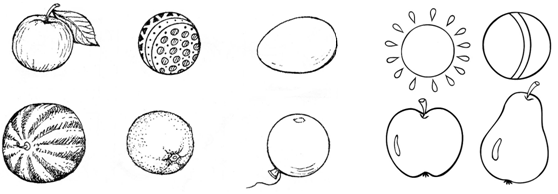 3. Определение понятий «Толще – тоньше».Воспитатель (показывает полоски бумаги). Посмотрите на полоски бумаги, положите одну на другую, сравните их по ширине. Широкая полоса толще, узкая – тоньше. Посмотрите на картинки. Какая доска толще, какая тоньше? Какое бревно толще, какое тоньше?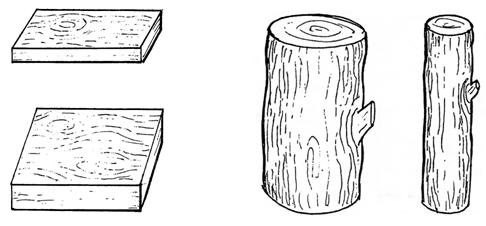 Воспитатель показывает книги разной толщины; дети должны расположить их по порядку от самой тонкой до самой толстой.Дети называют окружающие предметы и определяют их, какие они по толщине.4. Счет до 5.Дети раскладывают карточки с цифрами от 1 до 5 по порядку и считают до 5.5. Игры на закрепление счета до 5. Постройся по порядку.Дети делятся на команды по 5 человек. Сколько команд, столько и столов. На столах лежат карточки с цифрами от 1 до 5. Карточки перевернуты. У каждой команды карточки своего цвета. По сигналу дети берут по одной карточке и выстраиваются по порядку. Побеждает команда, которая построилась быстро и правильно. Сколько предметов.У  детей  на  столах  карточки  с  цифрами  от  1  до  5  и  карточки  с изображением предметов в разном количестве. Необходимо рядом с карточкой с цифрой поставить карточку с соответствующим количеством предметов.6. Подвижные игры. Снежки.Дети делятся на две команды, встают в колонны друг за другом за стартовой линией. На противоположной стороне нужно отметить финиш  и  поставить  корзину  или  ведро.  У  каждого  игрока  снежок  из синтепона. По сигналу первые игроки команд добегают до финиша и бросают в корзину снежок; бегом возвращаются к своей команде и становятся в конец колонны. Побеждает та команда, которая забросила снежков больше. По следу.Дети должны пройти точно по разбросанным волшебным следам, ведущим в «Снежное королевство» – финиш. От финиша добежать обратно и передать эстафету – «волшебную палочку» – следующему игроку. Эстафета в валенках.В больших валенках каждый ребенок должен пройти от старта до финиша и обратно. Снять валенки и передать следующему игроку.7. Рефлексия.– Чем мы сегодня занимались?– Что вам понравилось больше всего?Занятие 3Составление рассказа. Лепка снеговикаРеализация содержания программы в образовательных областях: «Речевое развитие», «Художественно-эстетическое развитие», «Познавательное развитие», «Социально-коммуникативное развитие».Виды детской деятельности: игровая, изобразительная, коммуникативная, познавательно-исследовательская.Цели: учить составлять рассказ по серии сюжетных картинок, рассказывать о зимних забавах, сравнивать предметы, лепить фигуру снеговика из шаров.Целевые ориентиры дошкольного образования: умеет поддерживать беседу, высказывает свою точку зрения;  выражает положительные эмоции (интерес, радость, восхищение) при составлении рассказа по сюжетным картинкам; владеет навыками самообслуживания, интересуется изобразительной детской деятельностью (лепка снеговика).Материалы и оборудование: картинки с изображением игрушек, инвентарь для зимних и летних видов спорта; серия сюжетных картинок; пластилин, стеки.Содержание организованной деятельности детей1. Организационный момент. Чтение стихотворения С. Дрожжина «Улицей гуляет дедушка Мороз…».Дети совместно с воспитателем проговаривают стихотворение.2. Игра «Скажи наоборот».Пример: снег белый, а земля черная.Снег мягкий, а лед – …Весной лед на реке тонкий, а зимой – …Одни сосульки длинные, а другие – …Летом дни жаркие, а зимой – …3. Задание.Воспитатель показывает картинки с изображением игрушек, инвентаря для зимних и летних видов спорта. Детям необходимо определить, какие предметы подходят для зимней прогулки.Вопросы:– Во что можно играть зимой?– На чем можно кататься?– Где можно кататься на лыжах?– Где можно кататься на коньках?– Где можно на санках кататься?– Можно кататься на санках с горки, которая находится у дороги?– Где можно играть в снежки на проезжей части улицы?– Можно бросать снежки в проходящий транспорт? Почему?4. Составление рассказа по серии сюжетных картинок.Воспитатель показывает серию картинок, предлагает выложить их по порядку и составить по ним рассказ.Вопросы:– Что изображено на первой картинке, второй, третьей?– Что произошло сначала, потом?– Чем все закончилось?Задание: расскажите по картинкам историю.5. Рассказ воспитателя о зимней прогулке.Это было зимой. Девочка Маша вышла во двор. С ней была ее любимая кукла. Маша захотела покататься на качелях. Она посадила куклу на одну сторону качелей, а сама села на другую. Кукла была очень легкой, и Маша не смогла кататься на качелях. Маша слезла с качелей и слепила снеговика. Посадила снеговика рядом с куклой. Теперь можно было качаться на качелях.После прослушивания текста дети пересказывают его.6. Лепка снеговика.Воспитатель. Из белого пластилина раскатайте 3 шарика разной величины. Самый большой шарик положите на картон, сверху положите шарик поменьше, затем – самый маленький. На среднем шарике прикрепите по бокам маленькие шарики – это ручки снеговика. Из цветного пластилина раскатайте шарик и придайте ему полую цилиндрическую форму – ведерко, закрепите его на голове снеговика. Скатайте маленькие горошины черного цвета – глаза, тонкую колбаску – рот, красную морковку – нос. Из пластилина скатайте колбаску, стекой разрежьте на 2 одинаковые части и прикрепите между маленьким и средним шариками – «руки-веточки».7. Рефлексия.– Чем мы сегодня занимались?– Что вам понравилось больше всего?Занятие 4Аппликация «Снеговик».
Подвижные игрыРеализация содержания программы в образовательных областях: «Художественно-эстетическое развитие», «Физическое развитие», «Речевое развитие», «Социально-коммуникативное развитие».Виды детской деятельности: игровая, изобразительная, коммуникативная, познавательно-исследовательская, двигательная.Цели: учить аккуратно вырезать детали, собирать их вместе по образцу, ровно приклеивать; развивать двигательные умения, быстроту, ловкость.Целевые ориентиры дошкольного образования: интересуется  изобразительной детской деятельностью (аппликация снеговика); владеет в соответствии с возрастом основными движениями; проявляет интерес к участию в подвижных играх и физических упражнениях; активно и доброжелательно взаимодействует с педагогом и сверстниками в решении игровых и познавательных задач.Материалы и оборудование: цветная и белая бумага, клей, ножницы, кегли, бумажные салфетки, снежки из скомканной бумаги.Содержание организованной деятельности детей1. Организационный момент. Приветствие. Сообщение темы занятия.2. Аппликация «Снеговик».Дети по показу воспитателя вырезают из белой бумаги три шара: большой, поменьше и маленький; из цветной бумаги – ведерко, глаза, нос-морковку, руки-веточки.  Все детали раскладываются на листе бумаги, затем наклеиваются.3. Подвижные игры.Мы на лыжах в лес идемЛыжникиДети делятся на 2 команды, строятся друг за другом за стартовой линией. На противоположной стороне отмечается финиш чертой и ставятся кегля или стул напротив каждой команды. По сигналу воспитателя первые игроки команд должны дойти до финиша, изображая руками и ногами, что идут на лыжах, обогнуть кеглю (или стул) и таким же образом вернуться к линии старта.СнежинкиДва игрока становятся напротив друг друга, им дают бумажные салфетки, которые они подбрасывают вверх, дети дуют на них, стараясь удержать в воздухе подольше.СнежкиДети делятся на 2 команды, становятся друг за другом за чертой старта. Первым игрокам дают снежок (смятый лист бумаги). По сигналу воспитателя игроки бросают снежок. Кто дальше кинет, та команда получает одно очко. В конце соревнования очки суммируются.4. Рефлексия.– Чем мы сегодня занимались?– Что вам понравилось больше всего?Занятие 5Рассказ Н. Калининой «Про снежный колобок».
«Песня Снеговика» Ю. ЭнтинаРеализация содержания программы в образовательных областях: «Речевое развитие», «Художественно-эстетическое развитие», «Физическое развитие», «Социально-коммуникативное развитие».Виды детской деятельности: игровая, музыкальная, коммуникативная, познавательно-исследовательская, восприятие художественной литературы и фольклора, двигательная.Цели: развивать внимание, мышление, учить составлять рассказ по опорным картинкам, петь в соответствии с темпом музыки, выразительно проговаривая слова.Целевые ориентиры дошкольного образования: умеет поддерживать беседу, высказывает свою точку зрения; эмоционально воспринимает литературное произведение Н. Калининой «Про снежный колобок» и выражает свое отношение к персонажам рассказа; проявляет положительные эмоции при прослушивании песни Ю. Энтина «Песня Снеговика».Содержание организованной деятельности детей1. Организационный момент. Повторение стихотворения С. Дрожжина «Улицей гуляет дедушка Мороз…».Дети совместно с воспитателем проговаривают стихотворение.2. Чтение  рассказа  «Про снежный колобок» Н. Калининой. (Буре Р. С. Рассмотри и расскажи: тетрадь для занятий с детьми 5–7 лет. – М.: ЮВЕНТА, 2004.)Гуляли ребята во дворе, лепили снежную бабу. Алеша слепил снежный колобок. Нашел угольки – сделал глаза, нашел палочки – сделал нос и рот. Поиграли ребята, погуляли и пошли опять в детский сад. Жалко стало Алеше оставлять на дворе колобок. Взял он его и положил в карман. Пришли в детский сад, повесил Алеша свою шубку в шкафчик, а в кармане шубы остался лежать снежный колобок.Пообедали ребята, после обеда спать легли. А когда проснулись, вспомнил Алеша про свой колобок. Побежал с ребятами к шкафчику, а около шкафчика лужа. Что такое?Открыли дверцу, посмотрели, а из кармана кап-кап-кап – вода капает. Поглядел Алеша в карман, а там колобка нет. Лежат в мокром кармашке два уголька и две палочки. А колобок где?Вопросы:– Что сделал Алеша на прогулке?– Почему колобок растаял?– Что происходит со снегом и льдом в тепле?– Что происходит с водой на улице в мороз?– Зачем Алеша взял колобок в садик?– Куда он положил колобок?– Почему он забыл про колобок?3. Разучивание «Песни Снеговика» (муз. и сл. Ю. Энтина).4. Физкультминутка.Дружно встали.Раз! Два! Три!Мы теперь богатыри! 	Руки в стороны.Мы ладонь к глазам приставим,Ноги крепкие расставим.Поворачиваясь вправо, 	Поворот вправо.Оглядимся величаво,И налево надо тоже 	Поворот влево.Поглядеть из-под ладошек.И направо, и еще 	Поворот вправо.Через левое плечо. 	Поворот влево.5. Рефлексия.– Чем мы сегодня занимались?– Что вам понравилось больше всего?3 НЕДЕЛЯ Занятие 1Одежда, обувь, головные уборы.
Перчатка с узоромРеализация содержания программы в образовательных областях: «Познавательное развитие», «Художественно-эстетическое развитие», «Речевое развитие», «Социально-коммуникативное развитие».Виды детской деятельности: игровая, изобразительная, коммуникативная, познавательно-исследовательская, музыкальная.Цели: познакомить с названиями предметов верхней одежды, обуви, головных уборов; учить сравнивать предметы, познакомить с составными частями предметов; развивать мышление.Целевые ориентиры дошкольного образования: проявляет положительные эстетические чувства и эмоции при прослушивании русской народной мелодии «Танец с платочками»; интересуется играми, жизнью людей; активно и доброжелательно взаимодействует с педагогом и сверстниками в решении игровых и познавательных задач; интересуется изобразительной детской деятельностью (рисование перчатки с узорами).Материалы и оборудование: образцы разных тканей; изображения предметов одежды с недостающими частями; листы бумаги, краски; картинки: юбка, кофта, рубашка, варежки, платье, носок.Содержание организованной деятельности детей1. Организационный момент. Беседа о зимней одежде.Воспитатель. Какая зима? (Холодная, морозная.) Почему дети ходят гулять, несмотря на мороз? (Потому что тепло одеты.) Назовите предметы зимней одежды. Какая зимняя одежда есть у вас? Для чего нужны варежки (шапка, шарф, шуба, пальто, сапоги)?2. Игра «Один – много».Воспитатель показывает картинку и называет предмет в единственном числе, дети– во множественном:Юбка – … (юбки), кофта – …, футболка – …, рубашка – …, плащ – …, варежка – …, платье – …, носок – … .3. Ознакомление с видами ткани.Воспитатель показывает образцы разных тканей: ситца, вельвета, кожи, шелка, джинсовой ткани, драпа, шерсти. Дети придумывают, какую одежду можно сшить из этого материала.Платье из ситца – (какое?) – (ситцевое).Юбка из джинсовой ткани – (какая?) – (джинсовая).Блузка из шелка – (какая?) – (шелковая).Брюки из вельвета – (какие?) – (вельветовые).Куртка из кожи – (какая?) – (кожаная).Юбка из шерсти – (какая?) – (шерстяная).Куртка из меха – (какая?) – (меховая).Футболка из хлопчатобумажной ткани – (какая?) – (хлопчатобумажная).4. Определение частей одежды.Воспитатель показывает и называет части одежды на картинке (карман, манжет, воротник, молния, оборки, пояс), дети повторяют названия частей одежды.Далее детям предлагается рассмотреть картинки одежды с недостающими частями. Дети определяют, каких частей недостает.5. Закрепление знания названий обуви, ее назначения и составных частей.Воспитатель показывает картинки с изображением обуви, дети называют ее, объясняют, зачем нужна та или иная обувь. (Гулять в дождь, в холодную (жаркую) погоду, ходить дома, заниматься спортом.)Совместно с воспитателем дети называют составные части обуви: каблук, мысок, пятка, голенище, подошва, застежка, молния, шнурки, липучка.6. Ознакомление с разнообразием материала для обуви.Воспитатель объясняет, что уличная обувь может быть из резины и кожи, а домашние тапочки из вельвета, материи. Ботинки из кожи – (какие?) – (кожаные).Тапочки из вельвета – (какие?) – (вельветовые).Сапоги из резины – (какие?) – резиновые.Туфли из кожи – (какие?) – (кожаные).Застежка из металла – (какая?) – (металлическая).7. Сравнение обуви.У туфель высокий каблук, а у ботинок…Босоножки на тонкой подошве, а кроссовки на…У ботинок широкие носы, а у туфель…8. Ознакомление с названием, назначением головных уборов.Воспитатель показывает картинки с изображением головных уборов и называет их, дети называют головные уборы по картинкам (берет, шапка, панамка, косынка, платок, шляпа, кепка), объясняют их назначение.Вопросы:– Косынка из ситца – (какая?) – (ситцевая).– Платок из шерсти – (какой?) – (шерстяной).– Шляпа из фетра – (какая?) – (фетровая).– Шляпа из соломы – (какая?) – (соломенная).– Шапка из меха – (какая?) – (меховая).– Кепка из кожи – (какая?) – (кожаная).9. Игра «Скажи наоборот».Пример: у папы ботинки большие, а у сына маленькие.У Тани берет новый, а у бабушки платок…У Вити кепка грязная, а у Саши…Мамина шляпа большая, а Танина…У повара колпак высокий, а у поваренка…У маминой шляпы поля широкие, а у папиной…10. Слушание русской народной мелодии «Танец с платочками».Дети определяют темп и характер мелодии.11. Рисование узоров на перчатках.Дети кладут руку на лист бумаги и обводят кисть цветным карандашом или фломастером. В центре «перчатки» дети рисуют картинку – снежинку, цветок, елочку, птичку и т. д., украшают нарядными узорами верхнюю и нижнюю часть перчатки.12. Рефлексия.– Чем мы сегодня занимались?– Что вам понравилось больше всего?Занятие 2Счет до 5. Геометрические фигуры. 
понятия: Больше – меньше, короче – длиннее. 
Подвижные игрыРеализация содержания программы в образовательных областях: «Познавательное развитие», «Физическое развитие», «Речевое развитие», «Социально-коммуникативное развитие».Виды детской деятельности: игровая, коммуникативная, познавательно-исследовательская, двигательная.Цели: упражнять в счете до 5, в нахождении геометрических фигур в изображениях предметов, в сравнении предметов по длине и размеру; развивать ловкость, быстроту движений.Целевые ориентиры дошкольного образования: имеет элементарное представление о порядковом счете до 5, о геометрических фигурах; умеет сравнивать предметы (больше – меньше, короче – длиннее); удерживает в памяти при выполнении математических действий нужное условие и сосредоточенно действует в течение 15–20 минут; с интересом участвует в подвижных играх.Материалы и оборудование: картинки с изображением предметов разной формы; пластилин, клюшки, мячи маленькие, обручи, дощечки.Содержание организованной деятельности детей1. Организационный момент.Приветствие. Сообщение темы занятия.2. Сравнение предметов с геометрическими фигурами.Дети рассматривают картинки с изображением предметов разной формы и называют геометрические фигуры, на которые они похожи.3. Нахождение и сравнение предметов по форме. Детям нужно найти в окружающей обстановке предметы соответствующей формы. Первая команда выбирает предметы прямоугольной формы; вторая – овальной.4. Сравнение предметов по величине и длине.Воспитатель предлагает детям сравнить большие и маленькие игрушки, длинные и короткие карандаши, палочки.5. Лепка шариков разного цвета и размера.Дети лепят 5 шариков разного цвета, размера и выкладывают их в убывающем порядке.Вопросы:– Сколько шариков?– Какой по счету самый большой шарик?– Какой по счету самый маленький шарик?– Покажите третий шарик. Какого он цвета?6. Порядковый счет.Дети считают шарики, которые слепили по порядку (первый, второй и т. д.); называют цвет шарика по порядку (первый шарик красного цвета и т. д.).7. Подвижные игры.ХоккейДети встают в две колонны друг за другом за линией старта. У первых игроков детская клюшка и маленький мячик. По сигналу воспитателя дети должны с помощью клюшки довести мячик до финишной линии, обогнуть кеглю, которая стоит за финишной линией, таким же образом вернуться назад к команде и передать клюшку.ГольфДети делятся на две команды, стоят друг за другом. На противоположной стороне комнаты, напротив каждой команды, лежит обруч. На край обруча кладется дощечка, которая одной стороной касается пола. Получается маленькая горка. По сигналу воспитателя игроки должны поочередно с помощью клюшки довести мяч от линии старта до дощечки и по дощечке закатать мяч в обруч. Побеждает команда, которая больше загонит мячей. Мячи лежат у стартовой линии. Как только предыдущий игрок закатил мяч в обруч, следующий игрок начинает вести мяч.8. Рефлексия.– Чем мы сегодня занимались?– Что вам понравилось больше всего?Занятие 3Описание одежды. Игра «Одень куклу».
Головные уборы: Шляпа, шапка, кепкаРеализация содержания программы в образовательных областях: «Речевое развитие», «Художественно-эстетическое развитие», «Познавательное развитие», «Социально-коммуникативное развитие».Виды детской деятельности: игровая, изобразительная, коммуникативная, познавательно-исследовательская.Цели: учить описывать предметы одежды, подбирать одежду по сезону, вылепливать головные уборы из пластилина; развивать мышление, внимание.Целевые ориентиры дошкольного образования: умеет поддерживать беседу, высказывает свою точку зрения;  доброжелательно взаимодействует с педагогом и сверстниками в решении игровых и познавательных задач; владеет навыками самообслуживания, интересуется изобразительной детской деятельностью (лепка головных уборов из пластилина).Материалы и оборудование: образцы ткани; картинки с изображением предметов одежды, обуви, головных уборов; две бумажные куклы и наборы одежды к ним по сезонам; пластилин.Содержание организованной деятельности детей1. Организационный момент. Приветствие. Сообщение темы занятий.2. Закрепление названий предметов одежды, составных частей.Воспитатель показывает картинки с изображением предметов одежды, составные части предметов одежды, дети их называют.3. Игра «Найди определение».Дети рассматривают образцы тканей, затем подбирают определения:– платье из шелка, оно какое? – шелковое– футболка из хлопчатобумажной ткани, она – …– брюки из джинсовой ткани, они – …– куртка из кожи, она – …– блуза для женщин, она – …– шапка из меха, она – …	– туфли для осени, они – …– пальто для зимы, оно – …	– плащ для весны, он – …– куртка для осени, она – …	– шорты для детей, они – …– халат для дома, он – …	– носки из шерсти, они – …4. Задача.Катя хочет надеть на куклу блузку и юбку. Сколько разных костюмов она может составить, если имеются 2 юбки и 3 блузки?5. Описание одежды.Каждый ребенок получает карточку с изображением какого-нибудь предмета одежды. Дети не показывают карточку другим детям и описывают по плану: цвет; составные части; материал; назначение.6. Игра «Что лишнее?».Дети выбирают лишний предмет в каждом ряду и объясняют свой выбор.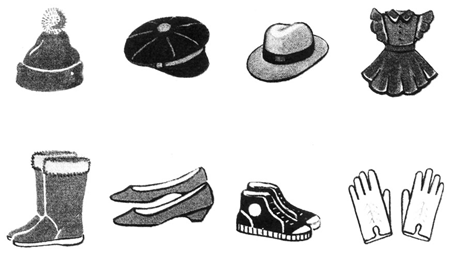 7. Задание «Одень куклу».Дети разделяются на 4 команды, каждая из которых должна определить время года, в соответствии с которым они будут одевать бумажную куклу.По сигналу каждая команда отбирает из набора одежду, подходящую по сезону (летнюю, весеннюю, зимнюю, осеннюю), и одевает бумажную куклу.8. Лепка головных уборов.По показу воспитателя дети раскатывают три шара, в каждом шаре делают углубление. Вокруг одного шара прикрепляют поля шляпы – приплюснутая колбаска, получается шляпа.Для кепки с козырьком дети лепят маленький шарик, расплющивают его и прикрепляют ко второму шару с углублением.К третьему шару дети прикрепляют маленький шарик – помпон, получается зимняя шапка.Все изделия выкладываются на подносе.9. Рефлексия.– Чем мы сегодня занимались?– Что вам понравилось больше всего?Занятие 4Головной убор. ЭстафетыРеализация содержания программы в образовательных областях: «Художественно-эстетическое развитие», «Физическое развитие», «Речевое развитие».Виды детской деятельности: игровая, изобразительная, коммуникативная, двигательная.Цели: учить складывать ровно листы бумаги, соединяя концы и углы; развивать быстроту, ловкость.Целевые ориентиры дошкольного образования: способен конструировать по собственному замыслу пилотки из бумаги; владеет в соответствии с возрастом основными движениями; проявляет интерес к участию в подвижных играх и физических упражнениях, к информации, которую получает во время общения; активно и доброжелательно взаимодействует с педагогом и сверстниками в решении игровых и познавательных задач.Материалы и оборудование: прямоугольные листы бумаги; две пары детских сапожек, два зонта, две шапки, два шарфа; набор одежды для кукол; «лужицы», вырезанные из картона.Содержание организованной деятельности детей1. Организационный момент. Складывание пилотки из бумаги.Инструкция. Прямоугольный лист сложить пополам (поперек). Верхние углы согнуть к середине так, чтобы их стороны соприкасались. Нижнюю часть заготовки отогнуть вверх с одной и с другой стороны. Выступающие уголки нижней части согнуть внутрь, чтобы заготовка имела форму треугольника. Раскрыть заготовку двумя руками, получится пилотка.2. Развивающая игра «Найди пару».Воспитатель рисует на каждой пилотке круг любого цвета. Одним цветом обозначает пару пилоток: две пилотки с красным кругом, две с синим и т. д. Дети выбирают пилотки, надевают их и маршируют под музыку. Когда музыка прекращается, дети должны объединиться в пары по цвету круга на пилотке.3. Эстафеты.1) Дети строятся в 2 команды друг за другом за стартовой линией. Напротив каждой команды обозначена финишная линия. Около каждого ребенка стоят сапожки. По команде воспитателя первые игроки надевают сапожки, берут зонт, бегут до финишной линии и обратно, передают зонт и сапожки второму игроку. Игра продолжается до тех пор, пока все игроки не пробегут эту дистанцию.2) Дети строятся в 2 команды друг за другом. Напротив каждой команды стоит стул с набором разной одежды. Одна команда должна выбрать одежду для девочек, другая – для мальчиков. Брать можно по одной вещи. 3) Дети строятся в 2 команды друг за другом. По сигналу воспитателя первые игроки надевают шапочку, шарф и на двух ногах прыгают до финишной линии, бегут назад и отдают одежду другому игроку. Игра продолжается, пока все игроки не выполнят задание.4) Дети строятся в 2 команды друг за другом. По сигналу первые игроки бегут до финишной линии и назад, перепрыгивая через разложенные на дороге «лужицы».4. Рефлексия.Занятие 5Рассказ В. Карасевой «Оля пришла в садик».
Песня «Сапожки скачут по дорожке» 
(муз. А. Филиппенко, сл. Т. Волгиной)Реализация содержания программы в образовательных областях: «Речевое развитие», «Художественно-эстетическое развитие», «Физическое развитие», «Социально-коммуникативное развитие».Виды детской деятельности: игровая, музыкальная, коммуникативная, познавательно-исследовательская, восприятие художественной литературы и фольклора.Цели: учить слушать, оценивать поведение людей; формировать навыки ритмичного движения в соответствии с характером музыки.Целевые ориентиры дошкольного образования: умеет поддерживать беседу, высказывает свою точку зрения; эмоционально воспринимает литературное произведение В. Карасевой «Оля пришла в садик» и выражает свое отношение к персонажам рассказа; проявляет положительные эмоции при прослушивании песни «Сапожки скачут по дорожке».Материалы и оборудование: иллюстрации к рассказу В. Карасевой «Оля пришла в садик».Содержание организованной деятельности детей1. Чтение рассказа В. Карасевой «Оля пришла в садик».После прочтения дети рассматривают иллюстрации к рассказу.Вопросы:– Какую новость принесла мама Оле?– Что делала Оля в садике?– Почему Олины подружки засмеялись, глядя на Олю?– Оля тоже смеялась вместе с подружками?– Почему воспитательница похвалила девочек?– Девочки были настоящими друзьями?Составление предложений:1) Девочки смеялись над Олей, потому что…2) Оля чуть не плакала, потому что…3) Оля надела платье и ботинки правильно, потому что…4) Воспитательница похвалила Зою и Женечку, потому что…2. Заучивание стихотворения Е. Благининой «Научу обуваться и братца».Воспитатель читает стихотворение целиком, затем по одному четверостишию. Побуждает детей проговаривать строки при прослушивании части стихотворения. Когда дети запомнят каждое четверостишие, стихотворение проговаривается целиком 2–3 раза.3. Инсценирование песни «Сапожки скачут по дорожке» (сл. Т. Волгиной, муз. А. Филиппенко).Дети выполняют движения в соответствии со словами и характером музыки.4. Рефлексия.– Чем мы сегодня занимались?– Что вам понравилось больше всего?4 НЕДЕЛЯЗанятие 1Книги. рисование на основе силуэтаРеализация содержания программы в образовательных областях: «Познавательное развитие», «Художественно-эстетическое развитие», «Речевое развитие», «Социально-коммуникативное развитие».Виды детской деятельности: игровая, изобразительная, коммуникативная, познавательно-исследовательская.Цели: учить описывать предметы, сравнивать их по одному и двум признакам; дать представление о различии книг по содержанию, об их значении; развивать творческие способности, дикцию.Целевые ориентиры дошкольного образования: проявляет интерес к участию в подвижных играх и физических упражнениях, к информации, которую получает во время общения; активно и доброжелательно взаимодействует с педагогом и сверстниками в решении игровых и познавательных задач; интересуется изобразительной детской деятельностью (рисование на основе силуэта).Материалы и оборудование: картинка с изображением детей на прогулке, разные книги, силуэтные рисунки с изображением Буратино.Содержание организованной деятельности детей1. Организационный момент.Воспитатель. Здравствуйте, дети! Сегодня мы с вами поговорим о книгах и будем рисовать по контурному изображению. 2. Беседа о зимних забавах. Воспитатель. Во что можно играть зимой на улице? (Показывает картинку с изображением детей на прогулке.) Посмотрите на картинку. Что делают дети на улице? Во что вы играете дома, когда гулять нельзя из-за сильного мороза?3. Загадка. Воспитатель. Отгадайте загадку.Не куст, а с листочками,Не рубашка, а сшита,Не человек, а рассказывает.			(Книга.)4. Сравнение предметов по двум признакам. Воспитатель показывает книги, разные по величине и цвету. Дети рассматривают их и сравнивают, находят сходства и различия. 5. Словесные игры. Опиши предмет.Задание: ответь на вопрос «Какая книга?», подбери как можно больше определений (новая, толстая, интересная, любимая и т. д.). Слова-действия.Задание: ответь на вопрос «Какие действия можно совершать с книгой?» (Взять, положить, закрыть, листать, читать и т. д.) Скажи наоборот.Задание: дополни предложения.1) Эта книга новая, а та – … (старая).2) Эта книга интересная, а та – … (скучная).3) Эта книга тонкая, а та – … (толстая).4) Эта книга для взрослых, а та – … (для детей).5) Эту книгу открыли, а ту – … (закрыли).6) Эту книгу положили, а ту – … (взяли).6. Рассказ воспитателя о различии книг по содержанию, об их значении в жизни человека. Воспитатель. Книги отличаются не только по цвету, величине, но и по содержанию. Есть учебная, детская, справочная, энциклопедическая, специальная литература. Учебная литература – это учебники; детская – книги для детей; справочная – книги-справочники, в которых собраны какие-либо данные: телефоны, адреса и т. д.; энциклопедическая литература – это книги-энциклопедии, в которых можно найти то, что нас интересует, получить ответ на любой вопрос; специальная литература – книги для людей разных профессий: учителей, врачей, инженеров, экономистов и т. д.Вопросы:– Какие книги читают вам родители?– Какие книги читают сами родители?– Какие книги есть в книжном уголке нашей группы?Воспитатель. Значение книг в жизни человека огромно. Не зря А. С. Пушкин (великий русский поэт и писатель) говорил: «Чтение – вот лучшее учение. Следовать за мыслью великого человека есть наука самая занимательная». Книга расширяет кругозор, развивает ум, облагораживает человека, знакомит с чужими странами, рассказывает о других людях. Благодаря книгам мы расширяем свои знания, лучше понимаем людей, узнаем много нового, интересного, то есть книга нас развивает. Ни телевизор, ни компьютер, ни радио не могут заменить книгу.Вопросы:– Какая книга вам больше всего нравится?– Какую книгу вы хотели бы подарить другу; маме; бабушке и т. д.?7. Рисование на основе силуэта. Воспитатель. Вспомните сказку о Буратино. Какую книгу купил ему папа Карло? Каждому ребенку предлагается силуэтный рисунок, изображающий Буратино, который необходимо дорисовать и раскрасить.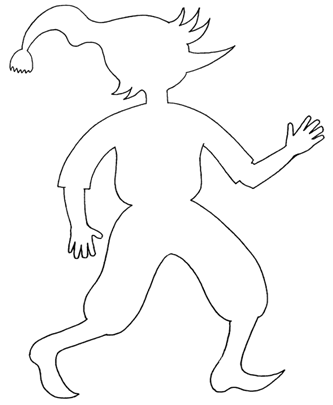 8. Рефлексия.– О чем мы говорили на занятии?– Чем отличаются одни книги от других?– Для чего нужны книги? Занятие 2геометрические фигуры. 
двигательные упражнения Реализация содержания программы в образовательных областях: «Познавательное развитие», «Физическое развитие», «Речевое развитие», «Социально-коммуникативное развитие».Виды детской деятельности: игровая, коммуникативная, познавательно-исследовательская, двигательная.Цели: учить сравнивать предметы по высоте и длине, находить предметы разных геометрических форм; познакомить с полукругом; развивать и совершенствовать умение ориентироваться в пространстве, двигательные умения, быстроту и ловкость движений.Целевые ориентиры дошкольного образования: имеет элементарное представление о геометрических фигурах; удерживает в памяти при выполнении математических действий нужное условие и сосредоточенно действует в течение 15–20 минут; с интересом участвует в подвижных играх.Материалы и оборудование: картинки с изображением предметов разной формы, длины и высоты, предметов, имеющих форму полукруга; карточки с нарисованными полукругами, мольберт, большой лист, 2 стула, иллюстрации с изображением сказочных героев, игрушки.Содержание организованной деятельности детей1. Организационный момент.Воспитатель. Здравствуйте, дети! Сегодня мы с вами поговорим о предметах, имеющих форму полукруга, будем сравнивать предметы по длине и высоте, поиграем в подвижные игры.2. Повторение названий геометрических фигур. Воспитатель показывает разные геометрические фигуры, дети их называют. Затем дети получают картинки с изображением разных предметов и называют их форму.Примеры картинок: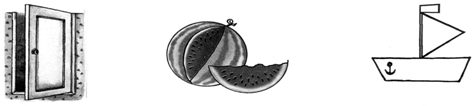 3. Знакомство с полукругом. Воспитатель читает:Сыр лиса на всех делила.Пополам переломила.Половину круга, друг,Называют полукруг.Воспитатель рисует полукруг на доске или большом листе, прикрепленном к мольберту, затем дорисовывает к полукругу детали в определенной последовательности так, чтобы получилась мышка, и предлагает детям повторить этот рисунок.Дети выполняют задание на карточках с нарисованными полукругами.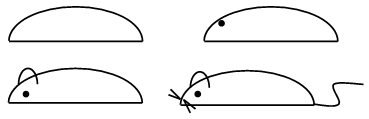 4. Игра «Найди и покажи». Воспитатель показывает детям картинки и предлагает найти предметы, форма которых похожа на полукруг. 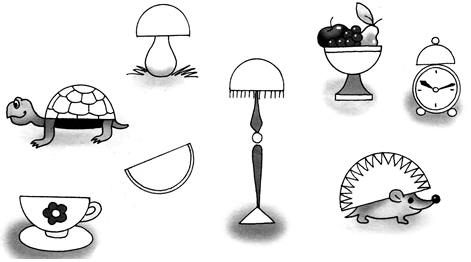 5. Сравнение предметов по длине и высоте. Детям предлагаются картинки с изображением предметов, разных по длине и высоте, для сравнения.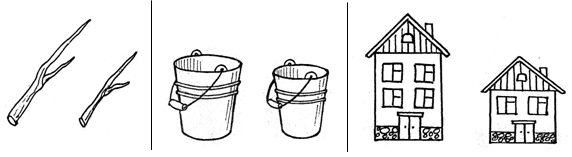 6. Ориентирование в пространстве. Дети берут игрушки. Воспитатель дает инструкцию: куда какую игрушку поставить, используя слова: над, под, между, справа от … , слева от … .7. Двигательные упражнения.  Буратино потянулся.Выполняются движения в соответствии с текстом. Буратино потянулся,	Руки вверх, вдох, потянулись.Раз – нагнулся, 	Наклоны вперед.Два – нагнулся,Руки в стороны развел,	Развести руки в стороны.Ключик, видно, не нашел.	Чтобы ключик нам достать, 	Встать на носочки.Нужно на носочки встать. 	 Гномик.Выполняются движения в соответствии с текстом. Гномик по лесу гулял,	Ходьба на месте.Колпачок свой потерял. 	Наклоны вперед.Колпачок был непростым –Со звоночком золотым.	Хлопки в ладоши.Гному кто точней подскажет,	Прыжки на месте.Где искать ему пропажу? 	Ходьба на месте. Король.Выполняются движения в соответствии с текстом. Шел король по лесу, по лесу, по лесу.Нашел король принцессу, принцессу, принцессу.Давай с тобой попрыгаем, попрыгаем, попрыгаемИ ножками подрыгаем, подрыгаем, подрыгаем,И ручками похлопаем, похлопаем, похлопаем,И ножками потопаем, потопаем, потопаем. Лягушки-попрыгушки.И. п. – присед. Продвижение вперед прыжками с опорой на ладони, сочетать дыхание с движением (7–8 раз).8. Соревнование «Сказочные герои». Дети делятся на команды и становятся друг за другом перед линией старта. Напротив каждой команды стоит стул, на котором лежат картинки с изображением сказочных героев. По команде игроки добегают до стула и берут одну картинку. Назад они возвращаются, прыгая на одной ноге. Как только они достигли линии старта, вторые игроки начинают бег, а возвратившиеся игроки встают в колонну за последним ребенком.9. Рефлексия. – Что вы узнали на сегодняшнем занятии?– Что такое полукруг?– Назовите предметы, имеющие полукруглую форму. – Что такое длина и высота предмета? Занятие 3игра-викторина. 
любимый сказочный герой Реализация содержания программы в образовательных областях: «Речевое развитие», «Художественно-эстетическое развитие», «Социально-коммуникативное развитие».Виды детской деятельности: игровая, изобразительная, коммуникативная, познавательно-исследовательская.Цели: развивать внимание, мышление, память, мелкую моторику рук, умение передавать характерные черты сказочного героя.Целевые ориентиры дошкольного образования: умеет поддерживать беседу, высказывает свою точку зрения;  выражает положительные эмоции (интерес, радость, восхищение) при разгадывании загадок, проведении викторины; владеет навыками самообслуживания, интересуется изобразительной детской деятельностью (лепка фигурок любимых сказочных героев из пластилина).Материалы и оборудование: сюжетные картинки по сказке «Колобок», картинки к загадкам, пластилин, подставки, игрушки – персонажи из сказок.Содержание организованной деятельности детей1. Организационный момент.Воспитатель здоровается с детьми и говорит, что сегодня им предлагается поучаствовать в викторине по известным произведениям.2. Игра-викторина. Воспитатель читает отрывки из знакомых детям произведений, задает вопросы, а дети должны определить названия сказок, стихов, вспомнить имена персонажей произведения. 1) Давайте же мыться, плескаться,Купаться, нырять, кувыркатьсяВ ушате, в корыте, в лохани,В реке, в ручейке, в океане,И в ванне, и в бане,Всегда и везде – Вечная слава воде! («Мойдодыр».)2) Скачет сито по полям,А корыто по лугам.За лопатою метлаВдоль по улице пошла… («Федорино горе».)3) За кого держалась Жучка? (За внучку.)4) Из чего фея сделала карету для Золушки? (Из тыквы.)5) Кто любил сочинять шумелки, ворчалки, сопелки? (Винни-Пух.)6) Кто одолел тараканище? (Воробей.)7) Назовите имя бородача, который хотел заполучить золотой ключик. (Карабас Барабас.)8) Кто из трех поросят построил самый прочный дом? (Наф-Наф.)9) В какой сказке девочка взяла самую большую ложку и поела из самой большой чашки? (Три медведя.)10) В сказке С. Михалкова поросята проучили злого волка. Сколько было поросят и как их звали? (Ниф-Ниф, Нуф-Нуф, Наф-Наф.)11) Как звали медведей в сказке Л. Толстого «Три медведя»? (Михайло Иваныч, Настасья Петровна, Мишутка.)12) Какую песенку пел Колобок?(Я Колобок, Колобок,По амбару метен,По сусекам скребен,В печку сажен, стужен.Я от бабушки ушел,Я от дедушки ушел…)13) Какие предметы сбежали от мальчика в сказке «Мойдодыр»? (Одеяло, простыня, подушка, свечка, книжка, брюки.)14) Какие звери звонили по телефону в сказке К. Чуковского? (Слон, крокодил, мартышки, газели, свинья, медведь, бегемот, зайчатки.)15) Кто приходил в гости к Мухе-Цокотухе? (Тараканы, блошки, букашки, бабушка-пчела, бабочки-красавицы, жуки, червяки, козявочки, кузнечики, клоп, муравей.)16) Кто жил в теремке? (Мышка-норушка, лягушка-квакушка, зайчик-побегайчик, лисичка-сестричка, волчище – серый хвостище, медведь косолапый.)3. Задание «Исправь ошибки».Дети рассматривают сюжетные картинки по сказке «Колобок», прикрепленные на доске в неправильном порядке. Воспитатель. Это кадры из мультфильма «Колобок». Правильно ли они расположены? Вспомните сказку «Колобок», как она начинается, какие события произошли с Колобком, как заканчивается сказка? Расположите кадры в правильном порядке.Выполнить задание предлагается 2–3 детям поочередно. Остальные дети оценивают правильность выполнения задания. 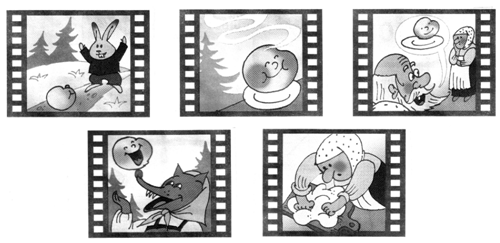 4. Загадки-обманки.Воспитатель читает загадки-обманки и показывает детям карточки, на которых изображены животные, названия которых подходят по рифме, но не подходят по смыслу. Дети должны найти правильный ответ (назвать животное, подходящее по смыслу).1) Маленькую корку	5) Хохлатая птица    В маленькую норку	    Речью гордится.    Тащит тихо-тихо	    За нами слова    Серая … (мышка).	    Повторяет … (попугай).2) Любит драку, 	6) Лезет через форточку,    Похож на собаку,	    Лапой моет мордочку,    Коварен и зол	    Жмурится сладко,    Серый … (волк).	    Мышку съев, … (кошка).3) Сзади хвост, а сверху грива,	7) Напуганный лисой,    Цокает подкова.	    Пустился вскачь косой.    С ездоком бежит игриво	    Петляет меж сосёнок    Стройная … (лошадь).	    Ушастый … (заяц).4) Мед искал, в лесу бродил	8) Ноги как колонны,    Косолапый … (медведь).	    Весит больше тонны.	    Тигр, прячься! На таран	    На тебя идет … (слон).5. Лепка.Воспитатель предлагает найти в группе игрушки – персонажи из разных сказок (Буратино, лиса, Колобок, заяц и др.), рассмотреть их и вылепить любимого сказочного героя самостоятельно. Все вылепленные фигуры ставятся на подставки, и оформляется выставка «Любимый сказочный герой».6. Рефлексия.– Чем мы сегодня занимались?– Что вам понравилось больше всего?Занятие 4аппликация «Лягушонок».
подвижные игры Реализация содержания программы в образовательных областях: «Познавательное развитие», «Художественно-эстетическое развитие», «Физическое развитие», «Речевое развитие».Виды детской деятельности: игровая, конструктивная, коммуникативная, двигательная.Цели: формировать умение правильно держать ножницы и пользоваться ими; закреплять навыки аккуратного вырезания и наклеивания; учить составлять предмет из разных деталей; развивать быстроту, координацию движений.Целевые ориентиры дошкольного образования: интересуется изобразительной детской деятельностью (аппликация «Лягушонок»); владеет в соответствии с возрастом основными движениями; проявляет интерес к участию в подвижных играх и физических упражнениях; активно и доброжелательно взаимодействует с педагогом и сверстниками в решении игровых и познавательных задач.Материалы и оборудование: детали для аппликации «Лягушонок», силуэтное изображение лягушонка, клей, ножницы, простые карандаши, цветная бумага.Содержание организованной деятельности детей1. Организационный момент.Воспитатель здоровается с детьми и говорит, что сегодня они будут создавать аппликацию «Лягушонок», а также выполнять физические упражнения и играть.2. Аппликация «Лягушонок». Дети получают детали лягушонка и его изображение. Они должны аккуратно вырезать детали и правильно наклеить их на изображение.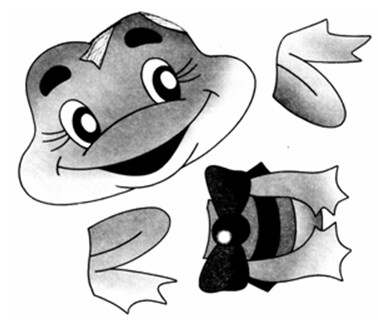 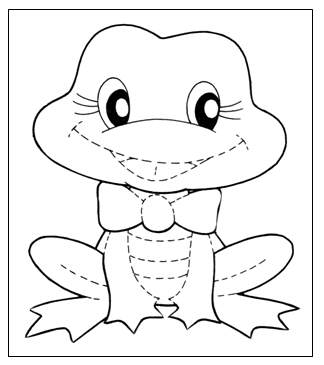 3. Двигательные упражнения. Скачет лягушонок. Жила-была мышка. Кот Антипка.4. Игры. Карабас Барабас.Чертят или обозначают предметами круг диаметром 4–6 метров. Выбирают «Карабаса Барабаса». Он встает или приседает в середине круга. Остальные игроки встают вне круга. По сигналу воспитателя дети начинают впрыгивать в круг и выпрыгивать из него. «Карабас Барабас» старается поймать кого-нибудь. Пойманный садится в центр круга. После того как пойманных наберется 3–4 человека, выбирают нового «Карабаса Барабаса». Побеждает тот, кого ни разу не поймали.  Зайчик в огороде.Выбирается «зайчик». Играющие встают в круг и подают друг другу руки. «Зайчик» прыгает в середине круга – это «огород». По команде воспитателя дети поднимают и опускают руки, а «зайчик» старается проскочить под «воротами». Если ему удается выскочить из «огорода», он выбирает себе замену – нового «зайчика». Игра начинается сначала. 5. Рефлексия.– Чем мы сегодня занимались?– Что вам понравилось больше всего?Занятие 5сказка В. Даля «Лиса-лапотница».
музыкально-ритмическое упражнение
«Лиса и зайцы» под музыку А. Майкапара
«В садике» Реализация содержания программы в образовательных областях: «Речевое развитие», «Художественно-эстетическое развитие», «Физическое развитие», «Социально-коммуникативное развитие».Виды детской деятельности: игровая, музыкальная, коммуникативная, познавательно-исследовательская, восприятие художественной литературы и фольклора.Цели: развивать внимание, память, мышление, умение слушать; учить выразительно петь, отвечать на вопросы.Целевые ориентиры дошкольного образования: умеет поддерживать беседу, высказывает свою точку зрения; эмоционально воспринимает сказку В. Даля «Лиса-лапотница» и выражает свое отношение к ее персонажам; проявляет положительные эмоции при выполнении музыкально-ритмического упражнения «Лиса и зайцы» под музыку А. Майкапара.Материалы и оборудование: картинка для игры по сказке «Красная Шапочка».Содержание организованной деятельности детей1. Организационный момент.Воспитатель. Сегодня мы с вами будет говорить о сказках, прочитаем сказку В. И. Даля «Лиса-лапотница» и ответим на вопросы, потом поиграем и выполним музыкально-ритмические упражнения.2. Беседа о сказках. Вопросы:– Любите ли вы слушать сказки?– Чему учат сказки?– Какие сказки вы знаете?– Какую сказку вы больше всего любите слушать, почему?– Каких добрых сказочных героев вы знаете?– Какой сказочный герой вам нравится?3. Игра «Красная Шапочка собирается в гости к бабушке».Воспитатель предлагает рассмотреть картинку с изображением разных предметов и Красной Шапочки с корзинкой. Дети должны определить, какие предметы нужно положить в корзинку.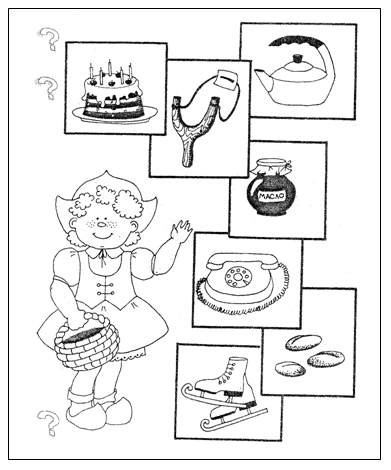 4. Чтение сказки В. И. Даля «Лиса-лапотница».Вопросы:– Когда происходит действие в сказке?– Что нашла лиса?– На что лиса обменяла лапоть?– Что лиса получила за курицу?– Что дали лисе вместо уточки?– Что дали лисе вместо гуся?– Удалось ли лисе получить индюшку вместо гуся? Почему?– Что дали лисе вместо индюшки?– Почему лиса высунула хвост из норы?– Какими словами можно описать лису?– Кто из хозяев оказался самым умным?– Почему  другие  хозяева  отдавали  лисе  домашнюю  птицу  и  кормили ее?5. Музыкально-ритмическое упражнение «Лиса и зайцы» под музыку А. Майкапара «В садике».Воспитатель выступает в роли лисы, дети – в роли зайцев. Под музыку воспитатель и дети выполняют движения, характерные для лисы и зайцев, зайцы убегают, а лиса догоняет. 6. Рефлексия.– Чем мы сегодня занимались?– Что вам понравилось больше всего?ФЕВРАЛЬ1 НЕДЕЛЯЗанятие 1Дикие животные. ЕжикРеализация содержания программы в образовательных областях: «Познавательное развитие», «Художественно-эстетическое развитие», «Речевое развитие», «Социально-коммуникативное развитие».Виды детской деятельности: игровая, изобразительная, коммуникативная, познавательно-исследовательская.Цели: знакомить с названиями животных, местом их обитания; учить сравнивать; развивать мышление, учить передавать характерные черты животного в рисунке, составлять композицию.Целевые ориентиры дошкольного образования: проявляет интерес к информации, которую получает во время общения; активно и доброжелательно взаимодействует с педагогом и сверстниками в решении игровых и познавательных задач; умеет поддерживать беседу, высказывает свою точку зрения; интересуется изобразительной детской деятельностью (рисование ежа).Материалы и оборудование: картинки с изображением животных леса, их детенышей, пищи, которую употребляют животные; листы бумаги, цветные карандаши, трафареты с силуэтами лисы, белки, зайца, серые и белые листы бумаги.Содержание организованной деятельности детей1. Знакомство с животными леса.Воспитатель. Какое время года сейчас? Какой месяц? На улице холодно или тепло? Какую одежду надевают люди в холодную погоду? Людям зимой тепло, потому что они одеты в теплую одежду. А зверям тепло зимой? Что их согревает? Каких животных вы знаете? (Ответы детей.) Мы познакомимся с животными леса. Как называются эти животные? (Показывает игрушки или картинки с изображением лисы, волка, рыси, зайца, оленя, ежа, медведя, белки.) Это дикие животные. Почему они так называются? Они сами добывают себе корм, строят жилища, заботятся о детенышах.2. Игры. Найди детенышам их мам.Воспитатель показывает картинки с изображением детенышей диких животных леса и просит среди остальных картинок найти их мам, поставив картинки попарно: Лиса – лисенок. Волчица – волчонок. Зайчиха – зайчонок. Медведица – медвежонок. Один – много.Дети называют детенышей во множественном числе.Зайчонок – (зайчата); лисенок – (лисята); волчонок – (волчата); медвежонок – (медвежата); бельчонок – (бельчата); олененок – (оленята); ежонок – (ежата). Кого не стало?Воспитатель показывает картинки с изображением нескольких детенышей и прикрепляет их на доску. Дети называют детенышей. Одна картинка убирается, и дети говорят, кого нет (например: нет зайчат).3. Ознакомление с особенностями цвета животных в разное время года.Дети называют цвет животных: серый волк, коричневый медведь, рыжая лиса, серый заяц, рыжая белка.Воспитатель берет трафарет с силуэтами зайца, лисы, белки, прикладывает трафарет зайца к белому листу бумаги, лисы и белки – к серому, демонстрируя, как меняется «шубка» этих животных зимой.4. Задание.1) Найди дом для каждого животного.Воспитатель показывает картинку с изображением нор, берлоги, логова, дерева с дуплом и предлагает детям расположить плоскостные фигурки животных (лиса, медведь, волк, заяц, еж) рядом с их домами.2) Кто чем питается?Воспитатель прикрепляет на доску картинки с изображением ягод, травы, грибов, шишек, яблок, моркови и т. д. Дети определяют, каким диким животным подходит эта еда.3) Найди предмет.Дети находят недостающий предмет из предметов в нижнем ряду.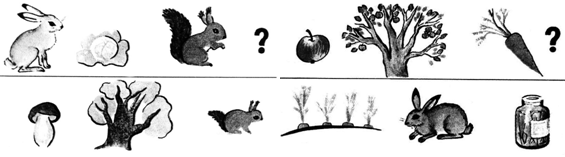 5. Описание животных по вопросам.Заяц всего боится. Он какой? (Трусливый.) Каким еще его можно назвать? (Быстрый, косой, осторожный.) Что делает заяц? (Пугается, прыгает, бежит, прячется.)Лиса всех обманывает. Она какая? (Хитрая.) Что делает лиса? (Крадется, хитрит.)У ежа иголки, он какой? (Колючий.) Что делает еж? (Фыркает, переносит фрукты, грибы на колючках.)Белка какая? (Быстрая, проворная, прыгучая.) Что делает белка? (Прыгает, запасает орехи, шишки, грибы.)Медведь какой? (Косолапый, неуклюжий, сильный, сластена.) Что делает медведь? (Переваливается, ревет, спит, косолапит.)6. Сравнение.Некоторых людей сравнивают с животными.Если человек хитрый, то говорят: «Хитрый как лиса». – Злой как… (волк).– Косолапый как… (медведь).– Трусливый как… (заяц).7. Этюд-драматизация «Бегал заяц по болоту», муз. В. Герчик.8. Рисование.Воспитатель показывает картинки с изображением ежа под листочком или грибком, с яблоком на колючке, возле норы, ежихи с ежатами, предлагает нарисовать ежа в любой композиции.9. Рефлексия.– Чем мы сегодня занимались?– Что вам понравилось больше всего?Занятие 2Геометрические фигуры.
Счет до 5. Выше – ниже.
Упражнения. Подвижные игрыРеализация содержания программы в образовательных областях: «Познавательное развитие», «Физическое развитие», «Речевое развитие», «Социально-коммуникативное развитие».Виды детской деятельности: игровая, коммуникативная, познавательно-исследовательская, двигательная.Цели: упражнять в счете до 5; учить сравнивать предметы по высоте, повторить названия геометрических фигур; развивать ловкость, быстроту; приучать к выполнению действий по сигналу.Целевые ориентиры дошкольного образования: имеет элементарное представление о геометрических фигурах, счете до 5; ориентируется в пространстве (выше – ниже); удерживает в памяти при выполнении математических действий нужное условие и сосредоточенно действует в течение 15–20 минут; с интересом участвует в подвижных играх. Материалы и оборудование: части и образцы геометрических фигур; картинка с двумя разными домами; карточки с цифрами от 1 до 5, с изображением животных в количестве от 1 до 5.Содержание организованной деятельности детей1. Складывание геометрических фигур из частей.Дети получают образцы фигур и детали, из которых нужно сложить такую же фигуру.2. Рассматривание и сравнение домов.Дети рассматривают картинку.– Какой дом выше?– В каком доме мало окон?– У какого дома треугольная крыша?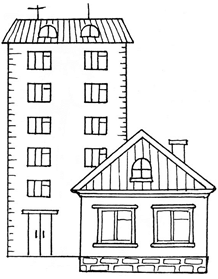 3. Счет до 5.Дети хором считают от 1 до 5; раскладывают цифры от 1 до 5 по порядку. Воспитатель показывает картинки с изображением животных в количестве от 1 до 5, дети показывают цифру, которая соответствует количеству животных на картинке.Дети считают шишки на картинке и дорисовывают столько же грибов.4. Упражнение «Заячья зарядка».И. п.: ноги на ширине плеч, руки на поясе. Наклоны туловища влево, вправо.Зайка беленький сидитИ под кустики глядит.Наклонился вправо – пусто,Наклонился влево – пусто,Не растет зимой капуста.И. п.:  ноги на ширине плеч, руки опущены. Руки через стороны вверх – хлопок над головой, руки вниз – хлопок.Зайке холодно сидеть,Надо лапочки согреть.Хлоп, хлоп, хлоп!Надо лапочки согреть.И. п.: ноги на ширине плеч, руки на поясе. Повороты туловища влево, вправо.Зайка наш боится волка,Смотрит в стороны он зорко.Слева нет и справа нет.Где же волк? Кто даст ответ?И. п.: ноги вместе, руки на поясе. Прыжки на двух ногах.На полянке на леснойЗайки прыгают гурьбой.Прыг-скок, прыг-скок –За кусток.И. п.: ноги на ширине стопы, руки опущены. Ходьба на месте.По сугробам леснымЛисонька шагаетИ пушистым хвостомСледы заметает.5. Подвижная игры «Заяц и капуста».На расстоянии 10–15 шагов чертят две параллельные линии – это граница «огорода». Играющие делятся на две группы. Дети каждой группы берутся  за  руки  и  выстраиваются  вдоль  линий,  образуя  «плетень». Один из участников – «заяц» – выходит на середину «огорода» с «капустой» (мячом). С ним переговариваются:– Где ты, заинька, гулял?– В огороде.– Что ты, заинька, там делал?– Я капустку рвал, во пучочки вязал.– Куда ты, заинька, капустку подевал?– За плетень покидал!«Заяц» бьет ногой по мячу в сторону одной из групп. Если мяч пролетит «плетень», то «заяц» бежит, стараясь пробиться через «плетень» (то есть сцепленные руки ребят), поднять мяч, принести и положить его на прежнее место. «Заяц», который выполнит все эти условия, продолжает игру. Тот, кто дольше продержится в роли «зайца», становится победителем.Дети делятся на две команды и строятся друг за другом перед стартовой чертой. По сигналу воспитателя первые игроки должны на двух ногах на носочках допрыгать до финишной линии и назад. Руки, согнутые в локтях, держат перед грудью, кисти опущены (как лапки у зайчика).6. Рефлексия.– Чем мы сегодня занимались?– Что вам понравилось больше всего?Занятие 3Описание зверей. ЗаяцРеализация содержания программы в образовательных областях: «Речевое развитие», «Художественно-эстетическое развитие», «Познавательное развитие», «Социально-коммуникативное развитие».Виды детской деятельности: игровая, изобразительная, коммуникативная, познавательно-исследовательская.Цели: упражнять в употреблении существительных множественного числа, учить сравнивать животных, описывать их; развивать мышление; формировать умение передавать в лепке характерные черты животного, создавать сюжетную композицию.Целевые ориентиры дошкольного образования: умеет поддерживать беседу, высказывает свою точку зрения; выражает положительные эмоции (интерес, радость, восхищение) при  разгадывании  загадок;  владеет  навыками самообслуживания, интересуется изобразительной детской деятельностью (лепка фигурки зайца).Материалы и оборудование: мяч, пластилин.Содержание организованной деятельности детей1. Рассматривание животных на картинках.Воспитатель показывает картинки с изображением животных, дети рассматривают их и называют.2. Отгадывание загадок.1. Мчится без оглядки,			5. Стройный, быстрый,Лишь сверкают пятки.			    Рога ветвисты.Мчится что есть духу,			    Пасется весь деньХвост короче уха.				    Кто же это? (Олень.)Живо угадай-ка,Кто же это? (Зайка.)2. Он всю зиму в шубе спал,		6. Кто зимой холоднойЛапу бурую сосал,			    Бродит злой, голодный?А проснувшись, стал реветь,		    Кто в зайчатах знает толк?Этот зверь – лесной… (медведь).	    Ну, конечно, серый… (волк).3. Зверька узнаем мы с тобой		7. Шубка – иголки,По двум таким приметам:		    Свернется он – колкий,Он в шубке серенькой зимой		    Рукой не возьмешь.И в рыжей шубке – летом. (Белка.)	    Кто это? (Еж.)4. Кто на ветке шишки грыз		8. Длинное ухо, комочек пуха,    И бросал объедки вниз? (Белка.)	    Прыгает ловко, любит 					морковку. (Заяц.)3. Игры. Один – много.Воспитатель бросает детям по очереди мяч и называет животное в единственном числе; дети называют множественное число существительного.Лиса – (лисы), волк – (волки) и т. д. Детеныши.Воспитатель называет животное, а дети – его детеныша.Лиса – лисенок, волк – волчонок, заяц – зайчонок, медведь – медвежонок.Воспитатель называет детеныша в единственном числе, дети – во множественном. Волчонок – (волчата). Где живут?Воспитатель называет животное, а дети говорят, где оно живет. Кто лишний?Дети называют лишнее животное в каждом ряду и объясняют свой выбор.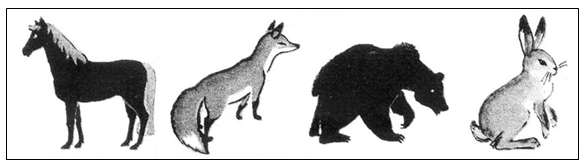 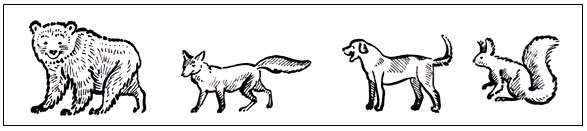 4. Сравнение.Дети сравнивают животных: зайца и медведя; лису и волка; лису и белку – по нескольким признакам: внешний вид, чем питаются, где живут.5. Описание животных.Дети слушают образец описания животного воспитателем.Лиса – некрупное животное. У нее пушистая рыжая шерсть и пушистый хвост. У нее острая мордочка и острые ушки. Живет она в норе. Ест птиц, зайцев, мышей. Ее детеныши – лисята.Дети самостоятельно описывают животных по плану: размер; цвет шерсти; характерные признаки частей тела (уши, хвост); где живет; чем питается; как называются детеныши.6. Задание «Найди ошибки в тексте».Воспитатель читает текст, дети исправляют ошибки.Наступила зима. Жизнь зверей изменилась. Лиса мирно спит в берлоге, укрывшись пушистым хвостом, и сосет лапу.Медведь рыщет по лесу, ищет зайцев, белок, но зайцы разбежались, а белки спрятались под пнями, зарывшись в кучу листьев.Лишь ежи скачут по веткам, щелкая орехи, запасенные на зиму в дупле.7. Лепка.Воспитатель показывает приемы лепки зайца: шар – голова, столбик – туловище, две сплющенные «колбаски» – ушки, четыре шарика – лапки.Дети самостоятельно добавляют к игрушке зайки детали: морковку, шапочку, веточку, корзинку и т. п.8. Рефлексия.– Чем мы сегодня занимались?– Что вам понравилось больше всего?Занятие 4Аппликация «Белка». Подвижные игрыРеализация содержания программы в образовательных областях: «Художественно-эстетическое развитие», «Физическое развитие», «Речевое развитие», «Социально-коммуникативное развитие».Виды детской деятельности: игровая, коммуникативная, двигательная, изобразительная.Цели: учить аккуратно вырезать детали, наклеивать их согласно образцу; развивать быстроту, ловкость движений.Целевые ориентиры дошкольного образования: интересуется изобразительной детской деятельностью (аппликация «Белка»); владеет в соответствии с возрастом основными движениями; проявляет интерес к участию в подвижных играх и физических упражнениях; активно и доброжелательно взаимодействует с педагогом и сверстниками в решении игровых и познавательных задач.Материалы и оборудование: оранжевая и черная бумага, ножницы, клей, листы белой бумаги.Содержание организованной деятельности детей1. Разучивание загадки о белке.Не мышь и не птица,В лесу резвится,На деревьях живетИ орешки грызет.2. Аппликация «Белка».Воспитатель показывает приемы выполнения аппликации «Белка»: круг – голова, два треугольника – уши, овал – туловище, четыре овала – лапы, удлиненный «листик» – хвост, три маленьких кружочка из черной бумаги – глаза, нос.Дети самостоятельно вырезают детали и, опираясь на образец воспитателя, наклеивают детали на лист бумаги.3. Подвижные игры.Рыжая лисичкаУ медведя во боруНа  одном  конце  площадки  чертится  линия  –  «домá».  На  противоположном  конце  площадки  чертится  круг – «берлога».  Выбирают  медведя, который находится в берлоге. Играющие – дóма. Играющие выходят из домов, изображают сбор ягод, продвигаются к берлоге и проговаривают:У медведя во боруГрибы, ягоды беру.А медведь лежитИ на нас рычит.Медведь выбегает из берлоги, догоняет играющих; пойманных уводит к себе в берлогу. Выбирают нового медведя.Иван-косарь и звериВыбирается Иван-косарь. Остальные играющие называют себя Зайцем, Лисой, Волком и т. д. Иван-косарь берет в руки палку – «косу» – и делает движения, как при косьбе. С ним переговариваются:– Иван-косарь, что ты делаешь?– Траву кошу.– А зачем трава?– Коров кормить.– А зачем коровы?– Молочко доить.– А зачем молочко?– Сырца лепить.– А зачем сырца?– Охотников кормить.– А зачем охотники?– В лесу зверей ловить.После этой фразы ребята разбегаются и прячутся. Иван-косарь бежит искать «зверей» и, если находит одного из спрятавшихся, должен отгадать, какой это «зверь». Если отгадает, то пойманный выбывает из игры, а Иван-косарь ищет других спрятавшихся ребят.Охотник и зайцыНа одной стороне площадки очерчивается место для «охотника». На другой стороне обозначаются кружками «места зайцев». В каждом кружке находятся по 2–3 зайца.Охотник обходит площадку, как бы разыскивая следы зайцев, затем возвращается к себе.Воспитатель говорит: «Выбежали на полянку зайцы». Зайцы выбегают из своих кружков и прыгают на двух ногах, продвигаясь вперед. По сигналу воспитателя «Охотник!» зайцы приседают, а охотник, не сходя с места, бросает в них мячом. Тот заяц, в которого охотник попал мячом, считается подстреленным, и охотник уводит его к себе.После трехкратного повторения игры производится подсчет пойманных, выбирается другой охотник, и игра продолжается.4. Рефлексия.– Чем мы сегодня занимались?– Что вам понравилось больше всего?Занятие 5русская народная сказка «Лиса, волк и медведь».
Песня «Заинька пушистый»Реализация содержания программы в образовательных областях: «Речевое развитие», «Художественно-эстетическое развитие», «Физическое развитие», «Социально-коммуникативное развитие».Виды детской деятельности: игровая, музыкальная, коммуникативная, познавательно-исследовательская, восприятие художественной литературы и фольклора, двигательная.Цели: знакомить с русскими народными сказками; учить оценивать поступки героев, петь выразительно, отвечать на вопросы; развивать речь.Целевые ориентиры дошкольного образования: умеет поддерживать беседу, высказывает свою точку зрения; эмоционально воспринимает русскую народную сказку «Лиса, волк и медведь» и выражает свое отношение к ее персонажам; проявляет положительные эмоции при прослушивании песни «Заинька пушистый».Материалы и оборудование: иллюстрации к русской народной сказке «Лиса, волк и медведь».Содержание организованной деятельности детей1. Чтение русской народной сказки «Лиса, волк и медведь». (Золотой серпок. М.: Малыш, 1994.)Рассматривание иллюстраций.Вопросы:– Кто главные герои сказки? – О чем думала лиса под кустиком?– Почему она согласилась идти с волком и медведем?– Приготовила лиса волку и медведю курочек?– Что она приготовила?– Почему волк и медведь выбрали большой мешок?– Как можно назвать волка и медведя? (Глупые, жадные.)– Какой показана лиса в сказке? (Хитрой, умной.)– Правильно лиса поступила с волком и медведем?– Какие сказки про лису вы знаете? А про волка? Медведя?– Каким показан медведь в других сказках? А волк?2. Разучивание песни «Заинька пушистый». (Гомонова Е. А. Музыкальный фейерверк: песни для детей от 2 до 8 лет. – Ярославль: Академия развития, 2005.)3. Ознакомление с частями тела животных.Воспитатель показывает на картине и называет части тела животных: копыта, ноги, хвост, туловище, голова, рога, грива, усы, лапы, шерсть, когти.Вопросы:– У кого есть рога? Копыта? Когти? Усы? Шерсть?Задание: сравнить лошадь и корову. Чем похожи? Чем различаются?4. Словесная игра «Скажи ласково».Воспитатель объясняет, что у кошки – котенок, у собаки – щенок, у овцы – ягненок, у коровы – теленок, у козы – козленок, у лошади – жеребенок, у свиньи – поросенок.Воспитатель показывает детям картинку с изображением детеныша и просит назвать его ласково.Козленок – (козленочек), теленок – (теленочек), поросенок – (поросеночек), жеребенок – (жеребеночек), ягненок – (ягненочек), щенок – (щеночек), котенок – (котеночек).5. Физкультминутка.Видим, скачут по опушке       Дети имитируют движения лягушек.Две веселые лягушки,Прыг-скок, прыг-скок,Прыгай с пятки на носок. 6. Рефлексия.– Чем мы сегодня занимались?– Что вам понравилось больше всего?2 НЕДЕЛЯЗанятие 1Домашние животные. КошкаРеализация содержания программы в образовательных областях: «Познавательное развитие», «Художественно-эстетическое развитие», «Речевое развитие», «Социально-коммуникативное развитие».Виды детской деятельности: игровая, изобразительная, коммуникативная, познавательно-исследовательская, музыкальная.Цели: познакомить с названиями домашних животных, их детенышей; учить сравнивать, передавать характерные черты животного в рисунке; упражнять в употреблении существительных во множественном числе; создавать сюжетную композицию.Целевые ориентиры дошкольного образования: проявляет интерес к информации, которую получает во время общения; активно и доброжелательно взаимодействует с педагогом и сверстниками в решении игровых и познавательных задач; умеет поддерживать беседу, высказывает свою точку зрения; проявляет положительные эмоции при прослушивании песни-шутки «Путаница»; интересуется изобразительной детской деятельностью (рисование кошек).Материалы и оборудование: картинки с изображением домашних животных, листы бумаги, краски, кисти.Содержание организованной деятельности детей1. Сравнение диких и домашних животных.Воспитатель. Что помогает диким животным пережить зиму и морозы? Почему лису, волка, медведя, ежа, зайца, оленя называют дикими животными? А как называют этих животных? (Показывает картинки с изображением собаки, кошки, коровы, козы, лошади, кролика.) Этих животных называют домашними. Почему? (Дети высказывают свои предположения.) Эти животные живут рядом с человеком; человек о них заботится, кормит, строит им жилища.2. Игры. Чего не стало?Воспитатель раскладывает на столе или вешает на доске несколько картинок с изображением животных. Дети закрывают глаза. Одна картинка убирается. Дети открывают глаза и говорят, какой картинки не хватает. Где живут?Воспитатель рассказывает, что свиньи живут в свинарнике, коровы – в коровнике, кони – в конюшне, овцы – в овчарне, кошка – в доме, собака – в конуре или в доме.Затем воспитатель называет животное, а дети говорят, где оно живет.3. Знакомство со словами «табун», «отара», «стадо».Воспитатель объясняет, что когда собирается много коров, это называется «стадо». Много коз – стадо. Много лошадей – табун. Много овец – отара. Много собак – стая.Дети продолжают фразы:Табун – это много…; стадо – это много…; отара – это много…; стая – это много… .4. Рассказ воспитателя о пользе животных.Воспитатель. Собака – сторожит дом; кошка – ловит мышей; корова – дает молоко и мясо; лошадь – перевозит людей и грузы; коза – дает молоко, мясо, шерсть; овца – дает мясо, шерсть, молоко; свинья – дает мясо; кролики – дают мех и мясо.Вопросы:– Какое животное сторожит дом?– Кто ловит мышей?– Какие животные дают молоко?– Из шерсти каких животных делают одежду?5. Описание животного.Дети вместе с воспитателем описывают лошадь по плану: размер; цвет; характерные признаки частей тела; где живет; чем питается; какую пользу приносит.Лошадь – крупное животное. Она бывает черная, белая, коричневая. У лошади длинные ноги, хвост, грива. У нее острые уши. Живет она в конюшне, ест траву, сено, яблоки, морковь. Лошадь перевозит грузы и людей.6. Слушание песни-шутки «Путаница» (муз. Е. Тиличеевой, сл. К. Чуковского).Дети определяют темп, характер музыки.7. Рисование.Воспитатель показывает приемы рисования кошки красками: туловище – овал, круглая голова, четыре лапы, хвост, затем треугольные ушки, шерсть штрихами, глаза и нос точками.8. Рефлексия.– Чем мы сегодня занимались?– Что вам понравилось больше всего?Занятие 2Геометрические фигуры. 
Длинный – короткий, выше – ниже. Счет до 5. 
Подвижные игрыРеализация содержания программы в образовательных областях: «Познавательное развитие», «Физическое развитие», «Речевое развитие», «Социально-коммуникативное развитие».Виды детской деятельности: игровая, коммуникативная, познавательно-исследовательская, двигательная.Цели: упражнять в нахождении геометрических фигур, в счете до 5; учить сравнивать предметы по длине; развивать быстроту, ловкость, внимание, умение слушать команды.Целевые ориентиры дошкольного образования: имеет элементарное представление о геометрических фигурах, счете чисел до 5; ориентируется в пространстве (выше – ниже); удерживает в памяти при выполнении математических действий нужное условие и сосредоточенно действует в течение 15–20 минут; с интересом участвует в подвижных играх. Материалы и оборудование: картинки с геометрическими фигурами, предметами разной длины, карточки с цифрами от 1 до 5.Содержание организованной деятельности детей1. Определение геометрических фигур. Рассмотреть и назвать геометрические фигуры.– Какие маленькие фигуры заключены в больших?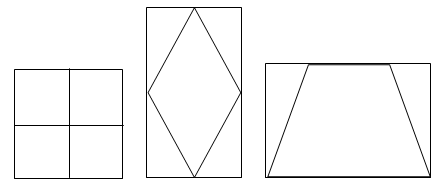 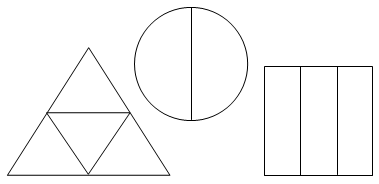 2. Задание «Найди недостающую фигуру».Воспитатель предлагает детям рассмотреть карточку с изображением геометрических фигур и определить, какой фигуры не хватает в третьем ряду.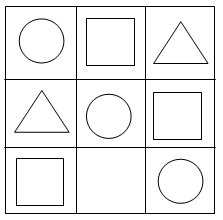 3. Сравнение по длине.Дети рассматривают картинки с изображением предметов разной длины и определяют, какой предмет длиннее.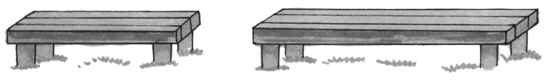 Задача. Щенок, котенок и белка играли в игру «Кто дальше прыгнет». Белка прыгнула дальше котенка, но ближе щенка. Кто прыгнул дальше всех? Нарисуйте линиями длину прыжков щенка и котенка.4. Счет до 5. Воспитатель называет цифру, дети ее показывают. С закрытыми глазами дети считают удары молоточка, открыв глаза, отсчитывают такое же число игрушек и рядом кладут соответствующую цифру. Дети рассматривают рисунок, называют фигуры, дорисовывают столько фигур, чтобы в каждом квадрате их было по 5.5. Подвижные игры.Козлик, козлик, не косись!Играющие становятся в колонну по два. В трех метрах от первой пары на проведенной черте стоят оба «козлика» (водящие). Группа командует: «Козлик, козлик, не косись!», на это следует ответ обоих «козликов»: «Раз, два, три, последняя пара, сюда!» После этих слов игроки последней пары отпускают руки и бегут вперед вдоль колонны игроков – один слева, другой справа, обегают «козликов» и пытаются опять взяться за руки. После команды «Раз, два, три, последняя пара, сюда!» «козлики» уже не могут оборачиваться или смотреть по сторонам, то есть «косить глазами». «Козлики» имеют право «охотиться» за обоими игроками и «салить» их только тогда, когда игроки окажутся рядом с ними. Если это не удается, «козлики» остаются «козликами», то есть водящими, в то время как оба преследуемых игрока становятся первой парой колонны. Это место «козлики» смогут занять лишь тогда, когда «осалят» обоих игроков.Кот и мышьИграющие (не более 5 пар) встают в два ряда лицом друг к другу, берутся за руки, образуя небольшой проход – нору. В одном ряду стоят коты, в другом – мыши. Игру начинает первая пара: кот ловит мышь, а та бегает вокруг играющих. В опасный момент мышь может спрятаться в коридоре, образованном сцепленными руками играющих. Как только кот поймал мышь, играющие встают в ряд. Начинает игру вторая пара. Игра продолжается, пока коты не переловят всех мышей. Коту нельзя забегать в нору. Кот и мыши не должны убегать далеко от норы.Волк и ягнятаОдин игрок – волк, другой – овца, остальные – ягнята. Волк сидит на дороге, по которой движется овца с ягнятами. Овца впереди, а за нею друг за другом гуськом идут ягнята, они подходят к волку. Овца спрашивает: «Что ты здесь делаешь?» – «Вас жду», – говорит волк. – «А зачем нас ждешь?» – «Чтобы всех вас съесть!» С этими словами он бросается на ягнят, а овца загораживает их. Ягнята держатся друг за друга и за овцу. Волк может ловить только последнего ягненка. Ягнята должны ловко делать повороты в сторону, следуя за движениями овцы. Волку нельзя отталкивать овцу.6. Рефлексия.– Чем мы сегодня занимались?– Что вам понравилось больше всего?Занятие 3Описание животных. Рассказ по картинкам.
Лепка ЛошадкиРеализация содержания программы в образовательных областях: «Речевое развитие», «Художественно-эстетическое развитие», «Познавательное развитие», «Социально-коммуникативное развитие».Виды детской деятельности: игровая, изобразительная, коммуникативная, познавательно-исследовательская.Цели: учить описывать домашнее животное, составлять рассказ по картинке, лепить фигуру из целого куска глины приемом вытягивания.Целевые ориентиры дошкольного образования: умеет поддерживать беседу, высказывает свою точку зрения; выражает положительные эмоции (интерес, радость, восхищение) при разгадывании загадок и составлении рассказа про щенка; владеет навыками самообслуживания, интересуется изобразительной детской деятельностью (лепка лошадки из пластилина).Материалы и оборудование: глина, краски, фигурка лошадки.Содержание организованной деятельности детей1. Отгадывание загадок. Четыре грязных копытца				Не прядет, не ткет,Залезли прямо в корытце. (Поросенок.)	А людей одевает. (Овца.)Я умею чисто мыться				Идет бородатый,Не водой, а язычком.				Идет мохнатый,Мяу! Как мне часто снится			Рожищами помахивает,Блюдце с теплым молочком. (Кошка.)		Бородищей потряхивает,								Копытами постукивает. (Козел.)В дом чужого не пущу,Без хозяина грущу. (Собака.)2. Описание животных.Дети получают карточку с изображением животного и описывают его по плану, остальные дети должны догадаться, кого описали.– Дикое или домашнее животное.– Где живет.– Чем питается.– Что может делать.– Внешний вид.3. Составление рассказа про щенка.Дети слушают часть предложения и заканчивают его. 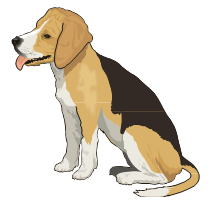 Наступила поздняя…Уже почти все листья…Во дворе гулял…Щенок не знал, куда ему идти, и сидел…Две девочки увидели…Подружки решили забрать…Дома девочки…Щенок поел и сразу…Щенок сладко спал, а девочки…4. Лепка лошадки.Дети рассматривают фигурку лошадки, определяют форму головы, туловища.Воспитатель показывает приемы лепки лошадки из глины путем вытягивания ног, головы, хвоста. Когда фигурка высохнет, дети раскрашивают ее по желанию.5. Рефлексия.– Чем мы сегодня занимались?– Что вам понравилось больше всего?Занятие 4Собачка из бумаги. Подвижные игрыРеализация содержания программы в образовательных областях: «Художественно-эстетическое развитие», «Физическое развитие», «Речевое развитие», «Социально-коммуникативное развитие».Виды детской деятельности: игровая, конструктивная, коммуникативная, двигательная.Цели: учить вырезать детали из бумаги, правильно соединять их и аккуратно склеивать; учить действовать по сигналу, внимательно слушать правила игры; развивать быстроту.Целевые ориентиры дошкольного образования: способен конструировать по собственному замыслу собачку из бумаги; владеет в соответствии с возрастом основными движениями; проявляет интерес к участию в подвижных играх и физических упражнениях, к информации, которую получает во время общения; активно и доброжелательно взаимодействует с педагогом и сверстниками в решении игровых и познавательных задач.Материалы и оборудование: цветная бумага, клей, ножницы.Содержание организованной деятельности детей1. Конструирование собачки   из бумаги.Воспитатель показывает приемы вырезывания деталей: три кружка – глаза, нос, два удлиненных овала – уши, один овал – мордочка, узкая полоска – хвост, прямоугольник для туловища, четыре короткие полоски – лапы.Дети вырезают детали и по показу воспитателя делают из большого прямоугольника цилиндр, намечают карандашом место мордочки, глаз, ушей, хвоста, лап и приклеивают соответствующие детали.2. Подвижные игры.Волк и жеребятаВыбираются волк, две-три лошадки, а остальные дети изображают жеребят. Лошадки огораживают чертою поле – пастбище, на котором пасутся жеребята, и охраняют их, чтобы они не ушли далеко от табуна, так как там бродит волк. Определяют и очерчивают место волку. Все становятся на свои места. По сигналу волк пытается зайти за линию, огороженную лошадками, и поймать жеребенка.Волк и козаСреди детей выбирают «волка» и «козу», остальные – пастухи. Взявшись за руки, пастухи движутся по кругу, внутри которого пасется коза. Волк должен поймать козу, но попасть в круг он может только через ворота (двое детей движутся по кругу с поднятыми руками), а коза – в любом месте. Волк ловит козу только в кругу. Когда волк поймает козу, игра начинается сначала.Занятие 5мордовская народная сказка 
«Как собака друга искала».
Песня «Кошечка» (муз. В. Витлина, сл. Н. Найденовой)Реализация содержания программы в образовательных областях: «Речевое развитие», «Художественно-эстетическое развитие», «Физическое развитие», «Социально-коммуникативное развитие».Виды детской деятельности: игровая, музыкальная, коммуникативная, познавательно-исследовательская, восприятие художественной литературы и фольклора.Цели: учить слушать, оценивать поступки героев сказки, развивать память, мышление, внимание; формировать умение выразительно петь, четко выговаривая слова.Целевые ориентиры дошкольного образования: умеет поддерживать беседу, высказывает свою точку зрения; эмоционально воспринимает мордовскую народную сказку «Как собака друга искала» и выражает свое отношение к ее персонажам; проявляет положительные эмоции при прослушивании песни «Кошечка».Материалы и оборудование: иллюстрации к мордовской народной сказке «Как собака друга искала».Содержание организованной деятельности детей1. Чтение мордовской сказки «Как собака друга искала».Дети рассматривают иллюстрации к сказке.Вопросы:– Почему собаке было скучно? Какое было желание у собаки?– Кому предлагала собака дружбу?– Почему собака не могла найти друга среди зайца, волка и медведя?– Стал человек для собаки другом? Как человек заботится о собаке?2. Задание: закончи предложения.1) Собаке было скучно, потому что…2) Собаке не понравился такой друг, как заяц, потому что…3) Собаке не понравился такой друг, как волк, потому что…4) Человек не ругает собаку, когда она лает, потому что…3. Разучивание песни «Кошечка» (муз. В. Витлина, сл. Н. Найденовой).4. Рефлексия.– Чем мы сегодня занимались?– Что вам понравилось больше всего?3 НЕДЕЛЯ Занятие 1Домашние питомцы.
ПетушокРеализация содержания программы в образовательных областях: «Познавательное развитие», «Художественно-эстетическое развитие», «Речевое развитие», «Социально-коммуникативное развитие».Виды детской деятельности: игровая, изобразительная, коммуникативная, познавательно-исследовательская, двигательная.Цели: познакомить с названиями домашних птиц, их детенышами; упражнять в употреблении существительных во множественном числе; дать понятие о пользе, которую приносят животные; учить раскрашивать красками, смешивать краски для получения нужных оттенков.Целевые ориентиры дошкольного образования: проявляет интерес к информации, которую получает во время общения; активно и доброжелательно взаимодействует с педагогом и сверстниками в решении игровых и познавательных задач; умеет поддерживать беседу, высказывает свою точку зрения; интересуется изобразительной детской деятельностью (рисование петушка по образцу).Материалы и оборудование: картинки с изображением домашних птиц и их детенышей, рисунок «Петушок», листы бумаги, кисти, краски.Содержание организованной деятельности детей1. Повторение названий домашних птиц.Воспитатель просит детей вспомнить названия домашних животных, объяснить, почему они называются домашними.Воспитатель показывает картинки с изображением домашних птиц; дети их называют.2. Игры. Один – много.Воспитатель показывает картинки с изображением птиц и называет их: курица, петух, индюк, гусь, утка.Дети называют птиц во множественном числе: курицы, петухи, индюки, гуси, утки. Чего не стало.Воспитатель убирает одну картинку и говорит, чего не стало: «Нет кур» (петухов, индюков, уток, гусей). Дети закрывают глаза, а воспитатель убирает картинку. Дети говорят, чего не стало.3. Ознакомление с названиями детенышей домашних птиц.Воспитатель  показывает  картинки  с  изображением  цыплят,  утят, индюшат, гусят, называет их. Затем показывает картинки по одной и предлагает назвать, что на них изображено. К картинкам «Детеныши» дети подбирают картинки «Взрослые птицы» и называют соответствующую цепочку:курица – петух – цыпленокутка – селезень – утенокгусыня – гусь – гусенокцесарка – индюк – индюшонокВоспитатель бросает мяч детям по очереди и просит назвать «папу» цыпленка, «маму» индюшонка и т. д.4. Словесная игра «Кто как кричит?».Воспитатель бросает мяч детям по очереди и называет животное (птицу), а дети имитируют звуки, которые издают птицы.Гусь – гогочет «га-га», утка крякает «кря-кря», курица кудахчет «куд-куда», петух кукарекает «ку-ка-ре-ку», индюк болбочет «бл-бл».5. Проведение игрового упражнения «Петух» (муз. Т. Ломовой).6. Рисование петушка по образцу.Воспитатель показывает рисунок «Петушок», поясняет, как изобразить части тела петушка, показывает приемы рисования на отдельном листе – штрихи, плавные линии, точки и т. д.7. Рефлексия.– Чем мы сегодня занимались?– Что вам понравилось больше всего?Занятие 2Сравнение предметов по ширине и по длине. 
Счет до 5. Подвижные игрыРеализация содержания программы в образовательных областях: «Познавательное развитие», «Физическое развитие», «Речевое развитие», «Социально-коммуникативное развитие».Виды детской деятельности: игровая, коммуникативная, познавательно-исследовательская, двигательная.Цели: учить сравнивать предметы по длине и ширине, называть геометрические фигуры в рисунке, упражнять в счете до 5; развивать быстроту, ловкость, умение выполнять действия по сигналу.Целевые ориентиры дошкольного образования: имеет элементарное представление о геометрических фигурах, о составе числа 5; умеет сравнивать предметы по ширине и длине; удерживает в памяти при выполнении математических действий нужное условие и сосредоточенно действует в течение 15–20 минут; с интересом участвует в подвижных играх. Материалы и оборудование: картинки с изображением карандашей разной длины, домашних птиц разной величины, предметов разной формы; карточки с изображением предметов в количестве от 1 до 5.Содержание организованной деятельности детей1. Рассматривание картинки. Дети рассматривают картинку и называют геометрические фигуры, изображенные на ней.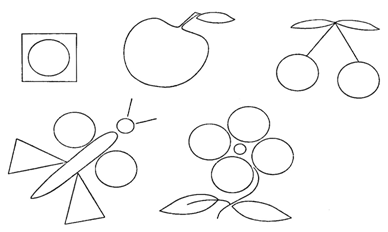 2. Задание на сравнение.а) Раскрасьте карандаши: самый длинный – в красный цвет, самый короткий – в желтый, чуть больше – в синий цвет.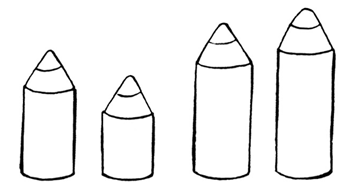 б) Сравните птиц.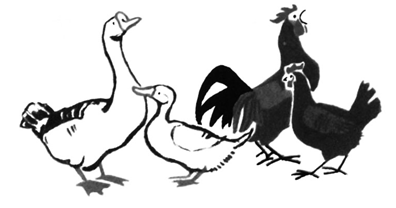 Вопросы:– У кого шея длиннее: у гуся или утки?– У кого хвост больше: у петуха или курицы?– Петух больше или меньше курицы?– У утки нос шире или уже, чем у гуся?3. Счет до 5.Воспитатель демонстрирует картинки с изображением предметов, дети показывают цифру, которая соответствует количеству предметов на картинке.4. Игра «Найди столько же».Дети сидят за одним столом. На столе набор карточек от 1 до 5 (по 9 карточек каждой цифры) и набор карточек с изображением домашних птиц и детенышей (по 5 экземпляров каждой птицы от 1 до 5). Карточки перемешиваются. Дети по очереди берут по одной карточке из обоих наборов. Если цифра и количество птиц совпадают, то ребенок забирает себе эти карточки, а ели нет, то откладывает в сторону. Выигрывает тот, кто соберет большее количество пар.5. Подвижные игры.УточкиЦыплятаДети делятся на 3 группы. В каждой группе – наседка и ее цыплята. Выбираются 3 коршуна. «Коршуны» должны коснуться ладонью «цыплят», после чего те выбывают из игры. Наседка защищает своих цыплят. Она не нападает на коршунов, но если при их нападении наседка, защищая своих цыплят, коснется руками коршунов, то они выходят из игры. Три группы цыплят двигаются цепочками, держась друг за друга и за наседку, которая идет впереди. Цыплята поют:Дружно держимся за друга,Здесь, в колонне, друг, подруга!Мы все смелые ребята,Развеселые цыплята!Нам не страшен хитрый коршун –С нами наша мать!Мы идем с ней погулять,Чудеса повидать!При этом наседки делают различные повороты, ведя за собой цыплят. Если в этот момент цепь разрывается, на отстающих игроков нападают коршуны. Цыплята стараются опять выстроиться в цепь.Лисички и курочкиНа одном конце площадки находятся в курятнике куры и петухи. На противоположном – стоит лисичка. Курочки и петухи (от 3 до 5 игроков) ходят по площадке, делая вид, что клюют различных насекомых и зерна. Когда к ним подкрадывается лисичка, петухи кричат: «Ку-ка-ре-ку!» По этому сигналу все бегут в курятник, за ними бросается лисичка, которая старается запятнать любого из игроков. Если водящему удается запятнать кого-либо из игроков, то он снова водит.6. Рефлексия.– Чем мы сегодня занимались?– Что вам понравилось больше всего?Занятие 3Описание домашних птиц. Корзинка с яйцамиРеализация содержания программы в образовательных областях: «Речевое развитие», «Художественно-эстетическое развитие», «Познавательное развитие», «Социально-коммуникативное развитие».Виды детской деятельности: игровая, изобразительная, коммуникативная, познавательно-исследовательская.Цели: учить описывать домашних птиц, использовать прием кругового налепа, упражнять в лепке овальных предметов.Целевые ориентиры дошкольного образования: умеет поддерживать беседу, высказывает свою точку зрения; выражает положительные эмоции (интерес, радость, восхищение)  при  разгадывании  загадок;  владеет  навыками самообслуживания, интересуется изобразительной детской деятельностью (лепка корзинки с яйцами из пластилина).Материалы и оборудование: картинки с изображением домашних птиц, пластилин.Содержание организованной деятельности детей1. Повторение названий домашних птиц.Воспитатель  показывает  изображения  домашних  птиц,  дети  их  называют.2. Отгадывание загадок.Квохчет, квохчет, детей созывает,	Всех под крыло собирает. (Курица.)	Красные лапки, щиплет за пятки,	Беги без оглядки. (Гусь.)			Хвост с узорами, сапоги со шпорами,Всех бужу, хоть часов не завожу. (Петух.)Явился в желтой шубке,Прощайте, две скорлупки. (Цыпленок.)3. Игры. Скажите ласково.Например: цыпленок – цыпленочек.Утка – (уточка), гусь – (гусенок), курица – (курочка) и т. д. Как птицы голос подают?Воспитатель называет глагол, а дети – птицу:болбочет – …,   крякает – …,   гогочет – …,   квохчет – … Скажите наоборот.Например: у утки клюв большой, а у утенка маленький.Утка большая, утенок – …Цыпленок молодой, петух – …У гуся шея длинная, у курицы– …У курицы лапы без перепонок, а у утки – …У утки нос широкий, а у гуся – …4. Беседа по вопросам.– У кого на лапках перепонки?– У кого гребешок?– У кого хвост веером?– Кто умеет плавать?– У кого шея длинная?– У кого шпоры на ногах?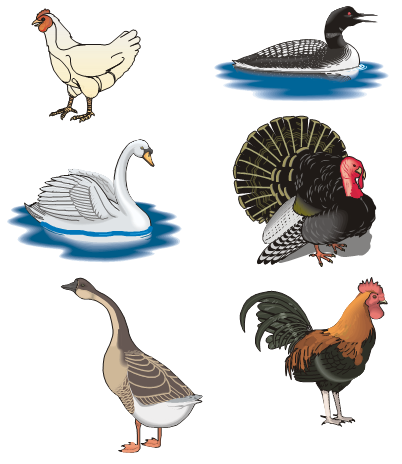 5. Исправьте ошибки в предложениях.1) У гуся три лапы.2) У курицы на ногах перепонки.3) У петуха четыре ноги.4) Гусь покрыт шерстью.5) У гуся бородка.6) Цыплята хорошо плавают.7) У гуся короткая шея.6. Лепка корзинки.Раскатывается колбаска для ручки корзинки. Скатывается шар, продавливается большим пальцем, чтобы придать шару форму корзинки, к корзинке прикрепляется ручка. Дети могут скатать несколько небольших овалов (яйца) и сложить их в корзинку.7. Рефлексия.– Чем мы сегодня занимались?– Что вам понравилось больше всего?Занятие 4Аппликация «цыпленок». Подвижные игрыРеализация содержания программы в образовательных областях: «Художественно-эстетическое развитие», «Физическое развитие», «Речевое развитие».Виды детской деятельности: игровая, коммуникативная, познавательно-исследовательская, двигательная, изобразительная.Цели: учить аккуратно вырезать детали, соединять их по образцу и аккуратно наклеивать; развивать быстроту, ловкость движений, внимание.Целевые ориентиры дошкольного образования: интересуется изобразительной детской деятельностью (аппликация цыпленка); владеет в соответствии с возрастом основными движениями; проявляет интерес к участию в подвижных играх и физических упражнениях; активно и доброжелательно взаимодействует с педагогом и сверстниками в решении игровых и познавательных задач.Материалы и оборудование: цветная бумага, ножницы, листы бумаги.Содержание организованной деятельности детей1. Аппликация «Цыпленок».Дети по показу воспитателя вырезают туловище и голову цыпленка – два круга: большой и маленький, треугольник – клюв, лапки – узкие полосочки, хвостик, глаза, затем выкладывают из деталей фигурку цыпленка на листе бумаги и наклеивают.2. Подвижные игры.Селезень и уткаДвое играющих изображают утку и селезня. Остальные образуют круг и берутся за руки. «Утка» становится в круг, а «селезень» – за кругом. «Селезень» пытается проскочить в круг и поймать «утку». Если «селезень» поймает «утку», она должна спеть, станцевать, рассказать стихотворение и т. п..ГусиНа площадке чертят небольшой круг, в середине его сидит волк. Играющие, взявшись за руки, встают в большой круг. Между кругом, где сидит волк, и хороводом встают в небольшой круг гусенята. Играющие в хороводе идут по кругу и спрашивают гусенят, которые также ходят по кругу и отвечают на вопросы:– Гуси вы, гуси!	– Где, гуси, бывали?– Га-га-га, га-га-га!	– Га-га-га, га-га-га!– Вы серые гуси!	– Кого, гуси, видали?– Га-га-га, га-га-га!	– Га-га-га, га-га-га!С окончанием последних слов волк выбегает из круга и старается поймать гусенка. Гуси разбегаются и прячутся за стоящих в хороводе. Пойманного гусенка волк ведет в середину круга – в логово. Гуси встают в круг и отвечают:Мы видели волка,	Самого лучшего,Унес волк гусенка,	Самого большого.Далее следует перекличка хоровода и гусей:– А гуси, вы гуси!	– Щиплите-ка волка,– Га-га-га, га-га-га!	– Выручайте гусенка!Гуси машут крыльями, кричат «га-га-га», бегают по кругу, пугая волка. Пойманные гусята в это время стараются улететь из круга, а волк их не пускает. Игра заканчивается, когда все пойманные гуси уходят от волка.Игра повторяется, играющие в хороводе становятся гусятами, гуси встают в хоровод, выбирается новый волк.Хоровод гусей и гусят идут по кругу в разные стороны. Пойманный гусенок может выйти из круга только тогда, когда кто-то из играющих коснулся рукой волка.Стая утокИграющие становятся в шеренгу, изображая уток, слегка сгибают ноги в коленях и кладут на них руки. По сигналу все начинают в полуприседе быстро продвигаться вперед до обозначенной черты – озера, не меняя положения рук и ног. Побеждает та утка, которая первой достигнет озера (перейдет черту).Тот, кто начал движение до сигнала или нарушил установленное положение рук и ног, считается проигравшим.3. Рефлексия.– Чем мы сегодня занимались?– Что вам понравилось больше всего?Занятие 5русская народная сказка 
«Петушок и бобовое зернышко». 
игра-драматизация «Утки и волк»Реализация содержания программы в образовательных областях: «Речевое развитие», «Художественно-эстетическое развитие», «Физическое развитие», «Познавательное развитие», «Социально-коммуникативное развитие».Виды детской деятельности: игровая, музыкальная, коммуникативная, познавательно-исследовательская, восприятие художественной литературы и фольклора.Цели: знакомить с русскими народными сказками; развивать внимание, речь, эмоционально-образное исполнение музыкально-игровых упражнений с использованием мимики и пантомимы.Целевые ориентиры дошкольного образования: умеет поддерживать беседу, высказывает свою точку зрения; эмоционально воспринимает русскую народную сказку «Петушок и бобовое зернышко» и выражает свое отношение к ее персонажам; проявляет положительные эмоции, участвуя в игре-драматизации «Утки и волк».Материалы и оборудование: элементы костюма Волка, иллюстрации к сказке «Петушок и бобовое зернышко».Содержание организованной деятельности детей1. Разучивание потешки.Петушок, петушок,Золотой гребешок,Масляна головушка,Шелкова бородушка.Что ты рано встаешь,Голосисто поешь,Деткам спать не даешь?2. Чтение сказки «Петушок и бобовое зернышко». (Твоя книга: песни и сказки русского народа. М.: Детская литература, 1989.)Воспитатель предлагает посмотреть иллюстрации к сказке.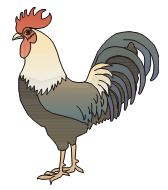 Вопросы:– Что случилось с петушком?– Почему он подавился?– Что стала просить курочка у хозяйки?– Что сказала хозяйка?– Что просила коровка принеси?– Что просил хозяин принести?– Что нужно сделать, чтобы получить масло?– Что нужно делать, чтобы не подавиться?– Какой была курочка? (Быстрой, заботливой, вежливой.)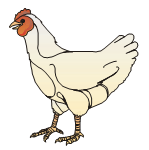 3. Задание. Закончите предложение, используя слово «чтобы».1) Курочка пошла к хозяйке, чтобы…2) Курочка пошла к коровке, чтобы…3) Курочка пошла к хозяину, чтобы…4) Курочка пошла к кузнецу, чтобы…4. Игра-драматизация «Утки и волк».Выбирается волк, он надевает элементы костюма, все остальные играющие – утки. Для «уток» очерчивается место – озеро. Пока «утки» в «озере», волк не может их поймать. По сигналу «Утки на берег!» «волк» догоняет «уток». Пойманная «утка» становится «волком».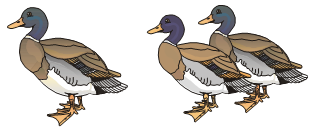 5. Рефлексия.– Чем мы сегодня занимались?– Что вам понравилось больше всего?4 НЕДЕЛЯЗанятие 1День Защитника Отечества. ТанкРеализация содержания программы в образовательных областях: «Познавательное развитие», «Художественно-эстетическое развитие», «Социально-коммуникативное развитие», «Речевое развитие».Виды детской деятельности: игровая, изобразительная, коммуникативная, познавательно-исследовательская, восприятие художественной литературы и фольклора, музыкальная.Цели: уточнить представления детей о нашей армии; познакомить с родами войск, военными профессиями; учить самостоятельно рисовать танк, опираясь на образец.Целевые ориентиры дошкольного образования: проявляет чуткость к художественному слову при разучивании стихотворения, положительные эстетические чувства и эмоции при прослушивании песни «Бравые солдаты»; интересуется играми, жизнью людей, активно и доброжелательно взаимодействует с педагогом и сверстниками в решении игровых и познавательных задач; интересуется изобразительной детской деятельностью (рисование танка по образцу).Материалы и оборудование: картинки: танк, моряк, самолет, летчик, танкист; рисунок-образец танка.Содержание организованной деятельности детей1. Рассказ воспитателя об армии.Воспитатель. Что необходимо для того, чтобы люди спокойно жили, трудились, чтобы дети могли спокойно ходить в детский сад и школу? (Ответы детей.) Конечно, должен быть мир. Наш покой и мир охраняет армия. Послушайте, что пишет Л. Кассиль в рассказе «Твои защитники»:«…Хорошо спалось тебе ночью, а пограничники всю ночь стояли на страже, чтобы никто тайком не прополз на нашу землю, не пробрался к нам со злым умыслом. И дежурили всю ночь на своих постах те, кто охраняет наше небо. А утром, когда еще птицы спали, высоко поднялись в небо самолеты. Бывалые командиры стали учить полету молодых летчиков. Наши корабли подняли на рассвете флаги и пошли по морям, по волнам. Старые капитаны принялись учить молодых матросов морской службе. Ты еще спишь утром, а танкисты уже заводят моторы своих боевых машин. И уже вышли в поле на учение с походной песней солдаты-пехотинцы…»Наша страна Россия занимает очень большую территорию, имея наземные, воздушные и морские границы. Поэтому в нашей армии разные рода войск, которые охраняют эти границы. Пограничники, танкисты, ракетчики, пехотинцы охраняют наземные границы. Пограничники несколько раз в день обходят доверенную им территорию и, если нужно, вступят в бой с нарушителями границы. Танкисты несут службу на танках, которые могут одолеть и небольшие речки, и крутые подъемы. На службе нашей армии много разных ракет. Но самые грозные те, которые спрятаны на суше, глубоко под землей, в бетонных шахтах. Около них несут боевую вахту воины-ракетчики. Ракеты стартуют с земли и в считанные минуты могут пролететь тысячу километров, чтобы попасть точно в цель. Имеются также машины с реактивными установками, их еще называют зенитками. Такие машины могут самостоятельно перемещаться в нужное место и оттуда осуществлять запуск ракет по воздушным и наземным целям. Солдаты-пехотинцы каждый день занимаются физической подготовкой, тренируются. Чтобы быть всегда готовым дать отпор врагу, каждому солдату необходимо стать сильным, смелым, выносливым. К сухопутным войскам относятся связисты и саперы. Саперы могут разминировать минные поля, мосты, дороги.В особую группу выделены воздушно-десантные войска. Сокращенно их называют ВДВ. Те, кто служит в этих войсках, физически сильные, спортивные; они проходят специальные тренировки, осваивают правила ближнего боя, знают боевые приемы, изучают разные виды борьбы. Десантники должны быть выносливыми, ловкими, сильными.А кто охраняет наши воздушные границы? (Дети отвечают.) Конечно, летчики на военных самолетах и вертолетах. Военные самолеты – это небольшие воздушные машины, которыми управляют один или два летчика. Такие машины называют истребителями, разведчиками, бомбардировщиками. На самолетах проводят разведку над вражеской территорией, атакуют самолет, который нарушил границы государства, или уничтожают наземные и морские вражеские силы с воздуха. Те, кто служит в военно-воздушных войсках, должны иметь отличное здоровье, смелость, решительность, способность мгновенно оценивать обстановку и принимать решение.Кто защищает наши морские границы? (Ответы детей.) Правильно, корабли и подводные лодки. Все вместе они составляют военно-морской флот. Военных, которые служат во флоте, называют моряками. Сторожевые корабли следят за тем, чтобы корабли чужих стран не пересекали морские границы нашего государства. К военным суднам относится авианосец, у которого очень широкая палуба. На палубе находятся военные вертолеты и самолеты, ожидающие приказа на взлет.Есть у России и подводный флот – атомные подводные лодки. Они поражают суда противника особыми большими снарядами – торпедами. Большую часть времени подводная лодка находится под водой. Задача подводной лодки – незаметно приблизиться к военному кораблю противника и уничтожить его.Военная служба и опасна, и трудна. Военнослужащие часто рискуют жизнью и здоровьем, защищая мир и покой на Земле. Они любят свою Родину, свой народ, обладают большими знаниями, здоровьем, силой, готовностью выполнить любой приказ.23 февраля – День защитника Отечества. В этот день чествуют всех тех, кто защищал свою Родину в трудные годы, кто сегодня стоит на страже мира. В армии служили ваши родные. И наши мальчики, когда станут взрослыми, пойдут служить.2. Вопросы.– Какого числа празднуют День защитника Отечества?– Что защищают военно-воздушные силы?– Что защищают военно-морские силы?– Что защищают сухопутные войска?– Кто служит в армии?– Какими качествами должны обладать защитники Родины?– Кто проводит большую часть времени под водой?– Какой транспорт входит в состав военно-морского флота?– Кто такие саперы?3. Счет до 5.Дети считают до 5 предметы на картинках: 1 – танки, 2 – моряк, 3 – самолет, 4 – летчик, 5 – танкист.4. Разучивание стихотворения. Воин российский			Он охраняетВ военном дозоре			Мирное море,На самолете,				Мирное небо,На корабле.				Мир на земле.5. Слушание песни «Бравые солдаты» (муз. А. Филиппенко, сл. Т. Волгиной).Дети слушают песню и маршируют на месте или по кругу.6. Рисование танка по образцу.Воспитатель предлагает детям рассмотреть изображение танка на картинке, назвать его части, затем дети рисуют танк самостоятельно.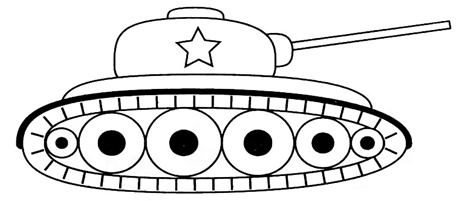 7. Рефлексия.– Чем мы сегодня занимались?– Что вам понравилось больше всего?Занятие 2геометрические фигуры. Счет до 5.
Подвижные игрыРеализация содержания программы в образовательных областях: «Познавательное развитие», «Физическое развитие», «Речевое развитие», «Социально-коммуникативное развитие».Виды детской деятельности: игровая, коммуникативная, познавательно-исследовательская, восприятие художественной литературы и фольклора, двигательная.Цели: учить находить лишнее в группе предметов, одинаковые фигуры, выполнять задания на счет до 5; развивать двигательную активность, меткость, ловкость, быстроту движений.Целевые ориентиры дошкольного образования: имеет элементарное представление о геометрических фигурах и о счете до 5; удерживает в памяти при выполнении математических действий нужное условие и сосредоточенно действует в течение 15–20 минут; с интересом участвует в подвижных играх. Материалы и оборудование: мяч, обручи, картинки с цифрами, картинки с изображением геометрических фигур и предметов.Содержание организованной деятельности детей1. Игра «Что лишнее?».Дети рассматривают геометрические фигуры и определяют лишние в каждой группе.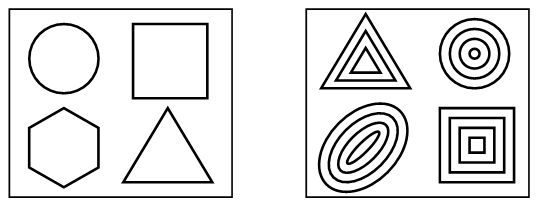 2. Задание «Найди одинаковые круги».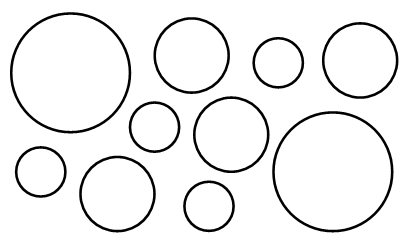 3. Счет до 5.1) По заданию дети выкладывают цифры от 1 до 5 по порядку.2) К доске прикреплены изображения самолетов, кораблей, танков в разном количестве. Под рисунками обозначена цифра, не соответствующая количеству предметов на рисунке. Дети исправляют ошибки.3) Дети на столах раскладывают количество предметов по указанию воспитателя. (Например, 3 корабля, 5 самолетов и т. д.)4) На полу 5 обручей, и в каждом – карточка с изображением какой-нибудь цифры. Около обруча стоят дети-«самолеты». По сигналу воспитателя дети «летают» по комнате, а воспитатель меняет некоторые цифры. По сигналу дети должны встать рядом с той же цифрой (в обруче), с которой стояли раньше.5) Дети выбирают карточки с изображением самолетов, ракет, кораблей, вертолетов и т. д. Считают количество изображенных предметов и выбирают еще одну карточку. Условие: дети должны выбрать пару, чтобы на другой карточке было на один предмет больше.4. Подвижные игры.СтрелокПроводятся две параллельные линии на расстоянии 4–5 метров друг от друга. В середине между ними чертится круг, в котором находится стрелок с мячом. Остальные игроки начинают перебежку от одной линии к другой. Стрелок старается попасть в них мячом. Тот, в кого он попал, становится стрелком. Мяч, брошенный мимо, игроки перебрасывают стрелку. Если игрок поймал мяч, брошенный в него, то это не считается попаданием.Попади в цельДети делятся на 2 команды, встают друг за другом за линией старта. На площадке вырывается ямка чуть больше диаметра мяча на расстоянии 5 метров. Перед каждой командой – своя ямка. По сигналу первые игроки должны катить мяч, стараясь попасть в ямку. За каждое попадание команда получает очко. Мяч надо катить, а не бросать в ямку.Игра в мячИграющие делятся на две равные группы и становятся шеренгами друг против друга. Крайний (любой) игрок бросает мяч стоящему напротив, тот ловит мяч и передает его следующему игроку напротив и т. д. Если играющий не поймает мяч, то переходит в плен на противоположную сторону. И так до конца шеренги. Затем мяч кидают в обратную сторону в таком же порядке. Побеждает группа, в которую перешло больше игроков.5. Рефлексия.– Чем мы сегодня занимались?– Что вам понравилось больше всего?Занятие 3Беседа о профессиях. ВертолетРеализация содержания программы в образовательных областях: «Речевое развитие», «Художественно-эстетическое развитие», «Физическое развитие», «Социально-коммуникативное развитие».Виды детской деятельности: игровая, изобразительная, коммуникативная, познавательно-исследовательская, восприятие художественной литературы и фольклора, двигательная.Цели: познакомить с профессиями в армии; учить лепить фигуру по образцу, отвечать на вопросы; развивать двигательную активность.Целевые ориентиры дошкольного образования: умеет поддерживать беседу, высказывает свою точку зрения; выражает положительные эмоции (интерес, радость, восхищение) при чтении стихотворения С. Михалкова «А что у вас?»; владеет навыками самообслуживания, интересуется изобразительной детской деятельностью (лепка вертолета из пластилина).Материалы и оборудование: иллюстрации с изображением представителей разных профессий, пластилин, голубой картон.Содержание организованной деятельности детей1. Чтение произведения С. Михалкова «А что у вас?».Вопросы:– О каких профессиях говорится в произведении?– Какая профессия самая важная, на ваш взгляд?– Кем работают ваши родные?2. Беседа о профессиях.– Какие профессии нужны в армии?– Что вы знаете об этих профессиях?Воспитатель рассказывает о каждой профессии и показывает соответствующие иллюстрации.3. Лепка вертолета.Воспитатель показывает приемы лепки вертолета: овал – основание, вытянутый столбик – хвост; пропеллер из семян клена – крылаток.Из голубого картона воспитатель предлагает вырезать квадратики – окошки – и прижать их к основанию вертолета.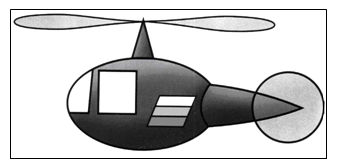 4. Подвижная игра «Вертолеты».Дети ставят кисти рук крест-накрест (запястьями) над головой, изображая пропеллер. По сигналу «Летим!» «вертолеты» начинают полет, на слова «Стоп» – возвращаются на свои места.5. Рефлексия.– Чем мы сегодня занимались?– Что вам понравилось больше всего?Занятие 4Бинокль. Подвижные игрыРеализация содержания программы в образовательных областях: «Художественно-эстетическое развитие», «Физическое развитие», «Речевое развитие», «Социально-коммуникативное развитие».Виды детской деятельности: игровая, конструктивная, коммуникативная, познавательно-исследовательская, двигательная.Цель: развивать аккуратность, усидчивость, фантазию, быстроту, ловкость, умение действовать по команде.Целевые ориентиры дошкольного образования: способен конструировать по собственному замыслу модель бинокля из картона; владеет в соответствии с возрастом основными движениями; проявляет интерес к участию в подвижных играх и физических упражнениях, к информации, которую получает во время общения; активно и доброжелательно взаимодействует с педагогом и сверстниками в решении игровых и познавательных задач.Материалы и оборудование: картонные катушки от туалетной бумаги, прозрачная плотная упаковочная пленка, оберточная бумага, клей, скотч, веревка длиной 2–3 м, кегли, кирпичики из строительного конструктора, 2 веревки.Содержание организованной деятельности детей1. Конструирование бинокля.Дети по показу воспитателя обертывают бумагой две картонные катушки, приклеивая края. Из плотной упаковочной пленки вырезаются два кружка – стекла бинокля – и приклеиваются к катушкам скотчем. Катушки прикрепляются друг к другу скотчем.2. Подвижные игры.Перепрыгни через ровНа площадке отмечают две параллельные линии (веревочками) на расстоянии 30–40 см одна от другой – это «ров». Дети делятся на 2 команды, которые строятся по обе стороны «рва» на расстоянии 5 шагов от него. По очереди дети с закрытыми глазами подходят ко «рву» и прыгают. Побеждает команда, в которой больше ребят сумели перепрыгнуть «ров», не наступив на черту. Игроки каждой команды помогают своим товарищам словами: «Прыгай!», «Не прыгай!»Достань гранатуДля игры требуется веревка длиною в 2–3 метра и две кегли. Двое играющих берутся за концы веревки и расходятся, натянув ее. На расстоянии двух шагов от каждого игрока ставится на землю кегля – «граната». По сигналу каждый старается перетянуть «противника» на свою сторону, чтобы свободной рукой схватить «гранату». Кто первый возьмет «гранату» в руки, тот побеждает. Во время перетягивания нельзя выпускать веревку из рук.Переправа через болотоДети делятся на две команды и становятся друг за другом. Впереди каждый команды лежат по два больших кирпичика из строительного материала. Каждая команда должна разделиться пополам. Половина первой и половина второй команды становятся за одной линией. Напротив располагаются остальные игроки. По сигналу начинается переправа через «болото». По одному игроку каждой команды должны преодолеть расстояние с помощью двух кирпичей: один кирпич ставят впереди себя, переступая на него, другой кирпич перекладывают перед первым и так далее, пока игрок не достигнет линии, за которую спрыгивает с кирпича, уступая место второму игроку своей команды. Игра продолжается до тех пор, пока обе половины команд не поменяются местами. Кто сделает это раньше, тот и выиграл.3. Рефлексия.– Чем мы сегодня занимались?– Что вам понравилось больше всего?Занятие 5рассказ В. Бороздина «Звездолетчики».
Музыкальная игра «Самолеты» 
(муз. М. Магиденко)Реализация содержания программы в образовательных областях: «Речевое развитие», «Художественно-эстетическое развитие», «Физическое развитие», «Социально-коммуникативное развитие».Виды детской деятельности: игровая, музыкальная, коммуникативная, познавательно-исследовательская, восприятие художественной литературы и фольклора.Цели: развивать внимание, память, игровые навыки; учить слушать произведение и отвечать на вопросы.Целевые ориентиры дошкольного образования: умеет поддерживать беседу, высказывает свою точку зрения; эмоционально воспринимает литературное произведение В. Бороздина «Звездолетчики» и выражает свое отношение к персонажам рассказа; проявляет положительные эмоции при прослушивании песни «Если добрый ты…».Материалы и оборудование: иллюстрации к рассказу В. Бороздина «Звездолетчики».Содержание организованной деятельности детей1. Чтение рассказа В. Бороздина «Звездолетчики», рассматривание иллюстраций.Вопросы:– Кто прилетел на самолете в отряд будущих космонавтов?– Что такое школа летчиков-космонавтов?– Какие предметы находятся в необыкновенной школе?– Чему нужно учиться будущим космонавтам?2. Музыкальная игра «Самолеты» (муз. М. Магиденко).3. Сюжетно-ролевая игра «Строим ракету».Воспитатель предлагает детям стать ракетостроителями и создать свою ракету.Дети самостоятельно строят ракету из крупного конструктора или строительного материала.4. Рефлексия.– Чем мы сегодня занимались?– Что вам понравилось больше всего?МАРТ1 НЕДЕЛЯЗанятие 1Весна. признаки весныРеализация содержания программы в образовательных областях: «Познавательное развитие», «Художественно-эстетическое развитие», «Речевое развитие», «Социально-коммуникативное развитие».Виды детской деятельности: игровая, коммуникативная, познавательно-исследовательская, музыкальная, изобразительная.Цели: учить замечать изменения в природе, сравнивать погоду весной и зимой, передавать в рисунке характерные изменения в природе; воспитывать интерес и бережное отношение к природе.Целевые ориентиры дошкольного образования: умеет поддерживать беседу, высказывает свою точку зрения; проявляет положительные эстетические чувства и эмоции при прослушивании песни «Зима пришла»; интересуется играми, жизнью людей; активно и доброжелательно взаимодействует с педагогом и сверстниками в решении игровых и познавательных задач.Материалы и оборудование: картинки с изображением снеговика, ранней весны, грибов, бумажного кораблика, сосулек, птиц в гнезде, подснежников.Содержание организованной деятельности детей1. Беседа о признаках весны.Воспитатель. Зима закончилась. Назовите зимние месяцы. Какое время года наступило после зимы? Какой сейчас месяц? Какие еще весенние месяцы вы знаете? Какое небо весной? (Голубое, ясное, высокое, чистое, безоблачное.) А солнце какое? (Весеннее, теплое, яркое.) Ветер какой? (Свежий, весенний, теплый.) Снег какой? (Темный, грязный, рыхлый.) Что происходит со снегом весной? (Тает, темнеет, оседает.) Что происходит с солнцем? (Ярко светит, пригревает, ласкает.) Что происходит с деревьями? (У них набухают почки.) Кто прилетает из теплых краев? (Птицы: журавли, дикие утки, скворцы.) Что происходит со льдом на реках? (Тает, трескается.) Как люди одеваются весной?2. Сравнение весенних и зимних признаков.Воспитатель предлагает детям закончить предложения.1) Зимой небо пасмурное, а весной – … (ясное).2) Зимой солнце стоит низко, а весной – … (высоко).3) Зимой воздух холодный, а весной – … (теплый).4) Зимой дни короткие, а весной – … (длинные).3. Рассказ воспитателя о весне.Наступила долгожданная весна. Небо весной голубое, ясное. Солнце светит ярче, греет сильнее. Дует теплый весенний ветерок. Снег темнеет, тает, становится грязным и рыхлым. На проталинах появляются первые цветы. На реках тает и трескается лед. Начинается ледоход. На крышах висят сосульки. На деревьях набухают почки. Из дальних стран прилетают первые перелетные птицы. Люди сменили зимнюю одежду на весеннюю. Дети рады весне. Они пускают кораблики, катаются на самокатах и роликовых коньках. Весной люди сажают растения в садах и огородах.Дети после прослушивания рассказа могут пересказать то, что запомнили.4. Игры. Найди рисунки, относящиеся к весне.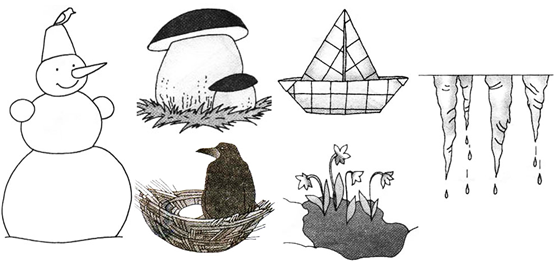  Скажите ласково.Например: ветка – веточка.Ветер –  (ветерок),  солнце –  (солнышко),  ручей – (ручеек),  цветок – (цветочек), снег – (снежок), лист – (листик). Посчитайте от 1 до 5.1 скворечник, 2 скворечника, … , … , …1 льдинка, 2 льдинки, … , … , …1 сосулька, 2 сосульки, … , … , …1 кораблик, 2 кораблика, … , … , …5. Слушание песни «Зима прошла» (муз. Н. Метлова, сл. М. Клоковой).Дети определяют характер и темп музыки, объясняют содержание и смысл песни.6. Рисование. Воспитатель показывает иллюстрации с изображением ранней весны, дети отмечают весенние признаки: проталины, ясное небо, яркое солнце.Воспитатель предлагает детям изобразить весну и украсить рисунками группу, показывает приемы изображения людей в весенней одежде, деревьев, птиц.7. Рефлексия.– Чем мы сегодня занимались?– Что вам понравилось больше всего?Занятие 2геометрические фигуры. 
ориентирование в пространстве. 
Счет до 5. Подвижные игрыРеализация содержания программы в образовательных областях: «Познавательное развитие», «Физическое развитие», «Речевое развитие», «Социально-коммуникативное развитие».Виды детской деятельности: игровая, коммуникативная, познавательно-исследовательская, двигательная.Цели: упражнять в нахождении геометрических фигур, в счете до 5; учить ориентироваться в пространстве; развивать ловкость, координацию движений, внимание.Целевые ориентиры дошкольного образования: имеет элементарное представление о геометрических фигурах, о составе числа 5; ориентируется в пространстве; удерживает в памяти при выполнении математических действий нужное условие и сосредоточенно действует в течение 15–20 минут; с интересом участвует в подвижных играх. Материалы и оборудование: геометрические фигуры, изображения фигур точками, рисунки с несколькими вариантами размещения круга и квадрата по отношению друг к другу (см. п. 2); картинки с изображением предметов от 1 до 5.Содержание организованной деятельности детей1. Повторение названий геометрических фигур.Воспитатель показывает геометрические фигуры, дети их называют.Задания. 1) Нарисуйте в нижней плеточке такую же фигуру, как и в верхней.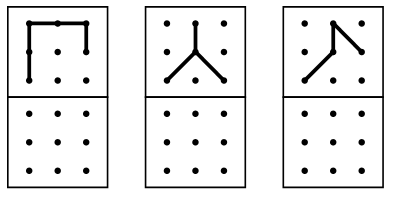 2) Расскажите, как расположены фигуры по отношению друг к другу.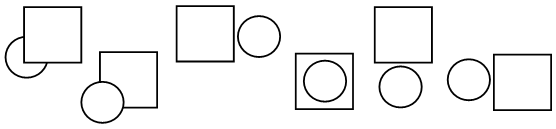 2. Счет до 5.Воспитатель (показывает картинки). На каких картинках по пять предметов? Сосчитайте предметы на каждой картинке.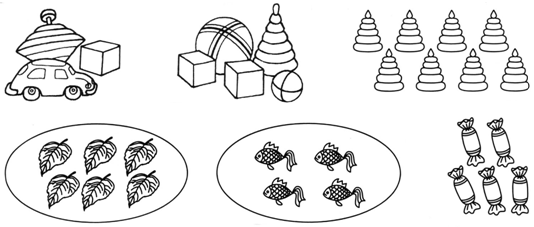 3. Упражнения. Дети строятся в две команды за линией старта. До линии финиша на полу или на площадке разложены картонные «весенние лужицы». По сигналу первые игроки двух команд бегут до финиша, обегая «лужицы», а затем назад до старта. Дети стоят друг за другом в две команды. Нужно добежать до финиша и назад, играя на дудочке. Дети стоят друг за другом в две команды. Нужно бежать от старта до финиша в руках с «солнышком» – мячиком. На финише три раза подбросить, затем передать следующему игроку. Дети стоят друг за другом в две команды. До линии финиша разбросаны бумажные цветы. Нужно бежать до финиша и собирать цветы, а от финиша до старта – вновь их рассыпать по пути следования.4. Рефлексия.– Чем мы сегодня занимались?– Что вам понравилось больше всего?Занятие 3Описание весны. ПтицаРеализация содержания программы в образовательных областях: «Речевое развитие», «Художественно-эстетическое развитие», «Познавательное развитие».Виды детской деятельности: игровая, изобразительная, коммуникативная, познавательно-исследовательская, восприятие художественной литературы и фольклора.Цели: учить описывать весну, лепить фигурку из целого куска глины, передавая ее форму и строение; познакомить с весенними работами в саду и на огороде; развивать внимание.Целевые ориентиры дошкольного образования: умеет поддерживать беседу, высказывает свою точку зрения;  выражает положительные эмоции (интерес, радость, восхищение) при прочтении стихотворения «Весна» Г. Ладонщикова; владеет навыками самообслуживания, интересуется изобразительной детской деятельностью (лепка фигурки птицы из глины).Материалы и оборудование: картинки с изображением всех времен года; глина, образцы фигурок птиц по мотивам дымковской игрушки.Содержание организованной деятельности детей1. Отгадывание загадки.Я раскрываю почки,Зеленые листочки,Деревья поливаю, Движения полна.Зовут меня… (весна).2. Чтение стихотворения «Весна» Г. Ладонщикова.Отшумела злая вьюга,Стала ночь короче дня.Теплый ветер дует с юга,Капли падают, звеня.Солнце, землю нагревая,Гонит с нашей горки лед.Тает баба снеговаяИ ручьями слезы льет.3. Задание «Времена года».Воспитатель предлагает рассмотреть картинки с изображением времен года и распределить их, объединяя в четыре группы: весна, зима, лето, осень.4. Беседа по вопросам.– В каком месяце начинается весна?– Почему весной тает снег?– Откуда берутся ручейки?– Почему весну называют долгожданной?– Какое солнце весной?– Какой снег?– Ветер весной холодный или теплый?– Что происходит с деревьями?– Как меняется земля?– Какие цветы появляются весной?– Какую одежду носят люди?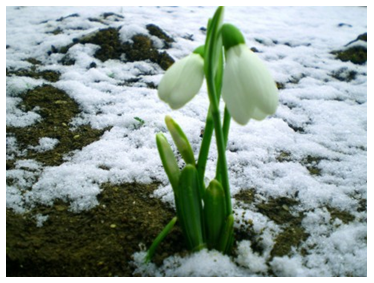 5. Игра «Исправь ошибки».Воспитатель. Весна – это любимое время года Буратино. У меня есть письмо, в котором он рассказывает о весне. Послушайте: «Весна – чудесное время года. Весна длится 4 месяца: март, апрель, май и июнь. Весной небо чистое и голубое. Ярко светит солнце. Появляются зеленые листочки на деревьях и зеленеет трава. В саду растут розы и астры. Лед и снег тает, текут ручьи. Дети пускают кораблики. На улице так жарко, что люди сразу снимают пальто и шубы и ходят в платьях и футболках».– Все ли правильно описал Буратино?Дети называют ошибки в рассказе.6. Лепка птички из целого куска глины.Воспитатель знакомит детей с образцами дымковской игрушки: спинки и хвосты расписаны узорами, а крылья и голова украшены налепами. Дети рассматривают и ощупывают фигурки, затем лепят птичек из целого куска глины.7. Рефлексия.– Чем мы сегодня занимались?– Что вам понравилось больше всего?Занятие 4Кораблик. Подвижные игрыРеализация содержания программы в образовательных областях: «Художественно-эстетическое развитие», «Физическое развитие», «Речевое развитие», «Социально-коммуникативное развитие».Виды детской деятельности: игровая, конструктивная, коммуникативная, познавательно-исследовательская, двигательная.Цели: тренировать навыки работы с бумагой; развивать быстроту, ловкость, внимание.Целевые ориентиры дошкольного образования: способен конструировать по собственному замыслу кораблик из бумаги; владеет в соответствии с возрастом основными движениями; проявляет интерес к участию в подвижных играх и физических упражнениях, к информации, которую получает во время общения; активно и доброжелательно взаимодействует с педагогом и сверстниками в решении игровых и познавательных задач.Материалы и оборудование: листы бумаги квадратной формы, венок на голову из искусственных весенних цветов.Содержание организованной деятельности детей1. Конструирование бумажного кораблика.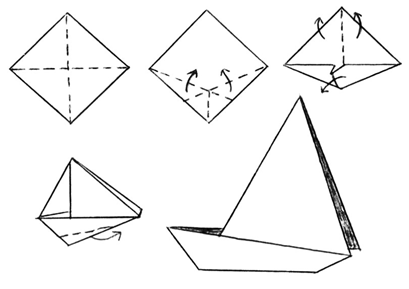 Квадрат цветной бумаги (10  10) сложить по диагонали, развернуть, к линии сгиба приложить сначала одну нижнюю сторону, затем другую. Взяться за образовавшийся уголок и сложить кораблик пополам. Нижний уголок отогнуть на обратную сторону.2. Подвижные игры.Мишка вылез из берлогиРучеекРебята обхватывают друг друга за пояс и становятся гуськом вдоль весеннего ручья. Все поют:Разливался родник ключевой,		Царь едет жениться,Белый, снеговой:				Царевна велит воротиться:По чистым полям,				Сама к тебе буду,По синим морям,				Летом в карете,По мхам, по болотам,			Зимою – в возочке,По зеленым колодам.			Весною – в челночке!Затем боком стараются перепрыгнуть ручей, не коснувшись воды. Но при этом каждый мешает своему соседу. Тот, кто коснулся воды, из игры выбывает.Весна-весняночкаВыбирается девочка, которая изображает Весну-весняночку. Ей дают венок из весенних цветов. Остальные ребята берут в руки ветки березы и становятся в круг. Они ходят в одну и другую сторону и перекликаются с Весной-весняночкой:– Весна-весняночка, где ты в челночке плыла?– Я по рекам быстрым в челночке плыла.– Весна-весняночка, где ты шла, проходила?– По темным лесам шла, проходила.– Где ты, Весна-весняночка, на возочке ехала?– По полям чистым на возочке ехала.– Где ты, Весна-весняночка, лебедушкой летела?– Над селом широким летела.– Чем ты село дарила?– Я дарила, подарила огородами зелеными, хороводами веселыми.Затем Весна-весняночка надевает на голову венок и входит в круг. Ее спрашивают:– Весна-весняночка, ты чем красна?– Зима красна белыми снегами;   Лето – ягодой, грибами;   Осень – житом и снопами;   А я, Весняночка-весна,   Теплым солнышком красна!Весна-весняночка выходит из хоровода и убегает. Ребята бегут за ней. Кто первый с Весны-весняночки снимет венок и передаст ей ветку березы, тот выбирает новую Весну-весняночку.3. Рефлексия.– Чем мы сегодня занимались?– Что вам понравилось больше всего?Занятие 5Сказка Н. Сладкова «Медведь и солнце».
украинская народная Песня «Ах, весна!»Реализация содержания программы в образовательных областях: «Речевое развитие», «Художественно-эстетическое развитие», «Познавательное развитие», «Физическое развитие», «Социально-коммуникативное развитие».Виды детской деятельности: игровая, музыкальная, коммуникативная, познавательно-исследовательская, восприятие художественной литературы и фольклора, двигательная.Цели: учить слушать сказки, развивать речь; учить петь выразительно, правильно дышать между короткими музыкальными фразами.Целевые ориентиры дошкольного образования: умеет поддерживать беседу, высказывает свою точку зрения; эмоционально воспринимает сказку Н. Сладкова «Медведь и солнце» и выражает свое отношение к ее персонажам; проявляет положительные эмоции при прослушивании украинской народной песни «Ах, весна!».Материалы и оборудование: иллюстрации к сказке Н. Сладкова «Медведь и солнце»; картинки с изображением ранней весны.Содержание организованной деятельности детей1. Чтение сказки «Медведь и солнце» Н. Сладкова. (Сладков Н. Лесные сказки. М.: Стрекоза-Пресс, 2005).Дети рассматривают иллюстрации к сказке.Вопросы детям:– Почему медведь рассердился?– Почему вода была не виновата?– Как снег оправдывался?– Мог ли медведь что-нибудь сделать солнцу?– Что пришлось делать медведю?– Какое время года наступило?– С чего начинается весна?2. Рассказывание о ранней весне.Дети называют признаки ранней весны и рассказывают о ней, опираясь на картинки с изображениями ранней весны.3. Разучивание украинской народной песни «Ах, весна!». (Шестакова В. И. Праздники и развлечения для дошкольников и младших школьников. М.: ВЛАДОС, 2004.)4. Физкультминутка.Мишка вылез из берлоги,Огляделся на пороге.               Повороты влево и вправо.Потянулся он со сна:               Потягивания, руки вверх.К нам опять пришла весна.Чтоб скорей набраться сил,Головой медведь крутил.         Вращения головой.Наклонился взад-вперёд,         Наклоны вперёд-назад.Вот он по лесу идёт.Ищет мишка корешкиИ трухлявые пеньки.В них съедобные личинки –Для медведя витаминки.          Наклоны: правой рукой коснуться                                                   левой ступни, потом наоборот.Наконец медведь наелсяИ на брёвнышке уселся.           Дети садятся.5. Рефлексия.– Чем мы сегодня занимались?– Что вам понравилось больше всего?2 НЕДЕЛЯЗанятие 1Забота о маме. Ваза с цветамиРеализация содержания программы в образовательных областях: «Познавательное развитие», «Художественно-эстетическое развитие», «Речевое развитие».Виды детской деятельности: игровая, изобразительная, коммуникативная, познавательно-исследовательская, восприятие художественной литературы и фольклора.Цели: воспитывать доброе, внимательное отношение к маме, стремление помогать ей; учить описывать человека (маму), создавать в рисунке сюжетную композицию.Целевые ориентиры дошкольного образования: проявляет чуткость к художественному слову при знакомстве со стихотворением И. Мазина «Простое слово», Е. Благининой «Посидим в тишине»; интересуется изобразительной детской деятельностью (рисование вазы с цветами); интересуется играми, жизнью людей, активно и доброжелательно взаимодействует с педагогом и сверстниками в решении игровых и познавательных задач.Материалы и оборудование: листы бумаги, карандаши, краски, кисти.Содержание организованной деятельности детей1. Беседа о маме.Воспитатель. Какое слово самое лучшее на свете? (Ответы детей.) Послушайте стихотворение Игоря Мазнина «Простое слово»:На свете добрых слов немало,Но всех добрее и нежней одно –Из двух слогов простое слово «мама»,И нету слов роднее, чем оно!..Сегодня мы будем говорить о мамах. Приближается праздник – Женский день, 8 Марта. Это праздник всех женщин: мам, бабушек, сестер.Где работают ваши мамы? В чем заключается работа каждой мамы? Что делает мама дома? Мамы играют с вами в игры? В какие?Мама о вас заботится, значит, она какая? (Заботливая.)Мама вас любит, значит, она … (любящая).Мама говорит вам добрые слова, гладит по головке, она какая? (Ласковая, добрая, нежная.)Мамы весь день трудятся, заботятся о вас, поэтому и вам надо чаще радовать мам своим вниманием, заботой. Как это можно сделать? (Ответы детей.) Маме будет приятно, если вы спросите, как она себя чувствует, не устала ли за день, если вы поможете ей донести сумку. Помогайте маме по дому: накрывайте на стол, убирайте посуду после еды, игрушки после игры, кладите одежду на место.2. Слушание стихотворения «Посидим в тишине» Е. Благининой.Вопросы детям: Как девочка оберегает мамин сон? Что бы ей хотелось делать? Обязательно она должна так тихо сидеть? Чем она может заняться, чтоб не разбудить маму?3. Рисование вазы с цветами.Воспитатель предлагает сделать подарок для мам – нарисовать вазы с красивыми цветами, показывает приемы изображения разных цветов: ромашки, тюльпаны, розы и др.; вазы овальной формы.Дети рисуют вазу цветными карандашами, раскрашивают красками.4. Рефлексия.Выставка работ.Занятие 2Геометрические фигуры. 
Счет до 5. Ориентирование в пространстве. 
Подвижные игрыРеализация содержания программы в образовательных областях: «Познавательное развитие», «Физическое развитие», «Речевое развитие», «Социально-коммуникативное развитие».Виды детской деятельности: игровая, коммуникативная, познавательно-исследовательская, игровая.Цели: упражнять в счете до 5, в пространственном ориентировании; развивать внимание, двигательные умения, быстроту, ловкость.Целевые ориентиры дошкольного образования: имеет элементарное представление о порядковом счете до 5, о геометрических фигурах; ориентируется в пространстве; удерживает в памяти при выполнении математических действий нужное условие и сосредоточенно действует в течение 15–20 минут; с интересом участвует в подвижных играх. Материалы и оборудование: цветные карандаши; изображения геометрических фигур на квадратных листах бумаги; геометрические фигуры разного цвета; картинки с изображением разного количества предметов, карточки с цифрами от 1 до 5; полоски бумаги с изображенными в ряд предметами.Содержание организованной деятельности детей1. Упражнения на восприятие геометрических фигур. Дети по заданию воспитателя рассматривают окружающие предметы и называют их форму. Дети рассматривают и называют геометрические фигуры: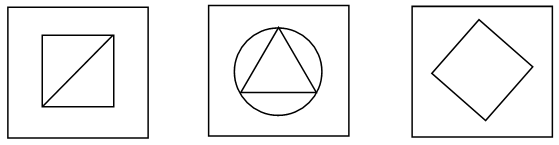  Дети получают геометрические фигуры разных цветов. По указанию воспитателя они располагают их в определенном порядке.2. Счет до 5.Воспитатель показывает картинки с изображением разного количества предметов. Дети показывают цифру, соответствующую количеству предметов.Педагог раздает детям полоски бумаги с изображенными в ряд предметами. Дети должны закрасить определенный предмет: например, третий кубик – в желтый цвет, пятый цветок – в розовый цвет.3. Подвижные игры.ПодаркиВзявшись за руки, дети образуют хоровод. Выбирается водящий, он становится в середину хоровода, а остальные идут по кругу и говорят:Принесли мы всем подарки,Кто захочет, тот возьмет.Вот вам кукла с лентой яркой,Конь, волчок и самолет.Произнеся последние слова, дети останавливаются, а водящий в кругу называет, какой из перечисленных подарков он желает получить. Если он назовет коня, дети изображают, как скачет конь: бегут по кругу друг за другом, высоко поднимая ноги, руки протянуты вперед, корпус слегка отклоняется назад; если куклу – они пляшут на месте лицом к центру круга; если волчок – кружатся на месте, потом присаживаются, слегка склонившись набок; если самолет – подражают полету и приземлению самолета: расставив руки в стороны, бегут друг за другом плавно по кругу. Когда стоящий в кругу скажет «Стоп», замедляют ход и плавным движением опускаются на корточки.Изображая ту или иную игрушку, дети говорят слова:Скачет конь наш, чок, чок, чок,Слышен топот быстрых ног.Кукла, кукла, попляши,Красной лентой помаши.Вот как кружится волчок,Прожужжал и на бок лег.Самолет летит, летит,Летчик смелый в нем сидит.Стоящий в кругу ребенок выбирает какую-нибудь «игрушку» – одного из участников игры. Тот, кого выбрали, становится водящим.КружеваВыбирают двух водящих, один из них – челночок (девочка), другой – ткач (мальчик). Остальные встают парами в круг или полукруг лицом к центру. Дети в парах берут друг друга за руки, образуя ворота. Ткач встает у первой пары, а челночок – у второй. По сигналу ткача челночок бежит змейкой, не пропуская ворота, а ткач его догоняет. Если ткач догонит челночка до того, как тот добежит до конца полукруга, то он становится челночком. Игрок, бывший челночком, идет к началу полукруга, выбирает играющего первой пары и встает с ним на противоположном конце полукруга, а ребенок, оставшийся без пары, играет роль ткача.Если челночок успеет добежать до последних ворот и не будет пойман, то они с ткачом встают последними, а первая пара начинает игру. Один из игроков первой пары выполняет роль челночка, а второй – ткача. Если во время преследования челночок или ткач совершит ошибку, пропустив ворота, то пара останавливается. В том случае, если ошибку совершил ткач, то мальчик этого «свода» занимает его место; если ошибся челночок, то – девочка; если оба ошиблись, то их заменяет пара, составлявшая эти ворота.Ткач и челночок, пробегая под воротами, не должны трогать игроков руками, стоящих в парах.4. Рефлексия.– Чем мы сегодня занимались?– Что вам понравилось больше всего?Занятие 3Подготовка к празднику. КувшинчикРеализация содержания программы в образовательных областях: «Речевое развитие», «Художественно-эстетическое развитие», «Социально-коммуникативное развитие».Виды детской деятельности: игровая, изобразительная, коммуникативная, познавательно-исследовательская, восприятие художественной литературы и фольклора.Цели: развивать внимание, мышление, учить описывать картинки, лепить предметы из целого куска глины.Целевые ориентиры дошкольного образования: умеет поддерживать беседу, высказывает свою точку зрения;  выражает положительные эмоции (интерес, радость, восхищение) при прочтении стихотворений В. Берестова «Праздник мам», И. Токмаковой  «Мамин  день»; владеет  навыками  самообслуживания, интересуется  изобразительной детской деятельностью (лепка кувшинчика).Материалы и оборудование: глина, несколько кувшинчиков разной формы.Содержание организованной деятельности детей1. Чтение стихотворения «Мамин день» И. Токмаковой.Вот подснежник на поляне,Я его нашел.Отнесу подснежник маме,Хоть и не расцвел.И меня с цветком так нежноМама обняла,Что раскрылся мой подснежникОт ее тепла.2. Беседа о празднике.Воспитатель. В День защитника Отечества подарки получают папы, дедушки, дяди, братья. А кого надо поздравлять в день 8 Марта? Какие подарки дарят бабушке? Как мы готовимся к этому празднику? Что вы хотите подарить маме? Какие добрые слова скажите ей? Самый лучший подарок – это тот, который сделаете вы сами.3. Чтение стихотворения В. Берестова «Праздник мам».Восьмое марта, праздник мам,Тук-тук! – стучится в двери к нам.Он только в тот приходит дом,Где помогают маме.Мы пол для мамы подметем,На стол накроем сами.Вопросы:– Как дети помогают маме устроить праздник?– Как они накрывают на стол?– Как люди готовятся к празднику?– Какое настроение бывает в праздничный день?4. Лепка кувшинчика.Дети рассматривают несколько кувшинчиков разной формы. Воспитатель предлагает детям сделать кувшинчики для мам, показывает приемы вылепливания полой формы из целого куска глины: скатывание шара, вдавливание большим пальцем, оформление сплющиванием и вытягиванием, разглаживание готовой формы.5. Рефлексия.– Чем мы сегодня занимались?– Что вам понравилось больше всего?Занятие 4Открытка. Упражнения с мячомРеализация содержания программы в образовательных областях: «Художественно-эстетическое развитие», «Физическое развитие», «Речевое развитие», «Социально-коммуникативное развитие».Виды детской деятельности: игровая, изобразительная, коммуникативная, познавательно-исследовательская, двигательная.Цели: учить аккуратно вырезать детали и наклеивать их согласно образцу; развивать двигательные умения, выносливость, силу.Целевые ориентиры дошкольного образования: интересуется  изобразительной детской деятельностью (аппликация «Открытка»); владеет в соответствии с возрастом основными движениями; проявляет интерес к участию в подвижных играх и физических упражнениях; активно и доброжелательно взаимодействует с педагогом и сверстниками в решении игровых и познавательных задач.Материалы и оборудование: праздничные открытки с цветами, цветная бумага, листы картона белого или любого светлого цвета, клей, ножницы.Содержание организованной деятельности детей1. Рассматривание праздничных открыток с цветами.Дети совместно с воспитателем рассматривают открытки, называют цветы, которые на них изображены, выбирают самые яркие, красивые открытки и выставляют их как образец.Воспитатель обращает внимание на композицию из цветов на открытке, как они расположены, какой формы их лепестки, серединка, листочки, стебельки.2. Аппликация «Открытка».Воспитатель предлагает детям сделать открытки для бабушек.По показу воспитателя дети вырезают лепестки круглой или овальной формы любого цвета, круглые желтые серединки для цветов, стебельки – узкие полоски, овальные листья с одним заостренным концом.Когда все детали будут вырезаны, дети располагают их на прямоугольном листе картона, затем наклеивают.3. Упражнения с мячом.ЖучокПолзание, сидя на полу, с опорой на слегка расставленные стопы впереди и руки сзади за спиной, мяч на животе, поддерживаемый ногами. Следить, чтобы ребенок не придерживал мяч подбородком и не соединял ноги, иначе мяч будет укатываться.ГусеницаПолзание с опорой на слегка расставленные стопы впереди и руки сзади за спиной, мяч на животе, поддерживаемый ногами.КрокодилИ. п.: лежа грудью на мяче, ноги вместе, упираясь руками в пол. Прокатиться на мяче вперед так, чтобы мяч коснулся внешних сторон стоп ноги. Следить за прямым положением тела, ноги не сгибать.КенгуруМяч зажат между коленями, прыжки с продвижением вперед, спину держать прямой и сохранять равновесие в движении.Передай мячСтоя в колонне по одному, ноги на ширине плеч, передают мяч двумя руками, прогибаясь назад, через голову.4. Рефлексия.– Чем мы сегодня занимались?– Что вам понравилось больше всего?Занятие 5произведение С. Прокофьевой «Сказка про маму».
Песня «Мамочка моя» 
(муз. А. Перескокова, сл. С. Антоновой)Реализация содержания программы в образовательных областях: «Речевое развитие», «Художественно-эстетическое развитие», «Физическое развитие», «Социально-коммуникативное развитие».Виды детской деятельности: игровая, музыкальная, коммуникативная, познавательно-исследовательская, восприятие художественной литературы и фольклора, двигательная.Цели: развивать внимание, память; учить оценивать поступки героев, петь выразительно, четко произнося слова.Целевые ориентиры дошкольного образования: умеет поддерживать беседу, высказывает свою точку зрения; эмоционально воспринимает литературное произведение С. Прокофьевой «Сказка про маму» и выражает свое отношение к персонажам рассказа; проявляет положительные эмоции при разучивании песни «Мамочка моя».Материалы и оборудование: игрушка Зайчонок.Содержание организованной деятельности детей1. Беседа о маминой заботе.Воспитатель. Расскажите, как мамы заботятся о вас? Что делают для вас мамы? Почему они заботятся? Чем вы должны ответить мамам на их заботу? Можно ли обижать маму? Послушайте рассказ, как Зайчонок обидел свою маму.2. Чтение «Сказки про маму» С. Прокофьевой. (Машины сказки. М.: Детская литература, 1971.)Вопросы:– Почему Зайчиха ушла в лес?– У кого стала жить Зайчиха?– Как изменился дом у волчат?– Хорошо было Зайчонку без мамы? Почему?– Хорошо было волчатам с мамой Зайчихой? Почему?– Как Зайчонок определил, что его мама живет в третьем доме?– Ушла Зайчиха от волчат или нет?– Какой был Зайчонок?Задание. Закончите предложения:1) Зайчиха ушла в лес, потому что…2) Волчата плакали под кустом, потому что…3) Волчата сначала не хотели мыться, потому что…4) Зайчонок решил найти маму, потому что…5) Зайчиха простила Зайчонка, потому что…Воспитатель достает игрушку зайчонка и просит детей объяснить ему, как надо относиться к маме, чтобы не огорчать ее.3. Разучивание песни «Мамочка моя» (сл. С. Антоновой, муз. А. Перескокова). (Песни для детского сада. – М.: Айрис-пресс, 2007.)4. Физкультминутка.Наши алые цветки              Раскрываются пальчики, кисти Распускают лепестки.         рук поворачиваются влево-вправо.Ветерок чуть дышит,Лепестки колышет.            Потихоньку пошевелить пальчиками.Наши алые цветки.Закрывают лепестки,         Сомкнуть пальцы вместе (в «бутон»).Тихо засыпают,                 Кисти рук опустить вниз.Головой качают.                Круговые движения кистями рук.5. Рефлексия.– Чем мы сегодня занимались?– Что вам понравилось больше всего?3 НЕДЕЛЯ Занятие 1Цветы. Трава и цветы на лужайкеРеализация содержания программы в образовательных областях: «Познавательное развитие», «Художественно-эстетическое развитие», «Речевое развитие», «Социально-коммуникативное развитие».Виды детской деятельности: игровая, изобразительная, коммуникативная, познавательно-исследовательская, музыкальная.Цели: знакомить с названиями цветов, их строением, упражнять в употреблении существительных во множественном числе; учить сравнивать, рисовать цветы способом примакивания кисточкой.Целевые ориентиры дошкольного образования: умеет поддерживать беседу, высказывает свою точку зрения; проявляет положительные эстетические чувства и эмоции при прослушивании музыкальной композиции «Вальс цветов»; интересуется играми, жизнью людей, активно и доброжелательно взаимодействует с педагогом и сверстниками в решении игровых и познавательных задач; интересуется  изобразительной детской деятельностью (рисование цветов на лужайке).Материалы и оборудование: картинки с изображением цветов, частей цветка; листы бумаги, краски, кисти.Содержание организованной деятельности детей1. Ознакомление с цветами лета, весны, осени.Воспитатель. Как только начинает таять снег и солнышко греет сильнее, появляются цветы. Самые первые цветы – подснежники. Почему они так называются? На мамин праздник дарят нарциссы, фиалки и мимозы (показывает цветы на картинках). Позже появляются ландыши, сирень, тюльпаны (показывает). А летом цветов много. Какие вы знаете летние цветы? (Ответы детей.) Каждый цветок живет определенное время и отцветает. На смену ему приходят другие. Осенью цветут астры, георгины. Посмотрите на цветы на картинках и скажите, какие из них зацветают раньше, позже.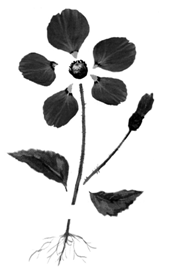 2. Строение цветка.Воспитатель показывает и называет части цветка: корень, стебель, бутон, листья, лепестки. Затем несколько детей по очереди самостоятельно показывают и называют части цветка.3. Сравнение садовых, лесных и луговых цветов.Воспитатель объясняет, что некоторые цветы растут в лесу: подснежники, ландыши, фиалки. На лугу растут ромашка, колокольчик, одуванчик, василек. За этими цветами никто не ухаживает. Но есть цветы, которые люди выращивают на балконе, в саду. За ними ухаживают, поливают, берегут от холода, подкармливают удобрениями. Это цветы садовые: роза, тюльпан, нарцисс, астра, георгин, мак, гладиолус, ирис и многие другие.Вопросы:– Чем отличаются лесные цветы от луговых?– Что общего у луговых и лесных цветов?– Чем отличаются лесные цветы от садовых, луговые цветы от садовых?4. Игра «Один – много».Воспитатель называет единственное число существительного, а дети – множественное число.Астра – (астры), василек – (васильки), мак – (маки), роза – (розы), одуванчик – (одуванчики).Воспитатель называет существительное во множественном числе, а дети придумывают с ним предложение «Я видел много…» (употребляют винительный падеж существительного).5. Беседа о значении цветов.Дети рассказывают, зачем нужны цветы: они украшают нашу жизнь, дают питание пчелам и бабочкам, из цветов делают лекарства. Ландыш, календула, ромашка – это лекарственные цветы. Если болит горло, то надо полоскать его отваром ромашки или календулы.6. Слушание музыкальной композиции «Вальс цветов», муз. К. Делиба.7. Рисование цветов и травы на лужайке.Воспитатель показывает, как для изображения одного цветка можно использовать краску более темного или более светлого оттенка, учит приему рисования цветов способом прикладывания кисти с краской к бумаге плашмя (примакивание). Дети изображают траву по всей поверхности листа. На подсохший слой зеленой краски наносят изображение цветов.8. Рефлексия.Выставка детских работ.Занятие 2Геометрические фигуры. Счет до 5.
Подвижные игрыРеализация содержания программы в образовательных областях: «Познавательное развитие», «Физическое развитие», «Речевое развитие».Виды детской деятельности: игровая, коммуникативная, познавательно-исследовательская, двигательная.Цели: упражнять в нахождении геометрических фигур, развивать внимание, тренировать в счете до 5; развивать быстроту, умение действовать по сигналу.Целевые ориентиры дошкольного образования: имеет элементарное представление о геометрических фигурах и счете до 5; удерживает в памяти при выполнении математических действий нужное условие и сосредоточенно действует в течение 15–20 минут; с интересом участвует в подвижных играх. Материалы и оборудование: цветные карандаши, карточки с цифрами от 1 до 5, картинки с изображенными на них 5 предметами; бумажные цветы, доска, мелки.Содержание организованной деятельности детей1. Сравнение геометрических фигур и предметов.Воспитатель показывает картинки с предметами, дети определяют, на какую геометрическую фигуру похож тот или иной предмет.Задание. Определите,  из  каких  геометрических  фигур  состоит  рисунок.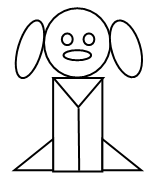 2. Счет до 5. По  указанию  воспитателя  дети  выбирают  и  показывают нужную цифру. К доске прикреплены картинки предметов. Воспитатель просит показать второй, четвертый, первый, пятый предметы. Детям предлагаются полоски бумаги с изображением рядов геометрических фигур и цветов. Нужно закрасить второй овал в желтый цвет, четвертый треугольник – в красный, третий круг – в синий, раскрасить цветы, у которых 4 лепестка.3. Подвижные игры. Дети строятся в две команды друг за другом. По сигналу первые игроки бегут до финиша, собирая бумажные цветы с пола, а от финиша до старта цветы нужно опять разложить по прямой линии. Побеждает тот, кто сделает это быстрее. Дети строятся в две команды друг за другом. Напротив каждой команды стоит стул с цветами. По сигналу воспитателя первые игроки на двух ногах прыгают до стула, берут один цветок и прыгают назад к команде. Дети строятся в две команды. Напротив каждой команды – доска. Необходимо нарисовать цветок. Каждый участник рисует одну деталь. Играющие встают в круг парами, друг за другом. Выбирают двух ведущих, одному из них дают цветок. По сигналу ведущий с цветком убегает, а второй ведущий догоняет его. Игра проходит за кругом. Ведущий с цветком может передать цветок любому играющему, стоящему в паре, и встать на его место. Таким образом, ведущий с цветком меняется. Ведущий, оставшийся без пары, догоняет ведущего с цветком. Когда ведущий с цветком пойман вторым ведущим, то второму ведущему дают цветок, а следующий ведущий выбирается из числа детей, стоящих парами. Игра начинается по сигналу.4. Рефлексия.– Чем мы сегодня занимались?– Что вам понравилось больше всего?Занятие 3Описание цветов. ТюльпанРеализация содержания программы в образовательных областях: «Речевое развитие», «Художественно-эстетическое развитие», «Познавательное развитие», «Социально-коммуникативное развитие».Виды детской деятельности: игровая, изобразительная, коммуникативная, познавательно-исследовательская.Цели: учить описывать цветы, лепить овальную форму из шара, украшать изделие с помощью стеки; развивать внимание и мышление; воспитывать бережное отношение к цветам.Целевые ориентиры дошкольного образования: умеет поддерживать беседу, высказывает свою точку зрения;  выражает положительные эмоции (интерес, радость,  восхищение)  при  разгадывании  загадок;  владеет  навыками самообслуживания, интересуется изобразительной детской деятельностью (лепка тюльпана).Материалы и оборудование: картинки с изображением луговых и садовых цветов, пластилин, пуговицы, стержни или карандаши.Содержание организованной деятельности детей1. Отгадывание загадок о цветах.1) Стоит в поле кудряшка –		2) Рос шар бел,    Белая рубашка,				    Подул ветер –    Сердечко золотое.			    Шар улетел. (Одуванчик.)        Что это такое? (Ромашка.)		    3) То фиолетовый, то голубой,    Он на опушке встречался с тобой.    Названье ему очень звонкое дали,    Но только звенеть    Он сумеет едва ли. (Колокольчик.)4) Белые горошки    На зеленой ножке.    Запах ароматный –    Всем приятный. (Ландыш.)5) Я синий полевой цветок.    Зовусь я просто – … (василек).6) Беленькое блюдце    Плавает в реке,    А на блюдце пчелка    С медом в хоботке.    Но как только вечер    Спустится с вершин,    Превратится блюдце    В беленький кувшин. (Кувшинка белая.)2. Закрепление названий цветов разных видов.Воспитатель. О каких цветах мы отгадывали загадки? Какие вы знаете лесные, луговые, садовые цветы? (Показывает четыре картинки, среди которых все луговые цветы, а один цветок садовый.) Посмотрите на картинки, найдите лишнюю. Чем отличаются садовые цветы от луговых? Какие лесные цветы вы встречали на лесных прогулках?Задание. Опиши цветок.Дети по картинке описывают цветок: название, цвет, форма лепестков, листьев, где растет.3. Слушание рассказа «Почему рассердилась бабушка?».Вопросы:– Что увидела Катя во время прогулки?– Что поняла Катя?– Как она должна была поступить?Воспитатель. Катя сорвала первый весенний цветок, и его не смогут увидеть другие. Цветок завял по дороге домой, потому что подснежники быстро вянут. Девочка поняла, что она погубила цветок.Дикие тюльпаны, подснежники, ландыши оберегаются законом, они занесены в Красную книгу, их нельзя рвать. Когда будете в лесу, не рвите эти цветы, а просто любуйтесь ими.4. Лепка тюльпана.По показу воспитателя дети лепят брусок – «колбаску», делят ее на 5 частей, из каждой части скатывают шарик, формируют из шариков лепестки путем сплющивания и разглаживания, собирают лепестки вокруг пуговицы и аккуратно поднимают лепестки вверх, соединяют их вместе, прикрепляют цветок к стебельку – стержню или карандашу.5. Рефлексия.Выставка детских работ.Занятие 4Цветок тюльпана. Подвижные игрыРеализация содержания программы в образовательных областях: «Художественно-эстетическое развитие», «Физическое развитие», «Речевое развитие», «Социально-коммуникативное развитие».Виды детской деятельности: игровая, конструктивная, коммуникативная, двигательная.Цели: учить делать цветок из бумаги, ровно складывая края листа бумаги; развивать быстроту, ловкость, внимание.Целевые ориентиры дошкольного образования: способен конструировать цветок тюльпана из бумаги; владеет в соответствии с возрастом основными движениями; проявляет интерес к участию в подвижных играх и физических упражнениях, к информации, которую получает во время общения; активно и доброжелательно взаимодействует с педагогом и сверстниками в решении игровых и познавательных задач.Материалы и оборудование: цветная бумага, ножницы, клей, искусственные цветы.Содержание организованной деятельности детей1. Викторина «Какие есть цветы?».Дети делятся на две команды, каждая из которых по очереди называет цветок. Выигрывает та команда, которая последней назовет название цветка.2. Конструирование тюльпана из бумаги.Инструкция. Взять квадратную заготовку любого цвета, сложить пополам по диагонали и от середины сгибы поднять вверх сначала правый, потом левый угол и закрепить сгибы в форме симметрично расположенных лепестков цветка, расправляя их равномерно в стороны. Стебель и листья вырезать из зеленой бумаги (узкая полоса – стебель и более широкие – листья) и прикрепить к тюльпану. Из желтой бумаги вырезать тычинки – узкие короткие полоски и наклеить их в середину цветка.3. Подвижные игры.Покажи цветокИграющие делятся на две группы и выстраиваются в шеренгу друг против друга, держа руки за спиной. В центре между шеренгами стоит один игрок. В каждой команде выбирают ведущего, которому дают цветок. Ведущий позади своей команды незаметно вкладывает цветок в руку одному из детей. После этого игрок в центре дает команду: «Покажи цветок!» Дети с цветками должны выбежать и отдать свой цветок ведущему. Побеждает тот, кто быстрее отдаст цветок.ЦветыКаждый играющий выбирает себе название какого-нибудь цветка. Одно и то же название не может быть у нескольких детей. По жребию выбранный цветок, например «Роза», начинает игру: вызывает какой-нибудь цветок, например мак. «Мак» бежит, а «Роза» его догоняет. Когда ему грозит опасность быть пойманным, он произносит название какого-нибудь другого цветка, убегает следующий цветок. Пойманный меняет свое название и снова включается в игру. Нельзя повторно придумывать одно и то же название цветка.4. Рефлексия.– Чем мы сегодня занимались?– Что вам понравилось больше всего?Занятие 5рассказ С. Вангели «Подснежники».
Этюд-драматизация «Подснежники» 
(из цикла «Времена года» П. Чайковского)Реализация содержания программы в образовательных областях: «Речевое развитие», «Художественно-эстетическое развитие», «Физическое развитие».Виды детской деятельности: игровая, музыкальная, коммуникативная, познавательно-исследовательская, восприятие художественной литературы и фольклора, двигательная.Цели: учить слушать, оценивать поступки героев, исполнять выразительные импровизационные движения в соответствии с характером музыки; развивать художественный вкус, творческие способности.Целевые ориентиры дошкольного образования: умеет поддерживать беседу, высказывает свою точку зрения; эмоционально воспринимает литературное произведение «Подснежники» С. Вангели и выражает свое отношение к персонажам рассказа; проявляет положительные эмоции при прослушивании этюда «Подснежники» из цикла «Времена года» П. Чайковского. Материалы и оборудование: цветные карандаши, листы бумаги.Содержание организованной деятельности детей1. Слушание рассказа «Подснежники» С. Вангели.Вопросы:– Какой приближался праздник?– Сколько было денег у Гугуцэ?– Что он купил в магазине?– Что он хотел еще маме купить?– Почему не купил?– Какие цветы подарил мальчик продавщице?– Почему для мамы не осталось цветов?– Почему на следующий день Гугуцэ не набрал цветов?– Мама была рада подарку?– Каким мальчиком был Гугуцэ?2. Этюд-драматизация «Подснежники» из цикла «Времена года» П. Чайковского.Дети под музыку исполняют импровизационные движения, изображая пробуждающиеся подснежники.3. Рисование иллюстраций к рассказу С. Вангели «Подснежники».Воспитатель уточняет у детей, кто главный герой рассказа, какие события произошли с мальчиком Гугуцэ, каким представляют себе Гугуцэ дети; показывает приемы изображения человеческой фигуры.Дети изображают цветными карандашами любой запомнившийся момент из рассказа.4. Рефлексия. Выставка рисунков.Иллюстрации к рассказу С. Вангели «Подснежники» размещаются на стенде или мольбертах.Воспитатель обращает внимание на композиционную выразительность работ, уточняет у каждого ребенка, что он изобразил. Дети рассказывают о том, что им больше всего понравилось в рассказе.4 НЕДЕЛЯЗанятие 1Птицы. СнегирьРеализация содержания программы в образовательных областях: «Познавательное развитие», «Художественно-эстетическое развитие», «Речевое развитие», «Социально-коммуникативное развитие».Виды детской деятельности: игровая, коммуникативная, познавательно-исследовательская.Цели: познакомить с названием птиц, их значением, учить сравнивать и передавать в рисунке характерные черты строения птиц.Целевые ориентиры дошкольного образования: умеет поддерживать беседу, высказывает свою точку зрения; активно и доброжелательно взаимодействует с педагогом и сверстниками в решении игровых и познавательных задач.Материалы и оборудование: картинки с изображением птиц и их птенцов, краски, листы бумаги, кисточки.Содержание организованной деятельности детей1. Повторение названий птиц.Воспитатель показывает изображения птиц, дети называют их. Затем дети  называют  птицу  по  описанию,  у  которой  длинные  ноги и длинный клюв; белый хвост и белые бока; красная грудка; раздвоенный хвост и т. д.2. Игра «Один – много».Воспитатель называет птицу в единственном числе, дети – во множественном: синица – … (синицы), сорока – … (сороки), дятел – … (дятлы), воробей – … (воробьи) и т. д.Воспитатель называет птиц во множественном числе, например соловьи, дети строят предложение по образцу: Я вижу много соловьев.3. Сравнение зимующих и перелетных птиц.Воспитатель. Какие птицы называются «зимующие»? Они не улетают осенью в теплые края: сова, сорока, ворона, воробей, голубь, синица, снегирь. Зимующим птицам трудно находить корм зимой. Надо помогать им: развешивать кормушки и насыпать в них пшено, хлебные крошки, семена, сушеные ягоды.Какие птицы называются «перелетные»? Вы знаете, что одна из примет осени – отлет перелетных птиц. Почему птицы улетают в теплые края? Потому что становится холодно, исчезают насекомые, осыпаются семена растений, скоро замерзнут водоемы, птицам будет трудно добывать корм. Какие птицы улетают? Грачи, скворцы, ласточки, лебеди, журавли, дикие гуси и утки. Первыми возвращаются грачи. Они прилетают, когда еще лежит снег. Вслед за грачами прилетают скворцы. Потом утки, гуси, журавли. А когда появятся листочки на деревьях, то вернутся соловьи, кукушки, ласточки.Вопрос: чем отличаются перелетные птицы от зимующих?4. Игра «Кто как кричит?».Воспитатель включает аудиозапись голосов разных птиц. Дети отгадывают, чей голос звучит.5. Ознакомление с детенышами птиц.Воспитатель (показывает картинки). У совы – совенок, у воробья – воробышек, у грача – грачонок. Если несколько птенцов, то у совы – совята, у грача – грачата, у аиста – аистята, у вороны – воронята.Дети повторяют названия птенцов в единственном и множественном числе: совенок – совята, грачонок – грачата, вороненок – воронята.Дети считают птенцов на картинках: 1 совенок, 2 совенка… до 5;   1 аистенок, 2 аистенка… до 5.6. Слушание песни «Птичка» (сл. Н. Найденовой, муз. Т. Попатенко). (Музыкальное сопровождение и оформление праздников в детских садах. – Волгоград: Учитель.)Дети называют характер и темп музыки.7. Рисование снегиря по инструкции.Воспитатель показывает образец: рисунок с изображением снегиря. Дети рассматривают, воспитатель предлагает по инструкции нарисовать снегиря.Инструкция:– Нарисуйте кисточкой овал – туловище снегиря.– Раскрасьте половину овала красным цветом – это грудка снегиря.– Спинку раскрасьте черным цветом.– Нарисуйте хвостик, крылышко, глаза и лапку снегиря.– Изобразите ветку, на которой сидит снегирек.– Нарисуйте летящие снежинки.8. Рефлексия.Выставка детских работ.Занятие 2Геометрические фигуры. Счет до 5. Конус.
Подвижные игрыРеализация содержания программы в образовательных областях: «Познавательное развитие», «Физическое развитие», «Речевое развитие», «Социально-коммуникативное развитие».Виды детской деятельности: игровая, коммуникативная, познавательно-исследовательская, двигательная.Цели: упражнять в счете до 5, в нахождении геометрических фигур, в изображении предметов; развивать быстроту, ловкость, умение действовать по сигналу.Целевые ориентиры дошкольного образования: имеет элементарное представление о геометрических фигурах, о счете до 5; удерживает в памяти при выполнении математических действий нужное условие и сосредоточенно действует в течение 15–20 минут; с интересом участвует в подвижных играх. Материалы и оборудование: картинки с изображением предметов разной формы, предметов в количестве от 1 до 5; конус, треугольник; карточки с цифрами; орехи, яблоки, сливы (муляжи или натуральные).Содержание организованной деятельности детей1. Соотнесение геометрических форм и предметов.Воспитатель указывает на окружающие предметы, дети называют их геометрическую форму.Задание. Обведи предметы, похожие на круг, квадрат, прямоугольник. Детям предлагаются картинки с изображением предметов разной формы.2. Ознакомление с конусом.Воспитатель (показывает конус и треугольник). Конус и треугольник имеют похожую форму, но треугольник плоский, и у него есть только три стороны, а конус объемный, его можно потрогать с любой стороны, у него есть вершина (дети ощупывают фигуру конуса).Воспитатель показывает предметы, похожие на конус: колпак, воронка, «кулек» из бумаги и их изображения на картинке; предлагает сравнить изображение конусообразного предмета – колпака и треугольного – листа от дерева.3. Счет предметов до 5. Воспитатель предлагает рассмотреть картинки с изображением предметов в количестве от 1 до 5. Дети определяют, каких предметов больше. Воспитатель прикрепляет на доску изображение пяти разных птиц. Дети  говорят,  как  называется  первая,  вторая,  третья,  четвертая,  пятая птица. Дети получают карточки с изображением разных птиц. Воспитатель называет птиц и их порядковый номер. Перед детьми разложены карточки с цифрами от 1 до 5, под которыми они кладут изображения птиц. Например, воспитатель говорит: «Третья птица – воробей» или «Пятая птица – сорока».4. Подвижные игры.Огородник и воробейВыбираются Огородник и Воробей. Остальные участники, взявшись за руки, образуют круг. На середину круга кладут орехи (яблоки, сливы и т. д.) – это «огород». В стороне, шагах в десяти, чертят кружок – «гнездо». Хоровод медленно движется по кругу со словами:Воробей маленький,Серенький, удаленький,По двору шныряет,Крошки собирает;В огороде ночует,Ягоды ворует.Воробей бежит в круг (ребята, поднимая и опуская руки, впускают и выпускают его), берет один орех и старается унести его в «гнездо». Огородник сторожит за кругом и, как только Воробей выбегает из круга, начинает его ловить. Если Воробью удастся положить орех в «гнездо», он снова играет. Пойманный воробей меняется ролью с одним из участников. Но перед этим он должен откупиться от Огородника и выполнить желания хоровода, например спеть, сплясать.В конце игры подсчитывают, какой воробей принес больше всех орехов в «гнездо». Он становится победителем, и в награду ему отдают все орехи.Воробышки и котДети стоят вдоль стен комнаты на скамеечках, на больших кубиках или в обручах, положенных на пол. Это – «воробышки» на крыше или в гнездах. Поодаль сидит «кошка», роль которой исполняет один из детей. «Воробышки полетели», – говорит воспитатель. Воробышки спрыгивают с крыши или выпрыгивают из гнездышка и, вытянув руки в стороны, бегают врассыпную по всей комнате. Кошка тем временем спит, потом просыпается, говорит «мяу-мяу» и бежит догонять воробышков, которые должны спрятаться от нее на крыше или в гнездышках, заняв свои места. Пойманных воробышков кошка отводит к себе «в дом».СкворечникиЧертятся кружки: на один меньше числа играющих. Это скворечники. Все дети – «скворцы». Они свободно бегают – «летают». На сигнал «По домам!» все бегут занимать скворечники. Оставшийся без скворечника считается проигравшим. Игра повторяется несколько раз. Заканчивая игру, воспитатель должен отметить тех скворцов, которые ни разу не остались без дома.5. Рефлексия.– Чем мы сегодня занимались?– Что вам понравилось больше всего?Занятие 3Описание птиц. Составление рассказа 
по картинкам. Дерево с кормушкамиРеализация содержания программы в образовательных областях: «Речевое развитие», «Художественно-эстетическое развитие», «Познавательное развитие», «Социально-коммуникативное развитие».Виды детской деятельности: игровая, изобразительная, коммуникативная, познавательно-исследовательская.Цели: учить описывать птиц, составлять рассказ по картинкам, лепить кормушку, оттягивать уголки фигуры.Целевые ориентиры дошкольного образования: умеет поддерживать беседу, высказывает свою точку зрения;  выражает положительные эмоции (интерес, радость, восхищение) при разгадывании  загадок;  владеет  навыками самообслуживания, интересуется изобразительной детской деятельностью (лепка дерева со скворечником).Материалы и оборудование: картинка с изображением грача, пластилин, картон.Содержание организованной деятельности детей1. Повторение названий птиц.Воспитатель показывает изображения птиц, дети их называют.Задание. Покажите зимующих птиц.2. Отгадывание загадок.1) Ходить не умеет,				    Хочет сделать шажок –			        Получается прыжок. (Воробей.)		    2) Красногрудый, чернокрылый,		    Любит ягодки клевать.			       С первым снегом на рябине			        Он появится опять. (Снегирь.)			    3) Кто из леса прилетит?				    Кто на крыше затрещит?			        Белобокая болтунья,				        Говоруша, стрекотунья,			        Белый бок и длинный хвост.    Что за птица – вот вопрос? (Сорока.)4) Птица белая, как снег.    Птица, что красивей всех,    Выгибает гордо шею.    Назови ее скорее! (Лебедь.)5) Всех приметней птиц, черней,    Чистит пашню от червей.    Взад, вперед по пашне вскачь.    А зовется птица… (грач).6) Все время стучит,    Деревья долбит.    Но их не калечит,    А только лечит. (Дятел.)3. Игра «Сравни».Воспитатель предлагает сравнить зверей и птиц, соловьев и ворон, воробьев и уток и т. д.Звери бегают, а птицы – … (летают).Соловьи поют, а вороны … (кричат).Воробьи не улетают зимой, а дикие утки – … (улетают на юг).Ворона – зимующая птица, а скворец – … (перелетная).У снегиря грудка красная, а у синицы – … (желтая).У воробья глаза маленькие, а у совы – … (большие).У сороки хвост длинный, а у синички – … (короткий).4. Описание грача.Воспитатель (показывает грача на картинке). Грач черный. У него есть клюв, два крыла, две лапки. Тело покрыто перьями. Он ест червяков, кричит «крак-крак». Грач – перелетная птица.– Какого цвета грач?– Что у него есть?– Чем покрыто его тело?– Как он кричит?– Грач зимующая или перелетная птица?5. Исправление ошибок в предложениях.Воспитатель читает предложения и предлагает детям исправить в них ошибки.1) Деревья в парке прикрепили к скворечникам. 2) Новые скворечники поселились в скворцах. 3) Птицы лают и мяукают.6. Лепка дерева со скворечником.По показу воспитателя дети лепят одну длинную толстую колбаску для ствола и несколько коротких тонких для веток. Ствол дерева закрепляется на картонном листе, к стволу прикрепляются веточки.Из столбика пластилина лепится скворечник: сверху и снизу столбик сплющивается, в нем проделывается отверстие. Скворечник прикрепляется к вылепленному дереву.7. Рефлексия.– Чем мы сегодня занимались?– Что вам понравилось больше всего?Занятие 4Аппликация «Совенок». 
Физические упражнения. ИгрыРеализация содержания программы в образовательных областях: «Художественно-эстетическое развитие», «Речевое развитие», «Социально-коммуникативное развитие».Виды детской деятельности: игровая, изобразительная, коммуникативная, двигательная.Цели: учить составлять предмет из деталей, аккуратно вырезать части аппликации; развивать двигательные умения, быстроту, умение слушать команду.Целевые ориентиры дошкольного образования: интересуется изобразительной детской деятельностью (аппликация «Совенок»); владеет в соответствии с возрастом основными движениями; проявляет интерес к участию в подвижных играх и физических упражнениях; активно и доброжелательно взаимодействует с педагогом и сверстниками в решении игровых и познавательных задач.Материалы и оборудование: цветная бумага, клей, ножницы.Содержание организованной деятельности детей1. Аппликация «Совенок».Дети по показу воспитателя вырезают детали: круг – туловище, два полукруга – крылья, маленький треугольник – клюв, два маленьких круга – глаза, два треугольника – перьевые «уши», два треугольника – лапы; выкладывают детали на картоне: туловище, в верхней части туловища – глаза, клюв, сверху туловища – уши, внизу туловища лапки, по бокам два крыла. Детали поочередно наклеиваются на основу.2. Физические упражнения. ВоробушкиВоробышекСогнуть левую ногу в колене, взяв рукой за голень. Прыжки на одной ноге. То же, но на другой ноге. Сделать 15–20 прыжков на каждой ноге.Птичья зарядкаНоги на ширине стопы, руки опущены. Ходьба на месте.Жили у бабуси	Вытянули шеи –Веселые гуси.	У кого длиннее? (Повернули головы вправо и влево.)Ноги  на  ширине  стопы,  руки  на  поясе. Наклоны туловища влево, вправо.Голуби летели,	Веточка качается – На веточку сели.	Неплохо получается.Ноги вместе, руки на поясе. Ходьба с высоким подниманием коленей.– Аист, аист длинноногий,Покажи домой дорогу.Аист отвечает:– Топай правою ногой,Топай левою ногой,Снова – правою ногой,Снова – левою ногой,После – правою ногой,После левою ногой.Вот тогда придешь домой.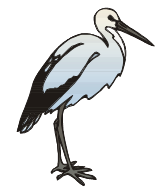 На счет 1–2 – поднять руки через стороны вверх, на счет 3–4 – руки вниз. Сделать 6–8 раз.3. Подвижные игры.Воробышки и автомобильГраницы площадки очерчиваются или отмечаются флажками. На одном конце площадки размещаются на стульях или скамейках «воробышки». На другом конце обозначается место для «автомобиля» – «гараж».«Воробышки вылетают из гнезда», – говорит воспитатель. Дети спрыгивают со скамеек (высота 10–15 см), начинают бегать, прыгать на двух ногах.По сигналу появляется «автомобиль» – воспитатель. Воробышки улетают в «гнезда» (при этом каждый занимает свое место – гнездо). «Автомобиль» возвращается в «гараж». Игра продолжается.Хромой журавльДети делятся на две команды. На площадке на расстоянии 3–5 м отмечаются две параллельные линии длиной 5–6 м. Каждая команда становится за своей чертой. Все игроки поднимают одну ногу назад, согнув ее в колене и обхватив рукой (правую ногу нужно обхватить правой рукой, левую – левой). По сигналу обе команды скачут друг другу навстречу, стараясь свободной рукой и туловищем толкнуть противника, чтобы он встал на обе ноги. Игрок, коснувшийся пола второй ногой, выбывает из игры. Если устали, разрешается сменить ногу, но нельзя стоять на двух ногах. Проигравшей считается команда, у которой окажется большее количество сбитых игроков.Гуси-лебедиВыбираются волк и хозяин, остальные – гуси-лебеди. На одной стороне площадки чертят дом, где живут хозяин и гуси, на другой – живет волк под горой. Хозяин выпускает гусей в поле погулять. Гуси уходят от дома подальше. Через некоторое время хозяин зовет гусей. Идет перекличка между хозяином и гусями:– Гуси-гуси!– Га-га-га.– Есть хотите?– Да, да, да.– Гуси-лебеди! Домой!– Серый волк под горой!– Что он там делает?– Рябчиков щиплет.– Ну бегите же домой!Гуси бегут в дом, волк пытается их поймать. Пойманные выходят из игры. Игра кончается, когда почти все гуси пойманы. Последний оставшийся гусь, самый ловкий и быстрый, становится волком.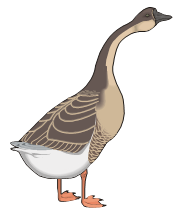 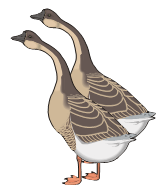 4. Рефлексия.– Чем мы сегодня занимались?– Что вам понравилось больше всего?Занятие 5сказка В. Осеевой «Сороки».
Песня «Ласточка» 
(муз. А. Перескокова, сл. С. Антоновой)Реализация содержания программы в образовательных областях: «Речевое развитие», «Художественно-эстетическое развитие», «Физическое развитие», «Социально-коммуникативное развитие».Виды детской деятельности: игровая, музыкальная, коммуникативная, познавательно-исследовательская, восприятие художественной литературы и фольклора, двигательная.Цели: учить слушать тексты, развивать внимание, память; формировать навыки выразительного пения.Целевые ориентиры дошкольного образования: умеет поддерживать беседу, высказывает свою точку зрения; эмоционально воспринимает сказку В. Осеевой «Сороки» и выражает свое отношение к ее персонажам; проявляет положительные  эмоции при прослушивании песни «Ласточка».Материалы и оборудование: картинки с изображением птиц.Содержание организованной деятельности детей1. Повторение названий птиц.Воспитатель показывает изображения птиц, дети их называют, классифицируют зимующих и перелетных птиц.2. Чтение сказки «Сороки» В. Осеевой (В. Осеева. Рассказы и сказки. М.: Книги «Искателя», 2005.)Вопросы:– Сколько было сорок?– Куда предложил им дуб лететь?– Что стало с цветами на лугу, когда они услышали сорок?– Куда предложил им шмель лететь?– Что случилось с зайцами и волком в роще, когда они услышали трескотню сорок?– Что стали делать белки?– Куда предложила сорокам лететь лиса?– Как разговаривали девочки?– Почему сорокам понравилось это место?– Почему сороки улетели?– Какие были сороки?– Правильно разговаривали девочки?– Как нужно разговаривать?3. Составление предложений.Воспитатель предлагает детям закончить предложения.1) Старый дуб предложил сорокам лететь на луг, потому что…2) В роще всем было интересно слушать птиц, потому что…3) Сорокам сначала понравилось в городе, потому что…4) Сороки улетели, потому что…4. Разучивание песни «Ласточка» (муз. А. Перескокова, сл. С. Антоновой).5. Физкультминутка.Над волнами чайки кружат (Дети машут руками, словно крыльями), Полетим за ними дружно.Брызги пены, шум прибоя,А над морем – мы с тобою! 	Мы теперь плывём по морю (Дети делают плавательные движения руками)И резвимся на просторе.Веселее загребайИ дельфинов догоняй! 	6. Рефлексия.– Чем мы сегодня занимались?– Что вам понравилось больше всего?АПРЕЛЬ1 НЕДЕЛЯЗанятие 1Насекомые. БабочкаРеализация содержания программы в образовательных областях: «Познавательное развитие», «Художественно-эстетическое развитие», «Речевое развитие», «Социально-коммуникативное развитие».Виды детской деятельности: игровая, коммуникативная, познавательно-исследовательская, музыкальная.Цели: познакомить с названиями насекомых, их особенностями; упражнять в употреблении существительных множественного числа; учить передавать в рисунке характерные черты строения насекомых, создавать сюжетную композицию.Целевые ориентиры дошкольного образования: проявляет чуткость к художественному слову при знакомстве со стихотворением о насекомых, положительные эстетические чувства и эмоции при прослушивании  музыкальной  композиции  «Бабочка»  Э. Грига;  интересуется играми, жизнью людей, активно и доброжелательно взаимодействует с педагогом и сверстниками в решении игровых и познавательных задач.Материалы и оборудование: картинки с изображением кузнечика, жука, бабочки, муравья, стрекозы, пчелы, божьей коровки, иллюстрации к книге «Бабочки», листы бумаги, краски.Содержание организованной деятельности детей1. Ознакомление с насекомыми.Вопросы детям:– Сколько месяцев длится весна?– Какой прошел месяц?– Какой сейчас месяц идет?– Как изменилась погода?– Стало теплее?Воспитатель. В теплую погоду все оживает, пробуждается от спячки. Проснулись и разные насекомые. Посмотрите, какие бывают насекомые (показывает картинку с изображением насекомых): комар, муравей, кузнечик, бабочка, жук, пчела, оса, шмель, стрекоза, божья коровка. Послушайте стихи о насекомых.Как у божьей у коровкиКрылья – пестрые обновки.Гладкие, атласные,Яркие да красные.Воспитатель показывает изображения насекомых, о которых говорится в стихах.Вопросы:– О каких насекомых эти стихи?– Чем отличаются и чем похожи пчела и стрекоза; жук и муравей; кузнечик и божья коровка; бабочка и стрекоза?2. Беседа об особенностях насекомых.Воспитатель. У всех насекомых 6 ног, есть голова, брюшко, на голове усики, у некоторых насекомых есть крылья (показывает на картинке части тела насекомых, затем просит детей самостоятельно показать их и назвать). Пчелы живут в ульях, муравьи – в муравейнике, осы – в осиных гнездах, шмели в земле – в норках. Как называются дома пчел, муравьев, ос, шмелей? Пчелы полезны людям тем, что они дают мед, воск. Муравьи и божьи коровки уничтожают вредных насекомых, бабочки и пчелы опыляют растения; насекомые нужны животным и птицам; многие насекомые являются их пищей.3. Слушание музыкальной композиции «Бабочка» Э. Грига.После прослушивания дети определяют темп и характер музыки.4. Рисование бабочки.Воспитатель показывает иллюстрации к книге «Бабочки»: бабочка на цветке, бабочка порхает, несколько бабочек в небе и т. п.; предлагает детям нарисовать бабочку в любом композиционном решении, опираясь на образцы или собственный опыт; показывает приемы изображения сидящей и порхающей бабочки.5. Рефлексия.Выставка детских работ.Занятие 2Геометрические фигуры. Конус. 
Подвижные игрыРеализация содержания программы в образовательных областях: «Познавательное развитие», «Физическое развитие», «Речевое развитие», «Социально-коммуникативное развитие».Виды детской деятельности: игровая, коммуникативная, познавательно-исследовательская, двигательная.Цели: учить узнавать конус в предметах, упражнять в счете до 5; развивать быстроту, ловкость, внимание, память.Целевые ориентиры дошкольного образования: имеет элементарное представление о геометрических фигурах; умеет считать до 5; удерживает в памяти при выполнении математических действий нужное условие и  сосредоточенно действует в течение 15–20 минут; с интересом участвует в подвижных играх.Материалы и оборудование: рисунки с изображением геометрических фигур; картинки с изображением насекомых, птиц, пчел; карточки, в верхней части которых изображены бабочки, а в нижней – цветы; прут длиной 1–1,5 м с привязанным на шнуре (0,5 м) комаром из картона.Содержание организованной деятельности детей1. Задания на закрепление знаний о геометрических фигурах.Детям предлагаются карточки с геометрическими фигурами и задания: Раскрасьте те фигуры, у которых три угла.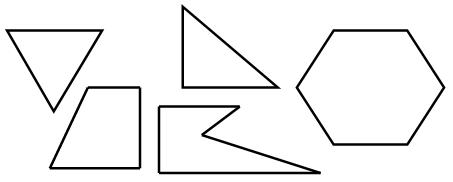 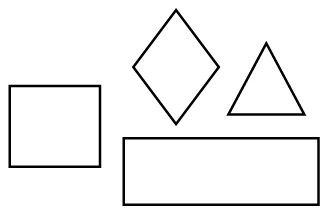  Закрасьте конусы цветным карандашом.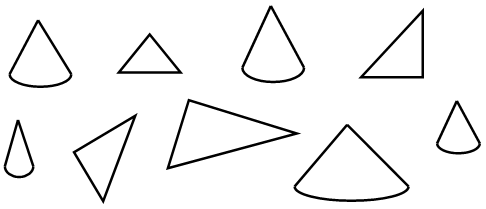 2. Счет до 5.Воспитатель показывает картинки с изображением нескольких птиц, пчел.Вопросы:– Сколько птиц летит вправо? Сколько – влево? – В какую сторону летит больше птиц?– Где пчел больше: справа или слева? На сколько?Дети получают карточки, на которых в верхнем ряду расположено 5 бабочек, а в нижнем – цветы разного цвета. Воспитатель говорит, какую по счету бабочку посадить на цветок определенного цвета. Например: третью бабочку посадить на желтый цветок. Дети линией соединяют бабочку с цветком.3. Подвижные игры.ПчелыВыбирается ребенок – «цветок». Дети делятся на две группы: «Сторожа» и «Пчелы». «Сторожа», взявшись за руки, ходят вокруг «Цветка» и говорят:Пчелки яровые,	Летите за горы высокие,Крылья золотые,	За леса зеленые –Что вы сидите,	На кругленький лужок,В поле не летите?	На лазоревый цветок.Аль вас дождичком сечет,Аль вас солнышком печет? «Пчелы» стараются забежать в круг, а «сторожа», то поднимая, то опуская руки, мешают им. Как только одной из «пчел» удастся проникнуть в круг и коснуться «цветка», «сторожа», не сумевшие уберечь «цветок», разбегаются. «Пчелы» бегут за ними, стараясь «ужалить» – коснуться рукой.Поймай комараДети становятся по кругу, друг от друга на расстоянии вытянутых рук, лицом к центру. Воспитатель стоит в центре круга. Он держит в руках прут (длиной 1–1,5 м) с привязанным на шнуре (длиной 0,5 м) картонным «комаром». Воспитатель кружит «комара» немного выше головы играющих. Когда «комар» над головой, дети подпрыгивают, стараясь его поймать. Тот, кто схватит комара, говорит: «Я поймал».Игра повторяется 2–3 раза. Перед каждым повторением воспитатель должен напомнить, чтобы дети отступили на 1–2 шага назад, так как они сужают круг при подпрыгивании. Вращая прут с «комаром», воспитатель должен то опускать, то поднимать его, но на такую высоту, чтобы дети могли достать «комара».4. Рефлексия.– Чем мы сегодня занимались?– Что вам понравилось больше всего?Занятие 3Описание насекомых. «Божья коровка»Реализация содержания программы в образовательных областях: «Речевое развитие», «Художественно-эстетическое развитие», «Познавательное развитие», «Социально-коммуникативное развитие».Виды детской деятельности: игровая, изобразительная, коммуникативная, познавательно-исследовательская.Цели: учить рассказывать о насекомых, передавать характерные черты их строения, лепить из соленого теста; развивать мышление, внимание.Целевые ориентиры дошкольного образования: умеет поддерживать беседу, высказывает свою точку зрения; выражает положительные эмоции (интерес, радость, восхищение) при разгадывании загадок; владеет навыками самообслуживания, интересуется изобразительной детской деятельностью (лепка божьей коровки из теста).Материалы и оборудование: картинки с изображением насекомых, соленое тесто черного, красного, зеленого цвета.Содержание организованной деятельности детей1. Повторение названий насекомых.Дети называют насекомых на картинках. Воспитатель. Вспомните,  какие  насекомые  пришли  к  Мухе-Цокотухе.Загадки:1) Сорвать цветок я захотел,		    А он вспорхнул и улетел. (Бабочка.)  2) Я трудилась круглый год.    Будет вам душистый мед. (Пчела.)3) Очень сильные,			4) Я – зеленый конек,    Очень смелые,			    Скачу вдоль и поперек!    Самые сильные			    Я скачу, как лечу,    И умелые. (Муравьи.)		    А еще я стрекочу. (Кузнечик.)5) Осенью в щель забьется,	6) Черен, а не ворон,    А весной проснется.		    Рогат, а не бык,    Вокруг носа вьется.	              С крыльями, а не птица. (Жук.)    А в руки не дается. (Комар.)2. Беседа о насекомых.На стенде выставлены картинки с изображением насекомых.Воспитатель. Все мы очень любим бабочек, любуемся их красотой. Бабочки живут там, где тепло и есть для них пища. Питаются они цветочным нектаром, соками растений и фруктов. Названия некоторых бабочек связаны с тем, чем питаются их гусеницы. Гусеницы капустницы питаются капустными листьями, крапивницы – крапивой. Разные виды бабочек отличаются и по цвету, и по размеру.Вопросы:– Где живут бабочки?– Чем они питаются?– Какие названия бабочек вы знаете?– Чем отличаются друг от друга разные виды бабочек?Все знают муравьев. Муравьи очень трудолюбивые насекомые. Они много трудятся для своей большой муравьиной семьи, которая живет в муравейнике, там тепло и еды хватает на всю зиму. Муравьи питаются другими насекомыми, соками растительных плодов. Известно много видов муравьев, которые отличаются по цвету, размеру и месту обитания.Вопросы:– Почему муравьев называют трудолюбивыми?– Где они живут?– Для чего муравьям нужен большой муравейник?– Чем питаются муравьи?Существует очень много видов жуков. Они живут почти во всех странах, отличаются друг от друга внешним видом, особенностями жизни. Жуки питаются растениями или другими насекомыми. Каких жуков вы видели, знаете?Вы знаете, откуда берется мед? Его делают пчелы. Они живут в ульях и постоянно работают. У пчелы яркий наряд – желтая шубка с черными полосками. Почему люди берегут пчел и разводят их?О каких насекомых мы беседовали? Какое насекомое вам особенно интересно? Рассмотрите картинки с изображением разных насекомых, скажите, чем они похожи и чем отличаются.3. Лепка божьей коровки из теста.Инструкция. Скатать из красного теста шар, снизу его приплюснуть, сверху провести стекой линию, разделяющую форму на две части. Из черного теста скатать шар поменьше – голову – и присоединить его к телу. Скатать маленькие черные шарики, сплющить их: это глаза и пятна на теле. Вылепить плоский лист из зеленого теста и посадить на него божью коровку. 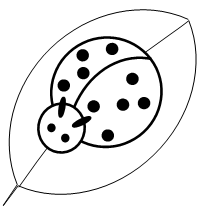 4. Рефлексия.Выставка детских работ.Занятие 4Пчелка из бумаги. Подвижные игрыРеализация содержания программы в образовательных областях: «Художественно-эстетическое развитие», «Физическое развитие», «Речевое развитие», «Социально-коммуникативное развитие».Виды детской деятельности: игровая, конструктивная, коммуникативная, двигательная.Цели: учить аккуратно вырезать детали изделия и склеивать их; развивать быстроту, ловкость, двигательные умения, внимание, аккуратность.Целевые ориентиры дошкольного образования: способен конструировать по собственному замыслу пчелку из бумаги; владеет  в соответствии с возрастом основными движениями; проявляет интерес к участию в подвижных играх и физических упражнениях, к информации, которую получает во время общения; активно и доброжелательно взаимодействует с педагогом и сверстниками в решении игровых и познавательных задач.Материалы и оборудование: цветная бумага, ножницы, клей.Содержание организованной деятельности детей1. Конструирование пчелки из цветной бумаги.Воспитатель раздает детям бумажные детали фигурки пчелы: желтый прямоугольник – туловище, большой желтый круг – голова, два маленьких черных круга – глаза, четыре лапки из черной бумаги; небольшие прямоугольники черной и желтой бумаги для вырезания черных полосок для туловища и двух желтых узких полосок – усики.По показу воспитателя дети склеивают большой желтый прямоугольник в форме цилиндра. Черный прямоугольник дети разрезают на полоски  и  наклеивают  их  на  туловище.  По  бокам  туловища и снизу наклеивают лапки. Голова наклеивается в верхней части цилиндра с краю. На голову наклеиваются глаза и усики, вырезанные из прямоугольника желтой бумаги.2. Подвижные игры.Бабочка и цветочкиСреди детей выбираются «бабочка» и водящий. Остальные становятся в круг – они «цветы». По сигналу «бабочка» улетает от водящего, который ее ловит, и прячется то у одного цветка, то у другого. «Цветочек» должен успеть обхватить «бабочку» руками – «лепестками», пока ее не коснулся водящий.Если водящий поймал «бабочку», то становится «бабочкой», а «бабочка» – водящим. При следующих повторах игры водящий и «бабочка» выбираются жребием.Медведи и пчелаДети делятся на две неравные группы. Примерно одна треть детей – «медведи», остальные – «пчелы». В одной стороне группы – «лес», а в противоположной – «луг». «Пчелы» должны быть в «лесу». По сигналу воспитателя «пчелы» летят на «луг» и жужжат. Как только все «пчелы» улетят, «медведи» идут в «лес» за медом. По сигналу воспитателя «Медведи!» «пчелы» летят и жалят «медведей», не успевших убежать. Игра повторяется 2–3 раза.Пчелка и ласточкаСреди играющих выбирается «ласточка», остальные дети – пчелы. «Пчелы» летают по поляне и напевают:Пчелки летают,Медок собирают!Зум, зум, зум!Зум, зум, зум!«Ласточка» сидит в своем гнезде (на стульчике) и слушает песенку. По окончании песни она говорит: «Ласточка встанет, пчелку поймает», вылетает из гнезда и ловит пчел. Пойманный игрок становится ласточкой, игра повторяется.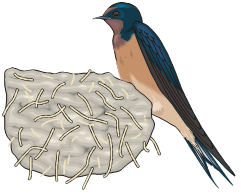 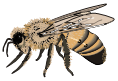 3. Рефлексия.– Чем мы сегодня занимались?– Что вам понравилось больше всего?Занятие 5сказка Д. Биссета «Кузнечик Денди». 
Песня «Про меня и муравья» 
(муз. Л. Абелян, сл. В. Степового)Реализация содержания программы в образовательных областях: «Речевое развитие», «Художественно-эстетическое развитие», «Физическое развитие», «Социально-коммуникативное развитие».Виды детской деятельности: игровая, музыкальная, коммуникативная, познавательно-исследовательская, восприятие художественной литературы и фольклора, двигательная.Цели: учить слушать, оценивать поступки героев, выразительно петь, четко произносить слова; развивать внимание, мышление.Целевые ориентиры дошкольного образования: умеет поддерживать беседу, высказывает свою точку зрения; эмоционально воспринимает сказку Д. Биссета «Кузнечик Денди» и выражает свое отношение к ее персонажам; проявляет положительные эмоции при прослушивании песни «Про меня и муравья».Материалы и оборудование: иллюстрации к сказке Д. Биссета «Кузнечик Денди».Содержание организованной деятельности детей1. Викторина.Дети делятся на две команды и по очереди выполняют задания. Назовите насекомых. Назовите насекомых, которые прыгают, летают, ползают. Изобразите движения любого насекомого. (Остальные участники викторины отгадывают это насекомое.)2. Слушание сказки Д. Биссета «Кузнечик Денди».После чтения сказки дети рассматривают иллюстрации к ней.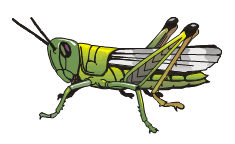 Вопросы:– Кто такой Денди? Что он умел делать?– Почему улитке нравилось быть улиткой?– Почему Денди не мог попасть домой к обеду?– Кто ему помог?– Какой был кузнечик?– Какой была улитка?3. Составление предложений.Воспитатель предлагает детям закончить предложения.1) Денди не хотел учиться делать маленькие прыжки, потому что…2) Денди не нравится жизнь улитки, потому что…3) Улитке нравится быть улиткой, потому что…4) Денди не мог попасть домой, потому что…5) Улитка отвезла Денди домой, потому что…6) Денди был благодарен улитке, потому что…4. Разучивание песни «Про меня и муравья» (муз. Л. Абелян, сл. В. Степового).5. Физкультминутка.Поднимайте плечики,Прыгайте кузнечики,Прыг-скок, прыг-скок.Сели, травушку покушаем,Тишину послушаем.Тише, тише, высоко,Прыгай на носках легко. Надо оттолкнуться одной ногой  и мягко приземлиться на другую.6. Рефлексия.– Чем мы сегодня занимались?– Что вам понравилось больше всего?2 НЕДЕЛЯ   Занятие 1Ящерица. 
Дорисовывание незаконченного рисункаРеализация содержания программы в образовательных областях: «Познавательное развитие», «Художественно-эстетическое развитие», «Речевое развитие», «Социально-коммуникативное развитие».Виды детской деятельности: игровая, изобразительная, коммуникативная, познавательно-исследовательская.Цели:  познакомить  с  представителями  класса  пресмыкающихся  (ящерицы), внешним видом и способами передвижения ящерицы; учить дорисовывать незаконченный рисунок; развивать внимание, память, интерес к животному миру; воспитывать бережное отношение к природе.Целевые ориентиры дошкольного образования: проявляет положительные эстетические чувства и эмоции при прослушивании песни «Улыбка»; проявляет интерес к информации, которую получает во время общения; активно и доброжелательно взаимодействует с педагогом и сверстниками в решении игровых и познавательных задач; интересуется изобразительной детской деятельностью (рисование).Материалы и оборудование: картинки с изображением разных ящериц; незаконченные силуэтные рисунки, изображающие ящериц (без хвоста); цветные карандаши.Содержание организованной деятельности детей1. Рассказ воспитателя о ящерицах.Воспитатель (показывает картинку ящерицы). Кто из вас видел ящериц, держал их в руках? Вы заметили, что у ящериц продолговатое тело, у нее есть длинный хвост, который она может сбросить. Ящерица очень быстро бегает. Мелкие и средние ящерицы питаются насекомыми, моллюсками, пауками, червями. Крупные ящерицы нападают на других ящериц, мелких птиц, лягушек, змей, поедают яйца птиц и змей.Вопросы:– Какой у ящерицы хвост?– Какие ящерицы бывают по размеру?– Как передвигаются ящерицы?– Чем питаются мелкие и средние ящерицы?– Чем питаются крупные ящерицы?2. Игра с пением «Мы на луг ходили» (муз. А. Филиппенко, сл. Н. Кукловской).3. Рассматривание разных ящериц на картинках.Воспитатель предлагает детям рассмотреть картинки с изображением разных ящериц и ответить на вопросы:– Чем похожи и чем отличаются друг от друга эти ящерицы?– Какая ящерица самая маленькая? Какая самая большая?– Какая ящерица самого яркого цвета?– Определите, чем питаются эти ящерицы.4. Дорисовывание незаконченного рисунка.Воспитатель (раздает детям силуэтные рисунки, изображающие ящериц без хвоста). Посмотрите на рисунки. Что забыл нарисовать художник? Каким цветом можно раскрасить ящерицу? Посмотрите, как нарисовать ящерице длинный красивый хвост (дорисовывает на рисунке-образце хвост). Дорисуйте свои рисунки и раскрасьте их.Дети выполняют задание.5. Рефлексия.– Чем мы сегодня занимались?– Что вам понравилось больше всего?Занятие 2Геометрическая фигура – цилиндр. 
Сравнение предметов по ширине. 
Подвижные игрыРеализация содержания программы в образовательных областях: «Познавательное развитие», «Физическое развитие», «Речевое развитие», «Социально-коммуникативное развитие».Виды детской деятельности: игровая, коммуникативная, познавательно-исследовательская, двигательная.Цели: учить сравнивать предметы по ширине, познакомить с геометрической фигурой – цилиндром, упражнять в счете до 5; развивать быстроту, ловкость движений, внимание.Целевые ориентиры дошкольного образования: имеет элементарное представление о геометрических фигурах; умеет считать до 5, сравнивать предметы по ширине; удерживает в памяти при выполнении математических действий нужное условие и сосредоточенно действует в течение 15–20 минут; с интересом участвует в подвижных играх. Материалы и оборудование: цилиндры из строительного конструктора; склеенные из прямоугольных листов бумаги предметы цилиндрической формы; две книги, два засушенных листа растений (листья должны быть разной ширины), 5 обручей, 5 любых предметов, карточки с цифрами от 1 до 5 и с изображением предметов в количестве от 1 до 5; мяч.Содержание организованной деятельности детей1. Знакомство с геометрической фигурой – цилиндр.Воспитатель показывает уже знакомые детям геометрические фигуры, которые они называют, читает стихотворение:Цыпленок и страус затеяли спор:Кто ровно и быстро покрасит забор.Цыпленок взял валик. И вот уже скороГотова его половина забора.– Цыпленок герой! – птицы все закричали.Фигуру, как валик, цилиндром назвали.Воспитатель показывает валик и цилиндр, предлагает детям потрогать эти предметы, рассмотреть со всех сторон, сравнить.2. Игра «Найди предметы такой же формы».По заданию воспитателя дети находят в группе предметы, похожие на цилиндр, и приносят на отдельный стол. Когда все предметы будут найдены, воспитатель проверяет правильность выполненного задания: все предметы должны быть цилиндрической формы.3. Сравнение предметов по ширине.Воспитатель (дает детям пары полосок бумаги разной ширины). Положите одну полосу на другую. Какая полоса шире, какая ýже? Сравните две книги по ширине (дает любому ребенку книги для сравнения). Какая книга ýже, какая шире? Сравните два листочка из гербария (дает любому ребенку два листочка для сравнения). Какой листочек ýже, какой шире? Сравните два цилиндра (показывает два цилиндра, склеенные из прямоугольных листов бумаги, узкий цилиндр опускает в широкий, затем широкий цилиндр опускает на узкий, ставит их рядом). Какой цилиндр широкий, а какой узкий?Предлагает нескольким детям сравнить цилиндры таким же способом.4. Задания на закрепление счета до 5. Воспитатель называет любое число, а дети – число больше на один. Например, воспитатель говорит «три», дети – «четыре». На пол в ряд кладут пять обручей, а в середину каждого – предмет. Дети закрывают глаза, воспитатель меняет предметы местами или убирает один предмет. Открыв глаза, дети, пользуясь порядковым счетом, должны сказать, в котором по счету обруче произошли изменения. К доске в любом порядке прикреплены цифры от 1 до 5. Детям нужно подобрать к ним карточки с соответствующим количеством предметов.5. Подвижные игры.ЯщерицаИграющие делятся на две команды: первая команда делает круг, вторая становится в круг в колонну по одному, держа за локти стоящих впереди, – это ящерица. Дети первой команды перебрасывают друг другу мяч, стараясь попасть им в последнего в колонне. Игроки в колонне, держась друг за друга, увертываются, защищая последнего. Стоящий последним, если его «осалят», выходит из игры, которая продолжается до тех пор, пока не будут «осалены» все стоящие в колонне. Тогда команды меняются местами.КрокодилОдин ребенок выбирается «крокодилом». Остальные делятся на две группы: «камешки» (они образуют круг) и «рыбки» (они плавают внутри круга). «Крокодил» находится за кругом. По сигналу воспитателя «Крокодил!» «крокодил» быстро вбегает в круг, стараясь поймать «рыбок». «Рыбки» спешат поскорее занять место за кем-нибудь из стоящих по кругу и присесть (спрятаться за камешки). «Крокодил» ловит тех «рыбок», которые не успели спрятаться за «камешки». Пойманные уходят за круг.Игра проводится 3–4 раза, после чего подсчитывается число пойманных.Затем выбирается новый крокодил. Дети, стоящие по кругу и внутри него, меняются местами, и игра повторяется.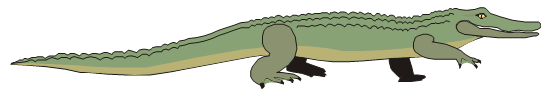 6. Рефлексия.– Чем мы сегодня занимались?– Что вам понравилось больше всего?Занятие 3Черепаха. Фигурка черепашкиРеализация содержания программы в образовательных областях: «Речевое развитие», «Художественно-эстетическое развитие», «Познавательное развитие», «Социально-коммуникативное развитие».Виды детской деятельности: игровая, изобразительная, коммуникативная, познавательно-исследовательская.Цели: дать представление о внешнем виде и особенностях черепах; учить лепить фигурку черепахи, используя природный материал – скорлупу грецкого ореха.Целевые ориентиры дошкольного образования: умеет поддерживать беседу, высказывает свою точку зрения; проявляет интерес к информации, которую получает во время общения; владеет навыками самообслуживания, интересуется  изобразительной детской деятельностью (лепка фигурки  черепашки).Материалы и оборудование: картинки с изображением разных черепах; пластилин, скорлупа грецкого ореха.Содержание организованной деятельности детей1. Рассказ воспитателя о черепахах.Воспитатель (показывает изображение черепахи). В старину панцирь черепахи называли черепом, отсюда и такое название – черепаха. Тело черепах защищено панцирем. Черепахи очень медленно передвигаются, неповоротливы, но они очень выносливы, могут без отдыха проходить огромные расстояния. Морские черепахи хорошо плавают, они очень сильные и на спине свободно могут везти двух человек. Питаются рыбой. Черепахи живут до 300 лет. Самая большая черепаха – это слоновая. Она весит 600 кг, в высоту достигает 1 м и в ширину – 1,5 м. Эти черепахи живут на острове Мадагаскар (показывает на карте), питаются растениями: кактусами, листьями, молодыми ветвями деревьев и травой.Вопросы:– Чем защищено тело черепахи?– Что умеют черепахи?– Чем они питаются?– Как передвигаются?2. Рассматривание и сравнение разных черепах.Дети рассматривают картинки и рассказывают, чем отличаются и чем похожи черепахи, описывают их по плану:1) Размер.2) Место обитания (вода или суша).3) Питание.4) Внешний вид.3. Лепка фигурки черепашки.Воспитатель предлагает слепить фигурку черепашки из пластилина и прикрепить к ней скорлупу грецкого ореха – панцирь.По показу воспитателя дети скатывают широкую колбаску, с одной стороны которой формируют голову, с другой – хвостик, вытянув узкую часть. Отдельно скатывают четыре короткие колбаски – ноги и прикрепляют их по обе стороны колбаски – туловища, а сверху – «панцирь».4. Рефлексия.Выставка детских работ.Занятие 4Черепаха из бумаги. Подвижные игрыРеализация содержания программы в образовательных областях: «Художественно-эстетическое развитие», «Речевое развитие», «Социально-коммуникативное развитие».Виды детской деятельности: игровая, конструктивная, коммуникативная, двигательная.Цели: формировать навыки складывания фигурок из бумаги; развивать быстроту, ловкость движений, внимание; учить выполнять действия по сигналу.Целевые ориентиры дошкольного образования: способен конструировать по собственному замыслу фигурку черепашки из бумаги; владеет в соответствии с возрастом основными движениями; проявляет интерес к участию в подвижных играх и физических упражнениях, к информации, которую получает во время общения; активно и доброжелательно взаимодействует с педагогом и сверстниками в решении игровых и познавательных задач.Материалы и оборудование: листы бумаги квадратной формы, клей, цветная бумага, веревка длиной 2–3 м.Содержание организованной деятельности детей1. Конструирование черепахи из бумаги.Квадрат зеленого или коричневого цвета складывается пополам по диагонали два раза. Средний угол заправляют внутрь, образуя линию спины. Затем загибают внутрь острый передний угол (голова черепахи), кончик угла заправляют в середину сгиба. Противоположный угол вставляют так, чтобы образовать задние ноги, а другой конец передней части заготовки нижнего слоя используют для изображения передних ног. Наклеить обрезки бумаги на панцирь и вырезать глаза.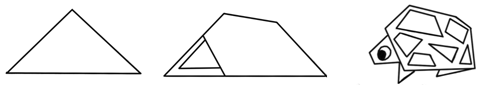 2. Подвижные игры.Хищник в мореВ игре участвуют до десяти детей. Один из игроков выбирается хищником, остальные – рыбки. Нужна веревка длиной 2–3 м. На одном конце ее делают петлю и надевают на столбик или колышек. Игрок-хищник берется за свободный конец веревки и бежит по кругу так, чтобы веревка была натянута, а рука с веревкой была на уровне коленей. При приближении веревки детям-рыбкам нужно прыгать через нее. Задетые веревкой рыбки выходят из игры. Веревка должны быть постоянно натянута.Поймай хвостПринимают участие в игре не менее 10 человек. Они строятся друг за другом. Каждый кладет правую руку на плечо впереди стоящего. Стоящий впереди – голова, а стоящий сзади – хвост. «Голова» пытается схватить хвост, то есть последнего игрока. Игроки хвостовой части всячески увертываются от головы. Но если «голове» все же удастся схватить хвост, то последний игрок («хвост») идет вперед и становится первым («головой»).ЗмейкаИграющие берутся за руки и образуют длинную «цепь» или «змейку». Во главе «цепи» становится самый сильный игрок, который, бегая, тянет за собой остальных. Он передвигается по разным направлениям, описывает различные фигуры, проходит под руками детей, составляющих «цепь», и заплетает всех. Иногда вожак останавливается и кружится на месте, обвивая вокруг себя всю «цепь». Перекрученную и завитую «цепь» он должен суметь распутать, иначе теряет право на дальнейшее руководство.Проделав несколько упражнений с «цепью», вожак старается быстрыми и неожиданными поворотами разорвать ее. Сначала тянет «цепь» по прямому направлению, потом вдруг круто поворачивает в сторону и назад, отчего последние в «цепи» не удерживаются и отрываются.Игрок, по чьей вине разорвалась «цепь», выходит из игры, «цепь» же снова соединяется. Игра продолжается до тех пор, пока в «цепи» не останутся только сильные игроки, которых вожак не в состоянии растерять, какие бы быстрые и неожиданные движения он ни производил.3. Рефлексия.– Чем мы сегодня занимались?– Что вам понравилось больше всего?Занятие 5Произведение М. Пляцковского 
«Сказка о перевернутой черепахе». 
Заучивание «Песенки львенка и черепахи»
(муз. Г. Гладкова, сл. С. Козлова)Реализация содержания программы в образовательных областях: «Речевое развитие», «Художественно-эстетическое развитие», «Физическое развитие», «Познавательное развитие».Виды детской деятельности: игровая, музыкальная, коммуникативная, познавательно-исследовательская, восприятие художественной литературы и фольклора.Цели: учить слушать, выразительно петь, четко выговаривая слова; развивать внимание, память, речь.Целевые ориентиры дошкольного образования: умеет поддерживать беседу, высказывает свою точку зрения; эмоционально воспринимает литературное произведение «Сказка о перевернутой черепахе» М. Пляцковского и выражает свое отношение к персонажам рассказа; проявляет положительные  эмоции при разучивании песни «Песенка львенка и черепахи».Материалы и оборудование: иллюстрации к «Сказке о перевернутой черепахе» М. Пляцковского.Содержание организованной деятельности детей1. Чтение «Сказки о перевернутой черепахе» М. Пляцковского.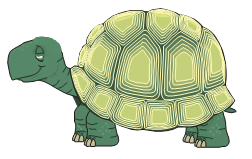 Дети рассматривают иллюстрации к сказке и отвечают на вопросы:– Как звали черепаху?– Какое несчастье с ней произошло?– Кто был в этом виноват?– Почему никто не перевернул черепаху?– Какие сны ей снились?– Что черепаха делала со словами?– Звери понимали ее речь?– Что вернуло черепаху в обычное положение?2. Составление предложений.Воспитатель предлагает детям закончить предложения.1) Черепаха перевернулась на спину, потому что…2) Звери не могли ее перевернуть, потому что…3) Звери не понимали сначала, что говорила черепаха, потому что…4) Черепаха вернулась в обычное положение, потому что…3. Разучивание «Песенки львенка и черепахи» (муз. Г. Гладкова, сл. С. Козлова).4. Физкультминутка.Мы к плечам прижали руки, Руки к плечам, вращение вперёд и назад.Начинаем их вращать.Прочь, усталость, лень и скука,Будем мышцы разминать! 	А теперь покрутим шеей, Вращение головой в стороны.Это мы легко сумеем. Как упрямые все дети,Скажем «Нет!» на всё на свете. 	А теперь мы приседаем Приседания.И колени разминаем.Ноги до конца сгибать!Раз, два, три, четыре, пять! 	Напоследок пошагаем, Ходьба на месте.Выше ноги поднимаем! 	5. Рефлексия.– Чем мы сегодня занимались?– Что вам понравилось больше всего?3 НЕДЕЛЯЗанятие 1Комнатные растения. Фиалка в горшкеРеализация содержания программы в образовательных областях: «Познавательное развитие», «Художественно-эстетическое развитие», «Речевое развитие», «Социально-коммуникативное развитие».Виды детской деятельности: игровая, изобразительная, коммуникативная, познавательно-исследовательская, музыкальная.Цели: познакомить с названиями комнатных растений, способами ухода за ними; учить передавать в рисунке характерные особенности строения растений, соблюдать пропорции деталей.Целевые ориентиры дошкольного образования: проявляет положительные эстетические чувства и эмоции при прослушивании музыкальной пьесы П. Чайковского «Апрель», интерес к информации, которую получает во время общения; интересуется играми, жизнью людей, активно и доброжелательно взаимодействует с педагогом и сверстниками в решении игровых и познавательных задач; интересуется  изобразительной детской деятельностью (рисование фиалки в горшке).Материалы и оборудование: комнатные растения, лейки, тряпочки, палочки для рыхления, картинки с изображением комнатных растений, альбомные листы, гуашь.Содержание организованной деятельности детей1. Знакомство с комнатными растениями.Воспитатель показывает комнатные растения и называет их: бальзамин, примула, фикус, хлорофитум, герань, бегония, фиалка, кактус.Затем указывает на растения, дети называют их и по заданию воспитателя выделяют в растениях корень, стебель, листья, цветы.2. Сравнение комнатных растений.Воспитатель обращает внимание детей на характерные особенности растений и предлагает их сравнить.Бегония: низкое растение с ползучим корневищем. Листья кособокие, широкие, овальные, заостренные. Стебель и листья волосистые, цветки мелкие, бледно-розовые, любит тень.Хлорофитум: в горшке плотно прилегающие листья образуют роскошный куст. Листья прямые. Стебель тонкий и гладкий. Цветки белые, мелкие, собраны в метелку. Цветок любит свет, летом его надо обильно поливать.Примула: ее называют «баранчиками», так как продолговатые, по краям волнистые, сморщенные и покрытые белым пушком листья напоминают курчавую шкурку молодых барашков. Цветки желтые, собраны в зонтик на длинном стебельке. В Германии из сушеных цветов заваривают чай. Англичане едят молодые листья примулы как салат, корни используют как лекарство от туберкулеза. В Швейцарии из настоя свежих цветов примулы и меда готовят напиток.Цикламен: листья плотные, кожистые, округлые, зеленые с разными сероватыми и серебристыми узорами. Цветки крупные с заостренными изогнутыми лепестками. Они бывают красные, розовые, белые, сиреневые. Любит свет во время цветения.Алоэ: листья выпуклые, сверху вогнутые, с небольшими мягкими шипами по краям. Это лечебный цветок. Его соком лечат простуду, раны.3. Игры. Один – много.Воспитатель называет цветок в единственном числе, а дети – во множественном:фикус – фикусы, фиалка – фиалки, кактус – кактусы. Чего не стало.Воспитатель выставляет картинки с изображением комнатных растений, называет их. Затем предлагает детям закрыть глаза и определить, какой картинки не стало.4. Беседа об уходе за комнатными растениями.Воспитатель. Кто должен ухаживать за комнатными растениями нашей группы? (Мы.) Что нужно делать, чтобы растения хорошо росли, цвели, были красивыми? (Ответы детей.) Для этого нужно вовремя поливать растения водой, вода – это их пища. Необходимо рыхлить землю в горшке, чтобы воздух проникал к корням. Если на листьях пыль, их следует протереть влажной тряпочкой. Расскажите, как вы и ваши родители ухаживаете за комнатными растениями дома. (Выслушиваются рассказы детей.) Внимательно осмотрите комнатные растения на подоконнике. Какой уход требуется для них сейчас? (Дети осматривают растения и отвечают на вопрос.)Воспитатель предлагает детям лейки с водой, влажные тряпочки, палочки для рыхления земли.5. Слушание музыкальной пьесы П. Чайковского «Апрель» (из «Детского альбома»).Дети определяют темп и характер музыки.6. Рисование фиалки в горшочке.Воспитатель показывает несколько разных по цвету фиалок в горшочках, обращает внимание детей на внешний вид растения: низкий кустик из плотных круглых и овальных листьев, соцветие напоминает зонтик с прилегающими друг к другу цветами. Педагог показывает приемы изображения растения в горшочке гуашью: сначала рисуется горшочек, потом куст из листьев и сверху несколько цветов, прилегающих лепестками друг к другу.7. Рефлексия.Выставка детских работ.Занятие 2Геометрические фигуры. 
Сравнивание предметов по ширине и высоте. 
Подвижные игрыРеализация содержания программы в образовательных областях: «Познавательное развитие», «Физическое развитие», «Речевое развитие», «Социально-коммуникативное развитие».Виды детской деятельности: игровая, коммуникативная, познавательно-исследовательская, двигательная.Цели: упражнять в узнавании геометрических фигур среди изображенных предметов, в счете до 5; учить сравнивать предметы по высоте и ширине.Целевые ориентиры дошкольного образования: имеет элементарное представление о геометрических фигурах; удерживает в памяти при выполнении математических действий нужное условие и сосредоточенно действует в течение 15–20 минут; с интересом участвует в подвижных играх. Материалы и оборудование: картинки с изображением предметов разной формы, широкие и узкие ленты, линейки, высокие и низкие фигурки елочек, пирамидки, рисунки с изображением цветов в количестве от 1 до 5, карточки с цифрами от 1 до 5 и точками в количестве от 1 до 5, две погремушки и две длинные ленты, два ведерка с песком, искусственные цветы.Содержание организованной деятельности детей1. Соотнесение формы предметов и геометрических фигур.Дети рассматривают картинки с предметами разной формы и определяют, на какие геометрические фигуры они похожи.Воспитатель бросает мяч по очереди детям, называет предмет, а дети должны сказать, какую геометрическую форму он имеет.2. Сравнение предметов по ширине и высоте.Воспитатель предлагает детям для сравнения широкие и узкие ленты, линейки, высокие и низкие фигурки елочек, пирамидки.Дети сравнивают предметы путем наложения и приставления, распределяют предметы на группы: широкие, узкие, высокие, низкие.3. Счет до 5.Задание. Расположите рисунки с изображением цветов в количестве от 1 до 5 по порядку.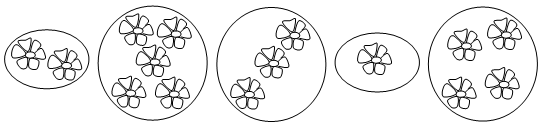 4. Игра «Найди пару».На столе лежат перевернутые кверху карточки с цифрами и кружочками в количестве от 1 до 5. Дети двигаются под музыку. Как только музыка заканчивается, дети берут по одной карточке, каждый находит себе пару: у кого цифра 1, тот подходит к тому ребенку, у кого карточка с одним кружком, и т. д.5. Подвижные игры.Позвони в погремушкуДети строятся в две команды в одной стороне группы или спортзала, на противоположной стороне подвешиваются две погремушки на ленточках: напротив каждой команды. По сигналу воспитателя первые игроки команд добегают до погремушек, подпрыгивают и бьют по ним рукой, игра продолжается до тех пор, пока все игроки не «позвонят в погремушку».Посади цветыДети делятся на две команды и становятся в колонну друг за другом. На расстоянии 4–5 м напротив каждой команды стоит стул. На нем лежат искусственные цветы и стоит детское ведро с песком. По команде воспитателя первые игроки добегают до стула и ставят один цветок в «горшок» (ведро с песком), обегают стул и, прыгая на двух ногах, возвращаются к своей команде, встают в конец колонны. Как только игроки перепрыгнули через стартовую линию, бег начинает другой игрок.6. Рефлексия.– Чем мы сегодня занимались?– Что вам понравилось больше всего?Занятие 3Описание комнатных растений. ФиалкаРеализация содержания программы в образовательных областях: «Речевое развитие», «Художественно-эстетическое развитие», «Социально-коммуникативное развитие».Виды детской деятельности: игровая, изобразительная, коммуникативная, познавательно-исследовательская, восприятие художественной литературы и фольклора.Цели: учить описывать комнатные растения, формировать навыки ухода за ними; учить лепить цветок фиалки; развивать память, речь, внимание, мелкую моторику.Целевые ориентиры дошкольного образования: умеет поддерживать беседу, высказывает свою точку зрения; выражает положительные эмоции (интерес, радость, восхищение) при разучивании стихотворения и слушании рассказа «Аленький цветочек»; владеет навыками самообслуживания, интересуется изобразительной детской деятельностью (лепка фиалки).Материалы и оборудование: пластилин, картинки с изображением комнатных растений.Содержание организованной деятельности детей1. Повторение названий комнатных растений.Воспитатель показывает изображения комнатных растений и называет их, затем дети выбирают любую картинку и описывают растение, изображенное на ней.2. Разучивание стихотворения.Вот цветет бегония,Пышная красавица.Красотой своей онаВо всем мире славится.3. Слушание рассказа «Аленький цветочек».Оля и Юля – близнецы. Они родились в один день. И вот им исполнилось шесть лет. Сестры получили много подарков. Мама подарила им куклу Барби. Папа – дом для нее. Дядя – мяч. Дедушка – книгу сказок. А бабушка принесла каждой девочке по маленькому горшочку с землей и сказала:– Поставьте горшочки на окно, поливайте землю через день, и произойдет чудо.Оля сделала все так, как сказала бабушка. А Юля про свой горшочек забыла. Через неделю в Олином горшочке появился зеленый росток, а через две недели распустился прекрасный цветок на высоком стебле.– Аленький цветочек! – закричала Оля.Бабушка улыбнулась и сказала:– Он отблагодарил тебя за заботу.– А где же мой цветочек? – спросила Юля.– А твой цветочек погиб, потому что ты не ухаживала за ним, – вздохнула бабушка.Вопросы:– Как зовут девочек?– Какие подарки они получили на день рождения?– О чем бабушка предупреждала девочек?– Как поступили девочки с подарком бабушки?– Почему у Юли не появился цветок?4. Беседа об уходе за комнатными растениями.Воспитатель уточняет у детей, что они знают об уходе за комнатными растениями.Воспитатель. Алоэ и кактус надо меньше поливать. Летом растениям требуется частый полив, зимой нужно поливать реже. Цветы следует держать в чистоте, чтобы на листьях не появились вредители. Весной надо пересаживать растения, подкармливать удобрениями.5. Лепка фиалки.Воспитатель показывает приемы лепки цветка: скатывает пять маленьких шариков, сплющивает их между пальцами, соединяет в форме круга, в середине между лепестками прикрепляет и прижимает маленький желтый шарик – это сердцевина.6. Рефлексия.– Чем мы сегодня занимались?– Что вам понравилось больше всего?Занятие 4Букет роз. Упражнения с обручемРеализация содержания программы в образовательных областях: «Художественно-эстетическое развитие», «Речевое развитие», «Физическое развитие», «Социально-коммуникативное развитие».Виды детской деятельности: игровая, изобразительная, коммуникативная, двигательная.Цели: учить изготавливать розу из бумаги, симметрично располагать цветы и листья; выполнять упражнения с обручем для укрепления мышц ног, брюшного пресса, спины.Целевые ориентиры дошкольного образования: интересуется изобразительной детской деятельностью (аппликация букета роз); владеет  в соответствии с возрастом основными движениями; проявляет интерес к участию в подвижных играх и физических упражнениях; активно и доброжелательно взаимодействует с педагогом и сверстниками в решении игровых и познавательных задач.Материалы и оборудование: цветная бумага, клей, ножницы, листы картона для фона, обручи.Содержание организованной деятельности детей1. Аппликация «Букет роз».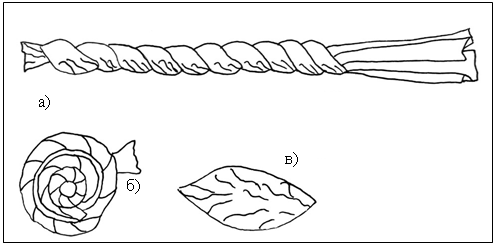 Рис. 1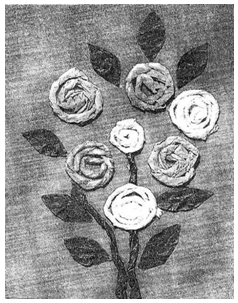 Рис. 2Инструкция. Из цветной бумаги нарежьте полоски длиной 18 см, шириной 1,5 см. Помните полоски, чтобы бумага стала мягкой.  Скрутите полоски в  жгутики (рис. 1 (а)). Скрутите жгутик по спирали, а хвостик просуньте в последний виток (рис. 1 (б)). Приклейте получившуюся розочку. Наклеив все цветы, скрутите и наклейте стебли. Вырежьте листья (рис. 1 (в)) и, слегка помяв их, приклейте к основе (рис. 2).2. Упражнения с обручем.Посмотри в обручИ. п.: ноги слегка расставить, обруч к плечам. Опустить обруч.Поверни обручИ. п.: сидя в обруче, скрестив ноги, на счет 1–2 – поворот с обручем вправо, 3–4 – и. п.Не заденьИ. п.: сесть на пол, ноги согнуть, обруч перед ногами, руки в упор с боков. 1–2 – ноги прямые врозь, 3–4 – и. п.Не урониИ. п.: ноги врозь, обруч на шее, руки на пояс. 1–2 – приподнять голову, наклон вперед – выдох; 3–4 – и. п.Обруч впередИ. п.: встать прямо, обруч внизу, держать его с боков. 1–2 – присесть, коснуться обручем пола. 3–4 – и. п. Пятки поднимать, колени разводить, спину держать прямо.ПодпрыгиваниеИ. п.: ноги слегка расставить, руки за спину, обруч на полу. Подскоки (два круга) вокруг обруча.Обруч у поясаИ. п.: стоя в обруче, ноги врозь, обруч вниз. 1 – обруч до пояса, 2 – наклон вправо, 3 – прямо, 4 – и. п. То же влево.ВстретилисьИ. п.: лежа, ноги врозь, обруч на полу между ног. 1–2 согнуть, поставить ноги в обруч, 3–4 – и. п. Голову и плечи не поднимать.3. Подвижные игры.Кто быстрееДети  делятся  на  две  команды.  Команды  становятся  парами.  Впереди – ведущий с двумя обручами в левой и правой руках. По сигналу двое, держа обруч одной рукой, бегут за ведущим до линии финиша. За линией финиша они опускают обручи, а ведущий с обручами бежит к следующей паре. Выигрывает команда, чьи пары быстрее окажутся за линией финиша.ДружбаДети делятся на две команды и становятся друг за другом по два человека. У ног первых пар лежит обруч. По сигналу первые пары одновременно запрыгивают в обруч, поднимают его и, держа двумя руками, бегут до линии финиша, где стоит стул, обегают стул и возвращаются обратно. Кладут обруч на пол, одновременно выпрыгивают из обруча и становятся в конец колонны.4. Рефлексия.– Чем мы сегодня занимались?– Что вам понравилось больше всего?Занятие 5Чтение стихотворения В. Паспалеевой 
«Лесная фиалка». Песня «Незаметная фиалка» 
(муз. С. Крупа-Шушариной, сл. О. Крупенчук-Вознесенской)Реализация содержания программы в образовательных областях: «Речевое развитие», «Физическое развитие», «Художественно-эстетическое развитие», «Социально-коммуникативное развитие».Виды детской деятельности: игровая, музыкальная, коммуникативная, познавательно-исследовательская, восприятие художественной литературы и фольклора, двигательная.Цели: учить слушать художественное произведение и отвечать на вопросы по его содержанию; формировать песенные и речевые навыки.Целевые ориентиры дошкольного образования: умеет поддерживать беседу, высказывает свою точку зрения; эмоционально воспринимает  стихотворение  В. Паспалеевой  «Лесная  фиалка»;  проявляет положительные  эмоции при прослушивании песни «Незаметная фиалка».Материалы и оборудование: картинки с первыми весенними цветами.Содержание организованной деятельности детей1. Рассматривание картинок с изображением первых весенних цветов.Дети рассматривают картинки с растениями и называют их.2. Слушание стихотворения В. Паспалеевой «Лесная фиалка».Вопросы:– Что прогнало солнышко?– Что появилось среди леса?– Что тянется к солнцу?– Для кого сорвут первую фиалку?3. Разучивание песни «Незаметная фиалка» (Крупа-Шушарина С. В. Необычные песенки [Ноты]: для детей дошкольного возраста / на стихи Ольги Крупенчук-Вознесенской. Ростов н/Д: Феникс, 2006.)4. Физкультминутка.На лужайке поутруМы затеяли игру.Ты – ромашка, я – вьюнок.Становитесь в наш венок. Взялись за руки, построились в круг.Раз, два, три, четыре,Раздвигайте круг пошире! Ходьба по кругу.А теперь мы – ручейки,Побежим вперегонки.Бег по кругу.Прямо к озеру спешим,Станет озеро большим. Ходьба по кругу.Раз, два, три, четыре,Раздвигайте круг пошире!Мы – веселые лучи.Мы – резвы и горячи.Прыжки на месте.Раз, два, три, четыре,Раздвигайте круг пошире!Раз, два – вперед нагнуться! Наклоны вперед.Три, четыре – быстрей чуть-чуть!Приподняться, подтянуться, Прогнулись, руки вверх.Глубоко потом вдохнуть.Раз, два – назад прогнуться,Не сгибать колен ничуть.Разогнуться, подтянуться,Снова глубоко вдохнуть.Раз, два, три, четыре,Взмах руками, ноги шире! Махи руками.Раз, два, три, четыре, пять! Прыжки на месте.Стали бегать и скакать!5. Рефлексия.– Чем мы сегодня занимались?– Что вам понравилось больше всего?4 НЕДЕЛЯЗанятие 1Моя страна. Мой городРеализация содержания программы в образовательных областях: «Познавательное развитие», «Художественно-эстетическое развитие», «Речевое развитие», «Социально-коммуникативное развитие».Виды детской деятельности: игровая, изобразительная, коммуникативная, познавательно-исследовательская, музыкальная.Цели: дать представление о Родине, воспитывать любовь к родной стране; предложить нарисовать любимый уголок в городе; учить соблюдать размерные соотношения деталей предметов, ориентироваться по карте.Целевые ориентиры дошкольного образования: проявляет интерес к информации, которую получает во время общения,  положительные эстетические чувства и эмоции при прослушивании «Песни о Родине»; интересуется играми, жизнью людей, активно и доброжелательно взаимодействует с педагогом и сверстниками в решении игровых и познавательных задач; интересуется изобразительной детской деятельностью (рисование на тему «Мой город»).Материалы и оборудование: альбомные листы, гуашь или цветные карандаши (по выбору детей), кисточки.Содержание организованной деятельности детей1. Рассказ воспитателя о России.Воспитатель. Каждый, услышав слово «родина», представляет что-то свое, самое родное и близкое. Родина объединяет всех людей, живущих в одной стране: они говорят на одном языке, отмечают общие праздники и, если это необходимо, защищают свою родину от врагов. А вы знаете, как называется наша Родина? (Ответы детей.) Есть страны маленькие, есть большие. (Воспитатель показывает на карте некоторые страны, потом Россию.) Наша страна маленькая или большая? Она большая. Когда в одной части страны ложатся спать, то в другой – только утро. В одно и то же время в одной части России может идти снег, а в другой – светит жаркое солнце. На севере зима длится долго и она очень холодная. Лето тоже холодное и короткое. Но если ехать к югу, все изменится. Зима будет короче, лето – длиннее. В нашей стране много лесов, лугов, полей, рощ, степей, рек, гор. (Воспитатель объясняет, каким цветом на карте обозначены реки, горы, леса и степи.) Наша страна богата разнообразием животных, рыб. Каких рыб и животных нашей страны вы знаете? В России много городов. Россия богата полезными ископаемыми: железом, нефтью, углем.В нашей стране впервые был запущен в космос искусственный спутник. Первый человек полетел в космос в России. Первый вертолет построен в России.2. Слушание «Песни о Родине» И. Дунаевского.Дети определяют темп музыки, рассказывают, о чем песня.3. Рисование.Воспитатель. Наш родной город является Родиной для нас. Вспомните, где вы гуляли, куда ездили в нашем городе, какие здания, места вам больше всего нравятся. Изобразите их на рисунке.Дети самостоятельно рисуют на тему «Мой город», затем совместно с воспитателем оформляют выставку рисунков.4. Рефлексия.– Чем мы сегодня занимались?– Что вам понравилось больше всего?Занятие 2Пирамида. Время суток. 
упражнения с коротким шнуром («косичкой»)Реализация содержания программы в образовательных областях: «Познавательное развитие», «Физическое развитие», «Речевое развитие», «Социально-коммуникативное развитие».Виды детской деятельности: игровая, коммуникативная, познавательно-исследовательская, двигательная.Цели: учить соотносить форму предметов с геометрическими фигурами; упражнять в сравнивании предметов, в счете до 5; познакомить с геометрической фигурой пирамидой; расширять представления о частях суток; развивать мышцы рук, ног, спины.Целевые ориентиры дошкольного образования: имеет элементарное представление о геометрических фигурах; ориентируется во времени суток (утро, день, вечер, ночь); сравнивает предметы по их длине, ширине, величине; удерживает в памяти при выполнении математических действий нужное условие и  сосредоточенно действует в течение 15–20 минут; с интересом участвует в подвижных играх. Материалы и оборудование: предметы разной формы, макет пирамиды; рисунок с различными геометрическими фигурами; предметы для сравнения по длине, величине, ширине; картинки с предметами и точками в количестве от 1 до 5; карточки с цифрами от 1 до 5; иллюстрации, изображающие части суток; короткие шнуры («косички»).Содержание организованной деятельности детей1. Соотнесение  предметов  разной  формы  и  геометрических  фигур.Воспитатель показывает детям изображения предметов разной формы, а дети называют геометрические фигуры, на которые похожи эти предметы.2. Ознакомление с пирамидой.Воспитатель показывает макет пирамиды, предлагает детям потрогать ее, определить, какой формы ее стороны.Воспитатель. Послушайте стихотворение про пирамиду.Прилетев из странствий дальних,	Вот так чудо из чудесПопугай сидит печальный:		Высотою до небес!– По Египту я летал,				Сделать бы и мне такую,Пирамиды увидал.				Настоящую, большую.Но один я не смогу.				– Треугольники приставим –– Если хочешь, помогу, –			Пирамиду так составим.Львенок другу предлагает			Вся ребристая она,И, как делать, объясняет:			А вершина лишь одна.Задание. На рисунке с различными фигурами найдите пирамиды.3. Сравнение предметов.Воспитатель предлагает детям различные предметы для сравнения их по длине, ширине, величине.Дети распределяют предметы на группы.4. Счет до 5.Дети выполняют задание.1) Считают предметы на картинках.2) Соотносят их количество с цифрами на карточках.3) Считают хлопки воспитателя и друг друга.4) Топают и хлопают столько, сколько точек изображено на карточках.5. Ознакомление с частями суток.Воспитатель называет части суток и показывает иллюстрации. Затем дети повторяют последовательность частей суток самостоятельно.Дети образуют круг. Воспитатель – в центре круга. Он бросает кому-нибудь из детей мяч и задает вопрос (например: «Сейчас утро, а потом?). Поймавший отвечает: «День». Сейчас ночь, а потом? Что делают дети утром? Что следует за днем? Что дети делают днем?6. Упражнения с коротким шнуром («косичкой»).НатяниИ. п.: ноги слегка расставить, косичку вниз, держать за концы. 1–2 – косичку вверх, посмотреть. 3–4 – и. п.Опять вверхИ. п.: сидя, ноги скрестить, косичка за спиной. 1–2 – наклон вперед, косичку натянуть вверх; 3–4 – и. п.Не заденьИ. п.: – то же, ноги согнуть, руки упор сбоку, косичку на полу перед ногами. 1 – выпрямить правую (левую) ногу над косичкой; 2 – и. п.НаклоныИ. п.: ноги на ширине плеч, косичка через голову на шее, держать за концы, голову приподнять. 1 – косичку натянуть, 2 – наклон вправо, 3 – прямо, 4 – и. п. То же влево.Косичку к коленуИ. п.: ноги слегка расставить, косичка вдвое перед грудью. 1–2 – поднять согнутую правую ногу, косичку к колену. Спину держать прямо. То же левой ногой.Выше косичкуИ. п.: сидя на пятках, косичка сложена пополам, опущена. 1–2 – встать на колени, косичку вверх, натянуть, посмотреть, 3–4 – и. п.Ближе к ухуИ. п.: сидя на середине косички, скрестив ноги, косичка натянута прямыми руками в стороны. 1–2 – наклон вправо, конец ближе к уху. 3–4 – и. п. То же влево.ПружинкаИ. п.: о. с., косичка, сложенная вдвое, опущена. Несколько пружинок с движением косички вперед – и. п.7. Подвижная игра «День и ночь».Игроки делятся на две команды: «День» и «Ночь». Их домá находятся на противоположных сторонах площадки, за чертой. Посредине проводится еще одна черта. На расстоянии одного шага от нее по ту и другую сторону выстраивается команда спиной друг к другу.Воспитатель говорит: «Приготовиться!», а затем дает сигнал той команде, которая должна ловить. Если он сказал «День», то дети из команды «Ночь» бегут в свой дом, а дети из команды «День» поворачиваются и ловят их, но только до границы дома убегающих. Подсчитывается количество пойманных, затем все снова выстраиваются и ждут следующего сигнала.Воспитатель может назвать одну и ту же команду два раза подряд, но нужно, чтобы в общей сложности каждая команда ловила одинаковое число раз. Выигрывает команда, которая поймала больше детей.8. Рефлексия.– Чем мы сегодня занимались?– Что вам понравилось больше всего?Занятие 3Моя страна. Сказочные героиРеализация содержания программы в образовательных областях: «Речевое развитие», «Художественно-эстетическое развитие», «Социально-коммуникативное развитие», «Познавательное развитие».Виды детской деятельности: игровая, изобразительная, коммуникативная, познавательно-исследовательская, восприятие художественной литературы и фольклора.Цели: учить рассказывать о своей стране, познакомить с ее историей; учить передавать в лепке характерные особенности внешнего вида героев сказок.Целевые ориентиры дошкольного образования: умеет поддерживать беседу, высказывает свою точку зрения;  выражает положительные  эмоции (интерес, радость, восхищение) при разучивании стихотворения С. Есенина «Береза»; владеет навыками самообслуживания, интересуется изобразительной детской деятельностью (лепка сказочных героев).Материалы и оборудование: картинки с изображением флага и герба России, пластилин.Содержание организованной деятельности детей1. Рассматривание флага и герба России.Воспитатель показывает изображение флага, герба России и предлагает их рассмотреть.Вопросы:– Из каких цветов состоит флаг, что они означают?– Что изображено на гербе?– Для чего нужны эти символы: флаг и герб?2. Заучивание стихотворения С. Есенина «Береза».3. Беседа об истории России.Воспитатель. Нашему государству много веков. Раньше его называли Русь, затем Московия, Россия, Советский Союз. А как сейчас называется наша страна?Давно славяне жили племенами, то есть большими объединениями людей. Во главе каждого племени стоял вождь. Славяне селились на высоких берегах рек. От врагов они огораживали свои поселения со всех сторон высоким забором. Занимались охотой, рыболовством, разводили скот, выращивали рожь, овес, пшеницу. – Чем занимались славяне? Труд в поселке и городе был другим. Тут производили различные изделия, нужные в хозяйстве, тут были сапожники, печники, гончары, кузнецы, купцы. Славянские племена боялись, что на них нападут враги, разоряя поселения. И славяне стали объединяться, чтобы вместе защищать свои земли. Во главе такого объединения стоял князь. В истории нашего государства было много войн и тяжелых периодов. Почему славяне объединились?12 июня – день  России,  день  рождения  Российской  Федерации – свободного государства. Это главный праздник страны. Во главе нашего государства стоит президент. Какой праздник отмечает наша страна 12 июня?4. Права граждан.Воспитатель. Мы живем в России. Мы – граждане своей страны, а это значит, что каждый имеет права и обязанности. Мы имеем право:– жить, где захочется, поехать куда захочется;– работать и за свой труд получать зарплату;– отдыхать во время отпуска;– учиться.Государство нас защищает. Для этого у него есть милиция, суд, армия.У детей есть тоже право:– иметь фамилию и имя;– жить и воспитываться в семье;– общаться с родителями и другими родственниками;– ходить в детский сад и учиться в школе.Государство защищает жизнь и здоровье людей.5. Лепка сказочных героев.Воспитатель предлагает детям вспомнить русские народные сказки и их героев, выбрать образ любимого сказочного героя и вылепить его.Дети самостоятельно лепят задуманный образ, воспитатель оказывает помощь тем, кто нуждается в ней.6. Рефлексия.Выставка детских работ.Занятие 4аппликация «Башня». Упражнения с «косичкой»Реализация содержания программы в образовательных областях: «Художественно-эстетическое развитие», «Физическое развитие», «Речевое развитие», «Социально-коммуникативное развитие».Виды детской деятельности: игровая, изобразительная, коммуникативная, двигательная.Цели: учить ровно вырезать детали и аккуратно приклеивать их по образцу; тренировать мышцы спины, рук, ног, развивать силу, выносливость.Целевые ориентиры дошкольного образования: интересуется  изобразительной детской деятельностью (аппликация «Башня»); владеет в соответствии с возрастом основными движениями; проявляет интерес к участию в подвижных играх и физических упражнениях; активно и доброжелательно взаимодействует с педагогом и сверстниками в решении игровых и познавательных задач.Материалы и оборудование: цветная бумага, ножницы, клей, листы бумаги, короткие веревочки («косички»).Содержание организованной деятельности детей1. Аппликация «Башня».Воспитатель показывает изображение двух башен, отличающихся по ширине.Дети по показу воспитателя вырезают узкий прямоугольник, узкий треугольник для узкой башни и такие же широкие фигуры для широкой башни, наклеивают их на лист бумаги. По желанию дети могут вырезать окошки для башен любой формы и величины.2. Упражнения с «косичкой».Косичку вверхИ. п.: ноги на ширине плеч, косичка за спиной. 1–2 – наклон вперед, косичку натянуть и поднять вверх; 3–4 – и. п.Ноги на носокИ. п.: о. с., косичка перед ногами на полу. 1 – правую ногу на носок к концу косички; 2 – и. п. То же левой ногой.ПриседаниеИ. п.: о. с., косичка у пояса, держать за концы. 1–2 – присесть, пятки поднять, спину прямо, косичку вперед; 3–4 – и. п.ПолосканиеИ. п.: ноги врозь, косичка в опущенной руке, другая – за спиной. 1–7 – наклон вперед, кружением руки вправо – влево – «полощем»; 8 – и. п. То же другой рукой.По косичкеИ. п.: косичка на полу, стоять на одном конце косички, пятка к носку, руки на поясе. Пройти по косичке вперед – назад, приставляя пятку к носку. То же, но идти боковым приставным шагом. Выполнять без обуви.ВокругИ. п.: ноги слегка расставить, руки на пояс, косичка на полу по кругу. Присесть, пройти вокруг и выпрямиться. Сменить направление.ДальшеИ. п.: сидя на косичке, скрестив ноги, держать за концы. 1–2 – поворот вправо, косичку натянуть; 3–4 – и. п. Смотреть в сторону поворота.3. Подвижная игра «Заря».Дети встают в круг, руки держат за спиной, а один из играющих – «заря» – ходит сзади с лентой и говорит:Заря-заряница,	Ключи золотые,Красная девица,	Ленты голубые,По полю ходила,	Кольца обвитые –Ключи обронила,	За водой пошла!С последними словами водящий осторожно кладет ленту на плечо одному из играющих, который, заметив это, быстро берет ленту, и они оба бегут в разные стороны по кругу. Тот, кто останется без места, становится зарей. Играющие не поворачиваются, пока водящий выбирает, кому положить на плечо платок (ленту).СолнцеИгроки становятся в круг, берутся за руки, идут по кругу приставным шагом, руками делают равномерные взмахи вперед – назад и на каждый шаг говорят «Солнце». Ведущий – «солнце» – сидит на корточках в середине круга. Игроки разбегаются, когда солнце встает и выпрямляется (вытягивает руки в стороны). Все игроки должны увертываться от солнца при его поворотах. На сигнал «Раз, два, три – в круг скорей беги!» те, кого ведущий не задел, возвращаются в круг.4. Рефлексия.– Чем мы сегодня занимались?– Что вам понравилось больше всего?Занятие 5рассказ А. Гайдара «Поход». 
Песня «Моя Россия» 
(муз. Г. Струве, сл. Н. Соловьевой)Реализация содержания программы в образовательных областях: «Речевое развитие», «Художественно-эстетическое развитие», «Социально-коммуникативное развитие», «Познавательное развитие».Виды детской деятельности: игровая, музыкальная, коммуникативная, познавательно-исследовательская, восприятие художественной литературы и фольклора, двигательная.Цели: учить слушать, выразительно петь, четко произносить слова песни, отвечать на вопросы по содержанию литературных произведений, песен; развивать внимание, память.Целевые ориентиры дошкольного образования: умеет поддерживать беседу, высказывает свою точку зрения; эмоционально воспринимает литературное произведение А. Гайдара «Поход» и выражает свое отношение к персонажам рассказа; проявляет положительные эмоции при прослушивании песни «Моя Россия».Содержание организованной деятельности детей1. Слушание рассказа А. Гайдара «Поход» (Твоя книга. М.: «Дет-ская литература», 1989).2. Вопросы:– Куда ушел Алькин отец?– Как Алька собирался в поход?– Почему Алька не пошел в поход, когда стало тепло?– Что сказал отец о его походном снаряжении?3. Составление предложений.1) Алька съел без каприза кашу и выпил молоко, потому что…2) Алька стал разучивать походные марши, потому что…3) Алька не отправился в поход зимой, потому что…4) Алька не отправился в поход весной, потому что…5) Отец приказал все оружие и амуницию держать в полном порядке, потому что…4. Разучивание песни «Моя Россия» (муз. Г. Струве, сл. Н. Соловьевой).5. Физкультминутка.Мы по лугу прогулялисьИ немножко запыхались.            Шагаем на месте.Встанем, глубоко вздохнем,Упражнения начнем.Руки в стороны, вперед,            Развели руки в стороны, вперед.А потом наоборот.Чудеса у нас на свете:Стали карликами дети,               Присели.А потом все дружно встали,Великанами мы стали.                Встали.Вот как дружно хлопаем            Хлопаем в ладоши.И ногами топаем!                       Топаем ногами.Хорошо мы погуляли И нисколько не устали!              Шагаем на месте.6. Рефлексия.– Чем мы сегодня занимались?– Что вам понравилось больше всего?МАЙ1 НЕДЕЛЯЗанятие 1Москва. Звезды КремляРеализация содержания программы в образовательных областях: «Познавательное развитие», «Художественно-эстетическое развитие», «Речевое развитие», «Социально-коммуникативное развитие».Виды детской деятельности: игровая, изобразительная, коммуникативная, познавательно-исследовательская, музыкальная.Цели: дать представление о Москве – столице России, учить рассказывать о Москве; учить рисовать цветы по клеточкам; развивать мелкую моторику, внимание.Целевые ориентиры дошкольного образования: проявляет положительные эстетические чувства и эмоции при прослушивании гимна Москвы; интересуется играми, жизнью людей, активно и доброжелательно взаимодействует с педагогом и сверстниками в решении игровых и познавательных задач; интересуется  изобразительной детской деятельностью (рисование звезды).Материалы и оборудование: виды Москвы (фотографии, репродукции картин), трафареты в форме звезды, листы бумаги, цветные карандаши.Содержание организованной деятельности детей1. Рассказ о Москве.Воспитатель (показывает Москву на иллюстрациях). В каждом государстве есть главный город – столица. Как называется столица нашей Родины? Это город Москва. Город возник на высоком берегу реки Москвы. Наша столица очень древняя. В Москве находятся крупнейшие театры, музеи, выставочные залы. Самый знаменитый театр России – Большой театр. Есть Малый театр, Московский художественный академический театр имени А. П. Чехова, сокращенно МХАТ, есть Центральный академический театр Российской армии, театр животных имени В. А. Дурова, театр кукол, Детский музыкальный театр и много других. В музеях Москвы хранятся коллекции картин, монет, игрушек, посуды. Есть музеи-квартиры, которые посвящены знаменитым людям, когда-то жившим здесь, есть музеи-заповедники. Старейший московский музей – Зоологический. В Историческом музее собрано много реликвий, связанных с историей и культурой нашей страны: старинная одежда, иконы, монеты. Один из самых любимых музеев – это Третьяковская галерея, в которой находятся картины русских художников. На территории Москвы находится уникальный музей-заповедник Коломенское. Это загородная усадьба московских князей и царей. В столице есть зоопарк, цирк, много парков отдыха. Москва – это большой промышленный город, в котором много заводов и фабрик. Москва – это центр науки и образования. Здесь много школ, институтов, университетов. Московский государственный университет имени М. В. Ломоносова – это главный вуз России. Туристы, которые приезжают в Москву, обязательно посещают Кремль. Это самая древняя часть Москвы. На территории Кремля находятся старинные соборы – Успенский, Архангельский, Благовещенский. Все цари и императоры венчались на царство в главном храме России – Успен-ском соборе. В Кремле находится резиденция Президента России. В Кремле 20 башен, и все они имеют свое название. Самая знаменитая башня – Спасская. Ворота, которые находятся под ней, служили и до сих пор служат для особенных, парадных выездов. На этой башне находятся Кремлевские куранты.Рядом с Кремлем находится Красная площадь. Здесь устраивают военные парады, концерты. На Красной площади расположен собор Василия Блаженного, Исторический музей, Мавзолей В. И. Ленина, памятник Минину и Пожарскому.В Москву приезжает очень много людей. Поэтому здесь несколько вокзалов, аэропортов. Москва давно стала одним из главных символов России. Столица не раз подвергалась опасности. Но россияне всегда отважно защищали ее. Солдаты сражались на Бородинском поле, чтобы не пропустить французов в Москву, победили фашистскую Германию и не позволили врагу захватить столицу.Вопросы:– На какой реке стоит Москва?– Почему Москва – это культурный город?– Какие музеи есть в столице?– Какие театры есть в Москве?– Почему Москва – промышленный город?– Что находится в Кремле?– Как называется главная площадь города?– Что на ней находится?– Что можно увидеть в Третьяковской галерее?2. Слушание гимна города Москвы (муз. И. Дунаевского, сл. М. Лисянского и С. Аграняна).Вопросы:– О чем гимн?– Каков характер музыки?3. Рисование звезды.Воспитатель показывает иллюстрации с изображением Кремля и обращает внимание детей на звезду, которая находится на вершине Кремля, предлагает детям поучиться изображать такие же звезды с помощью трафарета.Дети по показу воспитателя обводят звезду по трафарету красным цветным карандашом и раскрашивают ее.4. Рефлексия.– Чем мы сегодня занимались?– Что вам понравилось больше всего?Занятие 2Геометрические фигуры. Части суток.
Упражнения с гимнастической палкойРеализация содержания программы в образовательных областях: «Познавательное развитие», «Физическое развитие», «Речевое развитие», «Социально-коммуникативное развитие».Виды детской деятельности: игровая, коммуникативная, познавательно-исследовательская, двигательная.Цели: упражнять в соотнесении формы предметов с геометрическими фигурами, в счете до 5; расширять представления детей о частях суток; развивать мышцы рук, ног, спины.Целевые ориентиры дошкольного образования: имеет элементарное представление о геометрических фигурах; может ориентироваться во времени, определять части суток; удерживает в памяти при выполнении математических действий нужное условие и сосредоточенно действует в течение 15–20 минут; с интересом участвует в подвижных играх. Материалы и оборудование: рисунки с изображением предметов  разной  формы,  несколько  мелких  предметов;  картинки  с  изображением действий, относящихся к разным частям суток; гимнастические палки.Содержание организованной деятельности детей1. Соотношение формы предметов и геометрических фигур.Воспитатель. Рассмотрите предметы на рисунках. Какие предметы круглые, (квадратные, треугольные, прямоугольные)? На какую геометрическую фигуру похожи круглые (квадратные, треугольные, прямоугольные) предметы? Вспомните, на какие геометрические фигуры похожи шкаф, телевизор, стол, зеркало у вас дома.2. Счет до 5. Воспитатель выставляет предметы в две группы: в одной группе предметов больше, чем в другой. Дети определяют, в какой группе больше предметов, а в какой – меньше. Воспитатель показывает карточки с цифрами, дети отбирают соответствующее количество мелких предметов.3. Закрепление названий частей суток.Загадки:1) Спят медведи и слоны,			    Заяц спит и ежик,				       Все вокруг уснуть должны,		        Наши дети тоже. (Ночь.)		   2) Солнце в небе ярко светит,    На прогулку вышли дети. (День.)3) Солнце яркое встает,    Петушок в саду поет,    Наши дети просыпаются.    В детский садик собираются. (Утро.)Вопросы:– Что вы делаете ночью дома?– Что вы делаете дома утром?– Что мы делаем днем в садике?– Какие животные спят днем, а ночью охотятся?Дети по очереди берут картинки с изображением действия, относящегося к определенному времени суток. Воспитатель называет любое время суток. Дети, у которых есть соответствующая картинка, должны показать ее и обосновать свой выбор.4. Упражнения с гимнастической палкой.Палку на грудьИ. п.: ноги слегка расставить, палку вниз. 1–2 – палку на грудь – вдох; 3–4 – и. п. – выдох.ПоворотИ. п.: ноги врозь, палка за спиной зажата согнутыми руками. 1 – поворот вправо; 2–4 – и. п. То же влево.Посмотри впередИ. п.: ноги врозь, палка на лопатках. 1–2 – наклон вперед, ноги не сгибать; 3–4 – и. п.А теперь врозьИ. п.: сидя, ноги скрестив, руки упор сбоку, палка на полу перед ногами. 1–2 – ноги врозь к концам палки; 3–4 – и. п.Через палкуИ. п.: лежа на спине, руки вверх, палка на полу сбоку. Поворот на живот через палку (стараться палку не сдвигать). Так же обратно.НаклонИ. п.: ноги на ширине плеч, палка за спиной. 1–2 – наклон вправо (влево), ноги не сгибать; 3–4 – и. п.Крепче ногиИ. п.: ноги шире плеч, палку за спиной, держать за концы от себя. 1–2 – наклон вперед, палку назад; 3–4 – и. п. То же, наклон вниз.ПрокатиИ. п.: сидя, ноги врозь, палка на бедрах, руки к плечам. 1–4 – наклон вперед, покатить палку подальше; 5–8 – обратный путь.Вдоль палкиХодьба вокруг палки спиной вперед, с приставлением пятки к носку, и ходьба на месте.Вокруг палкиИ. п.: ноги слегка расставить, палка вертикально, один конец упирается, другой – в руке. Прыжки вокруг палки и ходьба на месте.Палка поможетИ. п.: о. с., палка вертикально, один конец упирается в пол, другой – в руке. 1–2 – скользя руками вниз, присесть, разводя колени и поднимая пятки; 3–4 – и. п. Спину держать все время прямо. То же, держаться одной рукой.5. Рефлексия.– Чем мы сегодня занимались?– Что вам понравилось больше всего?Занятие 3Описание Москвы. твой город. КарусельРеализация содержания программы в образовательных областях: «Речевое развитие», «Художественно-эстетическое развитие», «Социально-коммуникативное развитие», «Познавательное развитие».Виды детской деятельности: игровая, изобразительная, коммуникативная, познавательно-исследовательская.Цели: учить описывать Москву и свой город, отвечать на вопросы, описывать картинку; учить лепить фигурки для карусели; развивать внимание, речь, память.Целевые ориентиры дошкольного образования: умеет поддерживать  беседу,  высказывает  свою  точку  зрения;  выражает  положительные эмоции (интерес, радость, восхищение) при составлении рассказа о своей малой родине; владеет навыками самообслуживания, интересуется изобразительной детской деятельностью (лепка фигурок для карусели).Материалы и оборудование: пластилин, макет карусели, картинки с видами Москвы, родного города или села.Содержание организованной деятельности детей1. Рассказывание о Москве по картинкам.Воспитатель показывает на иллюстрациях достопримечательности Москвы и предлагает детям рассказать о столице с помощью вопросов:– Почему Москва является главным городом России?– Какое здание самое главное в Москве? Покажите на картинке.– Какие места в Москве любят посещать туристы? Покажите на картинке.– Какие театры, музеи есть в Москве? Покажите на картинке.– Что бы вы хотели посетить в Москве? Покажите на картинке.2. Игра «Один – много».Завод – заводы, площадь – площади, парк – парки, улица – улицы, музей – музеи, театр – театры.3. Рассказывание о своем городе по вопросам:– Как называется наш город?– Есть ли в нашем городе музеи (театры, парки, цирк)?– Куда вы любите ходить в выходные?– Какие памятники нашего города вы знаете?– Как называются улицы, на которых вы живете?– Какие дома есть в нашем городе, какие магазины вы знаете?4. Лепка фигурок для карусели.Воспитатель. Вспомните, есть ли в парках нашего города карусели? (Ответы детей.) У меня есть макет каруселей (показывает). Но на этих не получится покататься; здесь нет сидений. Все дети любят, когда у каруселей вместо сидений фигурки разных животных и птиц. На каких фигурках любите кататься вы? Я предлагаю вам вылепить любые фигурки для каруселей (показывает деревянные или пластмассовые игрушки для образца).Дети самостоятельно лепят фигурки, а воспитатель прикрепляет их к макету.5. Рефлексия.– Чем мы сегодня занимались?– Что вам понравилось больше всего?Занятие 4Мой двор. Подвижные игрыРеализация содержания программы в образовательных областях: «Художественно-эстетическое развитие», «Физическое развитие», «Речевое развитие», «Социально-коммуникативное развитие».Виды детской деятельности: игровая, изобразительная, коммуникативная, двигательная.Цели: развивать фантазию, быстроту, ловкость движений, умение действовать по команде; учить различать размеры предметов.Целевые ориентиры дошкольного образования: интересуется изобразительной детской деятельностью (аппликация «Мой двор»); владеет в соответствии с возрастом основными движениями; проявляет интерес к участию в подвижных играх и физических упражнениях; активно и доброжелательно взаимодействует с педагогом и сверстниками в решении игровых и познавательных задач.Материалы и оборудование: квадраты, прямоугольники, треугольники, круги, полоски из цветной бумаги, альбомные листы, клей; шнур.Содержание организованной деятельности детей1. Беседа по вопросам.– Сколько этажей в твоем доме?– Двор у вас большой?– Есть ли рядом маленькие дома?– Есть ли рядом клумбы с цветами, качели, школа, магазин?– Что бы ты хотел, чтобы было в твоем дворе?2. Аппликация «Мой двор».Дети получают наборы разноцветных квадратов, прямоугольников, треугольников, кругов, полосок, с помощью которых выкладывают изображение двора, затем наклеивают выложенные детали.3. Подвижные игры.КарусельИграющие образуют круг. Воспитатель дает детям шнур, концы которого связаны. Дети, взявшись правой рукой за шнур, поворачиваются налево и произносят стихотворные строки:Еле, еле, еле, елеЗавертелись карусели.А потом кругом, кругомВсе бегом, бегом, бегом.В соответствии с текстом стихотворения дети идут по кругу сначала медленно, потом быстрее, а затем бегут. После того как дети пробегут два раза по кругу, воспитатель меняет направление. Играющие поворачиваются кругом, быстро перехватывая шнур левой рукой, и бегут в другую сторону. Затем воспитатель продолжает вместе с детьми:Тише, тише, не спешите!Карусель остановите!Раз-два, раз-два!Вот и кончилась игра!Дети опускают шнур на землю.ПочтаИгра начинается с переклички водящего с игроками:– Динь, динь, динь!– Кто там?– Почта!– Откуда?– Из города.– А что в городе делают?Водящий может сказать, что в городе танцуют, поют, прыгают и т. д. Все играющие должны делать то, что сказал водящий. А тот, кто плохо выполняет задание, отдает фант. Игра заканчивается, как только водящий наберет пять фантов. Играющие должны их выкупить. Водящий придумывает для них задания. Дети читают стихи, рассказывают смешные истории, вспоминают загадки, имитируют движения животных.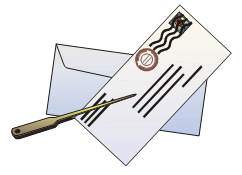 РыбкиЧертятся две параллельные линии на расстоянии 5 м друг от друга. Выбирается водящий – акула. Остальные игроки делятся на две команды и становятся лицом друг к другу за противоположными линиями. По сигналу играющие одновременно перебегают с одной черты на другую. В это время «акула» салит перебегающих. Объявляется количество осаленных из каждой команды. Та команда, в которой осалено меньше игроков, побеждает.4. Рефлексия.– Чем мы сегодня занимались?– Что вам понравилось больше всего?Занятие 5Рассказ Л. Толстого «Хотела галка пить…».
«Пляска с султанчиком» 
(украинская народная мелодия в обработке М. Раухвергера)Реализация содержания программы в образовательных областях: «Речевое развитие», «Художественно-эстетическое развитие», «Физическое развитие», «Социально-коммуникативное развитие».Виды детской деятельности: игровая, музыкальная, коммуникативная, познавательно-исследовательская, восприятие художественной литературы и фольклора.Цели: учить внимательно слушать рассказ; развивать внимание, память; формировать умение выразительно петь, отвечать на вопросы по содержанию рассказа.Целевые ориентиры дошкольного образования: умеет поддерживать беседу, высказывает свою точку зрения; эмоционально воспринимает литературное произведение Л. Толстого «Хотела галка пить…»  и  выражает  свое  отношение  к  персонажам  рассказа;  проявляет положительные эмоции при прослушивании песни «Пляска с султанчиками».Материалы и оборудование: султанчики.Содержание организованной деятельности детей1. Чтение рассказа Л. Толстого «Хотела галка пить…».Вопросы:– О ком этот рассказ?– Что хотела галка?– Сколько воды было в кувшине?– Что стала делать галка?– Какой можно назвать галку?2. Пересказывание рассказа.Воспитатель читает рассказ Л. Н. Толстого еще раз, не договаривая предложения, чтобы дать детям возможность самим закончить их.Затем прослушиваются 3–4 пересказа детей.3. Подвижная игра «Птичка и кошка».Среди детей выбирается «кошка», остальные – «птички». «Кошка» садится на стульчик и «засыпает», «птички» «подлетают» к «кошке». Как только «кошка» открывает глаза, «птички» «разлетаются», а «кошка» их догоняет.4. «Пляска с султанчиками» (украинская народная мелодия в обработке М. Раухвергера).5. Рефлексия.– Чем мы сегодня занимались?– Что вам понравилось больше всего?2 НЕДЕЛЯЗанятие 1День Победы. Военная техникаРеализация содержания программы в образовательных областях: «Познавательное развитие», «Художественно-эстетическое развитие», «Речевое развитие», «Социально-коммуникативное развитие».Виды детской деятельности: игровая, изобразительная, коммуникативная, познавательно-исследовательская, музыкальная.Цели: дать представление о празднике День Победы; учить рассказывать, отвечать на вопросы, рисовать самолет по образцу; развивать внимание, речь; воспитывать уважение к ветеранам.Целевые ориентиры дошкольного образования: проявляет положительные эстетические чувства и эмоции при прослушивании песни «День Победы», интерес к информации, которую получает во время общения; интересуется играми, жизнью людей, активно и доброжелательно взаимодействует с педагогом и сверстниками в решении игровых и познавательных задач; интересуется изобразительной детской деятельностью (рисование военной техники).Материалы и оборудование: иллюстрации с изображением атрибутики праздника День Победы, листы бумаги, краски, кисти.Содержание организованной деятельности детей1. Рассказ о празднике День Победы.Воспитатель (показывает иллюстрации с изображением атрибутики праздника). 9 мая мы все отмечаем Великий праздник – День Победы. В этот день наша страна победила в страшной и долгой войне. За свободу нашей Родины боролись смелые солдаты, многие из них погибли. Тех, кто выжил в этой войне, называют ветеранами. В этот праздник их поздравляют, дарят цветы, благодарят за то, что они защитили нашу страну от врагов.Вопросы:– Какой праздник отмечает наша страна 9 мая?– Что случилось в этот день?– Кто боролся за свободу нашей родины?– Кого называют ветеранами?– Кого поздравляют и благодарят в этот праздник?– От кого защитили нашу страну ветераны?2. Слушание песни «День Победы» (муз. Д. Тухманова).Вопросы:– О чем эта песня?– Какая она: грустная, веселая или торжественная?– Какие слова в этой песне главные?3. Рисование военной техники.Воспитатель предлагает нарисовать военную технику, которая помогла солдатам на войне: самолеты, танки, грузовики.Дети рассматривают иллюстрации, определяют, что они будут рисовать. Воспитатель показывает приемы рисования красками танка, самолета, грузовика и предлагает детям изобразить технику по образцу.Из рисунков детей организуется выставка к празднику.4. Рефлексия.– Чем мы сегодня занимались?– Что вам понравилось больше всего?Занятие 2Геометрические фигуры. Сравнивание предметов.
Подвижные игрыРеализация содержания программы в образовательных областях: «Познавательное развитие», «Физическое развитие», «Речевое развитие», «Социально-коммуникативное развитие».Виды детской деятельности: игровая, коммуникативная, познавательно-исследовательская, двигательная.Цели: упражнять в нахождении соответствия между предметами и геометрическими фигурами, в сравнивании предметов, в счете до 5; развивать быстроту, ловкость движений, внимание, мышление.Целевые ориентиры дошкольного образования: имеет элементарное представление о геометрических фигурах; умеет сравнивать предметы по длине; удерживает в памяти при выполнении математических действий нужное условие и сосредоточенно действует в течение 15–20 минут; с интересом участвует в подвижных играх. Материалы и оборудование: листы с пунктирным изображением геометрических фигур, картинки с изображением предметов разной длины; карточки с цифрами от 1 до 5; различные предметы, две одинаковые пирамиды, мячи, 10 ленточек.Содержание организованной деятельности детей1. Задание «Обведи фигуры».Воспитатель раздает листы с пунктирными изображениями геометрических фигур и предлагает детям работать по инструкции:– обведите все круги;– обведите все квадраты;– обведите все прямоугольники;– обведите все треугольники.2. Сравнение предметов по длине. Дети рассматривают картинки с длинными и короткими предметами: шнурки, линейки, ленточки, карандаши и т. д.; распределяют картинки на две группы: короткие и длинные предметы. Дети раскладывают две одинаковые пирамидки, выкладывают кольца в два ряда: от самого маленького до самого большого, затем распределяют кольца парами: в одной паре два кольца одинакового размера.3. Упражнение на счет до 5. На столе несколько групп предметов в количестве от 1 до 5. К каждой группе дети подбирают карточку с цифрой по количеству предметов. Воспитатель распределяет предметы на две группы: в одной больше предметов, чем в другой. Дети сравнивают количество и говорят, каких предметов больше, а каких меньше.4. Подвижные игры.Меткие и ловкиеВ маленьком круге находятся «меткие», а за большим кругом – «ловкие». По линии большого круга разложено 10 ленточек. «Ловкие» стараются схватить и забрать себе ленточки, а «меткие», не выходя из маленького круга, «салят» «ловких» мячиками, приклеенными к резинкам. «Осаленный» выходит из игры. Игра заканчивается, когда все ленточки заберут «ловкие» или же все «ловкие» окажутся «осаленными», прежде чем им удастся забрать ленточки. Затем играющие меняются местами и ролями. Побеждает команда, сумевшая «осалить» всех ловких и сохранить на линии круга хотя бы одну ленточку.Быстрей шагайНа одном конце площадки в одну шеренгу выстраиваются играющие. На другом конце, спиной к играющим, лицом к стене, становится водящий. Он закрывает лицо руками и говорит: «Быстро шагай, смотри не зевай! Стоп!» Пока водящий произносит эти слова, все играющие стараются как можно быстрее приблизиться к нему. Но при команде «Стоп!» они должны немедленно остановиться и замереть на месте. Водящий быстро оглядывается. Если он заметит, что кто-либо из играющих не успел вовремя остановиться и сделал хоть одно движение, водящий посылает его назад, за исходную линию. После этого водящий опять становится к стене и произносит те же слова. Так продолжается до тех пор, пока одному из играющих не удастся приблизиться к водящему и запятнать его раньше, чем тот успеет оглянуться. После этого все игроки бегут за свою черту, водящий гонится за ними и старается кого-нибудь запятнать. Запятнанный становится водящим.Кто дальшеНа земле или на полу отмечается линия, с которой начинается игра. Играющие выстраиваются двумя колоннами. По сигналу первые игроки каждой команды с места делают прыжок в длину. Вторые игроки прыгают уже от этого места. И так, прыжками, передвигаются вперед и вперед все игроки в обеих командах. По длине прыжков определяется команда-победитель.5. Рефлексия.– Чем мы сегодня занимались?– Что вам понравилось больше всего?Занятие 3Рассказ Л. Кассиля «Памятник советскому 
солдату». ВертолетРеализация содержания программы в образовательных областях: «Речевое развитие», «Художественно-эстетическое развитие», «Социально-коммуникативное развитие», «Познавательное развитие».Виды детской деятельности: игровая, изобразительная, коммуникативная, познавательно-исследовательская, восприятие художественной литературы и фольклора.Цели: учить слушать художественное произведение, формировать представления о героизме солдат – защитников Родины; учить анализировать и описывать вылепленную модель вертолета, определять способ лепки (корпус вертолета похож на яйцо, хвост – конус и т. д.); развивать мелкую моторику, внимание, восприятие; воспитывать интерес к историческим событиям, связанным с родной страной.Целевые ориентиры дошкольного образования: умеет поддерживать беседу, высказывает свою точку зрения;  выражает положительные  эмоции (интерес, радость, восхищение) при прочтении рассказа Л. Кассиля «Памятник советскому солдату»; владеет навыками самообслуживания, интересуется  изобразительной детской деятельностью (лепка вертолета по образцу).Материалы и оборудование: фотография «Памятника советскому  солдату»  (Берлин),  пластилин,  образец  вертолета  из  пластилина.Содержание организованной деятельности детей1.  Рассматривание  изображения  «Памятник  советскому  сол-дату».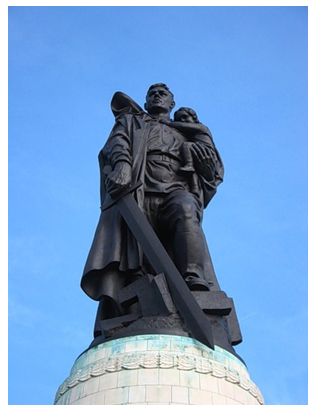 Дети рассматривают иллюстрацию, говорят о своих впечатлениях.2. Чтение рассказа Л. Кассиля «Памятник советскому солдату».Вопросы:– Как называется главный город Германии?– Кого увидел советский солдат посреди улицы Берлина?– Почему он спас девочку?– Какими были советские солдаты?3. Лепка вертолета по образцу.Воспитатель предлагает рассмотреть вылепленный из пластилина вертолет,  назвать его детали и вылепить такой же вертолет. Основу игрушки составляет вылепленная деталь в виде яйца, лопасти пропеллеров – в виде лепестков, хвост – конус: колбаска, зауженная и заостренная с одной стороны. Все детали соединяются, изделия выставляются на ровной поверхности.4. Рефлексия.– Чем мы сегодня занимались?– Что вам понравилось больше всего?Занятие 4Самолет из бумаги. Подвижные игрыРеализация содержания программы в образовательных областях: «Художественно-эстетическое развитие», «Физическое развитие», «Речевое развитие», «Социально-коммуникативное развитие».Виды детской деятельности: игровая, конструктивная, коммуникативная, двигательная.Цели: учить работать с бумагой в технике оригами; развивать быстроту, ловкость движений, внимание, восприятие.Целевые ориентиры дошкольного образования: способен  конструировать по собственному замыслу модель самолета из бумаги; владеет в соответствии с возрастом основными движениями; проявляет интерес к участию в подвижных играх и физических упражнениях, к информации, которую получает во время общения; активно и доброжелательно взаимодействует с педагогом и сверстниками в решении игровых и познавательных задач.Материалы и оборудование: прямоугольные листы бумаги, деревянные бруски.Содержание организованной деятельности детей1. Конструирование самолета из бумаги.Дети складывают из бумаги самолет по инструкции воспитателя.Инструкция:1. Наметь линию.2. Загни два угла.3. Загни получившиеся углы.4. Сложи пополам.5. Опусти и согни одно крыло и другое. Поверни на столе.6. Отогни крылья.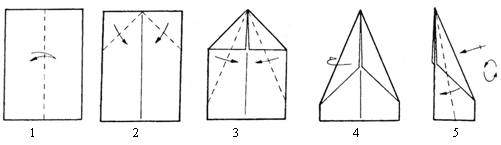 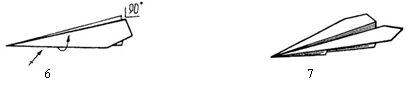 2. Подвижные игры.КанатоходецПровести прямую линию длиной 5–6 м, по которой надо передвигаться как по канату. Разрешается сохранять равновесие, расставив руки в стороны. Проигрывают те ребята, которые слетят с каната, то есть сойдут с черты.ЗащитникЧертится круг диаметром 2–3 м, в котором находятся двое детей. Один присаживается на корточки, а второй (защитник) кладет ему руку на голову и, не отнимая ее от головы, обходит сидящего товарища то справа, то слева. Остальные игроки, свободно расположившись за кругом, стараются коснуться сидящего рукой, а защитник стремится их осалить (коснуться рукой). Если защитнику удается это сделать, то осаленный занимает место сидящего, сидящий становится защитником, а защитник присоединяется к остальным игрокам. Осаливание не засчитывается, если защитник отнял руку от головы сидящего. Нельзя мешать защитнику (толкать его, дергать).Ходьба по брускамДети делятся на 2 команды и становятся друг за другом за чертой старта. На расстоянии 5–6 м чертят линию финиша. Первые игроки из каждой команды получают по 3 деревянных бруска, толщина которых не менее 10 см. Положив 2 бруска (один на линию старта, другой – на расстоянии одного шага от первого), играющий становится на них ногами, а третий брусок держит в руках. По сигналу игроки, не сходя с брусков, кладут третий перед собой и переставляют на него ногу. Освободившийся брусок перекладывают вперед и переставляют на него другую ногу. Так оба игрока передвигаются до линии финиша. Победителем считается тот, кто быстрее преодолеет расстояние. Потом начинают соревнование вторые игроки из каждой команды. В конце соревнования подводится итог и определяется победитель.3. Рефлексия.– Чем мы сегодня занимались?– Что вам понравилось больше всего?Занятие 5рассказ Н. Сладкова «Неслух».
Подскоки под музыку «Полька» М. ГлинкиРеализация содержания программы в образовательных областях: «Речевое развитие», «Художественно-эстетическое развитие», «Физическое развитие», «Социально-коммуникативное развитие».Виды детской деятельности: игровая, музыкальная, коммуникативная, познавательно-исследовательская, восприятие художественной литературы и фольклора.Цели: учить внимательно слушать художественное произведение, отвечать на вопросы по его содержанию; развивать музыкальный слух; формировать умение двигаться под музыку подскоками; воспитывать интерес к литературе и музыке.Целевые ориентиры дошкольного образования: умеет поддерживать беседу, высказывает свою точку зрения; эмоционально воспринимает литературное произведение Н. Сладкова «Неслух» и выражает свое отношение к персонажам рассказа; проявляет положительные эмоции при выполнении музыкально-игрового упражнения под музыку М. Глинки «Полька».Материалы и оборудование: иллюстрации к рассказу Н. Сладкова «Неслух».Содержание организованной деятельности детей1. Чтение рассказа Н. Сладкова «Неслух».Дети рассматривают иллюстрации и отвечают на вопросы:– О чем рассказ?– Кто главный герой рассказа?– Что вам понравилось в рассказе?– Какие смешные моменты описаны в рассказе?– Что нового вы узнали из рассказа?2. Инсценировка «Как ходит медвежонок».Дети показывают, как двигаются медвежата: косолапят, переваливаются, кружатся на месте, переступают с ноги на ногу.3. Игра «Закончи предложение».1) Медвежонок любит…2) У медвежонка большие…3) Шерсть у медвежонка…4) Мама-медведица угостила медвежат…4. Музыкальное игровое упражнение.Дети по показу воспитателя выполняют ритмичные подскоки под музыку «Полька» М. Глинки.5. Рефлексия.– Чем мы сегодня занимались?– Что вам понравилось больше всего?3 НЕДЕЛЯ   Занятие 1Ягоды. Кузовок с ягодамиРеализация содержания программы в образовательных областях: «Познавательное развитие», «Художественно-эстетическое развитие», «Речевое развитие», «Социально-коммуникативное развитие».Виды детской деятельности: игровая, изобразительная, коммуникативная, познавательно-исследовательская, музыкальная.Цели: познакомить с названиями ягод; учить сравнивать ягоды по цвету, размеру; учить аккуратно обводить контуры предметов и не выходить за контуры при раскрашивании рисунка.Целевые ориентиры дошкольного образования: умеет поддерживать  беседу,  высказывает  свою  точку  зрения;  выражает  положительные эмоции (интерес, радость, восхищение) при прослушивании русской народной песни «На горе-то калина…»; владеет навыками самообслуживания, интересуется изобразительной детской деятельностью (рисование ягод в кузовке); активно и доброжелательно взаимодействует с педагогом и сверстниками в решении игровых и познавательных задач.Материалы и оборудование: изображения лесных и садовых ягод; листы бумаги, вырезанные в виде кузовка, краски, кисти.Содержание организованной деятельности детей1. Рассматривание и называние ягод.Воспитатель показывает изображения ягод и называет их, затем дети называют ягоды самостоятельно.2. Сравнение садовых и лесных ягод.Воспитатель показывает изображение ягод, рассказывает, что есть садовые ягоды (клубника, смородина, крыжовник, малина) и лесные (земляника, ежевика, черника). И те, и другие ягоды очень вкусные и полезные. Но у них есть отличия: лесные ягоды мельче садовых; кустики и листья садовых ягод крупнее, чем у лесных; за садовыми ягодами ухаживает человек, а лесные растут сами.Ягоды любят не только люди, но и лесные животные, птицы.3. Игры. Подбери слово.1) Клубника крупная, а земляника – …	2) Крыжовник твердый, а малина – …	3) Ежевика сладкая, а смородина – …	4) Черника круглая, а крыжовник – …5) Малина красная, а ежевика – …6) Смородина черная, а рябина – … Назови ласково.Малина – малинка, клубника – клубничка, клюква – клюковка, ежевика – ежевичка, смородина – смородинка. Подбери слово-действие.1) Ягоды на веточках…	4) Из ягод сок…2) Ягоды с веточек…	5) В стакан сок…3) Люди в лесу ягоды…	6) Из стакана сок… Какой? Какое?1) Сок из клубники (какой?) – клубничный.2) Варенье из смородины (какое?) – смородиновое.3) Варенье из черники (какое?) – черничное.4) Компот из малины (какой?) – малиновый.5) Кисель из смородины (какой?) – смородиновый.6) Отвар из калины (какой?) – калиновый.4. Слушание русской народной песни «На горе-то калина».Дети определяют темп, характер музыки.5. Рисование ягод в кузовке.Воспитатель предлагает детям изобразить любимые ягоды в «кузовке» – на листе бумаги, вырезанном в форме кузовка, показывает способы изображения ягод в верхней части кузовка. Кузовок дети заштриховывают коричневым карандашом.6. Рефлексия.Выставка детских работ.Занятие 2Геометрические фигуры. Сравнивание предметов.
двигательные УпражненияРеализация содержания программы в образовательных областях: «Познавательное развитие», «Физическое развитие», «Речевое развитие», «Социально-коммуникативное развитие».Виды детской деятельности: игровая, коммуникативная, познавательно-исследовательская, двигательная.Цели: упражнять в нахождении соответствия геометрических фигур и предметов, в счете до 5; учить сравнивать предметы по величине; развивать двигательные навыки, мышцы рук и ног.Целевые ориентиры дошкольного образования: имеет элементарное представление о геометрических фигурах; умеет сравнивать предметы по величине; удерживает в памяти при выполнении математических действий нужное условие и сосредоточенно действует в течение 15–20 минут; с интересом участвует в подвижных играх. Материалы и оборудование: сюжетная картинка, на которой есть изображения геометрических фигур; рисунки с изображением геометрических фигур, зайца из геометрических фигур; предметы различной величины; листы бумаги, цветные карандаши; кружочки, два мешочка, мелкие предметы.Содержание организованной деятельности детей1. Упражнения на закрепление знаний о геометрических фигурах. Воспитатель показывает сюжетную картинку. Дети рассматривают ее и находят изображения геометрических фигур. Дети рассматривают рисунок и находят одинаковые геометрические фигуры.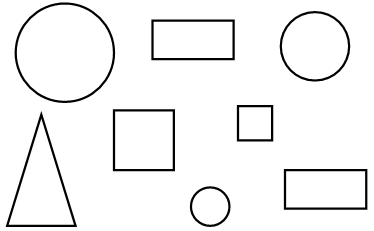  Среди фигур дети показывают те, из которых состоит силуэт зайца.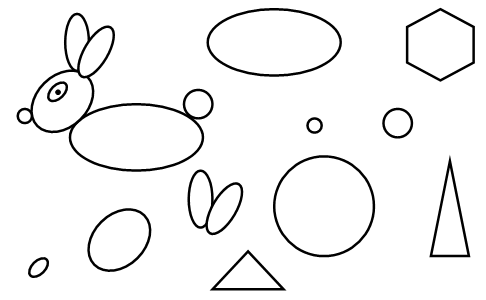 2. Сравнение предметов разной величины.Воспитатель предлагает детям для сравнения пирамидки, пуговицы, катушки, разные по величине кубики.Дети распределяют предметы на две группы: маленькие и большие.3. Задание на закрепление счета до 5. Детям предлагается нарисовать пять кругов и три овала, сравнить, каких фигур больше. Дети выкладывают два ряда кружочков так, чтобы в верхнем ряду их было пять, а в нижнем меньше пяти. Дети сравнивают количество мелких предметов в двух мешочках на ощупь. В каждом мешочке дети определяют количество предметов: много или мало.4. Двигательные упражнения.А в лесу растет черника,		Приседания.Земляника, голубика.Чтобы ягоды сорвать,Надо глубже приседать.Нагулялся я в лесу,			Ходьба на месте.Корзинку с ягодой несу.Землянику ищемМы шли, шли, шли,Землянику нашли,Раз, два, три, четыре, пять,Мы начнем искать опять.Руки на поясе, ноги на ширине плеч. Наклоняясь, надо левой рукой коснуться кончиками пальцев правой ноги, правая рука остается на поясе – выдох. Выпрямиться – вдох. Собираем землянику. Теперь ягоды у левой ноги – быстро собираем ее. Придется опять наклониться.5. Подвижная игра «Собираем ягоды». Дети делятся на две команды, строятся друг за другом за линией старта. По сигналу первые игроки обеих команд бегут до линии финиша, берут карточки с ягодами и бегут назад к команде. Встают за последним игроком. Как только первые игроки пересекли линию старта на обратном пути, начинают бег вторые игроки. Дети становятся в две колонны друг за другом за линией старта. До линии финиша по прямой линии лежат карточки с ягодами. По сигналу первые игроки прыгают на двух ногах к линии финиша и по дороге собирают «ягоды». На обратном пути прыгают к своей команде и опять разбрасывают «ягоды». Как только они перепрыгнут через линию старта, прыжки начинает следующий игрок.6. Рефлексия.– Чем мы сегодня занимались?– Что вам понравилось больше всего?Занятие 3Описание ягод. ЧерникаРеализация содержания программы в образовательных областях: «Речевое развитие», «Художественно-эстетическое развитие», «Социально-коммуникативное развитие», «Познавательное развитие».Виды детской деятельности: игровая, изобразительная, коммуникативная, познавательно-исследовательская.Цели: развивать логику, внимание; учить описывать ягоды, выкладывать по контуру рисунок из пластилина, соблюдать пропорции частей растения при лепке.Целевые ориентиры дошкольного образования: умеет поддерживать  беседу,  высказывает  свою  точку  зрения;  выражает  положительные эмоции (интерес, радость, восхищение) при разгадывании загадок; владеет навыками самообслуживания, интересуется изобразительной детской деятельностью (лепка кустика черники приемом налепливания).Материалы и оборудование: мяч, картинки с изображением ягод, пластилин, листы картона.Содержание организованной деятельности детей1. Отгадывание загадок о ягодах.1) Сколько бус рассыпано			2) На припеке у пеньков    По лесной опушке!			    Много этих стебельков.    Девочки-подружки соберут		    Каждый тонкий стебелек    Их в кружки.				    Держит алый огонек.    Трудятся, стараются			    Разгибаем стебельки,    Девочки проворные,		             Собираем огоньки. (Земляника.)    Потому что вкусные    Эти бусы черные. (Черника.)3) На ветке конфетки,			4) На лесной поляне    С начинкой медовой			    Красуется Татьяна:    А кожа на ветке				    Алый сарафан,     Породы ежовой. (Крыжовник.)	    Белые крапинки. (Земляника.)5) Две сестры летом зелены,    К осени одна краснеет,    Другая чернеет. (Черная и красная смородина.)2. Игра «Где растут?».Воспитатель бросает детям мяч и называет ягоду, а дети кидают мяч ему обратно и говорят, где растет ягода.3. Сравниваем ягоды по вопросам.– Какие ягоды красного цвета, черного, зеленого?– Какие ягоды круглые, овальные?– Какие ягоды крупные, мелкие?– Для чего на кустах крыжовника растут шипы? (Шипы защищают ягоды от тех, кто хочет их съесть, потому что внутри ягод находятся семена, с помощью которых крыжовник размножается.) – У каких ягод еще есть шипы? (Малина, ежевика.)– Какие ягоды сладкие, кислые?4. Описание ягод по картинке.Пример описания. Это малина. Она растет в лесу на высоких кустах и в саду. Она красная, продолговатая, мягкая, сочная. Из нее варят варенье, желе, компот.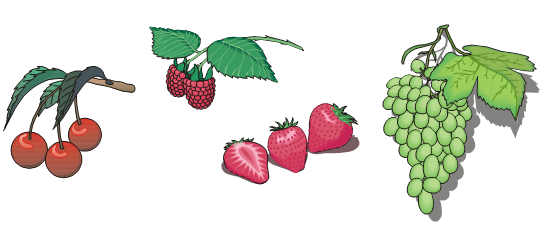 Дети описывают ягоды по плану:1) Название.2) Цвет.3) Форма.4) Вкус.5) Где растет.6) Какая на ощупь.7) Что из нее готовят.5. Изображение кустика черники способом налепливания.Воспитатель показывает детям, как изобразить куст черники способом налепливания:  раскатывает  короткие  колбаски  зеленого пластилина (листики черничного куста), скатывает маленькие шарики из черного пластилина (ягоды черники).На листе картона воспитатель прикладывает и сплющивает пластилиновые ягоды в любом порядке. Пространство между ягодами заполняет налепливанием и сплющиванием коротких колбасок из пластилина – листиками. Дети по образцу лепят черничный куст на картоне.6. Рефлексия.– Чем мы сегодня занимались?– Что вам понравилось больше всего?Занятие 4Гроздь рябины.
Упражнения с кубикамиРеализация содержания программы в образовательных областях: «Художественно-эстетическое развитие», «Физическое развитие», «Речевое развитие», «Социально-коммуникативное развитие».Виды детской деятельности: игровая, изобразительная, коммуникативная, двигательная.Цели: учить вырезать детали аппликации по контуру, составлять из них композицию и приклеивать согласно образцу; развивать мышцы рук, ног, спины с помощью упражнений.Целевые ориентиры дошкольного образования: интересуется изобразительной детской деятельностью (аппликация «Гроздь рябины»); владеет  в соответствии с возрастом основными движениями; проявляет интерес к участию в подвижных играх и физических упражнениях; активно и доброжелательно взаимодействует с педагогом и сверстниками в решении игровых и познавательных задач.Материалы и оборудование: образец аппликации «Гроздь рябины», цветная бумага, трафареты деталей аппликации, клей, ножницы, кубики.Содержание организованной деятельности детей1. Аппликация «Гроздь рябины».Дети по трафарету обводят детали аппликации: ягоды, листья, веточки рябины, составляют из них композицию и наклеивают, используя образец.2. Упражнения с кубиками.Кубики вместеИ. п.: ноги слегка расставить, кубики в стороны. 1 – кубики вверх, вместе, посмотреть; 2 – вернуться в и. п., движения рук через стороны.Подъемный кранИ. п.: ноги на ширине плеч, кубики вниз. 1– кубики в стороны; 2 – наклон вправо – подаем груз; 3 – выпрямиться; 4 – и. п. То же в другую сторону. Ноги не сгибать.БревнышкоИ. п.: лежа на спине, кубики над головой  вместе. Поворот на бок, живот, на бок – и. п. Ноги все время вместе.Кубики к коленуИ. п.: то же, кубики в стороны. 1–2 – поднять правую (левую) ногу, кубиками коснуться колена; 3–4 – и. п. Ноги не сгибать, носки тянуть. Голову и плечи не поднимать.ДотянисьИ. п.: сидя, ноги врозь, кубики на полу у пяток, руки в упоре сзади. 1–2 – дугой руки верх, наклон вперед до кубиков; 3–4 – и. п.ПоворотыИ. п.: сидя, ноги скрестно, кубики у плеч. 1– поворот влево, правой рукой положить кубик; 2 – и. п. То же в другую сторону. Так же взять кубики.Не урониИ. п.: ноги врозь, кубики на полу. 1–2 – наклон вперед, коснуться кубика указательными пальцами. 3–4 – и. п.ОсторожноИ. п.: ноги слегка расставить, кубики лежат рядом с боков. 1–2 – присесть, спину прямо, коснуться кубиков; 3–4 – и. п.3. Подвижные игры. Успеть подобрать.В кругу диаметром 1 м становится игрок с мячом в руках. Сзади лежат 8 ягод. По сигналу участник подбрасывает мяч вверх, а пока он находится в воздухе, игроки должны подобрать как можно больше ягод. Побеждает игрок с наибольшим количеством ягод. Ягода.Взявшись за руки, дети образуют круг. Водящий встает в центр круга и говорит:Ягода, червивая ягода,Ветер дует, она падает.Пока водящий произносит эти слова, игроки бегут по кругу. С окончанием фразы все должны быстро присесть на корточки. Тот, кто не сумеет это выполнить, то есть сделает хотя бы один шаг или упадет, выбывает из игры. Игра продолжается до тех пор, пока в кругу не останется трое игроков. Они объявляются победителями. Бегущим по кругу игрокам  не  разрешается  разъединять  руки.  Из  двух  игроков,  нарушивших правило, выходит из игры один – тот, у кого окажется свободной правая рука.4. Рефлексия.– Чем мы сегодня занимались?– Что вам понравилось больше всего?Занятие 5сказка Н. Павловой «Земляничка».
Хоровод «Мы вокруг рябинушки…» 
(Ю. Михайленко)Реализация содержания программы в образовательных областях: «Речевое развитие», «Физическое развитие», «Художественно-эстетическое развитие», «Социально-коммуникативное развитие».Виды детской деятельности: игровая, музыкальная, коммуникативная, познавательно-исследовательская, восприятие художественной литературы и фольклора.Цели: учить слушать художественное произведение, развивать внимание, память; формировать музыкальный слух, навыки танцевальных движений.Целевые ориентиры дошкольного образования: умеет поддерживать беседу, высказывает свою точку зрения; эмоционально воспринимает сказку Н. Павловой «Земляничка» и выражает свое отношение к ее персонажам; проявляет положительные эмоции при прослушивании музыкального произведения «Мы вокруг рябинушки…».Материалы и оборудование: картинки с изображением ягод.Содержание организованной деятельности детей1. Повторение названий ягод.Воспитатель показывает ягоды на картинках, дети называют их.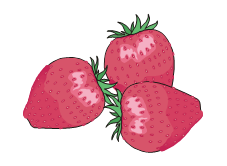 2. Слушание сказки Н. Павловой «Земляничка».Вопросы:– Какая ягодка созрела?– Кто первым увидел ягодку?– Кто услышал комара?– Почему животные не съели земляничку?– Куда спряталась птичка?– Куда спряталась мышка?– Куда спряталась лягушка?– Куда спряталась змея?– Почему земляничка радуется?3. Описание земляники по картинке.Дети рассматривают на картинке кустик земляники и описывают по плану:1) Размер куста, листьев, стебля.2) Цвет, размер цветка земляники.3) Внешний вид, вкусовые качества, время созревания ягод.4) Место, где растет земляника.4. Хоровод «Мы вокруг рябинушки…» (Ю. Михайленко).Дети совместно с воспитателем танцуют в хороводе.5. Рефлексия.– Чем мы сегодня занимались?– Что вам понравилось больше всего? 4 НЕДЕЛЯЗанятие 1Грибы. Мухоморы в лесуРеализация содержания программы в образовательных областях: «Познавательное развитие», «Художественно-эстетическое развитие», «Социально-коммуникативное развитие», «Речевое развитие».Виды детской деятельности: игровая, изобразительная, коммуникативная, познавательно-исследовательская, музыкальная.Цели: познакомить с внешним видом и особенностями съедобных и несъедобных грибов; упражнять в употреблении существительных во множественном числе; учить передавать в рисунке характерные особенности внешнего вида грибов.Целевые ориентиры дошкольного образования: проявляет положительные эстетические чувства и эмоции при прослушивании песни «Мухоморы»; интересуется играми, жизнью людей; активно и доброжелательно взаимодействует с педагогом и сверстниками в решении игровых и познавательных задач; интересуется изобразительной детской деятельностью (рисование мухомора в лесу).Материалы и оборудование: картинки с изображением съедобных и несъедобных грибов, картинка «Лес» на ватмане, клей, ножницы, краски, кисти, листы бумаги; вырезанные из бумаги части маленьких и больших грибов: шляпки, ножки.Содержание организованной деятельности детей1. Беседа о грибах.Воспитатель. Летом бывает не только много ягод, но и много грибов. Какие грибы вы знаете? (Показывает изображение грибов: подберезовика, подосиновика, белого, лисички, опят.) Из чего состоит гриб? Какие бывают грибы? Какие животные питаются грибами? Когда и где растут грибы? Воспитатель показывает грибы на картинках, дети называют их.2. Игра «Собери гриб».Воспитатель показывает отдельно шляпку и ножку гриба, вырезанного из бумаги, и соединяет их. Детям предлагаются части маленьких и больших грибов из бумаги, которые соотносятся по размеру и соединяются.3. Ознакомление с несъедобными грибами.Воспитатель показывает изображения бледной поганки и мухомора и объясняет их отличие от съедобных.По заданию воспитателя дети на картинке с грибами показывают только съедобные.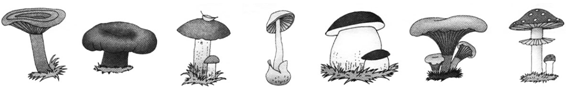 4. Игра «Какой гриб лишний?».Из четырех изображенных грибов дети выбирают лишний и объясняют почему.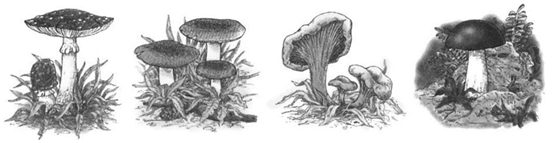 5. Слушание песни «Мухоморы» (сл. и муз. К. Костина).6. Рисование мухоморов в лесу.Воспитатель (показывает детям картинку с изображением леса и  разных  грибов,  кроме  мухоморов). Посмотрите,  что  растет  в  лесу? (Ответы детей.) Какие грибы растут здесь? (Ответы детей.) Но в нем почему-то нет мухоморов. Мухоморы – ядовитые и несъедобные грибы для людей, но некоторым лесным жителям они нужны как лекарство. Давайте нарисуем на отдельных листочках мухоморы, вырежем их и приклеим к картине.Дети рисуют мухоморы красками, вырезают их и приклеивают на картинку.7. Рефлексия.Выставка детских работ.Занятие 2Геометрические фигуры. Сравнивание предметов.
Подвижные игрыРеализация содержания программы в образовательных областях: «Познавательное развитие», «Физическое развитие», «Речевое развитие», «Социально-коммуникативное развитие».Виды детской деятельности: игровая, коммуникативная, познавательно-исследовательская, двигательная.Цели: упражнять в нахождении геометрических фигур в изображениях предметов, в сравнивании предметов, в счете до 5; развивать мышцы ног, рук, спины, быстроту и ловкость движений.Целевые ориентиры дошкольного образования: имеет элементарное представление о геометрических фигурах; умеет сравнивать предметы по величине; удерживает в памяти при выполнении математических действий нужное условие и сосредоточенно действует в течение 15–20 минут; с интересом участвует в подвижных играх. Материалы и оборудование: картинки с геометрическими фигурами, предметами разной формы; карточки с изображением предметов, отличающихся по величине, ширине; кубики.Содержание организованной деятельности детей1. Задание на закрепление знаний о геометрических предметах. Дети рассматривают геометрические фигуры и называют их, затем называют количество: два квадрата, один круг и т. д.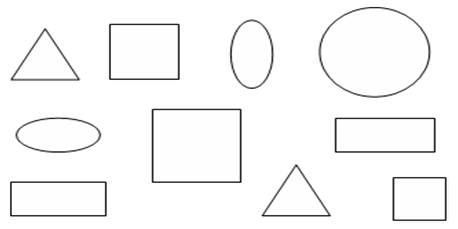  Дети рассматривают картинки с предметами разной формы и называют геометрические фигуры, на которые они похожи.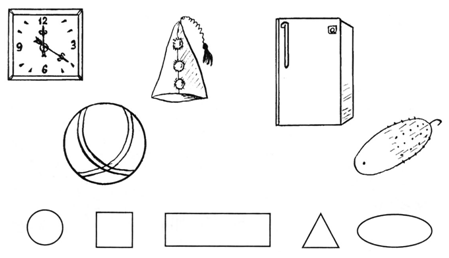 2. Сравнение предметов. Детям предлагаются картинки с несколькими предметами, отличающимися по каким-либо признакам: маленькие и большие грибы, узкие и широкие листья и т. д. Предметы сравниваются и разделяются на группы по признакам: большие, маленькие, узкие, широкие. Дети рассматривают изображение пяти снеговиков, разных по величине и расположенных в убывающем порядке. Дети должны найти для каждого снеговика ведерко из тех, которые изображены рядом со снеговиками в неопределенном порядке.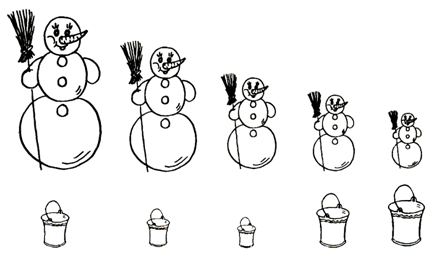 3. Счет до 5. Дети закрывают названное воспитателем количество предметов на рисунке (геометрические фигуры, грибы, листики, яблоки и т. п.). Дети подпрыгивают, приседают, хлопают или топают такое количество раз, какое показывает воспитатель на карточке.4. Упражнения с кубиками. Молоток и гвоздьИ. п.: ноги слегка расставить, кубики за спину. 1–2 – кубики перед грудью, постучать «молотком» по «гвоздю»; 3–4 – и. п. То же, «молоток» в другой руке.Дальше – впередИ. п.: сидя на пятках, кубики вверх. 1–2 – наклон вперед, положить кубики; 3–4 – и. п.; 5–6 – наклон вперед, взять кубики; 7–8 – и. п.НаушникиИ. п.: ноги слегка расставить, руки за спину. 1–2 – кубики к ушам – слушаем; 3–4 – и. п.Кубик на кубикИ. п.: ноги врозь, кубики вверх – вдох. 1–2 – наклон вперед, положить кубик на кубик – выдох; 3–4 – и. п. То же, взять кубики.Кубики к носкамИ. п.: лежа, кубики вверх. 1–2 – поднять ноги, кубики к носкам; 3–4 – и. п.Кубиком до полаИ. п.: сидя, ноги скрестно, кубики у плеч. 1–2 – поворот вправо, коснуться кубиком пола дальше за спиной; 3–4 – и. п. То же в другую сторону.За коленямиИ. п.: ноги слегка расставить, кубики вниз. 1 – кубики в стороны; 2 – присесть, постучать за коленями; 3 – выпрямиться, кубики в стороны; 4 – и. п.Ноги вместеИ. п.: ноги вместе, кубики в стороны. 1–2 – наклон вперед, коснуться кубиками за коленями – выдох; 3–4 – и. п. То же, ноги врозь, коснуться кубиками то одной, то другой ноги.ПоехалиИ. п.: ноги врозь, кубики у пояса. 1–2 – наклон вправо, скользя кубиками вниз, сказать «поехали»; 3–4 – и. п. То же влево. Ноги не сдвигать, не сгибать.К коленямИ. п.: о. с., кубики вверх. 1–2 – согнуть, поднять ногу, кубики к колену; 3–4 – и. п. То же к другому колену.5. Подвижные игры. Ежик и грибы.Из числа играющих выбирается ежик. Детям дают названия грибов. Ведущий спрашивает у ежика:– За чем пришел?– За грибом.– За каким?Еж называет гриб. Гриб выбегает, еж его ловит. Если названного ежом гриба нет, то ведущий прогоняет ежа. Игра продолжается до тех пор, пока еж не соберет все грибы. Белка и грибы.Все игроки – «грибы». Они говорят белке свои названия, но так, чтобы другие игроки не слышали. Все «грибы» выстраиваются в один ряд напротив белки, за несколько шагов до нее. У белки мяч. Она называет какой-нибудь «гриб», тот должен бежать, а белка старается попасть в него мячом. Если мяч попадает в «гриб», он идет к ней и помогает (приносит мяч). После того как белка назовет 2–3 «гриба», она говорит: «Собираю все грибы!» Все бегут, а белка старается в кого-нибудь попасть мячом, но не выходя за очерченную линию. Новая белка выбирается после того, как собраны 3–4 «гриба» (то есть белка попала мячом в 3–4 игроков).6. Рефлексия.– Чем мы сегодня занимались?– Что вам понравилось больше всего?Занятие 3Описание грибов. МухоморыРеализация содержания программы в образовательных областях: «Речевое развитие», «Художественно-эстетическое развитие», «Познавательное развитие».Виды детской деятельности: игровая, изобразительная, коммуникативная, познавательно-исследовательская.Цели: учить описывать грибы; упражнять в употреблении предлогов в речи; развивать внимание, логику; формировать навыки лепки с выделением характерных признаков.Целевые ориентиры дошкольного образования: умеет поддерживать беседу, высказывает свою точку зрения;  выражает положительные эмоции (интерес, радость, восхищение) при разгадывании загадок, разучивании стихотворения «Грибок», чтении рассказа М. Пляцковского  «Мухомор»;  владеет  навыками  самообслуживания,  интересуется изобразительной детской деятельностью (лепка мухомора из пластилина).Материалы и оборудование: фланелеграф, плоскостные фигуры для фланелеграфа, картинки с грибами, пластилин.Содержание организованной деятельности детей1. Отгадывание загадок.1) Под сосною у дорожки			3) Я в красной шапочке расту    Кто стоит среди травы?			    Среди корней осиновых.    Ножка есть, но нет сапожка,		    Меня узнаешь за версту.    Шляпка есть – нет головы (Гриб.)	    Зовусь я… (подосиновик).2) Стоял на крепкой ножке,		4) Возле леса на опушке,    Теперь лежит в лукошке. 	    	    Украшая темный бор,                             (Белый гриб.)		    Вырос пестрый как Петрушка							    Ядовитый… (мухомор).2. Разучивание стихотворения «Грибок».Мы в лесок пойдем,		    Ты не прячь, грибок,Мы грибок найдем,		    Под листок свой бок!В шапочке нарядной,		    Ты ребятам нуженСветло-шоколадной.		    К вечеру на ужин.3. Упражнение в употреблении предлогов в речи.Воспитатель  показывает  и  меняет  на  фланелеграфе  расположение одного предмета по отношению к другому: птица на дереве, под деревом, за деревом, перед деревом, около дерева, над деревом, в дупле дерева и т. п.4. Описание грибов по плану.Каждый ребенок получает по одной карточке с изображением какого-либо гриба и описывает его по плану:1) Название.2) Внешний вид.3) Съедобный или несъедобный.4) Где растет.5) Значение для людей и животных.5. Чтение рассказа М. Пляцковского «Мухомор».Вопросы:– Какой гриб гордился собой?– Почему он гордился?– С какими грибами он вел разговор?– Что гриб Боровик сказал Мухомору?– Почему Мухомор не стал спорить с Боровиком?6. Лепка мухомора.Воспитатель показывает приемы лепки мухомора: скатать шарик из красного пластилина, продавить его пальцем и расплющить в виде шляпки, из белого пластилина раскатать колбаску – ножку гриба; шляпку и ножку соединить.7. Рефлексия.– Чем мы сегодня занимались?– Что вам понравилось больше всего?Занятие 4Мухомор из бумаги. Подвижные игрыРеализация содержания программы в образовательных областях: «Художественно-эстетическое развитие», «Физическое развитие», «Речевое развитие», «Социально-коммуникативное развитие».Виды детской деятельности: игровая, конструктивная, коммуникативная, двигательная.Цели: упражнять в вырезывании деталей предмета; развивать быстроту и ловкость движений, выносливость.Целевые ориентиры дошкольного образования: способен конструировать по собственному замыслу мухомор из бумаги; владеет в соответствии с возрастом основными движениями; проявляет интерес к участию в подвижных играх и физических упражнениях, к информации, которую получает во время общения; активно и доброжелательно взаимодействует с педагогом и сверстниками в решении игровых и познавательных задач.Материалы и оборудование: шнур, бумажные грибы.Содержание организованной деятельности детей1. Конструирование мухомора из бумаги.Дети получают необходимые материалы (цветную бумагу, клей, ножницы) и конструируют по инструкции: – Сделайте плоский красный бумажный кулечек – фунтик. Наклейте на него из белой тонкой бумаги несколько пятнышек. Ножку гриба сделайте из бумажного цилиндра. Верхний и нижний концы цилиндра разрежьте бахромой. Приклейте верхнюю бахрому к внутренней части шляпки гриба, а нижнюю – к картонному кружку.2. Подвижные игры.У медведя во боруВыбирается медведь, который «живет» за чертой, в лесу. Дети идут в лес за грибами и ягодами и напевают:У медведя во боруГрибы, ягоды беру!Медведь постыл,На печи застыл!Как играющие произнесли последние слова, «медведь» начинает ворочаться, потягиваться, выходит из «берлоги» и догоняет детей. Пойманный становится медведем. «Медведь» выходит из берлоги только после произнесения последних слов зачина. Дети в зависимости от поведения «медведя» могут не сразу бежать в свой дом, а подразнить его песней.Грибы и грибникиНа полу лежит шнур в форме круга – это грибная полянка. В центре круга стоят трое детей-грибников, остальные игроки – грибы. Дети-грибы бегают по всей площадке и забегают в круг. Дети-грибники ловят их. Ловить «грибы» можно только в кругу. «Грибы» забегают в круг и выбегают из него, чтобы грибники их не поймали. Кто поймает больше грибов, тот лучший грибник. Дети строятся в две колонны друг за другом за линией старта. На верхней перекладине гимнастической лестницы находятся грибы. По сигналу первые игроки команд бегут к лестнице, наступая на каждую перекладину, добираются до верха и берут один гриб. При спуске они также должны наступать на каждую перекладину. Прыгать нельзя. Ребенок с грибом встает в конец колонны. Побеждает команда, чьи игроки быстрее соберут грибы.3. Рефлексия.– Чем мы сегодня занимались?– Что вам понравилось больше всего?Занятие 5сказка В. Сутеева «Под грибом».
Песня «Я шагаю по грибы» 
(муз. и сл. Ю. Парфенова)Реализация содержания программы в образовательных областях: «Речевое развитие», «Художественно-эстетическое развитие», «Физическое развитие», «Социально-коммуникативное развитие».Виды детской деятельности: игровая, коммуникативная, восприятие художественной литературы и фольклора, музыкальная, двигательная.Цели: учить слушать художественное произведение, развивать внимание, память; формировать песенные и речевые навыки.Целевые ориентиры дошкольного образования: умеет поддерживать беседу, высказывает свою точку зрения; эмоционально воспринимает сказку В. Сутеева «Под грибом» и выражает свое отношение к ее персонажам; проявляет положительные эмоции при прослушивании песни «Я шагаю по грибы».Материалы и оборудование: альбомные листы, карандаши, фланелеграф, плоскостные фигуры к сказке В. Сутеева «Под грибом».Содержание организованной деятельности детей1. Слушание сказки В. Сутеева «Под грибом».Вопросы:– Куда спрятался Муравей от дождя?– Кто еще спрятался под грибком?– Почему сначала Муравью было тесно одному, а потом и пятерым место нашлось?– Почему Заяц спрятался под грибом?– Почему Лиса не стала искать Зайца под грибом?2. Разучивание  песни  «Я  шагаю  по  грибы»  (муз. и сл. Ю. Панферова).3. Рисование иллюстраций к сказке В. Сутеева «Под грибом».Дети самостоятельно, под впечатлением прочитанного, рисуют иллюстрации к сказке.4. Показ сказки на фланелеграфе.Под руководством воспитателя дети показывают сказку В. Сутеева «Под грибом» с помощью плоскостных фигур – персонажей произведения.5. Физкультминутка.Солнечным погожим днём Ходьба на месте.Мы с друзьями в лес идём.Мы с собой несём корзинки…Вот хорошая тропинка! Собираем землянику, Наклоны вперёд.Ищем вкусную чернику,Голубику, костянику,Кисловатую бруснику. А вокруг полно малины –Пройти мимо не могли мы, Повороты влево-вправо.Собираем по кустам…Здесь отличные места! Снова мы идём по лесу, Ходьба на месте.А вокруг – так интересно! 	Отдохнуть пора, дружок. Потягивания, руки в стороны.Мы присядем на пенёк.6. Рефлексия.– Чем мы сегодня занимались?– Что вам понравилось больше всего?Литература1. Богатеева, З. А. Чудесные поделки из бумаги : книга для детского сада и родителей / З. А. Богатеева. – М. : Просвещение, 1992.2. Воронкевич, О. А. Добро пожаловать в экологию! : рабочая тетрадь для детей 4–5 лет. Средняя группа : в 2 ч. / О. А. Воронкевич. – СПб. : Детство-Пресс, 2002.3. Гербова, В. В. Занятия по развитию речи с детьми 4–6 лет / В. В. Гербова. – М. : Просвещение, 1987.4. Гибсон, Р. Делай и играй. Кн. 2 / Р. Гибсон, Д. Тайлер ; рис. С. Абель [и др.]. – М. : Росмэн, 1994.5. Гомонова, Е. А. Музыкальный фейерверк : песни для детей от 2 до 8 лет. – Ярославль : Академия развития, 2005.6. Детские подвижные игры народов СССР. – М. : Просвещение, 1988.7. Казакова, Т. Г. Развивайте у дошкольников творчество / Т. Г. Казакова. – М. : Просвещение, 1985.8. Казина, О. Б. Веселая физкультура для детей и их родителей / О. Б. Казина. – Ярославль : Академия развития : Академия Холдинг, 2005.9. Колесникова, Е. В. Я считаю до пяти / Е. В. Колесникова. – М. : ТЦ Сфера, 2006.10. Овсяник, Н. В. Игрушки. Развивающее обучение для дошколят / Н. В. Овсяник. – Минск : Аверсэв, 2003.11. Овсяник, Н. В. На даче. Развивающее обучение для дошколят / Н. В. Овсяник. – Минск : Аверсэв, 2003. 12. От рождения до школы. Примерная общеобразовательная программа дошкольного образования / под ред. Н. Е. Вераксы, Т. С. Комаровой, М. А. Васильевой. – М. : Мозаика-Синтез, 2014.НеделяНеделяНеделяНеделяНеделяПонедельникВторникСредаЧетвергПятница1. Познавательно-исследовательская деятельность (приобщение к социокультурным ценностям, ознакомление с миром природы).2. Изобразительная деятельность (рисование) с элементами музыки1. Познавательно-исследовательская деятельность (формирование элементарных математических представлений).2. Физическая культура1. Коммуникативная деятельность.2. Изобразительная деятельность
(лепка)1. Изобразительная деятельность 
(конструирование/аппликация).2. Физическая культура1. Восприятие художественной литературы и фольк-
лора.2. Музыкальная деятельность с элементами физической культурыНомер 
п/пРеализуемые 
образовательные областиТемаПланируемые результаты – целевые 
ориентиры дошкольного образования12341-я неделя1-я неделя1-я неделя1-я неделя1Познавательное развитие. Художественно-эстетическое развитие. Речевое развитие. Социально-коммуникативное развитие•  Детский сад.•  Рисование игрушек«Любознательный, активный», «эмоционально отзывчивый», «овладевший средствами общения и способами взаимодействия со взрослыми и сверстниками», «имеющий первичные представления о себе, природном и социальном мире», «овладевший основными культурными способами деятельности»2Познавательное развитие. Физическое развитие. Речевое развитие•  Геометрические фигуры 
(круг, квадрат, треугольник).•  Режим дня«Физически развитый, овладевший основными культурно-гигиеническими навыками», «овладевший необходимыми умениями и навыками построения речевого высказывания», «любознательный, активный», «овладевший средствами общения 
и способами взаимодействия со взрослыми и сверстниками», «способный принимать самостоятельные решения, опираясь на свои знания и умения в различных видах деятельности»3Речевое развитие. Художественно-эстетическое развитие. Физическое развитие. Социально-коммуникативное 
развитие•  Жизнь в детском саду.•  Лепка Чебу-рашки«Любознательный, активный», «эмоционально отзывчивый», «овладевший социальными нормами поведения», «овладевший средствами общения и способами 
взаимодействия со взрослыми и сверстниками»4Художественно-эстетическое развитие. Физическое развитие. Социально-коммуникативное 
развитие•  Модель детского сада.•  Комплекс упражнений «Веселые ребята»«Эмоционально отзывчивый», «овладевший социальными нормами поведения», «физически развитый, овладевший основными культурно-гигиеническими навыками», «овладевший средствами общения 
и способами взаимодействия со взрослыми и сверстниками», «любознательный, активный»12345Речевое развитие. Художественно-эстетическое развитие. Социально-коммуникативное развитие•  Рассказ В. Осеевой «Сторож».•  Песня «Если добрый ты…» 
(муз. Б. Савельева, сл. М. Пляцковского)«Любознательный, активный», «эмоционально отзывчивый», «овладевший умением следовать социальным нормам поведения», «овладевший средствами общения 
и способами взаимодействия со взрослыми и сверстниками», «овладевший необходимыми умениями и навыками»2-я неделя2-я неделя2-я неделя2-я неделя1Познавательное развитие. Художественно-эстетическое развитие. Речевое развитие•  Сезонные наблюдения (ранняя осень).•  Рисование 
на тему «Осень в лесу»«Любознательный, активный», «эмоционально отзывчивый», «овладевший средствами общения и способами взаимодействия со взрослыми и сверстниками», «овладевший необходимыми умениями и навыками», «имеющий первичные представления о себе, природном и социальном 
мире»2Познавательное развитие. Физическое развитие. Речевое развитие•  Геометрические формы (прямоугольник).•  Подвижныеигры«Физически развитый, овладевший основными культурно-гигиеническими навыками», «овладевший умением принимать самостоятельные решения, опираясь на свои знания и умения», «любознательный, активный», «овладевший средствами общения и способами взаимодействия со взрослыми и сверстниками», «способный подчиняться разным правилам и социальным нормам»3Речевое развитие. Художественно-эстетическое развитие. Физическое развитие•  Ранняя осень.•  Лепка осеннего дерева«Любознательный, активный», «эмоционально отзывчивый», «овладевший разными формами и видами игры», «овладевший средствами общения и способами 
взаимодействия со взрослыми и сверстниками»4Художественно-эстетическое развитие. Физическое развитие. Социально-коммуникативное развитие. Речевое развитие•  Аппликация «Букет в вазе».•  Игра «Что 
нам осень принесла?»«Эмоционально отзывчивый», «овладевший разными формами и видами игры», «физически развитый, овладевший основными культурно-гигиеническими навыками», «овладевший средствами общения и способами взаимодействия со взрослыми и сверстниками», «любознательный, активный», «способный к принятию решений, опираясь на свои знания и умения»12345Речевое развитие. Художественно-эстетическое развитие. 
Познавательное развитие•  Рассказ 
Н. Сладкова «Осень на по-
роге».•  Песня «Осень» (муз. Ю. Чичкова, сл. И. Маз-нина)«Любознательный, активный», «эмоционально отзывчивый», «овладевший умением следовать социальным нормам поведения в разных видах деятельности», «овладевший средствами общения и способами взаимодействия со взрослыми и сверстниками», «способный договариваться, учитывать интересы и чувства других людей», «овладевший разными формами и видами игры»3-я неделя3-я неделя3-я неделя3-я неделя1Познавательное развитие. Художественно-эстетическое развитие. Социально-коммуникативное развитие. Речевое развитие•  Игрушки.•  Рисование любимой игрушки«Любознательный, активный», «эмоционально отзывчивый», «овладевший средствами общения и способами взаимодействия со взрослыми и сверстниками», 
«овладевший разными формами и видами игры», «имеющий первичные представ-
ления о себе, природном и социальном
мире» 2Познавательное развитие. Физическое развитие. Речевое развитие. Социально-коммуникативное развитие•  Числа 1, 2. 
Геометрические фигуры.•  Комплекс 
развивающих движений 
«Лягушата»«Физически развитый, овладевший основными культурно-гигиеническими навыками», «овладевший основными культурными способами деятельности», «овладевший разными формами и видами игры», «любознательный, активный», «овладевший средствами общения и способами 
взаимодействия со взрослыми и сверстниками», «способный использовать речь 
для выражения своих чувств, мыслей, 
желаний»3Речевое развитие. Художественно-эстетическое развитие. Познавательное развитие. Социально-коммуникативное развитие•  Описание игрушки.•  Лепка пира-
мидки«Любознательный, активный», «эмоционально отзывчивый», «овладевший основными культурными способами деятельности», «овладевший средствами общения и способами взаимодействия со взрослыми и сверстниками», «способный следовать социальным нормам поведения в различных видах деятельности»4Художественно-эстетическое •  Бумажная лягушка.«Эмоционально отзывчивый», «овладевший основными культурными способами 1234развитие. Физическое развитие. Речевое развитие•  Упражнения «Мяч», «Мат-решки»деятельности», «физически развитый, овладевший основными культурно-гигиеническими навыками», «овладевший средствами общения и способами взаимодействия со взрослыми и сверстниками», «любознательный, активный»5Речевое развитие. Художественно-эстетическое развитие. Социально-коммуникативное развитие•  Играем вместе.•  Музыкальная композиция 
«Болезнь куклы» (из «Детского альбома» 
П. Чайковского)«Любознательный, активный», «эмоционально отзывчивый», «овладевший разными формами и видами игры», «овладевший средствами общения и способами взаимодействия со взрослыми и сверстниками», «способный следовать социальным нормам поведения в разных видах деятельности», «овладевший разными формами 
и видами игры»4-я неделя4-я неделя4-я неделя4-я неделя1Познавательное развитие. Художественно-эстетическое развитие. Речевое развитие•  Овощи.•  Рисование 
на тему «Любимый овощ»«Любознательный, активный», «эмоционально отзывчивый», «овладевший средствами общения и способами взаимодействия со взрослыми и сверстниками», 
«овладевший разными формами и видами игры», «имеющий первичные представления о себе, природном и социальном 
мире» 2Познавательное развитие. Физическое развитие. Речевое развитие. Социально-коммуникативное развитие•  Геометрическая фигура «овал». Счет 
до 2.•  Игры с мячом«Физически развитый, овладевший основными культурно-гигиеническими навыками», «овладевший универсальными предпосылками учебной деятельности», 
«овладевший разными формами и видами игры», «любознательный, активный», «овладевший средствами общения 
и способами взаимодействия со взрослыми и сверстниками»3Речевое развитие. Художественно-эстетическое развитие. 
Познавательное развитие•  Описание 
овощей.•  Лепка овощей«Любознательный, активный», «эмоционально отзывчивый», «овладевший основными культурными способами деятельности», «овладевший средствами общения 
и способами взаимодействия со взрослыми и сверстниками»12344Художественно-эстетическое развитие. Физическое развитие. Социально-коммуникативное развитие. Речевое развитие•  Аппликация «Овощи на тарелке».•  Комплекс упражнений «Овощи 
на грядке»«Эмоционально отзывчивый», «овладевший основными культурными способами деятельности», «физически развитый, овладевший основными культурно-гигиеническими навыками», «овладевший средствами общения и способами взаимодействия со взрослыми и сверстниками», «любознательный, активный»5Речевое развитие. Художественно-эстетическое развитие. Физическое развитие. Социально-коммуникативное 
развитие•  Русская народная сказка «Мужик и медведь».•  Игры с пением«Любознательный, активный», «эмоционально отзывчивый», «овладевший основными культурными способами деятельности», «овладевший средствами общения 
и способами взаимодействия со взрослыми и сверстниками», «овладевший разными формами и видами игры»Номер 
п/пРеализуемые 
образовательные областиТемаПланируемые результаты – целевые 
ориентиры дошкольного образования12341-я неделя1-я неделя1-я неделя1-я неделя1Познавательное развитие. Художественно-эстетическое развитие. Речевое развитие•  Фрукты.•  Рисование 
на тему «Любимые фрукты»«Любознательный, активный», «эмоционально отзывчивый», «овладевший средствами общения и способами взаимодействия со взрослыми и сверстниками», 
«овладевший разными формами и видами игры», «имеющий первичные представления о себе, природном и социальном 
мире» 2Познавательное развитие. Физическое развитие. Речевое развитие. Социально-коммуникативное развитие•  Счет до 2. 
Порядковые 
числительные, геометрические фигуры.•  Комплекс упражнений «Яблоко»«Физически развитый, овладевший основными культурно-гигиеническими навыками», «овладевший основными культурными способами деятельности», «овладевший навыками речевого высказывания», «любознательный, активный», «овладевший средствами общения и способами взаимодействия со взрослыми и сверстниками», «способный принимать решения, опираясь на свои знания и умения в различных видах деятельности»3Речевое развитие. Художественно-эстетическое развитие. Познавательное развитие. Социально-коммуникативное развитие•  Описание фруктов.•  Лепка фруктов«Любознательный, активный», «эмоционально отзывчивый», «овладевший основными культурными способами деятельности», «овладевший средствами общения 
и способами взаимодействия со взрослыми и сверстниками», «способный следовать социальным нормам поведения в различных видах деятельности»4Художественно-эстетическое развитие. Физическое развитие. Социально-коммуникативное развитие. Речевое развитие•  Фруктовый 
ларек. •  Комплекс упражнений «Апельсин»«Эмоционально отзывчивый», «овладевший основными культурными способами деятельности», «физически развитый, овладевший основными культурно-гигиеническими навыками», «овладевший средствами общения и способами взаимодействия со взрослыми и сверстниками», «любознательный, активный»12345Речевое развитие. Художественно-эстетическое развитие. Социально-коммуникативное развитие•  Сказка «Как варить компот».•  Песня «Колхозный сад»«Любознательный, активный», «эмоционально отзывчивый», «овладевший разными формами и видами игры», «овладевший средствами общения и способами взаимодействия со взрослыми и сверстниками», «способный следовать социальным нормам поведения в различных видах деятельности», «овладевший необходимыми умениями и навыками построения речевого высказывания»2-я неделя2-я неделя2-я неделя2-я неделя1Познавательное развитие. Художественно-эстетическое развитие. Социально-коммуникативное развитие. Речевое развитие•  Семья.•  Рисование 
на тему «Моя 
семья»«Любознательный, активный», «эмоционально отзывчивый», «овладевший средствами общения и способами взаимодействия со взрослыми и сверстниками», 
«овладевший разными формами и видами игры», «имеющий первичные представления о себе, природном и социальном 
мире» 2Познавательное развитие. Физическое развитие. Речевое развитие. Социально-коммуникативное развитие•  Образование числа 3. Цифра 3. Порядковый счет до 2.•  Прыжки«Физически развитый, овладевший основными культурно-гигиеническими навыками», «овладевший основными культурными способами деятельности», «овладевший разными формами и видами игры», «любознательный, активный», «овладевший средствами общения и способами взаимодействия со взрослыми и сверстниками», «способный принимать собственные решения, опираясь на свои знания и умения в различных видах деятельности»3Речевое развитие. Художественно-эстетическое развитие. Социально-коммуникативное развитие•  Описание семьи. Помощь по дому.•  Цветок 
для мамы«Любознательный, активный», «эмоционально отзывчивый», «овладевший основными культурными способами деятельности», «овладевший средствами общения 
и способами взаимодействия со взрослыми и сверстниками», «способный подчиняться разным правилам и социальным нормам»4Художественно-эстетическое •  Аппликация «Щенок».«Эмоционально отзывчивый», «овладевший разными формами и видами игры», 1234развитие. Физическое развитие. Речевое развитие•  Комплекс упражнений «Ловкие ножки»«физически развитый, овладевший основными культурно-гигиеническими навыками», «овладевший средствами общения 
и способами взаимодействия со взрослыми и сверстниками», «любознательный, активный»5Речевое развитие. Художественно-эстетическое развитие. Физическое развитие. Социально-коммуникативное 
развитие•  Помощь родителям.•  Колыбельная песня «Баю-бай» (муз. 
М. Красина, 
сл. М. Черной)«Любознательный, активный», «эмоционально отзывчивый», «овладевший основными культурными способами деятельности», «овладевший средствами общения 
и способами взаимодействия со взрослыми и сверстниками», «способный следовать социальным нормам поведения в различных видах деятельности», «овладевший необходимыми умениями и навыками построения речевого высказывания»3-я неделя3-я неделя3-я неделя3-я неделя1Познавательное развитие. Художественно-эстетическое развитие. Речевое развитие•  Золотая осень. Октябрь.•  Рисование 
на тему «Лес 
в октябре»«Любознательный, активный», «эмоционально отзывчивый», «овладевший средствами общения и способами взаимодействия со взрослыми и сверстниками», 
«овладевший разными формами и видами игры», «имеющий первичные представления о себе, природном и социальном 
мире» 2Познавательное развитие. Физическое развитие. Речевое развитие. Социально-коммуникативное развитие•  Куб. Счет 
в пределах 3.•  Подвижно-
речевые игры«Физически развитый, овладевший основными культурно-гигиеническими навыками», «овладевший основными культурными способами деятельности», «любознательный, активный», «овладевший средствами общения и способами взаимодействия со взрослыми и сверстниками», «способный принимать собственные решения, опираясь на свои знания и умения в различных видах деятельности»3Речевое развитие. Художественно-эстетическое развитие. 
•  Изменения в природе 
в октябре.«Любознательный, активный», «эмоционально отзывчивый», «овладевший разными формами и видами игры», «овладевший средствами общения и способами 
взаимодействия со взрослыми и сверстни-1234Познавательное развитие•  Красная 
рябинаками», «способный следовать социальным нормам поведения в различных видах деятельности»4Художественно-эстетическое развитие. Физическое развитие. Речевое развитие•  Дерево.•  Подвижные игры«Эмоционально отзывчивый», «овладевший основными культурными способами деятельности», «физически развитый, овладевший основными культурно-гигиеническими навыками», «овладевший средствами общения и способами взаимодействия со взрослыми и сверстниками», «любознательный, активный»5Речевое развитие. Художественно-эстетическое развитие. Социально-коммуникативное развитие•  Рассказ В. Осеевой «Синие листья».•  Танец с осенними листоч-
ками«Любознательный, активный», «эмоционально отзывчивый», «овладевший разными формами и видами игры», «овладевший средствами общения и способами взаимодействия со взрослыми и сверстниками», «способный следовать социальным нормам поведения в различных видах деятельности», «овладевший необходимыми умениями и навыками построения речевого высказывания»4-я неделя4-я неделя4-я неделя4-я неделя1Познавательное развитие. Художественно-эстетическое развитие. Речевое развитие•  Мебель.•  Рисование 
на тему «Ковер»«Любознательный, активный», «эмоционально отзывчивый», «овладевший средствами общения и способами взаимодействия со взрослыми и сверстниками», 
«овладевший разными формами и видами игры», «имеющий первичные представления о себе, природном и социальном 
мире» 2Познавательное развитие. Физическое развитие. Речевое развитие•  Счет в пределах 3.•  Подвижные игры«Физически развитый, овладевший основными культурно-гигиеническими навыками», «овладевший основными культурными способами деятельности», «любознательный, активный», «овладевший средствами общения и способами взаимодействия со взрослыми и сверстниками», «способный принимать собственные решения, опираясь на свои знания и умения в различных видах деятельности»12343Речевое развитие. Художественно-эстетическое развитие. Социально-коммуникативное развитие.Познавательное развитие•  Описание мебели. Оборудование комнаты.•  Лепка стола, стула, кровати«Любознательный, активный», «эмоционально отзывчивый», «овладевший разными формами и видами игры», «овладевший средствами общения и способами взаимодействия со взрослыми и сверстниками», «способный принимать собственные решения, опираясь на свои знания и умения в различных видах деятельности»4Художественно-эстетическое развитие. Физическое развитие. Социально-коммуникативное развитие. Речевое развитие•  Аппликация «Коврик».•  Подвижные игры«Эмоционально отзывчивый», «овладевший основными культурными способами деятельности», «физически развитый, овладевший основными культурно-гигиеническими навыками», «овладевший средствами общения и способами взаимодействия со взрослыми и сверстниками», «любознательный, активный»5Речевое развитие. Художественно-эстетическое развитие. Социально-коммуникативное развитие•  Новая квар-
тира.•  Игра с пением «Веселая девочка Таня» (муз. 
А. Филиппенко, сл. Н. Кукловской и Р. Борисовой)«Любознательный, активный», «эмоционально отзывчивый», «овладевший разными формами и видами игры», «овладевший средствами общения и способами взаимодействия со взрослыми и сверстниками», «способный следовать социальным нормам поведения в различных видах деятельности», «овладевший необходимыми умениями и навыками построения речевого высказывания»Номер 
п/пРеализуемые 
образовательные областиТемаПланируемые результаты – целевые 
ориентиры дошкольного образования12341-я неделя1-я неделя1-я неделя1-я неделя1Познавательное развитие. Художественно-эстетическое развитие. Речевое развитие. Социально-коммуникативное развитие. 
Физическое развитие•  Деревья.•  Рисование 
листьев«Любознательный, активный», «эмоционально отзывчивый», «овладевший средствами общения и способами взаимодействия со взрослыми и сверстниками», 
«овладевший разными формами и видами игры», «имеющий первичные представления о себе, природном и социальном 
мире» 2Познавательное развитие. Физическое развитие. Речевое развитие•  Шар. Порядковый счет до 3.•  Комплекс упражнений «Деревья»«Физически развитый, овладевший основными культурно-гигиеническими навыками», «овладевший основными культурными способами деятельности», «овладевший разными формами и видами игры», «любознательный, активный», «овладевший средствами общения и способами взаимодействия со взрослыми и сверстниками», «способный принимать собственные решения, опираясь на свои знания и умения в различных видах деятельности»3Речевое развитие. Познавательное развитие. Художественно-эстетическое развитие. Социально-коммуникативное развитие•  Описание 
деревьев.•  Лепка березы 
и елочки«Любознательный, активный», «эмоционально отзывчивый», «овладевший основными культурными способами деятельности», «овладевший средствами общения 
и способами взаимодействия со взрослыми и сверстниками», «способный следовать социальным нормам поведения в различных видах деятельности»4Художественно-эстетическое развитие. Физическое развитие. Речевое развитие•  Аппликация «Бабочка».•  Подвижные игры«Эмоционально отзывчивый», «овладевший разными формами и видами игры», «физически развитый, овладевший основными культурно-гигиеническими навыками», «овладевший средствами общения 
и способами взаимодействия со взрослы-1234ми и сверстниками», «любознательный, активный»5Речевое развитие. Художественно-эстетическое развитие. Физическое развитие. Познавательное развитие•  Русская народная сказка «Дурак и береза».•  Песня «Ива» 
(муз. А. Князькова, сл. И. Токмаковой)«Любознательный, активный», «эмоционально отзывчивый», «овладевший основными культурными способами деятельности», «овладевший средствами общения 
и способами взаимодействия со взрослыми и сверстниками», «способный следовать социальным нормам поведения в различных видах деятельности», «овладевший необходимыми умениями и навыками построения речевого высказывания»2-я неделя2-я неделя2-я неделя2-я неделя1Познавательное развитие. Художественно-эстетическое развитие. Речевое развитие•  Посуда.•  Тарелка«Любознательный, активный», «эмоционально отзывчивый», «овладевший средствами общения и способами взаимодействия со взрослыми и сверстниками», 
«овладевший разными формами и видами игры», «имеющий первичные представления о себе, природном и социальном 
мире»2Познавательное развитие. Физическое развитие. Речевое развитие. Социально-коммуникативное развитие•  Число и цифра 4. Порядковый счет до 3. Геометрические фигуры.•  Подвижные игры«Физически развитый, овладевший основными культурно-гигиеническими навыками», «овладевший основными культурными способами деятельности», «овладевший разными формами и видами игры», «любознательный, активный», «овладевший средствами общения и способами взаимодействия со взрослыми и сверстниками», «способный принимать собственные решения, опираясь на свои знания и умения в различных видах деятельности»3Речевое развитие. Художественно-эстетическое развитие. Познавательное развитие. Социально-коммуникативное развитие•  Описание 
посуды.•  Чашка, тарелка«Любознательный, активный», «эмоционально отзывчивый», «овладевший разными формами и видами игры», «овладевший средствами общения и способами 
взаимодействия со взрослыми и сверст-
никами»12344Художественно-эстетическое развитие. Физическое развитие. Речевое развитие. Социально-коммуникативное 
развитие•  Стаканчик.•  Игра с мячом«Эмоционально отзывчивый», «овладевший основными культурными способами деятельности», «физически развитый, 
овладевший основными культурно-гигие-ническими навыками», «овладевший средствами общения и способами взаимодействия со взрослыми и сверстниками», «любознательный, активный»5Речевое развитие. Художественно-эстетическое развитие. Физическое развитие. Социально-коммуникативное 
развитие•  Помощь 
по дому.•  Танец с лож-ками«Любознательный, активный», «эмоционально отзывчивый», «овладевший средствами общения и способами взаимодействия со взрослыми и сверстниками», «способный следовать социальным нормам 
поведения в различных видах деятельности», «овладевший разными формами и видами игры»3-я неделя3-я неделя3-я неделя3-я неделя1Познавательное развитие. Художественно-эстетическое развитие. Речевое развитие•  Поздняя осень.•  Паучок и рябиновая ветка«Любознательный, активный», «эмоционально отзывчивый», «овладевший средствами общения и способами взаимодействия со взрослыми и сверстниками», 
«овладевший разными формами и видами игры», «имеющий первичные представления о себе, природном и социальном 
мире»2Познавательное развитие. Физическое развитие. Речевое развитие. Социально-коммуникативное развитие•  Счет в пределах 4. Порядковый счет до 4. Геометрические фигуры.•  Подвижные игры«Физически развитый, овладевший основными культурно-гигиеническими навыками», «овладевший формами и видами игры», «любознательный, активный», «овладевший средствами общения и способами взаимодействия со взрослыми 
и сверстниками», «способный принимать собственные решения, опираясь на свои знания и умения в различных видах деятельности»3Речевое развитие. Художественно-эстетическое развитие. Познавательное разви-•  Поздняя осень.•  Овощи 
на зиму«Любознательный, активный», «эмоционально отзывчивый», «овладевший основными культурными способами деятельности», «овладевший средствами общения 
и способами взаимодействия со взрослы-1234тие. Социально-коммуникативное развитиеми и сверстниками», «способный следо-вать социальным нормам поведения в различных видах деятельности»4Художественно-эстетическое развитие. Физическое развитие. Речевое развитие. Социально-коммуникативное развитие•  Аппликация «Береза».•  Двигательные упражнения«Эмоционально отзывчивый», «овладевший разными формами и видами игры», «физически развитый, овладевший основными культурно-гигиеническими навыками», «овладевший средствами общения 
и способами взаимодействия со взрослыми и сверстниками», «любознательный, активный»5Речевое развитие. Художественно-эстетическое развитие. Физическое развитие•  Ноябрь.•  Песня «Дождик» (муз. 
М. Красева, 
сл. Н. Френкель)«Любознательный, активный», «эмоционально отзывчивый», «овладевший средствами общения и способами взаимодействия со взрослыми и сверстниками», «способный принимать собственные решения, опираясь на свои знания и умения в различных видах деятельности», «овладевший необходимыми умениями и навыками построения речевого высказывания»4-я неделя4-я неделя4-я неделя4-я неделя1Познавательное развитие. Художественно-эстетическое развитие. Речевое развитие. Социально-коммуникативное развитие•  Профессии.•  Дорога для автомобиля«Любознательный, активный», «эмоционально отзывчивый», «овладевший средствами общения и способами взаимодействия со взрослыми и сверстниками», 
«овладевший разными формами и видами игры», «имеющий первичные представления о себе, природном и социальном 
мире»2Познавательное развитие. Физическое развитие. Социально-коммуникативное развитие. Речевое развитие•  Геометрические фигуры. Счет до 4.•  Подвижные 
игры«Физически развитый, овладевший основными культурно-гигиеническими навыками», «овладевший основными культурными способами деятельности», «овладевший необходимыми умениями и навыками», «любознательный, активный», «овладевший средствами общения и способами взаимодействия со взрослыми и сверстниками», «способный следовать социальным нормам поведения в различных видах деятельности»12343Речевое развитие. Художест-венно-эстетическое развитие. Социально-коммуникативное развитие. Познавательное развитие•  Описание 
профессий.•  Пирожное«Любознательный, активный», «эмоционально отзывчивый», «овладевший уни-версальными предпосылками учебной деятельности», «овладевший средствами общения и способами взаимодействия
со взрослыми и сверстниками», «способный решать интеллектуальные и личностные задачи (проблемы), адекватные 
возрасту»4Художественно-эстетическое развитие. Физическое развитие. Социально-коммуникативное развитие. Речевое развитие•  Шапочка 
из бумаги.•  Упражнения 
с обручем«Эмоционально отзывчивый», «овладевший универсальными предпосылками учебной деятельности», «физически развитый, овладевший основными культурно-гигиеническими навыками», «овладевший средствами общения и способами взаимодействия со взрослыми и сверстниками», «любознательный, активный»5Речевое развитие. Художественно-эстетическое развитие. Социально-коммуникативное развитие•  Стихотворение С. Михал-кова «А что 
у вас?».•  Этюд-драма-тизация «Барабанщик» (муз. 
М. Красева)«Любознательный, активный», «эмоционально отзывчивый», «овладевший универсальными предпосылками учебной деятельности», «овладевший средствами общения и способами взаимодействия со взрослыми и сверстниками», «способный решать интеллектуальные и личностные задачи
(проблемы), адекватные возрасту», «овладевший необходимыми умениями и навыками построения речевого высказывания»Номер 
п/пРеализуемые 
образовательные областиТемаПланируемые результаты – целевые 
ориентиры дошкольного образования12341-я неделя1-я неделя1-я неделя1-я неделя1Познавательное развитие. Художественно-эстетическое развитие. Речевое развитие•  Наземный транспорт.•  Машина«Любознательный, активный», «эмоционально отзывчивый», «овладевший средствами общения и способами взаимодействия со взрослыми и сверстниками», «овладевший необходимыми умениями и навыками», «имеющий первичные представления о себе, природном и социальном 
мире» 2Познавательное развитие. Физическое развитие. Социально-коммуникативное развитие. Речевое развитие•  Геометрические фигуры. Ориентирование в пространстве. Счет до 4.•  Подвижные игры«Физически развитый, овладевший основными культурно-гигиеническими навыками», «овладевший основными культурными способами деятельности», «овладевший разными формами и видами игры», «любознательный, активный», «овладевший средствами общения и способами взаимодействия со взрослыми и сверстниками», «способный принимать собственные решения, опираясь на свои знания и умения в различных видах деятельности»3Речевое развитие. Художественно-эстетическое развитие. Познавательное развитие. Социально-коммуникативное развитие•  Описание транспорта.•  Грузовик«Любознательный, активный», «эмоционально отзывчивый», «овладевший средствами общения и способами взаимодействия со взрослыми и сверстниками», «способный следовать социальным нормам поведения в различных видах деятельности»4Художественно-эстетическое развитие. Физическое развитие. Социально-коммуникативное развитие. Речевое развитие•  Поезд.•  Подвижные игры«Эмоционально отзывчивый», «овладевший основными культурными способами деятельности», «физически развитый, овладевший основными культурно-гигиеническими навыками», «овладевший средствами общения и способами взаимодействия со взрослыми и сверстниками», «любознательный, активный»12345Речевое развитие. Физическое развитие. Художественно-эстетическое развитие. Социально-коммуникативное развитие•  «Рассказ о маленьком автомобильчике» Л. Берга.•  Песня «Паро-возик» (муз. 
К. Влаха, сл. 
Н. Алпаровой)«Любознательный, активный», «эмоционально отзывчивый», «овладевший средствами общения и способами взаимодействия со взрослыми и сверстниками», «способный принимать собственные решения, опираясь на свои знания и умения в различных видах деятельности», «овладевший необходимыми умениями и навыками построения речевого высказывания»2-я неделя2-я неделя2-я неделя2-я неделя1Познавательное развитие. Художественно-эстетическое развитие. Речевое развитие•  Водный и воздушный транспорт.•  Пароход«Любознательный, активный», «эмоционально отзывчивый», «овладевший средствами общения и способами взаимодействия со взрослыми и сверстниками»,
«овладевший разными формами и видами игры», «имеющий первичные представления о себе, природном и социальном 
мире»2Познавательное развитие. Физическое развитие. Речевое развитие•  Геометрические фигуры. Цифра 5.•  Подвижные игры«Физически развитый, овладевший основными культурно-гигиеническими навыками», «овладевший основными культурными способами деятельности», «овладевший необходимыми умениями и навыками», «любознательный, активный», «овладевший средствами общения и способами взаимодействия со взрослыми и сверстниками», «способный принимать собственные решения, опираясь на свои знания и умения в различных видах деятельности»3Речевое развитие. Художественно-эстетическое развитие. Социально-коммуникативное развитие•  Описание транспорта.•  Самолет«Любознательный, активный», «эмоционально отзывчивый», «овладевший средствами общения и способами взаимодействия со взрослыми и сверстниками», «способный следовать социальным нормам поведения в различных видах деятельности»4Художественно-эстетическое развитие. Физическое развитие. Социально-комму-•  Кораблик 
из скорлупы 
ореха.•  Подвижные игры«Эмоционально отзывчивый», «овладевший основными культурными способами деятельности», «физически развитый, овладевший основными культурно-гигиеническими навыками», «овладевший средства-1234никативное развитие. Речевое развитиеми общения и способами взаимодействия со взрослыми и сверстниками», «любознательный, активный»5Речевое развитие. Художественно-эстетическое развитие. Физическое развитие. Познавательное развитие•  Русская народная сказка «Кораблик».•  Песня «Необычайный самолет» (муз. 
С. Крупа-Шушариной, сл. 
О. Крупенчук-Вознесенской)«Любознательный, активный», «эмоционально отзывчивый», «овладевший универсальными предпосылками учебной деятельности», «овладевший средствами общения и способами взаимодействия со взрослыми и сверстниками», «способный принимать собственные решения, опираясь 
на свои знания и умения в различных видах деятельности», «овладевший необходимыми умениями и навыками построения речевого высказывания»3-я неделя3-я неделя3-я неделя3-я неделя1Познавательное развитие. Художественно-эстетическое развитие. Речевое развитие•  Правила дорожного движения.•  Светофор«Любознательный, активный», «эмоционально отзывчивый», «овладевший средствами общения и способами взаимодействия со взрослыми и сверстниками», 
«овладевший разными формами и видами игры», «имеющий первичные представления о себе, природном и социальном 
мире»2Познавательное развитие. Физическое развитие. Речевое развитие. Социально-коммуникативное развитие•  Геометрические фигуры. Счет до 5. 
Цифра 5.•  Подвижные игры«Физически развитый, овладевший основными культурно-гигиеническими навыками», «овладевший основными культурными способами деятельности», «любознательный, активный», «овладевший средствами общения и способами взаимодействия со взрослыми и сверстниками», «способный следовать социальным нормам поведения в различных видах деятельности»3Художественно-эстетическое развитие. Познавательное развитие. Социально-коммуникативное 
развитие. Речевое развитие •  Поведение 
на дороге 
и в транспорте.•  Машина у светофора«Любознательный, активный», «эмоционально отзывчивый», «овладевший средствами общения и способами взаимодействия со взрослыми и сверстниками», «способный принимать собственные решения, опираясь на свои знания и умения в различных видах деятельности»12344Художественно-эстетическое развитие. Физическое развитие. Социально-коммуникативное развитие. Речевое развитие•  Светофор и машины.•  Подвижные игры«Эмоционально отзывчивый», «овладевший основными культурными способами деятельности», «физически развитый, овладевший основными культурно-гигиеническими навыками», «овладевший средствами общения и способами взаимодействия со взрослыми и сверстниками», «любознательный, активный»5Речевое развитие. Художественно-эстетическое развитие. Физическое развитие. Социально-коммуникативное 
развитие•  Светик-
трехцветик.•  Песня «Я по городу иду» (муз. А. Перескокова, сл. Т. Антоновой)«Любознательный, активный», «эмоционально отзывчивый», «овладевший средствами общения и способами взаимодействия со взрослыми и сверстниками», «способный принимать собственные решения, опираясь на свои знания и умения в различных видах деятельности», «овладевший необходимыми умениями и навыками построения речевого высказывания»4-я неделя4-я неделя4-я неделя4-я неделя1Познавательное развитие. Художественно-эстетическое развитие. Социально-коммуникативное развитие. Речевое развитие•  Праздник «Новый год».•  Нарядная елка«Любознательный, активный», «эмоционально отзывчивый», «овладевший средствами общения и способами взаимодействия со взрослыми и сверстниками», 
«овладевший разными формами и видами игры», «имеющий первичные представления о себе, природном и социальном 
мире»2Познавательное развитие. Физическое развитие. Речевое развитие. Социально-коммуникативное развитие•  Счет до 5. Понятия: низкий – высокий, длинный – короткий.•  Подвижные игры«Физически развитый, овладевший основными культурно-гигиеническими навыками», «овладевший универсальными предпосылками учебной деятельности», «любознательный, активный», «овладевший средствами общения и способами взаимодействия со взрослыми и сверстниками», «способный принимать собственные решения, опираясь на свои знания и умения 
в различных видах деятельности»3Речевое развитие. Художественно-эстетическое развитие. •  Новый год.•  Новогодние 
подарки«Любознательный, активный», «эмоционально отзывчивый», «овладевший основными культурными способами деятельности», «овладевший средствами общения 1234Социально-коммуникативное 
развитиеи способами взаимодействия со взрослыми и сверстниками», «способный следовать социальным нормам поведения в различных видах деятельности»4Художественно-эстетическое развитие. Физическое развитие. Речевое развитие. Социально-коммуникативное 
развитие•  Гирлянда.•  Упражнения 
с движениями «Эмоционально отзывчивый», «овладевший разными формами и видами игры», «физически развитый, овладевший основными культурно-гигиеническими навыками», «овладевший средствами общения 
и способами взаимодействия со взрослыми и сверстниками», «любознательный, активный»5Речевое развитие. Художественно-эстетическое развитие. Физическое развитие. Социально-коммуникативное 
развитие•  Рассказ Л. Воронковой «Как елку наряжали».•  Песня «К нам приходит Новый год» (муз. В. Герчик, сл. 
З. Петровой)«Любознательный, активный», «эмоционально отзывчивый», «овладевший средствами общения и способами взаимодействия со взрослыми и сверстниками», «способный принимать собственные решения, опираясь на свои знания и умения в различных видах деятельности», «овладевший необходимыми умениями и навыками построения речевого высказывания»Номер 
п/пРеализуемые 
образовательные областиТемаПланируемые результаты – целевые 
ориентиры дошкольного образования12341-я неделя1-я неделя1-я неделя1-я неделя1Познавательное развитие. Художественно-эстетическое развитие. Речевое развитие•  Зима.•  Зимние узоры«Любознательный, активный», «эмоционально отзывчивый», «овладевший средствами общения и способами взаимодействия со взрослыми и сверстниками», 
«овладевший разными формами и видами игры», «имеющий первичные представления о себе, природном и социальном 
мире»2Познавательное развитие. Физическое развитие. Речевое развитие. Социально-коммуникативное развитие•  Счет до 5. Порядковый счет до 5. Сравнение предметов по ширине 
и длине.•  Подвижные игры«Физически развитый, овладевший основными культурно-гигиеническими навыками», «овладевший основными культурными способами деятельности», «любознательный, активный», «овладевший средствами общения и способами взаимодействия со взрослыми и сверстниками», «овладевший умением подчиняться правилам 
и социальным нормам»3Речевое развитие. Художественно-эстетическое развитие. Социально-коммуникативное развитие•  Составление рассказа по картинке.•  Снег на деревьях«Любознательный, активный», «эмоционально отзывчивый», «овладевший универсальными предпосылками учебной деятельности», «овладевший средствами общения и способами взаимодействия со взрослыми и сверстниками», «способный принимать собственные решения, опираясь 
на свои знания и умения в различных видах деятельности»4Художественно-эстетическое развитие. Физическое развитие. Речевое развитие. Социально-коммуникативное 
развитие•  Дворец Снежной королевы.•  Упражнения с движениями. Подвижные игры«Эмоционально отзывчивый», «овладевший разными формами и видами игры», «физически развитый, овладевший основными культурно-гигиеническими навыками», «овладевший средствами общения 
и способами взаимодействия со взрослыми и сверстниками», «любознательный, активный»12345Речевое развитие. Художественно-эстетическое развитие. Физическое развитие. Познавательное развитие•  Русская народная сказка «Мороз и заяц».•  Музыкальная композиция «Вальс снежных хлопьев» из балета «Щелкунчик» П. Чайковского«Любознательный, активный», «эмоционально отзывчивый», «овладевший универсальными предпосылками учебной деятельности», «овладевший средствами общения и способами взаимодействия со взрослыми и сверстниками», «способный принимать собственные решения, опираясь 
на свои знания и умения в различных видах деятельности», «овладевший необходимыми умениями и навыками построения речевого высказывания»2-я неделя2-я неделя2-я неделя2-я неделя1Познавательное развитие. Художественно-эстетическое развитие. Речевое развитие•  Зимние 
забавы.•  Снеговик«Любознательный, активный», «эмоционально отзывчивый», «овладевший средствами общения и способами взаимодействия со взрослыми и сверстниками», 
«овладевший разными формами и видами игры», «имеющий первичные представления о себе, природном и социальном 
мире»2Познавательное развитие. Физическое развитие. Речевое развитие. Социально-коммуникативное развитие•  Геометрические фигуры. 
Порядковый счет до 5. Понятия: тоньше – толще.•  Подвижные игры«Физически развитый, овладевший основными культурно-гигиеническими навыками», «овладевший основными культурными способами деятельности», «любознательный, активный», «овладевший средствами общения и способами взаимодействия со взрослыми и сверстниками», «способный принимать собственные решения, опираясь на свои знания и умения в различных видах деятельности»3Речевое развитие. Художественно-эстетическое развитие. Познавательное развитие. Социально-коммуникативное развитие•  Составление рассказа.•  Лепка снего-вика«Любознательный, активный», «эмоционально отзывчивый», «овладевший основными культурными способами деятельности», «овладевший средствами общения 
и способами взаимодействия со взрослыми и сверстниками», «способный следовать социальным нормам поведения в различных видах деятельности»4Художественно-эстетическое •  Аппликация «Снеговик».«Эмоционально отзывчивый», «овладевший разными формами и видами игры», 1234развитие. Физическое развитие. Речевое развитие. Социально-коммуникативное развитие•  Подвижные игры«физически развитый, овладевший основными культурно-гигиеническими навыками», «овладевший средствами общения 
и способами взаимодействия со взрослыми и сверстниками», «любознательный, активный»5Речевое развитие. Художественно-эстетическое развитие. Физическое развитие. Социально-коммуникативное 
развитие•  Рассказ 
Н. Калининой «Про снежный колобок».•  «Песня 
снеговика» 
Ю. Энтина«Любознательный, активный», «эмоционально отзывчивый», «овладевший основными культурными способами деятельности», «овладевший средствами общения 
и способами взаимодействия со взрослыми и сверстниками», «овладевший необходимыми умениями и навыками построения речевого высказывания»3-я неделя3-я неделя3-я неделя3-я неделя1Познавательное развитие. Художественно-эстетическое развитие. Речевое развитие. Социально-коммуникативное развитие•  Одежда, обувь, головные уборы.•  Перчатка 
с узором«Любознательный, активный», «эмоционально отзывчивый», «овладевший средствами общения и способами взаимодействия со взрослыми и сверстниками», 
«овладевший разными формами и видами игры», «имеющий первичные представления о себе, природном и социальном 
мире»2Познавательное развитие. Физическое развитие. Речевое развитие. Социально-коммуникативное развитие•  Счет до 5. Геометрические фигуры. Понятия: больше – меньше, короче – длиннее.•  Подвижныеигры«Физически развитый, овладевший основными культурно-гигиеническими навыками», «овладевший основными культурными способами деятельности», «любознательный, активный», «овладевший средствами общения и способами взаимодействия со взрослыми и сверстниками», «способный принимать собственные решения, опираясь на свои знания и умения в различных видах деятельности»3Речевое развитие. Познавательное развитие. 
Социально-коммуникативное 
развитие. •  Описание одежды. Игра «Одень куклу».•  Головные 
уборы: шляпа, шапка, кепка«Любознательный, активный», «эмоционально отзывчивый», «овладевший средствами общения и способами взаимодействия со взрослыми и сверстниками», «способный следовать социальным нормам поведения в различных видах деятельности»1234Художественно-эстетическое развитие4Художественно-эстетическое развитие. Физическое развитие. Речевое развитие•  Головной убор.•  Эстафеты«Эмоционально отзывчивый», «овладевший основными культурными способами деятельности», «физически развитый, овладевший основными культурно-гигиеническими навыками», «овладевший средствами общения и способами взаимодействия со взрослыми и сверстниками», «любознательный, активный»5Речевое развитие. Художественно-эстетическое развитие. Физическое развитие. Социально-коммуникативное 
развитие•  Рассказ 
В. Карасевой «Оля пришла 
в садик».•  Песня «Сапожки скачут по дорожке» (муз. 
А. Филиппенко, сл. Т. Вол-
гиной)«Любознательный, активный», «эмоционально отзывчивый», «овладевший средствами общения и способами взаимодействия со взрослыми и сверстниками», «способный принимать собственные решения, опираясь на свои знания и умения в различных видах деятельности», «овладевший необходимыми умениями и навыками построения речевого высказывания»4-я неделя4-я неделя4-я неделя4-я неделя1Познавательное развитие. Художественно-эстетическое развитие. Речевое развитие. Социально-коммуникативное развитие•  Книги.•  Рисование 
на основе 
силуэта«Любознательный, активный», «эмоционально отзывчивый», «овладевший средствами общения и способами взаимодействия со взрослыми и сверстниками», 
«овладевший разными формами и видами игры», «имеющий первичные представления о себе, природном и социальном 
мире»2Познавательное развитие. Физическое развитие. Речевое развитие. Социально-коммуникативное развитие•  Геометрические фигуры.•  Двигательные упражнения«Физически развитый, овладевший основными культурно-гигиеническими навыками», «овладевший основными культурными способами деятельности», «любознательный, активный», «овладевший средствами общения и способами взаимодействия со взрослыми и сверстниками», «способный принимать собственные решения, опираясь на свои знания и умения в различных видах деятельности»12343Речевое развитие. Художественно-эстетическое развитие. Социально-коммуникативное развитие•  Игра-викто-
рина.•  Любимый сказочный герой«Любознательный, активный», «эмоционально отзывчивый», «овладевший средствами общения и способами взаимодейст-вия со взрослыми и сверстниками», «способный следовать социальным нормам поведения в различных видах деятельности»4Художественно-эстетическое развитие. Физическое развитие. Речевое развитие. Социально-коммуникативное 
развитие•  Аппликация «Лягушонок».•  Подвижные игры«Эмоционально отзывчивый», «овладевший основными культурными способами деятельности», «физически развитый, овладевший основными культурно-гигиеническими навыками», «овладевший средствами общения и способами взаимодействия со взрослыми и сверстниками», «любознательный, активный»5Речевое развитие. Художественно-эстетическое развитие. Социально-коммуникативное развитие•  Сказка В. Даля «Лиса-лапот-ница».•  Музыкально-ритмическое упражнение «Лиса и зайцы» под музыку 
А. Майкапара «В садике»«Любознательный, активный», «эмоционально отзывчивый», «овладевший средствами общения и способами взаимодействия со взрослыми и сверстниками», «способный принимать собственные решения, опираясь на свои знания и умения в различных видах деятельности», «овладевший необходимыми умениями и навыками построения речевого высказывания»Номер 
п/пРеализуемые 
образовательные областиТемаПланируемые результаты – целевые 
ориентиры дошкольного образования12341-я неделя1-я неделя1-я неделя1-я неделя1Познавательное развитие. Художественно-эстетическое развитие. Речевое развитие. Социально-коммуникативное развитие•  Дикие животные.•  Ежик «Любознательный, активный», «эмоционально отзывчивый», «овладевший средствами общения и способами взаимодействия со взрослыми и сверстниками», 
«овладевший разными формами и видами игры», «имеющий первичные представления о себе, природном и социальном 
мире»2Познавательное развитие. Физическое развитие. Речевое развитие. Социально-коммуникативное развитие•  Геометрические фигуры. Счет до 5. Выше – ниже.•  Упражнения. Подвижные игры«Физически развитый, овладевший основными культурно-гигиеническими навыками», «овладевший основными культурными способами деятельности», «любознательный, активный», «овладевший средствами общения и способами взаимодействия со взрослыми и сверстниками», «способный принимать собственные решения, опираясь на свои знания и умения в различных видах деятельности»3Речевое развитие. Художественно-эстетическое развитие. Познавательное развитие. Социально-коммуникативное развитие•  Описание 
зверей.•  Заяц«Любознательный, активный», «эмоционально отзывчивый», «овладевший средствами общения и способами взаимодействия со взрослыми и сверстниками», «способный следовать социальным нормам поведения в различных видах деятельности»4Художественно-эстетическое развитие. Физическое развитие. Речевое развитие. Социально-коммуникативное 
развитие•  Аппликация «Белка».•  Подвижные игры«Эмоционально отзывчивый», «овладевший основными культурными способами деятельности», «физически развитый, овладевший основными культурно-гигиеническими навыками», «овладевший средствами общения и способами взаимодействия со взрослыми и сверстниками», «любознательный, активный»12345Речевое развитие. Художественно-эстетическое развитие. Физическое развитие. Социально-коммуникативное 
развитие•  Русская на-
родная сказка «Лиса, волк 
и медведь».•  Песня «Заинька пушистый»«Любознательный, активный», «эмоционально отзывчивый», «овладевший основ-ными культурными способами деятельности», «овладевший средствами общения 
и способами взаимодействия со взрослыми и сверстниками», «способный следовать социальным нормам поведения в различных видах деятельности», «овладевший необходимыми умениями и навыками построения речевого высказывания»2-я неделя2-я неделя2-я неделя2-я неделя1Познавательное развитие. Художественно-эстетическое развитие. Речевое развитие. Социально-коммуникативное развитие•  Домашние животные.•  Кошка«Любознательный, активный», «эмоционально отзывчивый», «овладевший средствами общения и способами взаимодействия со взрослыми и сверстниками», 
«овладевший разными формами и видами игры», «имеющий первичные представления о себе, природном и социальном 
мире»2Познавательное развитие. Физическое развитие. Речевое развитие. Социально-коммуникативное развитие•  Геометриче-
ские фигуры. Длинный – короткий, выше – ниже. Счет до 5.•  Подвижные игры «Физически развитый, овладевший основными культурно-гигиеническими навыками», «овладевший основными культурными способами деятельности», «овладевший необходимыми умениями и навыками», «любознательный, активный», «овладевший средствами общения и способами взаимодействия со взрослыми и сверстниками», «способный принимать собственные решения, опираясь на свои знания и умения в различных видах деятельности»3Речевое развитие. Художественно-эстетическое развитие. Познавательное развитие. Социально-коммуникативное развитие•  Описание животных. Рассказ по картинкам.•  Лепка лошадки«Любознательный, активный», «эмоционально отзывчивый», «овладевший основными культурными способами деятельности», «овладевший средствами общения 
и способами взаимодействия со взрослыми и сверстниками», «способный следовать социальным нормам поведения в различных видах деятельности»4Художественно-эстетическое •  Собачка из бумаги.«Эмоционально отзывчивый», «овладевший разными формами и видами игры», 1234развитие. Физическое развитие. Речевое развитие. Социально-коммуникативное развитие•  Подвижные игры«физически развитый, овладевший основными культурно-гигиеническими навыка-ми», «овладевший средствами общения 
и способами взаимодействия со взрослыми и сверстниками», «любознательный, активный»5Речевое развитие. Художественно-эстетическое развитие. Физическое развитие. Социально-коммуникативное 
развитие•  Мордовская народная сказка «Как собака друга искала».•  Песня «Кошечка» (муз. В. Витлина, сл. Н. Найденовой)«Любознательный, активный», «эмоционально отзывчивый», «овладевший средствами общения и способами взаимодействия со взрослыми и сверстниками», «способный следовать социальным нормам 
поведения в различных видах деятельности», «овладевший необходимыми умениями и навыками построения речевого высказывания»3-я неделя3-я неделя3-я неделя3-я неделя1Познавательное развитие. Художественно-эстетическое развитие. Речевое развитие. Социально-коммуникативное развитие•  Домашние питомцы.•  Петушок«Любознательный, активный», «эмоционально отзывчивый», «овладевший средствами общения и способами взаимодействия со взрослыми и сверстниками», 
«овладевший разными формами и видами игры», «имеющий первичные представления о себе, природном и социальном 
мире»2Познавательное развитие. Физическое развитие. Речевое развитие. Социально-коммуникативное развитие•  Сравнение предметов 
по ширине 
и длине. Счет до 5.•  Подвижные игры«Физически развитый, овладевший основными культурно-гигиеническими навыками», «овладевший основными культурными способами деятельности», «овладевший необходимыми умениями и навыками», «любознательный, активный», «овладевший средствами общения и способами взаимодействия со взрослыми и сверстниками», «способный принимать собственные решения, опираясь на свои знания и умения в различных видах деятельности»3Речевое развитие. Художест-венно-эстетическое развитие. 
Познавательное •  Описание домашних птиц.•  Корзинка с яйцами«Любознательный, активный», «эмоционально отзывчивый», «овладевший средствами общения и способами взаимодействия со взрослыми и сверстниками», «способный следовать социальным нормам1234развитие. Социально-коммуникативное развитиеповедения в различных видах деятель-
ности»4Художественно-эстетическое развитие. Физическое развитие. Речевое развитие•  Аппликация «Цыпленок».•  Подвижные игры«Эмоционально отзывчивый», «овладевший основными культурными способами  деятельности», «физически развитый, овладевший основными культурно-гигиеническими навыками», «овладевший средствами общения и способами взаимодействия со взрослыми и сверстниками», «любознательный, активный»5Речевое развитие. Художественно-эстетическое развитие. Социально-коммуникативное развитие.Познавательное развитие•  Русская народная сказка «Петушок и бобовое зернышко».•  Игра-драматизация «Утки
и волк»«Любознательный, активный», «эмоционально отзывчивый», «овладевший разными формами и видами игры», «овладевший средствами общения и способами взаимодействия со взрослыми и сверстниками», «овладевший необходимыми умениями и навыками построения речевого высказывания»4-я неделя4-я неделя4-я неделя4-я неделя1Познавательное развитие. Художественно-эстетическое развитие. Речевое развитие. Социально-коммуникативное развитие•  День защитника Отечества.•  Танк«Любознательный, активный», «эмоционально отзывчивый», «овладевший средствами общения и способами взаимодействия со взрослыми и сверстниками», 
«овладевший разными формами и видами игры», «имеющий первичные представления о себе, природном и социальном 
мире»2Познавательное развитие. Физическое развитие. Речевое развитие. Социально-коммуникативное развитие•  Геометрические фигуры. Счет до 5.•  Подвижные игры«Физически развитый, овладевший основными культурно-гигиеническими навыками», «овладевший основными культурными способами деятельности», «овладевший разными формами и видами игры», «любознательный, активный», «овладевший средствами общения и способами взаимодействия со взрослыми и сверстниками», «способный принимать собственные решения, опираясь на свои знания и умения в различных видах деятельности»12343Речевое развитие. Художественно-эстетическое развитие. Физическое развитие. Социально-коммуникативное развитие•  Беседа о профессиях.•  Вертолет«Любознательный, активный», «эмоционально отзывчивый», «овладевший основными культурными способами деятельности», «овладевший средствами общения и способами взаимодействия со взрослыми и сверстниками», «способный следовать социальным нормам поведения в различных видах деятельности»4Художественно-эстетическое развитие. Физическое развитие. Речевое развитие. Социально-коммуникативное 
развитие•  Бинокль.•  Подвижные игры«Эмоционально отзывчивый», «овладевший основными культурными способами деятельности», «физически развитый, овладевший основными культурно-гигиеническими навыками», «овладевший средствами общения и способами взаимодействия со взрослыми и сверстниками», «любознательный, активный»5Речевое развитие. Художественно-эстетическое развитие. Физическое развитие. Социально-коммуникативное 
развитие•  Рассказ В. Бороздина «Звездолетчики».•  Музыкальная игра «Самолеты» (муз. М. Магиденко)«Любознательный, активный», «эмоционально отзывчивый», «овладевший средствами общения и способами взаимодействия со взрослыми и сверстниками», «способный следовать социальным нормам 
поведения в различных видах деятельности», «овладевший навыками устной речи»Номер 
п/пРеализуемые 
образовательные областиТемаПланируемые результаты – целевые 
ориентиры дошкольного образования12341-я неделя1-я неделя1-я неделя1-я неделя1Познавательное развитие. Художественно-эстетическое развитие. Речевое развитие. Социально-коммуникативное развитие•  Весна.•  Признаки 
весны«Любознательный, активный», «эмоционально отзывчивый», «овладевший средствами общения и способами взаимодействия со взрослыми и сверстниками», 
«овладевший разными формами и видами игры», «имеющий первичные представления о себе, природном и социальном 
мире»2Познавательное развитие. Физическое развитие. Речевое развитие. Социально-коммуникативное развитие•  Геометрические фигуры. Ориентирование  в пространстве. Счет до 5.•  Подвижные игры«Физически развитый, овладевший основными культурно-гигиеническими навыками», «овладевший основными культурными способами деятельности», «любознательный, активный», «овладевший средствами общения и способами взаимодействия со взрослыми и сверстниками», «способный принимать собственные решения, опираясь на свои знания и умения в различных видах деятельности»3Речевое развитие. Художественно-эстетическое развитие. 
Познавательное развитие•  Описание 
весны.•  Птица«Любознательный, активный», «эмоционально отзывчивый», «овладевший основными культурными способами деятельности», «овладевший средствами общения 
и способами взаимодействия со взрослыми и сверстниками», «способный принимать собственные решения, опираясь 
на свои знания и умения в различных видах деятельности»4Художественно-эстетическое развитие. Физическое развитие. Речевое развитие. Социально-коммуникативное 
развитие•  Кораблик.•  Подвижные игры«Эмоционально отзывчивый», «овладевший основными культурными способами деятельности», «физически развитый, овладевший основными культурно-гигиеническими навыками», «овладевший средствами общения и способами взаимодействия со взрослыми и сверстниками», «любознательный, активный»12345Речевое развитие. Художественно-эстетическое развитие. Социально-коммуникативное развитие. Познавательное развитие•  Сказка Н. Сладкова «Медведь 
и солнце».•  Украинская народная песня «Ах, весна»«Любознательный, активный», «эмоционально отзывчивый», «овладевший основными культурными способами деятельности», «овладевший средствами общения 
и способами взаимодействия со взрослыми и сверстниками», «способный принимать собственные решения, опираясь 
на свои знания и умения в различных видах деятельности», «овладевший необходимыми умениями и навыками построения речевого высказывания»2-я неделя2-я неделя2-я неделя2-я неделя1Познавательное развитие. Художественно-эстетическое развитие. Речевое развитие•  Забота о маме.•  Ваза с цветами«Любознательный, активный», «эмоционально отзывчивый», «овладевший средствами общения и способами взаимодействия со взрослыми и сверстниками», 
«овладевший разными формами и видами игры», «имеющий первичные представления о себе, природном и социальном 
мире»2Познавательное развитие. Физическое развитие. Речевое развитие. Социально-коммуникативное развитие•  Геометрические фигуры. Счет до 5. Ориентирование 
в пространстве.•  Подвижные игры«Физически развитый, овладевший основными культурно-гигиеническими навыками», «овладевший основными культурными способами деятельности», «овладевший разными формами и видами игры», «любознательный, активный», «овладевший средствами общения и способами взаимодействия со взрослыми и сверстниками», «способный принимать собственные решения, опираясь на свои знания и умения в различных видах деятельности»3Речевое развитие. Художественно-эстетическое развитие. Социально-коммуникативное развитие•  Подготовка к празднику.•  Кувшинчик«Любознательный, активный», «эмоционально отзывчивый», «овладевший основными культурными способами деятельности», «овладевший средствами общения 
и способами взаимодействия со взрослыми и сверстниками», «способный принимать собственные решения, опираясь 
на свои знания и умения в различных видах деятельности»12344Художественно-эстетическое развитие. Физическое развитие. Речевое развитие. Социально-коммуникативное 
развитие•  Открытка.•  Упражнения с мячом«Эмоционально отзывчивый», «овладевший основными культурными способами деятельности», «физически развитый, овладевший основными культурно-гигиеническими навыками», «овладевший средствами общения и способами взаимодействия со взрослыми и сверстниками», «любознательный, активный»5Речевое развитие. Художественно-эстетическое развитие. Физическое развитие. Социально-коммуникативное 
развитие•  Произведение 
С. Прокофьевой «Сказка про 
маму». •  Песня «Мамочка моя» (муз. 
А. Перескокова, сл. С. Антоновой)«Любознательный, активный», «эмоционально отзывчивый», «овладевший основными культурными способами деятельности», «овладевший средствами общения 
и способами взаимодействия со взрослыми и сверстниками», «способный принимать собственные решения, опираясь 
на свои знания и умения в различных видах деятельности», «овладевший необходимыми умениями и навыками построения речевого высказывания»3-я неделя3-я неделя3-я неделя3-я неделя1Познавательное развитие. Художественно-эстетическое развитие. Речевое развитие. Социально-коммуникативное развитие•  Цветы.•  Трава и цветы на лужайке«Любознательный, активный», «эмоционально отзывчивый», «овладевший средствами общения и способами взаимодействия со взрослыми и сверстниками», 
«овладевший разными формами и видами игры», «имеющий первичные представления о себе, природном и социальном 
мире»2Познавательное развитие. Физическое развитие. Речевое развитие•  Геометрические фигуры. Счет до 5.•  Подвижные игры«Физически развитый, овладевший основными культурно-гигиеническими навыками», «овладевший основными культурными способами деятельности», «овладевший разными формами и видами игры», «любознательный, активный», «овладевший средствами общения и способами взаимодействия со взрослыми и сверстниками», «способный принимать собственные решения, опираясь на свои знания и умения в различных видах деятельности»12343Речевое развитие. Художественно-эстетическое развитие. Познавательное развитие. Социально-коммуникативное развитие•  Описание 
цветов.•  Тюльпан«Любознательный, активный», «эмоционально отзывчивый», «овладевший основными культурными способами деятельности», «овладевший средствами общения 
и способами взаимодействия со взрослыми и сверстниками», «способный принимать собственные решения, опираясь 
на свои знания и умения в различных видах деятельности»4Художественно-эстетическое развитие. Физическое развитие. Речевое развитие. Социально-коммуникативное 
развитие•  Цветок тюль-
пана.•  Подвижныеигры«Эмоционально отзывчивый», «овладевший основными культурными способами деятельности», «физически развитый, овладевший основными культурно-гигиеническими навыками», «овладевший средствами общения и способами взаимодействия со взрослыми и сверстниками», «любознательный, активный»5Речевое развитие. Художественно-эстетическое развитие. Физическое развитие•  Рассказ В. Вангели «Подснежники».•  Этюд-драматизация «Подснежники» (из цикла «Времена года» П. Чайковского)«Любознательный, активный», «эмоционально отзывчивый», «овладевший основными культурными способами деятельности», «овладевший средствами общения 
и способами взаимодействия со взрослыми и сверстниками», «способный принимать собственные решения, опираясь 
на свои знания и умения в различных видах деятельности», «овладевший необходимыми умениями и навыками построения речевого высказывания»4-я неделя4-я неделя4-я неделя4-я неделя1Познавательное развитие. Художественно-эстетическое развитие. Речевое развитие. Социально-коммуникативное развитие•  Птицы.•  Снегирь«Любознательный, активный», «эмоционально отзывчивый», «овладевший средствами общения и способами взаимодействия со взрослыми и сверстниками», 
«овладевший разными формами и видами игры», «имеющий первичные представления о себе, природном и социальном 
мире»2Познавательное развитие. Физическое развитие. •  Геометрические фигуры. Счет до 5. «Физически развитый, овладевший основными культурно-гигиеническими навыками», «овладевший основными культурны-1234Речевое развитие. Социально-коммуникативное развитие•  Конус.•  Подвижныеигрыми способами деятельности», «любознательный, активный», «овладевший средствами общения и способами взаимодействия со взрослыми и сверстниками», «способный принимать собственные решения, опираясь на свои знания и умения в различных видах деятельности»3Речевое развитие. Художественно-эстетическое развитие. Познавательное развитие. Социально-коммуникативное развитие•  Описание птиц. Составление рассказа 
по картинкам.•  Дерево с кормушками«Любознательный, активный», «эмоционально отзывчивый», «овладевший основными культурными способами деятельности», «овладевший средствами общения 
и способами взаимодействия со взрослыми и сверстниками», «способный принимать собственные решения, опираясь 
на свои знания и умения в различных видах деятельности»4Художественно-эстетическое развитие. Физическое развитие. Речевое развитие. Социально-коммуникативное 
развитие•  Аппликация «Совенок».•  Физические упражнения. Подвижные игры«Эмоционально отзывчивый», «овладевший основными культурными способами  деятельности», «физически развитый, овладевший основными культурно-гигиеническими навыками», «овладевший средствами общения и способами взаимодействия со взрослыми и сверстниками», «любознательный, активный»5Речевое развитие. Физическое развитие. Художественно-эстетическое развитие. Социально-коммуникативное развитие•  Сказка В. Осеевой «Сороки».•  Песня «Ласточка» (муз. А. Перескокова, сл. С. Антоновой)«Любознательный, активный», «эмоционально отзывчивый», «овладевший основными культурными способами деятельности», «овладевший средствами общения 
и способами взаимодействия со взрослыми и сверстниками», «способный принимать собственные решения, опираясь 
на свои знания и умения в различных видах деятельности», «овладевший необходимыми умениями и навыками построения речевого высказывания»Номер 
п/пРеализуемые 
образовательные областиТемаПланируемые результаты – целевые 
ориентиры дошкольного образования12341-я неделя1-я неделя1-я неделя1-я неделя1Познавательное развитие. Художественно-эстетическое развитие. Речевое развитие. Социально-коммуникативное развитие•  Насекомые.•  Бабочка«Любознательный, активный», «эмоционально отзывчивый», «овладевший средствами общения и способами взаимодействия со взрослыми и сверстниками», 
«овладевший разными формами и видами игры», «имеющий первичные представления о себе, природном и социальном 
мире»2Познавательное развитие. Физическое развитие. Речевое развитие. Социально-коммуникативное развитие•  Геометрические фигуры. 
Конус.•  Подвижные игры«Физически развитый, овладевший основными культурно-гигиеническими навыками», «овладевший основными культурными способами деятельности», «любознательный, активный», «овладевший средствами общения и способами взаимодействия со взрослыми и сверстниками», «способный принимать собственные решения, опираясь на свои знания и умения в различных видах деятельности»3Речевое развитие. Художественно-эстетическое развитие. Познавательное развитие. Социально-коммуникативное развитие•  Описание 
насекомых. •  «Божья 
коровка»«Любознательный, активный», «эмоционально отзывчивый», «овладевший основными культурными способами деятельности», «овладевший средствами общения 
и способами взаимодействия со взрослыми и сверстниками», «способный принимать собственные решения, опираясь 
на свои знания и умения в различных видах деятельности»4Художественно-эстетическое развитие. Физическое развитие. Речевое развитие. Социально-коммуникативное 
развитие•  Пчелка из бу-маги.•  Подвижные игры«Эмоционально отзывчивый», «овладевший основными культурными способами деятельности», «физически развитый, овладевший основными культурно-гигиеническими навыками», «овладевший средствами общения и способами взаимодействия со взрослыми и сверстниками», «любознательный, активный»12345Речевое развитие. Художественно-эстетическое развитие. Физическое развитие. Социально-коммуникативное 
развитие•  Сказка Д. Биссета «Кузнечик Денди».•  Песня «Про меня и муравья» (муз. Л. Абелян, сл. В. Степо-
вого)«Любознательный, активный», «эмоционально отзывчивый», «овладевший основными культурными способами деятельности», «овладевший средствами общения 
и способами взаимодействия со взрослыми и сверстниками», «способный принимать решения, опираясь на свои знания и умения в различных видах деятельности», «овладевший необходимыми умениями и навыками построения речевого высказывания»2-я неделя2-я неделя2-я неделя2-я неделя1Познавательное развитие. Художественно-эстетическое развитие. Речевое развитие. Социально-коммуникативное развитие•  Ящерица.•  Дорисовывание незаконченного рисунка«Любознательный, активный», «эмоционально отзывчивый», «овладевший средствами общения и способами взаимодействия со взрослыми и сверстниками», 
«овладевший разными формами и видами игры», «имеющий первичные представления о себе, природном и социальном 
мире»2Познавательное развитие. Физическое развитие. Речевое развитие. Социально-коммуникативное развитие•  Геометрическая фигура – цилиндр. Сравнение предметов по ширине.•  Подвижные игры«Физически развитый, овладевший основными культурно-гигиеническими навыками», «овладевший основными культурными способами деятельности», «овладевший разными формами и видами игры», «любознательный, активный», «овладевший средствами общения и способами взаимодействия со взрослыми и сверстниками», «способный следовать социальным нормам поведения в различных видах деятельности»3Речевое развитие. Художественно-эстетическое развитие. Познавательное развитие. Социально-коммуникативное развитие•  Черепаха.•  Фигурка черепашки«Любознательный, активный», «эмоционально отзывчивый», «овладевший основными культурными способами деятельности», «овладевший средствами общения 
и способами взаимодействия со взрослыми и сверстниками», «способный следовать социальным нормам поведения в различных видах деятельности»12344Художественно-эстетическое развитие. Физическое развитие. Речевое развитие. Социально-коммуникативное 
развитие•  Черепаха 
из бумаги.•  Подвижныеигры«Эмоционально отзывчивый», «овладевший основными культурными способами деятельности», «физически развитый, овладевший основными культурно-гигиеническими навыками», «овладевший средствами общения и способами взаимодействия со взрослыми и сверстниками», «любознательный, активный»5Речевое развитие. Художественно-эстетическое развитие. Познавательное развитие. Физическое развитие•  Произведение М. Пляцковского «Сказка о перевернутой 
черепахе».•  Заучивание «Песенки львенка и черепахи» (муз. Г. Гладкова, сл. С. Коз-
лова)«Любознательный, активный», «эмоционально отзывчивый», «овладевший основными культурными способами деятельности», «овладевший средствами общения 
и способами взаимодействия со взрослыми и сверстниками», «способный принимать собственные решения, опираясь 
на свои знания и умения в различных видах деятельности», «овладевший необходимыми умениями и навыками построения речевого высказывания»3-я неделя3-я неделя3-я неделя3-я неделя1Познавательное развитие. Художественно-эстетическое развитие. Речевое развитие. Социально-коммуникативное развитие•  Комнатные растения.•  Фиалка 
в горшке«Любознательный, активный», «эмоционально отзывчивый», «овладевший средствами общения и способами взаимодействия со взрослыми и сверстниками», 
«овладевший разными формами и видами игры», «имеющий первичные представления о себе, природном и социальном 
мире»2Познавательное развитие. Физическое развитие. Речевое развитие. Социально-коммуникативное развитие•  Геометрические фигуры. Сравнивание предметов 
по ширине 
и высоте.•  Подвижные игры«Физически развитый, овладевший основными культурно-гигиеническими навыками», «овладевший основными культурными способами деятельности», «овладевший разными формами и видами игры», «любознательный, активный», «овладевший средствами общения и способами взаимодействия со взрослыми и сверстниками», «способный следовать социальным нормам поведения в различных видах деятельности»12343Речевое развитие. Художественно-эстетическое развитие. Социально-коммуникативное развитие•  Описание 
комнатных 
растений.•  Фиалка«Любознательный, активный», «эмоционально отзывчивый», «овладевший средствами общения и способами взаимодействия со взрослыми и сверстниками», «способный принимать решения, опираясь на свои знания и умения в различных видах деятельности»4Художественно-эстетическое развитие. Физическое развитие. Речевое развитие. Социально-коммуникативное 
развитие•  Букет роз.•  Упражнения с обручем«Эмоционально отзывчивый», «овладевший основными культурными способами деятельности», «физически развитый, овладевший основными культурно-гигиеническими навыками», «овладевший средствами общения и способами взаимодействия со взрослыми и сверстниками», «любознательный, активный»5Речевое развитие. Художественно-эстетическое развитие. Физическое развитие. Социально-коммуникативное 
развитие•  Чтение стихо-творения В. Паспалеевой «Лесная фиалка».•  Песня «Незаметная фиалка» (муз. С. Крупа-Шушариной, 
сл. О. Крупенчук-Вознесенской)«Любознательный, активный», «эмоционально отзывчивый», «овладевший основными культурными способами деятельности», «овладевший средствами общения 
и способами взаимодействия со взрослыми и сверстниками», «способный следовать социальным нормам поведения в различных видах деятельности», «овладевший необходимыми умениями и навыками построения речевого высказывания»4-я неделя4-я неделя4-я неделя4-я неделя1Познавательное развитие. Художественно-эстетическое развитие. Речевое развитие. Социально-коммуникативное развитие•  Моя страна.•  Мой город«Любознательный, активный», «эмоционально отзывчивый», «овладевший средствами общения и способами взаимодействия со взрослыми и сверстниками», 
«овладевший разными формами и видами игры», «имеющий первичные представления о себе, природном и социальном 
мире»2Познавательное развитие. Физическое развитие. Речевое развитие. Социально-•  Пирамида. 
Время суток. «Физически развитый, овладевший основными культурно-гигиеническими навыками», «овладевший основными культурными способами деятельности», «любознательный, активный», «овладевший средст-1234коммуникативное развитие•  Упражнения с коротким 
шнуром («косичкой»)вами общения и способами взаимодействия со взрослыми и сверстниками», «способный принимать собственные решения, опираясь на свои знания и умения в различных видах деятельности»3Речевое развитие. Художественно-эстетическое развитие. Социально-коммуникативное развитие. Познавательное развитие•  Моя страна.•  Сказочные 
герои«Любознательный, активный», «эмоционально отзывчивый», «овладевший разными формами и видами игры», «овладевший средствами общения и способами взаимодействия со взрослыми и сверстниками», «способный следовать социальным нормам поведения в различных видах деятельности»4Художественно-эстетическое развитие. Физическое развитие. Речевое развитие. Социально-коммуникативное 
развитие•  Аппликация «Башня».•  Упражнения с «косичкой»«Эмоционально отзывчивый», «овладевший умением подчиняться разным правилам и социальным нормам», «физически развитый, овладевший основными культурно-гигиеническими навыками», «овладевший средствами общения и способами взаимодействия со взрослыми и сверстниками», «любознательный, активный»5Речевое развитие. Художественно-эстетическое развитие. Социально-коммуникативное развитие. Познавательное развитие•  Рассказ А. Гайдара «Поход».•  Песня «Моя Россия» (муз. 
Г. Струве, сл. 
Н. Соловьевой)«Любознательный, активный», «эмоционально отзывчивый», «овладевший универсальными предпосылками учебной деятельности», «овладевший средствами общения и способами взаимодействия со взрослыми и сверстниками», «способный следовать социальным нормам поведения в различных видах деятельности», «овладевший необходимыми умениями и навыками построения речевого высказывания»Номер 
п/пРеализуемые 
образовательные областиТемаПланируемые результаты – целевые 
ориентиры дошкольного образования12341-я неделя1-я неделя1-я неделя1-я неделя1Познавательное развитие. Художественно-эстетическое развитие. Речевое развитие. Социально-коммуникативное развитие•  Москва.•  Звезды Кремля«Любознательный, активный», «эмоционально отзывчивый», «овладевший средствами общения и способами взаимодействия со взрослыми и сверстниками», 
«овладевший разными формами и видами игры», «имеющий первичные представления о себе, природном и социальном 
мире»2Познавательное развитие. Физическое развитие. Речевое развитие. Социально-коммуникативное развитие•  Геометрические фигуры. 
Части суток.•  Упражнения с гимнастической палкой«Физически развитый, овладевший основными культурно-гигиеническими навыками», «овладевший основными культурными способами деятельности», «любознательный, активный», «овладевший средствами общения и способами взаимодействия со взрослыми и сверстниками», «способный принимать собственные решения, опираясь на свои знания и умения в различных видах деятельности»3Речевое развитие. Художественно-эстетическое развитие. Социально-коммуникативное развитие. Познавательное развитие•  Описание Москвы. Твой город.•  Карусель«Любознательный, активный», «эмоционально отзывчивый», «овладевший умением наблюдать, экспериментировать», «овладевший средствами общения и способами взаимодействия со взрослыми 
и сверстниками», «способный следовать социальным нормам поведения в различных видах деятельности»4Художественно-эстетическое развитие. Физическое развитие. Речевое развитие. Социально-коммуникативное 
развитие•  Мой двор.•  Подвижные игры«Эмоционально отзывчивый», «овладевший основными культурными способами деятельности», «физически развитый, овладевший основными культурно-гигиеническими навыками», «овладевший средствами общения и способами взаимодействия со взрослыми и сверстниками», «любознательный, активный»12345Речевое развитие. Художественно-эстетическое развитие. Физическое развитие. Социально-коммуникативное 
развитие•  Рассказ 
Л. Толстого
«Хотела галка пить…».•  «Пляска с султанчиком» (украинская народная мелодия 
в обработке 
М. Раухвергера)«Любознательный, активный», «эмоционально отзывчивый», «овладевший средствами общения и способами взаимодействия со взрослыми и сверстниками», «способный следовать социальным нормам 
поведения в различных видах деятельности», «овладевший необходимыми умениями и навыками построения речевого высказывания»2-я неделя2-я неделя2-я неделя2-я неделя1Познавательное развитие. Художественно-эстетическое развитие. Речевое развитие. Социально-коммуникативное развитие•  День Победы.•  Военная тех-ника«Любознательный, активный», «эмоционально отзывчивый», «овладевший средствами общения и способами взаимодействия со взрослыми и сверстниками», 
«овладевший разными формами и видами игры», «имеющий первичные представления о себе, природном и социальном 
мире»2Познавательное развитие. Физическое развитие. Речевое развитие. Социально-коммуникативное развитие•  Геометрические фигуры. Сравнивание предметов.•  Подвижные игры«Физически развитый, овладевший основными культурно-гигиеническими навыками», «овладевший основными культурными способами деятельности», «овладевший разными формами и видами игры», «любознательный, активный», «овладевший средствами общения и способами взаимодействия со взрослыми и сверстниками», «способный принимать собственные решения, опираясь на свои знания и умения в различных видах деятельности»3Речевое развитие. Художественно-эстетическое развитие. Социально-коммуникативное развитие. Познавательное развитие•  Рассказ Л. Кассиля «Памятник советскому солдату».•  Вертолет«Любознательный, активный», «эмоционально отзывчивый», «овладевший основными культурными способами деятельности», «овладевший средствами общения 
и способами взаимодействия со взрослыми и сверстниками», «способный принимать собственные решения, опираясь 
на свои знания и умения в различных видах деятельности»12344Художественно-эстетическое развитие. Физическое развитие. Речевое развитие. Социально-коммуникативное 
развитие•  Самолет из бумаги.•  Подвижные игры«Эмоционально отзывчивый», «овладевший разными формами и видами игры», «физически развитый, овладевший основными культурно-гигиеническими навыками», «овладевший средствами общения 
и способами взаимодействия со взрослыми и сверстниками», «любознательный, активный»5Речевое развитие. Художественно-эстетическое развитие. Физическое развитие. Социально-коммуникативное 
развитие•  Рассказ
Н. Сладкова «Неслух».•  Подскоки под музыку «Полька» М. Глинки«Любознательный, активный», «эмоционально отзывчивый», «овладевший средствами общения и способами взаимодействия со взрослыми и сверстниками», «способный  следовать  социальным нормам поведения в различных видах деятельности», «овладевший необходимыми умениями и навыками построения речевого высказывания»3-я неделя3-я неделя3-я неделя3-я неделя1Познавательное развитие. Художественно-эстетическое развитие. Речевое развитие. Социально-коммуникативное развитие•  Ягоды.•  Кузовок 
с ягодами«Любознательный, активный», «эмоционально отзывчивый», «овладевший средствами общения и способами взаимодействия со взрослыми и сверстниками», «имеющий первичные представления о себе, природном и социальном мире», «способный подчиняться разным правилам и социальным нормам»2Познавательное развитие. Физическое развитие. Речевое развитие. Социально-коммуникативное развитие•  Геометрические фигуры. Сравнивание предметов.•  Двигательные упражнения«Физически развитый, овладевший основными культурно-гигиеническими навыками», «овладевший умением наблюдать, экспериментировать», «овладевший разными формами и видами игры», «любознательный, активный», «овладевший средствами общения и способами взаимодействия со взрослыми и сверстниками», «способный принимать собственные решения, опираясь на свои знания и умения 
в различных видах деятельности»3Речевое развитие. Художест-•  Описание ягод.«Любознательный, активный», «эмоционально отзывчивый», «овладевший основ-1234венно-эстетическое развитие. Социально-коммуникативное развитие. Познавательное развитие•  Черника ными культурными способами деятельности», «овладевший средствами общения 
и способами взаимодействия со взрослыми и сверстниками», «способный принимать собственные решения, опираясь 
на свои знания и умения в различных видах деятельности»4Художественно-эстетическое развитие. Физическое развитие. Речевое развитие. Социально-коммуникативное 
развитие•  Гроздь 
рябины.•  Упражнения 
с кубиками«Эмоционально отзывчивый», «овладевший основными культурными способами деятельности», «физически развитый, овладевший основными культурно-гигиеническими навыками», «овладевший средствами общения и способами взаимодействия со взрослыми и сверстниками», «любознательный, активный»5Речевое развитие. Художественно-эстетическое развитие. Физическое развитие. Социально-коммуникативное 
развитие•  Сказка Н. Павловой «Земляничка».•  Хоровод «Мы вокруг рябинушки…» (Ю. Михайленко)«Любознательный, активный», «эмоционально отзывчивый», «овладевший средствами общения и способами взаимодействия со взрослыми и сверстниками», «способный следовать социальным нормам 
поведения в различных видах деятельности», «овладевший необходимыми умениями и навыками построения речевого высказывания»4-я неделя4-я неделя4-я неделя4-я неделя1Познавательное развитие. Художественно-эстетическое развитие. Речевое развитие. Социально-коммуникативное развитие•  Грибы.•  Мухоморы в лесу«Любознательный, активный», «эмоционально отзывчивый», «овладевший средствами общения и способами взаимодействия со взрослыми и сверстниками»,
«овладевший разными формами и видами игры», «имеющий первичные представления о себе, природном и социальном 
мире»2Познавательное развитие. Физическое развитие. Речевое развитие. Социально-коммуникативное развитие•  Геометрические фигуры. Сравнивание предметов.•  Подвижные игры«Физически развитый, овладевший основными культурно-гигиеническими навыками», «овладевший основными культурными способами деятельности», «любознательный, активный», «овладевший средствами общения и способами взаимодействия со взрослыми и сверстниками», 1234«способный принимать собственные решения, опираясь на свои знания и умения 
в различных видах деятельности»3Речевое развитие. Художественно-эстетическое развитие. 
Познавательное развитие•  Описание 
грибов.•  Мухоморы«Любознательный, активный», «эмоционально отзывчивый», «овладевший основными культурными способами деятельности», «овладевший средствами общения 
и способами взаимодействия со взрослыми и сверстниками», «способный следовать социальным нормам поведения в различных видах деятельности»4Художественно-эстетическое развитие. Физическое развитие. Речевое развитие. Социально-коммуникативное 
развитие•  Мухомор 
из бумаги.•  Подвижные игры«Эмоционально отзывчивый», «овладевший умением подчиняться разным правилам и социальным нормам», «физически развитый, овладевший основными культурно-гигиеническими навыками», «овладевший средствами общения и способами взаимодействия со взрослыми и сверстниками», «любознательный, активный»5Речевое развитие. Художественно-эстетическое развитие. Физическое развитие. Социально-коммуникативное 
развитие•  Сказка В. Сутеева «Под грибом».•  Песня «Я шагаю по грибы» 
(муз. и сл. 
Ю. Парфенова)«Любознательный, активный», «эмоционально отзывчивый», «овладевший основными культурными способами деятельности», «овладевший средствами общения 
и способами взаимодействия со взрослыми и сверстниками», «способный следовать социальным нормам поведения в различных видах деятельности», «овладевший необходимыми умениями и навыками построения речевого высказывания»Мы умеем на кроваткеВстали, руки на поясе.Простыню разгладить гладкоДвижения рук влево-вправо.И у скомканной подушкиКулачком задвинуть ушки.Хлопки в ладоши слева, справа.Мы сегодня утром раноУмывались из-под крана,Наклоны вперед, руки на поясе.А теперь все по порядкуДружно делаем зарядку.Шагают на месте.Стой-ка смирно, руки вниз,Ноги вместе, руки вдоль туловища.Гнись пониже, не ленись!Наклоны вперед.Кто с зарядкой дружит смело,Приседают.Тот с утра прогонит лень,Прыжки на месте.Будет сильным и умелым,Хлопают в ладоши.И веселым целый день.Шагают на месте.Приплыли тучи дождевые.Шагают на месте.Лей, дождь, лей!Хлопают в ладоши.Дождинки пляшут, как живые.Шагают на местеПей, рожь, пей!Прыгают на месте.И рожь, склонясь к земле зеленой,Шагают на месте.Пьет, пьет, пьет.Хлопают в ладоши.А дождь, такой неугомонный,Шагают на месте.Льет, льет, льет.Прыгают на месте.Долго, долго мы лепили,Руки сцеплены в замок, круговые вращения руками.Наши пальцы утомились.Встряхивание кистями рук.Пусть немножко отдохнутПоглаживание каждого пальчика по очереди.И опять лепить начнут.Дружно руки разведемРазведение рук в стороныИ опять лепить начнем.Хлопки в ладоши.Мы стоим на огороде,Удивляемся природе.Потягивания – руки в стороны.Вот салат, а здесь укроп.Там морковь у нас растет.Правой рукой коснуться левой 
ступни, потом наоборот.Поработаем с тобой,Сорнякам объявим бой –С корнем будем выдиратьДа пониже приседать.Приседания.У забора всем на дивоПышно разрослась крапива.Потягивания – руки в стороны.Мы ее не будем трогатьОбожглись уже немного.Потягивания – руки вперед.Все полили мы из лейкиИ садимся на скамейки.Дети садятся.Вот так яблоко! Оно –Встали. Руки в стороны.Соку сладкого полно.Руки на пояс.Руку протяните,Протянули руки вперед.Яблоко сорвите.Руки вверх.Ветер ветку стал качать,Качают вверху руками.Трудно яблоко достатьПодтянулись,Подпрыгну, руку протянуПодпрыгнули.И быстро яблоко сорву!Хлопок в ладоши над головой.Вот так яблоко! Оно –Встали. Руки в стороны.Соку сладкого полно.Руки на пояс.– Ты откуда, желтый, круглый?Руки на поясе, наклоны туловища влево–вправо.– Прямо с солнечного юга.Сам на солнышко похож.Руки в стороны – на пояс.Можешь съесть меня, но толькоПрыжки на месте.Раздели сперва на дольки.Хлопки в ладоши.Как меня ты назовешь?Раз, два, три, четыре,Хлопают в ладоши.Кто живет у нас в квартире?Шагают на месте.Раз, два, три, четыре, пять,Прыжки на месте.Всех смогу пересчитать:Шагают на месте.Папа, мама, брат, сестра.Хлопают в ладоши.Кошка Мурка, два котенка,Наклоны туловища влево–вправо.Мой сверчок, щегол и я.Повороты туловища влево–вправо.Вот и вся моя семья.Хлопают в ладоши.В лесу темном есть избушка,Ходьба на месте,Стоит задом наперед.Повороты туловищем.В той избушке есть старушка,Грозят пальцем.Бабушка Яга живет.Грозят пальцем другой руки.Нос крючком,Показывают пальчиком.Глаза большие,Показывают «очки» пальцами.Словно угольки горят.Качают головой.Ух, сердитая какая!Бег на месте.Дыбом волосы стоят.Руки вверх.Вот высокая сосна,К солнцу тянется она.Руки вверх.Над поляной дуб старинныйВетви в стороны раскинул.Руки в стороны.Приседаем, приседаем,Ножки полностью сгибаем,Приседания.Чтобы мышцы упражнять.Раз, два, три, четыре, пять.Тучи в небе кружатся.Дети покачиваются с ноги на ногу.Что ни шаг, то лужица.Ходьба на месте, высоко поднимая колени.День осенний хмурится,Руки на поясе – повороты влево-вправо.Листопад на улице.Кружатся на местеПо дороге стелетсяЖелтая метелица.Легко бегут по кругуДолго, долго мы лепили,Руки сцеплены в замок; круговые вращения руками.Наши пальцы утомились.Встряхивают кистями рук.Дружно руки разведем,Разводят руки в стороны.А теперь играть пойдем.Хлопают в ладоши.Разотру ладошки сильноРастирание ладонейКаждый пальчик покручу,Поздороваюсь с ним сильноИ вытягивать начну.Ухватить каждый пальчик у основания и вращательным движением дойти до ногтевой фаланги.Руки я затем помою,Потереть ладошкой о ладошку.Пальчик к пальчику сложу,Пальцы в «замок».На замочек их закроюИ тепло поберегу.Во дворе стоит сосна,К небу тянется она.Тополь вырос рядом с ней,Быть он хочет подлинней.Стоя на одной ноге, потягиваются – руки вверх, потом то же, стоя на другой ноге.Ветер сильный налетал,Все деревья раскачал.Наклоны корпуса вперед – назад.Ветки гнутся взад – вперед,Ветер их качает, гнет.Рывки руками перед грудью.Будем вместе приседать –Раз, два, три, четыре, пять.Приседания.Мы размялись от душиИ на место вновь пошли.Шагают на месте.Все клены стали рыжиеРуки подняли вверх, покачали руками.И ни один не дразнится.Повороты туловища влево – вправо, руки в стороны.Раз все равно все рыжие,Руки подняли вверх.Кому какая разница?Покачали руками.На поляне дуб зеленыйПотянулся к небу кроной.Потягивания – руки вверх.Он на ветках среди лесаЩедро желуди развесил.Потягивания – руки в стороны.А внизу грибы растут,Их так много нынче тут.Не ленись и не стесняйся,За грибами наклоняйся!Наклоны вперед.Вот лягушка поскакала,Здесь воды ей, видно, мало.И квакушка бодро скачетПрямо к пруду, не иначе.Прыжки на месте.Ну а мы пройдем немного.Поднимаем выше ногу!Ходьба на месте.Походили, порезвилисьИ на травку опустились!Присесть на корточки.На холме стоит рябинка,Держит прямо, ровно спинку.Потягивания – руки вверх.Ей не просто жить на свете –Ветер крутит, вертит ветер.Вращения туловищем вправо – влево.Но рябинка только гнется,Не печалится – смеется.Наклоны в стороны.Вольный ветер грозно дуетНа рябинку молодую.Машут руками, изображая ветер.Осень-непогодушка,Подняли руки вверх.Тополь пожелтел.Наклоны туловища влево – вправо.Вдруг на ветке скворушкаПесенку запел.Повороты туловища влево – вправо, руки в стороны.Ветка чуть качается,Дождик не кончается,Наклоны туловища вперед – назад.С нами старый скворушкаДо весны прощается.Приседания.Мы устали, засиделись,Нам размяться захотелось.Одна рука – вверх, другая – вниз, рывками менять руки.То на стенку посмотрели,То в окошко поглядели.Вправо, влево поворот,А потом наоборот.Вправо, влево поворот,А потом наоборот.Повороты корпусомПриседанья начинаем,Ноги до конца сгибаем.Вверх и вниз, вверх и вниз,Приседать не торопись!ПриседанияИ в последний раз присели,А теперь на место сели.Дети садятся.Сентябрь, октябрь, ноябрьС дождем и листопадом,И птицы улетают,И детям в школу надо.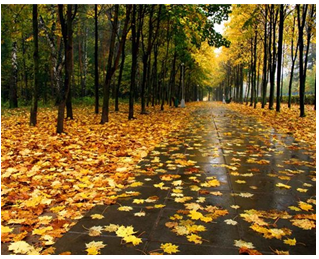 Приплыли тучи дождевые,Шагают на месте.Лей, дождь, лей.Хлопают в ладоши.Дождинки пляшут, как живые.Шагают на месте.Пей, рожь, пей!Прыгают на месте.И рожь, склонясь к земле зеленой,Шагают на месте.Пьет, пьет, пьет.Хлопают в ладоши.А теплый дождь неугомонныйШагают на месте.Льет, льет, льет.Прыжки на месте.Вот под елочкой зеленойВстали.Скачут весело вороны:Прыгают.Кар-кар-кар! (Громко.)Хлопают в ладоши над головой.Целый день они кричали,Повороты туловища влево–вправо.Спать ребятам не давали.Наклоны туловища влево–вправо.Кар-кар-кар! (Громко.)Хлопают в ладоши над головойТолько к ночи умолкаютМашут руками как крыльями.И все вместе засыпают.Садятся на корточки, 
руки под щеку – засыпают.Кар-кар-кар! (Тихо.)Хлопают в ладоши над головой.Грузовик песок везет.Идут по кругу, изображая руль в руках.Удивляется народ:Останавливаются, поворачиваются лицом друг к другу, разводят руками, делают удивленное лицо.«Вот так чудо-чудеса,2 раза наклоняют голову вправо–влево.В нем песок под небеса».Тянутся на носочках, поднимая руки вверх.– Ой, Мороз Красный нос,Мы тебя все знаем.Хлопки в ладоши.И тебя, Дед Мороз,Радостно встречаем.Руки на поясе, наклоны туловища вперед.Ой, Мороз Красный нос,Песню запеваемХлопки в ладоши.И тебя в хороводК детям приглашаем.ПриседанияОй, Мороз Красный нос,Бей сильней в ладошки!Хлопки в ладоши.А у нас веселейЗатанцуют ножки!Прыжки на месте.– Я, Мороз Красный нос,С белой бородою.Хлопки в ладоши.Ущипну – так до слез,Не шути со мною.Топанье ногами.Для чего, почемуХлопки в ладоши.Должен я сердиться?Приседания.Я пришел к вам, друзья,Прыжки на месте.Чтобы веселиться!Хлопки в ладоши.Ели за окном стоят,В небо синее глядят.Потягивания, руки вверх.Ветки в стороны торчат,Потягивания, руки в стороны.Белочки на них сидят.Глубокий присед.Белки прыгают по елкам.Не пугают их иголки.Собирают белки шишки.Белки – ловкие малышки.Прыжки.Мы под елками сидимИ на белочек глядим.Присед.Снег ложится пеленой,Ветер дует ледяной –Махи руками.Он суровый и могучий,Он вздымает снега тучу.Круговые движения руками.Зайцы прячутся в лесах.Даже хитрая лисаПритаилась и сидит.Глубокий присед, затем встать.Ну а снег летит, летит.Махи руками.Но утихла злая вьюга,Белой стала вся округа.Потягивания, руки в стороны.Солнце светит в небесах.Потягивания, руки вверх.Скачет по полю лиса.Прыжки.Ну а мы чуть-чуть пройдемсяХодьба.И домой к себе вернемся.Дети садятся на стульчики.С неба падают снежинки,Как на сказочной картинке.Будем их ловить рукамиИ покажем дома маме.Поднимают руки над головой и делают хватательные движения, словно ловят снежинки.А вокруг лежат сугробы,Снегом замело дороги.Потягивания – руки в стороны.Не завязнуть в поле чтобы,Поднимаем выше ноги.Ходьба на месте, колени высоко поднимать.Вон лисица в поле скачет,Словно мягкий рыжий мячик.Прыжки на месте.Ну а мы идем, идемХодьба на месте.И к себе приходим в дом.Дети садятся.Солнце землю греет слабо,Руки вверх и вниз.По ночам трещит мороз,Руки на поясе, наклоны в стороны.Во дворе у снежной бабыРуки на поясе, поворот вокруг себя.Побелел морковный нос.Показывают на нос.В речке стала вдруг водаНеподвижна и тверда,Прыжки на месте.Вьюга злится,Снег кружится,Дети кружатся.Заметает все кругомБелоснежным серебром.Имитируют движения руками.Мы на лыжах в лес идем,Мы взбираемся на холм.Палки нам идти помогут,Будет нам легка дорога.Дети выполняют движения руками, словно работают лыжными палками.Вдруг поднялся сильный ветер,Он деревья крутит, вертитИ среди ветвей шумит.Снег летит, летит, летит.Вращение туловищем вправо – 
влево.По опушке зайчик скачет,Словно белый мягкий мячик.Раз прыжок и два прыжок –Вот и скрылся наш дружок!Прыжки.Хоть приятно здесь кататься,Надо снова заниматься.Дети садятся за столы.Головою мы вращаем,Очень твердо отвечаем:«Нет, не буду, не хочу!»Это детям по плечу.Вращение головою вправо и влево.Скачет лягушонок, Ква-ква-ква!Плавает утенок,Кря-кря-кря!Прыгает козленок,Ме-ме-ме!А за ним ягненок,Бе-бе-бе!Вот мы на зарядке,Раз-два-три!Утром на площадке,Раз-два-три!Все вокруг стараются,Спортом занимаются!Хлопки в ладоши.Прыжки на месте.Хлопки в ладоши.Руки к груди – в стороны.Хлопки в ладоши.Руки на поясе, наклон вперед, 
повороты головы влево – вправо.Хлопки в ладоши.Приседания.Хлопки в ладоши.Прыжки на месте.Хлопки в ладоши.Ходьба на месте.Хлопки в ладоши.Прыжки на месте.Жила-была мышка Мауси И вдруг увидала Котауси.У Котауси злые глазаусиИ злые-презлые зубауси.«Ах, Мауси, Мауси, Мауси,Подойди ко мне, милая Мауси!Я спою тебе песенку, Мауси,Чудесную песенку, Мауси!»Но ответила умная Мауси:«Ты меня не обманешь, Котауси!Вижу злые твои я глазаусиИ злые-презлые зубауси!»Так ответила умная МаусиИ скорее бегом от Котауси.Ходьба на месте.Приседания.Закрыть ладонями глаза.Закрыть ладонями рот.Встать, руки на поясе.Взмахи правой, левой рукой.Руки на поясе, наклоны 
туловища влево – вправо.Руки на поясе, поворот 
туловища влево – вправо.Хлопки в ладоши.Встать, руки на поясе.Закрыть глаза ладонями.Закрыть рот ладонями.Встать, руки на поясе.Бег на месте.Кот Антипка жил у нас.Он вставал с лежанки в час.В два на кухне крал сосиски.В три сметану ел из миски.Он в четыре умывался.В пять по коврику катался.В шесть тащил сельдей из кадки.В семь играл с мышами в прятки.В восемь хитро щурил глазки.В девять ел и слушал сказки.В десять шел к лежанке спать,Потому что в час вставать.Встать, руки на поясе.Потянуться, руки вверх, вдох.Наклоны влево – вправо.Наклоны вперед, руки на поясе.Наклоны головы к плечам 
влево – вправо.Повороты влево – вправо.Рывки руками перед грудью.Хлопки спереди – сзади.Приседания.Хлопки в ладоши.Прыжки на месте.Ходьба на месте.Хоровод, хоровод,Хлопки в ладоши.Пляшет маленький народ.Приседания.Танцевать, скакать и прыгатьПрыжки на месте.Мы готовы круглый год.Приседания.Под кустом, под кустомНаклоны туловища влево – вправо.Кто-то с рыженьким хвостом.Повороты туловища влево – вправо.Это рыжая лисичка –Прыжки на месте.Под кусточком лисий дом.Вышли уточки на луг:«Кря-кря-кря!»Шагают.Пролетел веселый жук:«Ж-ж-ж!»Машут руками как «крыльями».Гуси шеи выгибают:«Га-га-га!»Круговые вращения шеей.Клювом перья расправляют.Повороты туловища влево-вправо.Ветер ветки раскачал,Качают поднятыми вверх руками.Шарик тоже зарычал:«Р-р-р!»Руки на поясе, наклоняются вперед, смотрят перед собой.Зашептал в воде камыш:«Ш-ш-ш!»Поднимают руки вверх, потягиваются.И опять настала тишь:«Ш-ш-ш…»Приседают.Мишка вылез из берлоги,Огляделся на пороге,Повороты влево и вправо.Потянулся он со сна:Потягивания – руки вверх.К нам опять пришла весна.Чтоб скорей набраться сил,Головой медведь крутил.Вращения головой.Наклонился взад – вперед,Наклоны вперед – назад.Вот он по лесу идет.Ищет мишка корешкиИ трухлявые пеньки.Наклоны: правой рукой коснуться 
левой ступни, потом – наоборот.Наконец медведь наелсяИ на бревнышко уселся.Дети садятся.О чем поют воробышкиШагают на месте.В последний день зимы?Руки в стороны – на пояс.– Мы выжили!Хлопают в ладоши.– Мы дожили!Прыжки на месте.– Мы живы! Живы мы!Шагают на месте.Жук качался на травинке,Крылья гладкие на спинке.– Всех я знаю на лугу,Познакомить вас могу!Вот кузнечик поскакал,Все росинки расплескал,Виден в зарослях едва –Он зеленый, как трава.Вот две бабочки летят.Рассказать они хотят,Что вчера еще в травеЖили гусеницы две.Вот трудяга муравей –Всех сильней и здоровей!Он строитель и затейник,Строит в чаще муравейник.Рядом с речкой – стрекоза:Непоседа, егоза.Как веселый вертолет,Отправляется в полет.Добродушно спрятав жало,На цветке пчела жужжала,В шубку теплую одета.Ей не жарко, хоть и лето.